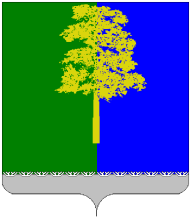 ХАНТЫ-МАНСИЙСКИЙ АВТОНОМНЫЙ ОКРУГ – ЮГРАДУМА КОНДИНСКОГО РАЙОНАРЕШЕНИЕО внесении изменений в решение Думы Кондинского района от 29 декабря 2015 года № 30 «О бюджете муниципального образования Кондинский район на 2016 год»В соответствии со статьями 217, 232 Бюджетного кодекса Российской Федерации, решением Думы Кондинского района от 15 сентября 2011 года        № 133, руководствуясь подпунктом 2 пункта 1 статьи 18 Устава Кондинского района, Дума Кондинского района решила:Внести в решение Думы Кондинского района от 29 декабря 2015 года № 30 «О бюджете муниципального образования Кондинский район                    на 2016 год» (с изменениями от 19.01.2016 № 41, от 26.01.2016 № 44,                       от 16.02.2016 № 60, от 09.03.2016 № 70, от 15.03.2016 № 71, от 05.04.2016                № 90, от 19.04.2016 № 94, от 17.05.2016 № 111, от 28.06.2016 № 121,                         от 20.07.2016 № 148, от 27.07.2016 № 149, 16.08.2016 № 150, 12.09.2016                     № 152, от 27.09.2016 №156, от 06.10.2016 №169, от 01.11.2016 №170,                          от 21.11.2016 года №180, от 06.12.2016 года №181) (далее – решение) следующие изменения: 1) Пункт 1 части 1 изложить в следующей редакции:«1) прогнозируемый общий объем доходов бюджета района в сумме 5 324 818,9 тыс. рублей согласно приложению 1 к настоящему решению;».2) Пункт 2 части 1 изложить в следующей редакции:«2) общий объем расходов бюджета района в сумме 5 360 590,9 тыс. рублей;»;3) Пункт 4 части 1 изложить в следующей редакции:«4) верхний предел муниципального внутреннего долга муниципального образования Кондинский район (далее также – район)                    на 1 января 2017 года в сумме 26 654,5 тыс. рублей, в том числе предельный объем обязательств по муниципальным гарантиям района в сумме                             0,0 тыс. рублей;»;4) Пункт 6 части 1 изложить в следующей редакции:«6) объем расходов на обслуживание муниципального внутреннего долга района в сумме 5 929,0 тыс. рублей;».5) Часть 10 изложить в следующей редакции:«10. Утвердить общий объем бюджетных ассигнований на исполнение публичных нормативных обязательств в сумме 21 857,0 тыс. рублей;».6) Часть 11 изложить в следующей редакции:«11. Утвердить объем резервного фонда администрации Кондинского района (далее также – администрация района) в сумме 431,0 тыс. рублей.».7) Часть 12 изложить в следующей редакции:«12. Утвердить объем Дорожного фонда муниципального образования Кондинский район в сумме 305 045,5 тыс. рублей.».8) Часть 13 изложить в следующей редакции:«13) Утвердить объем межбюджетных трансфертов, получаемых                      из бюджета Ханты-Мансийского автономного округа - Югры, в сумме 4 389 889,8 тыс. рублей».9) Часть 131 изложить в следующей редакции:«131. Утвердить объем межбюджетных трансфертов, получаемых                    из бюджетов муниципальных образований Кондинского района, в сумме    363 137,0 тыс. рублей.».10) Абзац первый части 17 изложить в следующей редакции:«17. Утвердить общий объем межбюджетных трансфертов бюджетам муниципальных образований Кондинского района на 2016 год в сумме 757 686,6 тыс. рублей.».11) Часть 20 изложить в следующей редакции:«20. Утвердить общий объем иных межбюджетных трансфертов бюджетам поселений на 2016 год в сумме 434 358,6 тыс. рублей».12) Часть 21 изложить в следующей редакции:«21. Утвердить общий объем не распределенных в 2016 году иных межбюджетных трансфертов в сумме 0,0 тыс. рублей.».13) Часть 311 изложить в следующей редакции:«311) Утвердить распределение бюджетных ассигнований                            на предоставление бюджетных инвестиций, планируемых к предоставлению юридическим лицам, не являющимся муниципальными учреждениями или муниципальными унитарными предприятиями на 2016 год согласно приложению 14 к настоящему решению.».13) Приложение 1 к решению изложить в редакции согласно приложению 1 к настоящему решению.         14)  Приложение 5 к решению изложить в редакции согласно приложению 2 к настоящему решению;15) Приложение 6 к решению изложить в редакции согласно приложению 3 к настоящему решению;         16) Приложение 7 к решению изложить в редакции согласно приложению 4 к настоящему решению; 17) Приложение 8 к решению изложить в редакции согласно приложению 5 к настоящему решению;18) Приложение 9 к решению изложить в редакции согласно приложению 6 к настоящему решению;20) Приложение 10 к решению изложить в редакции согласно приложению 7 к настоящему решению;21) Приложение 11 к решению изложить в редакции согласно приложению 8 к настоящему решению;19) Приложение 13 к решению изложить в редакции согласно приложению 9 к настоящему решению.20) Приложение 14 к решению изложить в редакции согласно приложению 10 к настоящему решению.2. Координаторам муниципальных программ Кондинского района привести муниципальные программы, принятые на период 2014-2016 годы                и на период до 2020 года,  в части утвержденного объема финансирования                  на 2016 год в соответствие с настоящим решением в срок не позднее                           01 февраля 2017 года.3. Настоящее решение опубликовать в газете «Кондинский вестник»                                и разместить на официальном сайте органов местного самоуправления Кондинского района.4. Настоящее решение вступает в силу после его официального опубликования.5. Контроль за выполнением настоящего решения возложить                               на исполняющего обязанности председателя Думы Кондинского района                  А.А. Немзорова и главу Кондинского района А.В. Дубовика в соответствии                   с их компетенцией.Исполняющий обязанности председателя Думы Кондинского района                                                             А.А. Немзоров Глава Кондинского района                                                                А.В. Дубовикпгт. Междуреченский28 декабря 2016 года№ 195Приложение 1 к решениюДумы Кондинского районаот 28 декабря 2016 года № 195Доходная часть бюджета муниципального образования Кондинский район на 2016 годПриложение 2 к решениюДумы Кондинского районаот 28 декабря 2016 года № 195Распределение бюджетных ассигнований по разделам, подразделам, целевым статьям (муниципальным программам района и непрограммным направлениям деятельности), группам и подгруппам видов расходов классификации расходов бюджета муниципального образования Кондинский район на 2016 годПриложение 3 к решениюДумы Кондинского районаот 28 декабря 2016 года № 195Распределение бюджетных ассигнований по целевым статьям (муниципальным программам района и непрограммным направлениям деятельности), группам и подгруппам видов расходов классификации расходов бюджета муниципального образования Кондинский район на 2016 годПриложение 4 к решениюДумы Кондинского районаот 28 декабря 2016 года № 195Распределение бюджетных ассигнований по разделам и подразделамклассификации расходов бюджета муниципального образованияКондинский район на 2016 годПриложение 5 к решениюДумы Кондинского районаот 28 декабря 2016 года № 195Ведомственная структура расходов бюджетамуниципального образования Кондинский район на 2016 годПриложение 6 к решениюДумы Кондинского районаот 28 декабря 2016 года № 195Распределение межбюджетных трансфертов бюджетам муниципальных образований Кондинского района  на  2016 годПриложение 7 к решениюДумы Кондинского районаот 28 декабря 2016 года № 195Программа предоставления бюджетных кредитов района на 2016 годПриложение 8 к решениюДумы Кондинского районаот 28 декабря 2016 года № 195Программа  муниципальных внутренних  заимствований муниципального образования  Кондинский район на 2016 годПриложение 9 к решениюДумы Кондинского районаот 28 декабря 2016 года № 195Источники внутреннего финансирования дефицита бюджетамуниципального образования Кондинский район на 2016 годПриложение 10 к решениюДумы Кондинского районаот 28 декабря 2016 года № 195Распределение бюджетных ассигнований на предоставление бюджетных инвестиций, планируемых к предоставлению юридическим лицам, не являющимся муниципальными учреждениями или муниципальными унитарными предприятиями на 2016 годтыс.рублейКод бюджетной классификации Российской ФедерацииНаименование кода классификации доходовСуммаКод бюджетной классификации Российской ФедерацииНаименование кода классификации доходовСумма000 1 00 00000 00 0000 000НАЛОГОВЫЕ И НЕНАЛОГОВЫЕ ДОХОДЫ509 508,2000 2 00 00000 00 0000 000БЕЗВОЗМЕЗДНЫЕ ПОСТУПЛЕНИЯ4 815 310,7000 2 02 00000 00 0000 000БЕЗВОЗМЕЗДНЫЕ ПОСТУПЛЕНИЯ ОТ ДРУГИХ БЮДЖЕТОВ БЮДЖЕТНОЙ СИСТЕМЫ РОССИЙСКОЙ ФЕДЕРАЦИИ4 753 026,8000 2 02 01000 00 0000 151Дотации бюджетам субъектов Российской Федерации и муниципальных образований1 166 535,8000 2 02 01001 00 0000 151Дотации на выравнивание бюджетной обеспеченности579 752,8000 2 02 01001 05 0000 151Дотации бюджетам муниципальных районов на выравнивание бюджетной обеспеченности579 752,8000 2 02 01003 00 0000 151Дотации бюджетам на поддержку мер по обеспечению сбалансированности бюджетов586 783,0000 2 02 01003 05 0000 151Дотации бюджетам муниципальных районов на поддержку мер по обеспечению сбалансированности бюджетов586 783,0000 2 02 02000 00 0000 151Субсидии бюджетам бюджетной системы Российской Федерации (межбюджетные субсидии)1 584 256,0000 2 02 02041 00 0000 151Субсидии бюджетам на строительство, модернизацию, ремонт и содержание автомобильных дорог общего пользования, в том числе дорог в поселениях (за исключением автомобильных дорог федерального значения)0,0000 2 02 02041 05 0000 151Субсидии бюджетам муниципальных районов на строительство, модернизацию, ремонт и содержание автомобильных дорог общего пользования, в том числе дорог в поселениях (за исключением автомобильных дорог федерального значения)0,0000 2 02 02051 00 0000 151Субсидии бюджетам на реализацию федеральных целевых программ10 440,4000 2 02 02051 05 0000 151Субсидии бюджетам муниципальных районов на реализацию федеральных целевых программ10 440,4000 2 02 02077 00 0000 151Субсидии бюджетам на софинансирование капитальных вложений в объекты государственной (муниципальной) собственности388 524,2000 2 02 02077 05 0000 151Субсидии бюджетам муниципальных районов на софинансирование капитальных вложений в объекты муниципальной собственности388 524,2000 2 02 02284 00 0000 151Субсидии бюджетам муниципальных районов на реализацию мероприятий по содействию создания в субьектах Российской Федерации новых мест в общеобразовательных организациях312 703,3000 2 02 02284 05 0000 151Субсидии бюджетам муниципальных районов на реализацию мероприятий по содействию создания в субьектах Российской Федерации новых мест в общеобразовательных организациях312 703,3000 2 02 02999 00 0000 151Прочие субсидии872 588,1000 2 02 02999 05 0000 151Прочие субсидии бюджетам муниципальных районов872 588,1000 2 02 03000 00 0000 151Субвенции бюджетам субъектов Российской Федерации и муниципальных образований1 443 294,4000 2 02 03003 00 0000 151Субвенции бюджетам на государственную регистрацию актов гражданского состояния5 337,0000 2 02 03003 05 0000 151Субвенции бюджетам муниципальных районов на государственную регистрацию актов гражданского состояния5 337,0000 2 02 03007 00 0000 151Субвенции бюджетам на составление (изменение) списков кандидатов в присяжные заседатели федеральных судов общей юрисдикции в Российской Федерации2 303,7000 2 02 03007 05 0000 151Субвенции бюджетам муниципальных районов на составление (изменение) списков кандидатов в присяжные заседатели федеральных судов общей юрисдикции в Российской Федерации2 303,7000 2 02 03015 00 0000 151Субвенции бюджетам на осуществление первичного воинского учета на территориях, где отсутствуют военные комиссариаты3 880,9000 2 02 03015 05 0000 151Субвенции бюджетам муниципальных районов на осуществление первичного воинского учета на территориях, где отсутствуют военные комиссариаты3 880,9000 2 02 03024 00 0000 151Субвенции местным бюджетам на выполнение передаваемых полномочий субъектов Российской Федерации1 386 911,4000 2 02 03024 05 0000 151Субвенции бюджетам муниципальных районов на выполнение передаваемых полномочий субъектов Российской Федерации1 386 911,4000 2 02 03029 00 0000 151Субвенции бюджетам на компенсацию части платы, взимаемой с родителей (законных представителей) за присмотр и уход за детьми, посещающими образовательные организации, реализующие образовательные программы дошкольного образования15 979,0000 2 02 03029 05 0000 151Субвенции бюджетам муниципальных районов на компенсацию части платы, взимаемой с родителей (законных представителей) за присмотр и уход за детьми, посещающими образовательные организации, реализующие образовательные программы дошкольного образования15 979,0000 2 02 03070 00 0000 151Субвенции бюджетам на обеспечение жильем отдельных категорий граждан, установленных Федеральными законами от 12 января 1995 года N 5-ФЗ "О ветеранах" и от 24 ноября 1995 года N 181-ФЗ "О социальной защите инвалидов в Российской Федерации"4 558,1000 2 02 03070 05 0000 151Субвенции бюджетам муниципальных районов на обеспечение жильем отдельных категорий граждан, установленных Федеральными законами от 12 января 1995 года N 5-ФЗ "О ветеранах" и от 24 ноября 1995 года N 181-ФЗ "О социальной защите инвалидов в Российской Федерации4 558,1000 2 02 03119 00 0000 151Субвенции бюджетам муниципальных образований на предоставление жилых помещений детям-сиротам и детям, оставшимся без попечения родителей, лицам из их числа по договорам найма специализированных жилых помещений22 701,1000 2 02 03119 05 0000 151Субвенции бюджетам муниципальных районов на предоставление жилых помещений детям-сиротам и детям, оставшимся без попечения родителей, лицам из их числа по договорам найма специализированных жилых помещений22 701,1000 2 02 03121 00 0000 151  Субвенции бюджетам муниципальных районов на проведение Всероссийской сельскохозяйственной переписи в 2016 году 1 623,2000 2 02 03121 05 0000 151  Субвенции бюджетам муниципальных районов на проведение Всероссийской сельскохозяйственной переписи в 2016 году 1 623,2000 2 02 04000 00 0000 151Иные межбюджетные трансферты558 940,6000 2 02 04012 00 0000 151Межбюджетные трансферты, передаваемые бюджетам для компенсации дополнительных расходов, возникших в результате решений, принятых органами власти другого уровня161 989,8000 2 02 04012 05 0000 151Межбюджетные трансферты, передаваемые бюджетам муниципальных районов для компенсации дополнительных расходов, возникших в результате решений, принятых органами власти другого уровня161 989,8000 2 02 04014 00 0000 151Межбюджетные трансферты, передаваемые бюджетам муниципальных образований на осуществление части полномочий по решению вопросов местного значения в соответствии с заключенными соглашениями363 137,0000 2 02 04014 05 0000 151Межбюджетные трансферты, передаваемые бюджетам муниципальных районов из бюджетов поселений на осуществление части полномочий по решению вопросов местного значения в соответствии с заключенными соглашениями363 137,0000 2 02 04025 00 0000 151Межбюджетные трансферты, передаваемые бюджетам на комплектование книжных фондов библиотек муниципальных образований и государственных библиотек городов Москвы и Санкт-Петербурга45,2000 2 02 04025 05 0000 151Межбюджетные трансферты, передаваемые бюджетам муниципальных районов на комплектование книжных фондов библиотек муниципальных образований45,2000 2 02 04053 00 0000 151Межбюджетные трансферты, передаваемые бюджетам на государственную поддержку лучших работников муниципальных учреждений культуры, находящихся на территориях сельских поселений50,0000 2 02 04053 05 0000 151Межбюджетные трансферты, передаваемые бюджетам муниципальных районов на государственную поддержку лучших работников муниципальных учреждений культуры, находящихся на территориях сельских поселений50,0000 2 02 04999 00 0000 151Прочие межбюджетные трансферты, передаваемые бюджетам33 718,6000 2 02 04999 05 0000 151Прочие межбюджетные трансферты, передаваемые бюджетам муниципальных районов33 718,6000 2 07 00000 00 0000 000ПРОЧИЕ БЕЗВОЗМЕЗДНЫЕ ПОСТУПЛЕНИЯ66 206,3000 2 19 00000 00 0000 000ВОЗВРАТ ОСТАТКОВ СУБСИДИЙ, СУБВЕНЦИЙ И ИНЫХ МЕЖБЮДЖЕТНЫХ ТРАНСФЕРТОВ, ИМЕЮЩИХ ЦЕЛЕВОЕ НАЗНАЧЕНИЕ, ПРОШЛЫХ ЛЕТ-3 922,4ВСЕГО5 324 818,9( тыс. руб.)НаименованиеРзПРЦСРВРСумма на год123456Общегосударственные вопросы01360 045,5Функционирование высшего должностного лица субъекта Российской Федерации и муниципального образования01023 351,9Непрограммные расходы010240000000003 351,9Обеспечение деятельности органов местного самоуправления010240100000003 351,9Глава (высшее должностное лицо)муниципального образования. Глава, исполняющий полномочия председателя представительного органа муниципального образования010240100020303 351,9Расходы на выплаты персоналу в целях обеспечения выполнения функций государственными (муниципальными) органами, казенными учреждениями, органами управления государственными внебюджетными фондами010240100020301003 351,9Расходы на выплаты персоналу государственных (муниципальных ) органов010240100020301203 351,9Функционирование законодательных (представительных) органов государственной власти и представительных органов муниципальных образований010310 357,8Непрограммные расходы010340000000008 173,7Обеспечение деятельности органов местного самоуправления010340100020407 955,7Расходы на обеспечение функций органов местного самоуправления010340100020407 732,3Расходы на выплаты персоналу в целях обеспечения выполнения функций государственными (муниципальными) органами, казенными учреждениями, органами управления государственными внебюджетными фондами010340100020401007 732,3Расходы на выплаты персоналу государственных (муниципальных ) органов010340100020401207 732,3Социальное обеспечение и иные выплаты населению01034010002040300223,4Социальные выплаты гражданам, кроме публичных нормативных социальных выплат01034010002040320223,4Председатель представительного органа муниципального образования010340100021102 184,1Расходы на выплаты персоналу в целях обеспечения выполнения функций государственными (муниципальными) органами, казенными учреждениями, органами управления государственными внебюджетными фондами010340100021101002 184,1Расходы на выплаты персоналу государственных (муниципальных ) органов010340100021101202 184,1Депутаты представительного органа муниципального образования01034010002120218,0Расходы на выплаты персоналу в целях обеспечения выполнения функций государственными (муниципальными) органами, казенными учреждениями, органами управления государственными внебюджетными фондами01034010002120100218,0Расходы на выплаты персоналу государственных (муниципальных ) органов01034010002120120218,0Функционирование Правительства Российской Федерации, высших  исполнительных органов государственной власти субъектов Российской Федерации, местных администраций0104107 396,1Муниципальной программы "Обеспечение прав и законных интересов населения Кондинского района в отдельных сферах жизнедеятельности на 2014-2016 годы и на период до 2020 года"0104010000000012 348,6Подпрограмма "Создание условий для выполнения функций, направленных на обеспечение деятельности управления внутренней политики администрации Кондинского района"0104014000000012 348,6Основное мероприятие "Организация деятельности управления внутренней политики администрации Кондинского района"0104014010000012 348,6Расходы на обеспечение функций органами местного самоуправления0104014010204012 348,6Расходы на выплаты персоналу в целях обеспечения выполнения функций государственными (муниципальными) органами, казенными учреждениями, органами управления государственными внебюджетными фондами0104014010204010012 348,6Расходы на выплаты персоналу государственных (муниципальных ) органов0104014010204012012 348,6Муниципальная программа «Молодежь Кондинского района на 2014-2016 годы и на период до 2020 года»010403000000001 067,7Подпрограмма "Патриотическое воспитание"010403300000001 067,7Основное мероприятие "Осуществление функций исполнительного органа муниципальной власти Кондинского района по реализации единой государственной политики в отрасли молодежной политике"010403302000001 067,7Расходы на обеспечение функций органами местного самоуправления010403302020401 067,7Расходы на выплаты персоналу в целях обеспечения выполнения функций государственными (муниципальными) органами, казенными учреждениями, органами управления государственными внебюджетными фондами010403302020401001 067,7Расходы на выплаты персоналу государственных (муниципальных ) органов010403302020401201 067,7Муниципальная программа Кондинского района "Развитие культуры и туризма в Кондинском районе на 2014-2016 годы и на период до 2020 года"010405000000003 382,3Подпрограмма "Обеспечение прав граждан и доступ к культурным ценностям и информации"010405100000003 382,3Основное мероприятие "Создание условий для сохранения документального наследия и расширения доступа пользователей к архивным документам"010405103000003 382,3Расходы на обеспечение функций органами местного самоуправления010405103020403 382,3Расходы на выплаты персоналу в целях обеспечения выполнения функций государственными (муниципальными) органами, казенными учреждениями, органами управления государственными внебюджетными фондами010405103020401003 382,3Расходы на выплаты персоналу государственных (муниципальных ) органов010405103020401203 382,3Муниципальная программа "Формирование на территории Кондинского района градостроительной документации на 2014-2016 годы и на период до 2020 года"010409000000004 756,6Подпрограмма "Содержание управления архитектуры и градостроительства администрации Кондинского района"010409300000004 756,6Основное мероприятие "Обеспечение содержания управления архитектуры и градостроительства администрации Кондинского района"010409301000004 756,6Расходы на обеспечение функций органами местного самоуправления010409301020404 756,6Расходы на выплаты персоналу в целях обеспечения выполнения функций государственными (муниципальными) органами, казенными учреждениями, органами управления государственными внебюджетными фондами010409301020401004 756,6Расходы на выплаты персоналу государственных (муниципальных ) органов010409301020401204 756,6Муниципальная программа "Профилактика правонарушений в сфере общественного порядка, безопасности дорожного движения, незаконного оборота и злоупотребления наркотиками в Кондинском районе на 2014-2016 годы и на период до 2020 года"0104130000000013 656,0Подпрограмма "Создание условий для выполнения функций, направленных на обеспечение прав и законных интересов жителей Кондинского района в отдельных сферах"0104133000000013 656,0Основное мероприятие "Организация деятельности управления по правовым вопросам"0104133090000013 656,0Расходы на обеспечение функций органами местного самоуправления0104133090204013 656,0Расходы на выплаты персоналу в целях обеспечения выполнения функций государственными (муниципальными) органами, казенными учреждениями, органами управления государственными внебюджетными фондами0104133090204010013 656,0Расходы на выплаты персоналу государственных (муниципальных ) органов0104133090204012013 656,0Муниципальная программа "Защита населения и территорий от чрезвычайных ситуаций, обеспечение пожарной безопасности в Кондинском районе на 2014-2016 годы и на период до 2020 года"010414000000006 416,8Подпрограмма "Материально-техническое и финансовое обеспечение  деятельности управления гражданской защиты населения  администрации Кондинского района и муниципального казенного учреждения "Единая дежурно-диспетчерская служба Кондинского района"010414300000006 416,8Основное мероприятие "Материально-техническое и финансовое обеспечение  деятельности управления гражданской защиты населения  администрации Кондинского района и муниципального казенного учреждения "Единая дежурно-диспетчерская служба Кондинского района"010414301000006 416,8Расходы на обеспечение функций органами местного самоуправления010414301020406 416,8Расходы на выплаты персоналу в целях обеспечения выполнения функций государственными (муниципальными) органами, казенными учреждениями, органами управления государственными внебюджетными фондами010414301020401006 416,8Расходы на выплаты персоналу государственных (муниципальных ) органов010414301020401206 416,8Муниципальная программа "Комплексное социально-экономическое развитие Кондинского района на 2014-2016 годы и на период до 2020 года"0104160000000015 359,8Подпрограмма "Совершенствование системы муниципального стратегического управления"0104162000000015 359,8Основное мероприятие "Разработка долгосрочных целеполагающих документов"0104162010000015 359,8Расходы на обеспечение функций органами местного самоуправления0104162010204015 359,8Расходы на выплаты персоналу в целях обеспечения выполнения функций государственными (муниципальными) органами, казенными учреждениями, органами управления государственными внебюджетными фондами0104162010204010015 359,8Расходы на выплаты персоналу государственных (муниципальных ) органов0104162010204012015 359,8Муниципальная программа "Информационное общество Кондинского района на 2014-2016 годы и на период до 2020 года"010417000000005 110,5Расходы на обеспечение функций органами местного самоуправления010417003020405 110,5Расходы на выплаты персоналу в целях обеспечения выполнения функций государственными (муниципальными) органами, казенными учреждениями, органами управления государственными внебюджетными фондами010417003020401005 110,5Расходы на выплаты персоналу государственных (муниципальных ) органов010417003020401205 110,5Муниципальная программа "Развитие малого и среднего предпринимательства в Кондинском районе на 2014-2016 годы и на период до 2020 года»010423000000006 000,0Основное мероприятие "Обеспечение деятельности отдела несырьевого сектора экономики и поддержки предпринимательства комитета экономического развития и инвестиционной деятельности администрации Кондинского района"010423005000006 000,0Расходы на обеспечение функций органами местного самоуправления010423005020406 000,0Расходы на выплаты персоналу в целях обеспечения выполнения функций государственными (муниципальными) органами, казенными учреждениями, органами управления государственными внебюджетными фондами010423005020401006 000,0Расходы на выплаты персоналу государственных (муниципальных ) органов010423005020401206 000,0Непрограммные расходы0104400000000039 297,8Обеспечение деятельности органов местного самоуправления0104401000000039 297,8Расходы на обеспечение функций органов местного самоуправления0104401000204038 985,4Расходы на выплаты персоналу в целях обеспечения выполнения функций государственными (муниципальными) органами, казенными учреждениями, органами управления государственными внебюджетными фондами0104401000204010038 985,4Расходы на выплаты персоналу государственных (муниципальных ) органов0104401000204012038 985,4Глава местной администрации (исполнительно распорядительного органа муниципального органа муниципального образования)01044010002080312,4Расходы на выплаты персоналу в целях обеспечения выполнения функций государственными (муниципальными) органами, казенными учреждениями, органами управления государственными внебюджетными фондами01044010002080100312,4Расходы на выплаты персоналу государственных (муниципальных ) органов01044010002080120312,4Судебная система010524,7Муниципальная программа "Профилактика правонарушений в сфере общественного порядка, безопасности дорожного движения, незаконного оборота и злоупотребления наркотиками в Кондинском районе на 2014-2016 годы и на период до 2020 года"0105130000000024,7Подпрограмма "Профилактика правонарушений"0105131000000024,7Основное мероприятие "Развитие правовой поддержки и правовой грамотности граждан"0105131020000024,7Субвенции на осуществление полномочий по составлению (изменению) списков кандидатов в присяжные заседатели федеральных судов общей юрисдикции в Российской Федерации0105131025120024,7Закупка товаров, работ и услуг для обеспечения государственных (муниципальных) нужд0105131025120020024,7Иные закупки товаров, работ и услуг для обеспечения государственных (муниципальных) нужд0105131025120024024,7Обеспечение деятельности финансовых, налоговых и таможенных органов и органов финансового (финансово-бюджетного) надзора010630 431,8Муниципальная программа "Управление муниципальными финансами в муниципальном образовании Кондинский район на 2014-2016 годы и на период до 2020 года"0106190000000019 858,3Подпрограмма "Организация бюджетного процесса в муниципальном образовании Кондинский район"  0106191000000019 858,3Основное мероприятие «Обеспечение эффективного функционирования комитета по финансам»0106191050000019 858,3Прочие мероприятия  органов местного самоуправления 0106191050204019 858,3Расходы на выплаты персоналу в целях обеспечения выполнения функций государственными (муниципальными) органами, казенными учреждениями, органами управления государственными внебюджетными фондами0106191050204010019 687,6Расходы на выплаты персоналу государственных (муниципальных) органов0106191050204012019 687,6Социальное обеспечение и иные выплаты населению01061910502040300170,7Социальные выплаты гражданам, кроме публичных нормативных социальных выплат01061910502040320170,7Непрограммные расходы0106400000000010 573,5Обеспечение деятельности органов местного самоуправления0106401000000010 573,5Расходы на обеспечение функций органов местного самоуправления0106401000204010 573,5Расходы на выплаты персоналу в целях обеспечения выполнения функций государственными (муниципальными) органами, казенными учреждениями, органами управления государственными внебюджетными фондами0106401000204010010 197,5Расходы на выплаты персоналу государственных (муниципальных ) органов0106401000204012010 197,5Социальное обеспечение и иные выплаты населению01064010002040300376,0Социальные выплаты гражданам, кроме публичных нормативных социальных выплат01064010002040320376,0Резервные фонды0111431,0Непрограммные расходы01114000000000431,0Резервные фонды муниципального образования01114060000000431,0Резервные фонды муниципального образования01114060007050431,0Резервные средства01114060007050870431,0Другие общегосударственные вопросы0113208 052,2Муниципальная программа "Обеспечение прав и законных интересов населения Кондинского района в отдельных сферах жизнедеятельности на 2014-2016 годы и на период до 2020 года"01130100000000200,0Подпрограмма "Развитие муниципальной службы и кадрового резерва"01130110000000200,0Основное мероприятие "Формирование кадрового состава муниципальной службы, повышение профессиональной компетентности муниципальных служащих и лиц, включенных в резерв кадров"01130110300000200,0Формирование кадрового состава муниципальной службы, повышение профессиональной компетентности муниципальных служащих и лиц, включенных в резерв кадров01130110370240200,0Закупка товаров, работ и услуг для обеспечения государственных (муниципальных) нужд01130110370240200200,0Иные закупки товаров, работ и услуг для обеспечения государственных (муниципальных) нужд01130110370240240200,0Муниципальная программа "Развитие образования в Кондинском районе на 2014-2016 годы и на период до 2020 года"01130200000000664,2Подпрограмма "Дети Конды"0113023000000096,4Основное мероприятие "Развитие системы выявления, поддержки и сопровождения молодых талантов"0113023010000096,4Мероприятия по развитию системы выявления, поддержке и сопровождению молодых талантов0113023017013096,4Закупка товаров, работ и услуг для обеспечения государственных (муниципальных) нужд0113023017013020096,4Иные закупки товаров, работ и услуг для обеспечения государственных (муниципальных) нужд0113023017013024096,4Подпрограмма "Организация деятельности в области образования на территории Кондинского района"01130270000000567,8Основное мероприятие "Повышение качества управления в сфере образования, обеспечения деятельности по реализации полномочий"01130270100000567,8Прочие мероприятия  органов местного самоуправления01130270102400567,8Расходы на выплаты персоналу в целях обеспечения выполнения функций государственными (муниципальными) органами, казенными учреждениями, органами управления государственными внебюджетными фондами01130270102400100320,4Расходы на выплаты персоналу государственных (муниципальных ) органов01130270102400120320,4Закупка товаров, работ и услуг для обеспечения государственных (муниципальных) нужд01130270102400200240,1Иные закупки товаров, работ и услуг для обеспечения государственных (муниципальных) нужд01130270102400240240,1Иные бюджетные ассигнования011302701024008007,3Уплата налогов, сборов и иных платежей011302701024008507,3Муниципальная программа Кондинского района "Развитие культуры и туризма в Кондинском районе на 2014-2016 годы и на период до 2020 года"01130500000000205,1Подпрограмма "Совершенствование системы управления в культуре Кондинского района" 01130540000000205,1Основное мероприятие "Осуществление функций исполнительного органа муниципальной власти Кондинского района по реализации единой государственной политики в отрасли культуры"01130540100000205,1Прочие мероприятия  органов местного самоуправления 01130540102400205,1Расходы на выплаты персоналу в целях обеспечения выполнения функций государственными (муниципальными) органами, казенными учреждениями, органами управления государственными внебюджетными фондами01130540102400100115,1Расходы на выплаты персоналу государственных (муниципальных) органов01130540102400120115,1Закупка товаров, работ и услуг для обеспечения государственных (муниципальных) нужд0113054010240020088,2Иные закупки товаров, работ и услуг для обеспечения государственных (муниципальных) нужд0113054010240024088,2Иные бюджетные ассигнования011305401024008001,8Уплата налогов, сборов и иных платежей 011305401024008501,8Муниципальная программа "Развитие физической культуры и спорта в Кондинском районе на 2014-2016 годы и на период до 2020 года"01130600000000143,6Подпрограмма "Управление отраслью физической культуры и спорта"01130630000000143,6Основное мероприятие "Обеспечение осуществления переданных полномочий органам исполнительной власти в области физической культуры и спорта"01130630100000143,6Прочие мероприятия  органов местного самоуправления01130630102400143,6Расходы на выплаты персоналу в целях обеспечения выполнения функций государственными (муниципальными) органами, казенными учреждениями, органами управления государственными внебюджетными фондами0113063010240010095,7Расходы на выплаты персоналу государственных (муниципальных) органов0113063010240012095,7Закупка товаров, работ и услуг для обеспечения государственных (муниципальных) нужд0113063010240020047,9Иные закупки товаров, работ и услуг для обеспечения государственных (муниципальных) нужд0113063010240024047,9Уплата налогов, сборов и иных платежей011306301024008000Уплата прочих налогов, сборов и иных платежей011306301024008500Муниципальная программа «Развитие агропромышленного комплекса и рынков сельскохозяйственной продукции, сырья и продовольствия в Кондинском районе на 2014-2016 и на период до 2020 года"011308000000001623,2Подпрограмма "Мероприятия по обеспечению продовольственной безопасности"011308800000001623,2Основное мероприятие "Обеспечение продовольственной безопасности"011308801000001623,2Субвенции на проведение Всероссийской сельскохозяйственной переписи в 2016 году011308801539101623,2Закупка товаров, работ и услуг для обеспечения государственных (муниципальных) нужд011308801539102001623,2Иные закупки товаров, работ и услуг для обеспечения государственных (муниципальных) нужд011308801539102401623,2Муниципальная программа «Социально-экономическое развитие коренных малочисленных народов Севера Кондинского района на 2014-2016 и на период до 2020 года»011310000000003 807,0Подпрограмма "Развитие традиционного хозяйствования коренных малочисленных народов с учетом обеспечения защиты исконной среды обитания и традиционного образа жизни"011310100000003 807,0Основное мероприятие "Содействие развитию экономики традиционных форм хозяйствования коренных малочисленных народов и, как следствие, увеличение занятости населения"011310101000003 807,0Субвенции на реализацию полномочия, указанного в пункте 2 статьи 2 Закона Ханты-Мансийского автономного округа – Югры от 31 января 2011 года № 8-оз "О наделении органов местного самоуправления муниципальных образований Ханты-Мансийского автономного округа – Югры отдельным государственным полномочием по участию в реализации государственной программы Ханты-Мансийского автономного округа – Югры "Социально-экономическое развитие коренных малочисленных народов Севера Ханты-Мансийского автономного округа – Югры" на 2014–2020 годы"011310101842103 807,0Расходы на выплаты персоналу в целях обеспечения выполнения функций государственными (муниципальными) органами, казенными учреждениями, органами управления государственными внебюджетными фондами0113101018421010060,1Расходы на выплаты персоналу государственных (муниципальных ) органов0113101018421012060,1Иные бюджетные ассигнования011310101842108003 746,9Субсидии юридическим лицам (кроме некоммерческих организаций), индивидуальным предпринимателям, физическим лицам011310101842108103 746,9Муниципальная программа "Развитие жилищно-коммунального комплекса и повышение энергетической эффективности в Кондинском районе на 2014-2016 годы и на период до 2020 года"01131200000000529,0Подпрограмма "Обеспечение реализации муниципальной программы" 01131250000000529,0Основное мероприятие "Организация деятельности по исполнению муниципальной программы"01131250300000529,0Прочие мероприятия  органов местного самоуправления01131250302400529,0Расходы на выплаты персоналу в целях обеспечения выполнения функций государственными (муниципальными) органами, казенными учреждениями, органами управления государственными внебюджетными фондами01131250302400100375,3Расходы на выплаты персоналу государственных (муниципальных ) органов01131250302400120375,3Закупка товаров, работ и услуг для обеспечения государственных (муниципальных) нужд01131250302400200123,9Иные закупки товаров, работ и услуг для обеспечения государственных (муниципальных) нужд01131250302400240123,9Иные бюджетные ассигнования0113125030240080029,8Уплата налогов, сборов и иных платежей 0113125030240085029,8Муниципальная программа "Профилактика правонарушений в сфере общественного порядка, безопасности дорожного движения, незаконного оборота и злоупотребления наркотиками в Кондинском районе на 2014-2016 годы и на период до 2020 года"0113130000000010 017,1Подпрограмма "Профилактика правонарушений"011313100000001559,2Основное мероприятие "Развитие правовой поддержки и правовой грамотности граждан"011313102000001559,2Субвенции на осуществление полномочий по созданию и обеспечению деятельности административных комиссий 011313102842501559,2Расходы на выплаты персоналу в целях обеспечения выполнения функций государственными (муниципальными) органами, казенными учреждениями, органами управления государственными внебюджетными фондами011313102842501001208,7Расходы на выплаты персоналу государственных (муниципальных ) органов011313102842501201208,7Закупка товаров, работ и услуг для обеспечения государственных (муниципальных) нужд01131310284250200350,5Иные закупки товаров, работ и услуг для обеспечения государственных (муниципальных) нужд01131310284250240350,5Подпрограмма "Создание условий для выполнения функций, направленных на обеспечение прав и законных интересов жителей Кондинского района в отдельных сферах"011313300000008 457,9Основное мероприятие "Организация деятельности отдела по организации деятельности комиссии по делам несовершеннолетних и защите их прав"011313310000008 457,9Субвенции на осуществление полномочий по образованию и организации деятельности комиссий по делам несовершеннолетних и защите их прав 011313310842708 457,9Расходы на выплаты персоналу в целях обеспечения выполнения функций государственными (муниципальными) органами, казенными учреждениями, органами управления государственными внебюджетными фондами011313310842701005907,6Расходы на выплаты персоналу государственных (муниципальных ) органов011313310842701205907,6Закупка товаров, работ и услуг для обеспечения государственных (муниципальных) нужд011313310842702002 550,3Иные закупки товаров, работ и услуг для обеспечения государственных (муниципальных) нужд011313310842702402 550,3Муниципальная программа "Защита населения и территорий от чрезвычайных ситуаций, обеспечение пожарной безопасности в Кондинском районе на 2014-2016 годы и на период до 2020 года"011314000000009 643,8Подпрограмма "Материально-техническое и финансовое обеспечение деятельности управления гражданской защиты населения администрации Кондинского района и муниципального казенного учреждения "Единая дежурно-диспетчерская служба Кондинского района"011314300000009 643,8Основное мероприятие "Обеспечение эффективной деятельности управления гражданской защиты населения администрации Кондинского района и муниципального казенного учреждения  "Единая дежурно-диспетчерская служба Кондинского района"011314301000009 643,8Расходы на обеспечение деятельности (оказание услуг) муниципальных  учреждений011314301005909 643,8Расходы на выплаты персоналу в целях обеспечения выполнения функций государственными (муниципальными) органами, казенными учреждениями, органами управления государственными внебюджетными фондами 011314301005901008 313,9Расходы на выплаты персоналу казенных учреждений011314301005901108 313,9Закупка товаров, работ и услуг для обеспечения государственных (муниципальных) нужд011314301005902001 324,4Иные закупки товаров, работ и услуг для обеспечения государственных (муниципальных) нужд011314301005902401 324,4Иные бюджетные ассигнования011314301005908005,5Уплата налогов, сборов и иных платежей011314301005908505,5Муниципальная программа "Комплексное социально-экономическое развитие Кондинского района на 2014-2016 годы и на период до 2020 года"011316000000004 832,7Подпрограмма "Совершенствование государственного и муниципального управления"011316300000004 832,7Основное мероприятие "Оптимизация предоставления государственных и муниципальных услуг, в том числе путем организации их предоставления по принципу "одного окна"011316301000004 832,7Расходы на обеспечение деятельности (оказание услуг) муниципальных  учреждений011316301005904 832,7Предоставление субсидий бюджетным, автономным учреждениям и иным некоммерческим организациям011316301005906004 832,7Субсидии бюджетным учреждениям011316301005906104 832,7Муниципальная программа "Управление муниципальными финансами в муниципальном образовании Кондинский район на 2014-2016 годы и на период до 2020 года"01131900000000849,6Подпрограмма "Организация бюджетного процесса в муниципальном образовании Кондинский район" 01131910000000849,6Основное мероприятие "Обеспечение эффективного функционирования комитета по финансам"01131910500000849,6Прочие мероприятия на обеспечение функций органами местного самоуправления 01131910502400849,6Расходы на выплаты персоналу в целях обеспечения выполнения функций государственными (муниципальными) органами, казенными учреждениями, органами управления государственными внебюджетными фондами01131910502400100443,9Расходы на выплаты персоналу государственных (муниципальных) органов01131910502400120443,9Закупка товаров, работ и услуг для обеспечения государственных (муниципальных) нужд01131910502400200397,5Иные закупки товаров, работ и услуг для обеспечения государственных (муниципальных) нужд01131910502400240397,5Иные бюджетные ассигнования011319105024008008,2Уплата налогов, сборов и иных платежей011319105024008508,2Муниципальная программа "Управление муниципальным имуществом Кондинского района на 2014-2016 годы и на период до 2020 года"0113220000000030 044,1Подпрограмма "Управление и распоряжение муниципальным имуществом Кондинского района" 011322100000006 958,4Основное мероприятие "Совершенствование системы управления муниципальным имуществом Кондинского района "011322101000006 958,4Прочие мероприятия органов местного самоуправления 011322101024006 958,4Закупка товаров, работ и услуг для обеспечения государственных (муниципальных) нужд011322101024002005 855,9Иные закупки товаров, работ и услуг для обеспечения государственных (муниципальных) нужд011322101024002405 855,9Иные бюджетные ассигнования011322101024008001 102,5Исполнение судебных актов01132210102400830503,8Уплата налогов, сборов и иных платежей 01132210102400850598,7Подпрограмма "Организационно-техническое и финансовое обеспечение Комитета"0113223000000023 085,7Основное  мероприятие "Обеспечение условий для выполнения функций, возложенных на Комитет "0113223030000023 085,7Прочие мероприятия  органов местного самоуправления0113223030204022 431,6Расходы на выплаты персоналу в целях обеспечения выполнения функций государственными (муниципальными) органами, казенными учреждениями, органами управления государственными внебюджетными фондами0113223030204010022 184,9Расходы на выплаты персоналу государственных (муниципальных) органов0113223030204012022 184,9Социальное обеспечение и иные выплаты населению01132230302040300246,7Социальные выплаты гражданам, кроме публичных нормативных социальных выплат01132230302040320246,7Прочие мероприятия  органов местного самоуправления 01132230302400654,1Расходы на выплаты персоналу в целях обеспечения выполнения функций государственными (муниципальными) органами, казенными учреждениями, органами управления государственными внебюджетными фондами01132230302400100457,8Расходы на выплаты персоналу государственных (муниципальных) органов01132230302400120457,8Закупка товаров, работ и услуг для обеспечения государственных (муниципальных) нужд01132230302400200187,8Иные закупки товаров, работ и услуг для обеспечения государственных (муниципальных) нужд01132230302400240187,8Иные бюджетные ассигнования011322303024008008,5Уплата налогов, сборов и иных платежей011322303024008508,5Непрограммные расходы01134000000000145 492,8Обеспечение деятельности органов местного самоуправления011340100000003 671,7Прочие мероприятия органов местного самоуправления011340100024003 671,7Расходы на выплаты персоналу в целях обеспечения выполнения функций государственными (муниципальными) органами, казенными учреждениями, органами управления государственными внебюджетными фондами011340100024001002 492,3Расходы на выплаты персоналу государственных (муниципальных ) органов011340100024001202 492,3Закупка товаров, работ и услуг для обеспечения государственных (муниципальных) нужд01134010002400200620,4Иные закупки товаров, работ и услуг для обеспечения государственных (муниципальных) нужд01134010002400240620,4Иные бюджетные ассигнования01134010002400800559,0Уплата налогов, сборов и иных платежей01134010002400850559,0Расходы на обеспечение деятельности (оказания услуг) муниципальных учреждений01134020000000115 082,0Расходы на обеспечение деятельности (оказание услуг) муниципальных учреждений01134020000590115 082,0Расходы на выплаты персоналу в целях обеспечения выполнения функций государственными (муниципальными) органами, казенными учреждениями, органами управления государственными внебюджетными фондами0113402000059010090 358,8Расходы на выплату персоналу казенных учреждений0113402000059011090 358,8Закупка товаров, работ и услуг для обеспечения государственных (муниципальных) нужд0113402000059020022 166,3Иные закупки товаров, работ и услуг для обеспечения государственных (муниципальных) нужд0113402000059024022 166,3Социальное обеспечение и иные выплаты населению01134020000590300422,5Социальные выплаты гражданам, кроме публичных нормативных социальных выплат01134020000590320422,5Иные бюджетные ассигнования011340200005908002 134,4Уплата налогов, сборов и иных платежей011340200005908502 134,4Прочие мероприятия0113407000000026 739,1Прочие мероприятия0113407000001023 813,7Закупка товаров, работ и услуг для обеспечения государственных (муниципальных) нужд0113407000001020023 813,7Иные закупки товаров, работ и услуг для обеспечения государственных (муниципальных) нужд0113407000001024023 813,7Иные межбюджетные трансферты на возмещение (компенсацию) части расходов по доставке в муниципальные образования ХМАО-Югры продукции (товаров), необходимой для обеспечения жизнедеятельности населения муниципальных образований ХМАО-Югры011340700851402 925,4Закупка товаров, работ и услуг для обеспечения государственных (муниципальных) нужд011340700851402002 925,4Иные закупки товаров, работ и услуг для обеспечения государственных (муниципальных) нужд011340700851402402 925,4Национальная оборона023 880,9Мобилизационная и вневойсковая подготовка02033 880,9Непрограммные расходы020340000000003 880,9Целевые средства бюджета автономного округа не отнесенные к муниципальным программам020340400000003 880,9Субвенции осуществление первичного воинского учета на территориях, где отсутствуют военные комиссариаты020340400511803 880,9Межбюджетные трансферты020340400511805003 880,9Субвенции020340400511805303 880,9Национальная безопасность и правоохранительная деятельность03200 327,0Органы юстиции03045 337,0Муниципальная программа "Профилактика правонарушений в сфере общественного порядка, безопасности дорожного движения, незаконного оборота и злоупотребления наркотиками в Кондинском районе на 2014-2016 годы и на период до 2020 года"030413000000005 337,0Подпрограмма "Профилактики правонарушений"030413100000005 337,0Основное мероприятие "Развитие правовой поддержки и правовой грамотности граждан"030413102000003 837,4Осуществление переданных органам государственной власти субъектов Российской Федерации в соответствии с пунктом 1 статьи 4 Федерального закона от 15 ноября 1997 года № 143-ФЗ "Об актах гражданского состояния" полномочий Российской Федерации на государственную регистрацию актов гражданского состояния030413102593003 837,4Расходы на выплаты персоналу в целях обеспечения выполнения функций государственными (муниципальными) органами, казенными учреждениями, органами управления государственными внебюджетными фондами030413102593001003 163,4Расходы на выплаты персоналу государственных (муниципальных) органов030413102593001203 163,4Закупка товаров, работ и услуг для обеспечения государственных (муниципальных) нужд03041310259300200427,7Иные закупки товаров, работ и услуг для обеспечения государственных (муниципальных) нужд03041310259300240427,7Межбюджетные трансферты03041310259300500246,3Субвенции03041310259300530246,3Осуществление переданных органам государственной власти субъектов Российской Федерации в соответствии с пунктом 1 статьи 4 Федерального закона "Об актах гражданского состояния" полномочий Российской Федерации на государственную регистрацию актов гражданского состояния за счет средств бюджета автономного округа030413102D9300293,5Межбюджетные трансферты030413102D9300500293,5Субвенции030413102D9300530293,5Осуществление переданных органам государственной власти субъектов Российской Федерации в соответствии с пунктом 1 статьи 4 Федерального закона "Об актах гражданского состояния" полномочий Российской Федерации на государственную регистрацию актов гражданского состояния за счет средств бюджета автономного округа030413102F93001 206,1Расходы на выплаты персоналу в целях обеспечения выполнения функций государственными (муниципальными) органами, казенными учреждениями, органами управления государственными внебюджетными фондами030413102F9300100598,1Расходы на выплаты персоналу государственных (муниципальных ) органов030413102F9300120598,1Закупка товаров, работ и услуг для обеспечения государственных (муниципальных) нужд030413102F9300200608,0Иные закупки товаров, работ и услуг для обеспечения государственных (муниципальных) нужд030413102F9300240608,0Защита населения и территории от чрезвычайных ситуаций природного и техногенного характера, гражданская оборона0309194 473,1Муниципальная программа "Развитие жилищно-коммунального комплекса и повышение энергетической эффективности в Кондинском районе на 2014-2016 годы и на период до 2020 года"03091200000000194 365,6Подпрограмма "Создание условий для обеспечения качественными коммунальными услугами" 03091210000000194 365,6Основное мероприятие" Приобретение аварийного запаса материально-технических ресурсов"03091210600000194 365,6Предупреждение и ликвидация последствий чрезвычайных ситуаций и стихийных бедствий природного и техногенного характера 0309121062181070 738,5Закупка товаров, работ и услуг для государственных (муниципальных) нужд0309121062181020070 738,5Иные закупки товаров, работ и услуг для обеспечения государственных (муниципальных) нужд0309121062181024070 738,5Расходы за счет иных межбюджетных трансфертов, передаваемых для компенсации дополнительных расходов, возникших в результате решений, принятых органами власти другого уровня (за 2015 год)0309121068515058 267,1Закупка товаров, работ и услуг для государственных (муниципальных) нужд0309121068515020058 267,1Иные закупки товаров, работ и услуг для обеспечения государственных (муниципальных) нужд0309121068515024058 267,1Расходы за счет иных межбюджетных трансфертов, передаваемых для компенсации дополнительных расходов, возникших в результате решений, принятых органами власти другого уровня (за 2016 год)0309121068515065 360,0Закупка товаров, работ и услуг для государственных (муниципальных) нужд0309121068515020065 360,0Иные закупки товаров, работ и услуг для обеспечения государственных (муниципальных) нужд0309121068515024065 360,0Муниципальная программа "Защита населения и территорий от чрезвычайных ситуаций, обеспечение пожарной безопасности в Кондинском районе на 2014-2016 годы и на период до 2020 года"03091400000000107,5Подпрограмма "Организация обеспечения мероприятий в сфере гражданской обороны защиты населения и территорий Кондинского района от чрезвычайных ситуаций" 03091410000000100,0Основное мероприятие "Повышение эффективности мер защиты населения от чрезвычайных ситуаций  природного и техногенного характера" 03091410200000100,0Повышение эффективности мер защиты населения от чрезвычайных ситуаций  природного и техногенного характера03091410202180100,0Закупка товаров, работ и услуг для обеспечения государственных (муниципальных) нужд03091410202180200100,0Иные закупки товаров, работ и услуг для обеспечения государственных (муниципальных) нужд03091410202180240100,0Подпрограмма "Укрепление пожарной безопасности в Кондинском районе"030914200000007,5Основное мероприятие "Противопожарная пропаганда и обучение населения Кондинского района мерам пожарной безопасности"030914201000007,5Организация пропоганды и обучения населения Кондинского района030914201021807,5Закупка товаров, работ и услуг для обеспечения государственных (муниципальных) нужд030914201021802007,5Иные закупки товаров, работ и услуг для обеспечения государственных (муниципальных) нужд030914201021802407,5Другие вопросы в области национальной безопасности и правоохранительной деятельности0314516,9Муниципальная программа "Профилактика правонарушений в сфере общественного порядка, безопасности дорожного движения, незаконного оборота и злоупотребления наркотиками в Кондинском районе на 2014-2016 годы и на период до 2020 года"03141300000000516,9Подпрограмма "Профилактика правонарушений"  03141310000000516,9Основное мероприятие "Профилактика правонарушений в общественных местах, в том числе с участием граждан"0314131010000096,9Расходы на мероприятия по созданию условий для деятельности народных дружин 0314131018230096,9Межбюджетные трансферты0314131018230050096,9Иные межбюджетные трансферты0314131018230054096,9Основное мероприятие "Профилактика правонарушений в сфере безопасности дорожного движения"0314420,0Субсидии на размещение систем видеообзора, модернизацию, обеспечение функционирования систем видеонаблюдения по направлению безопасности дорожного движения и информирование населения о необходимости соблюдения правил дорожного движения 03141310582310336,0Закупка товаров, работ и услуг для обеспечения государственных (муниципальных) нужд03141310582310200336,0Иные закупки товаров, работ и услуг для обеспечения государственных (муниципальных) нужд03141310582310240336,0Софинансирование субсидии  на размещение систем видеообзора, модернизацию, обеспечение функционирования систем видеонаблюдения по направлению безопасности дорожного движения и информирование населения о необходимости соблюдения правил дорожного движения031413105S231084,0Закупка товаров, работ и услуг для обеспечения государственных (муниципальных) нужд031413105S231020084,0Иные закупки товаров, работ и услуг для обеспечения государственных (муниципальных) нужд031413105S231024084,0Национальная экономика04619 498,0Общеэкономические вопросы040124 432,2Непрограммные расходы0401400000000024 432,2Целевые средства бюджета автономного округа не отнесенные к муниципальным программам0401404000000024 432,2Иные межбюджетные трансферты на реализацию мероприятий по содействию трудоустройству граждан0401404008506024 432,2Расходы на выплаты персоналу в целях обеспечения выполнения функций государственными (муниципальными) органами, казенными учреждениями, органами управления государственными внебюджетными фондами04014040085060100711,5Расходы на выплаты персоналу казенных учреждений04014040085060110711,5Предоставление субсидий бюджетным, автономным учреждениям и иным некоммерческим организациям040140400850606001 290,0Субсидии бюджетным учреждениям04014040085060610106,3Субсидии автономным учреждениям040140400850606201 183,7Межбюджетные трансферты0401404008506050022 430,7Иные межбюджетные трансферты0401404008506054022 430,7Сельское хозяйство и рыболовство040563 652,3Муниципальная программа "Развитие агропромышленного комплекса и рынков сельскохозяйственной продукции, сырья и продовольствия в Кондинском районе на 2014-2016 и на период до 2020 года"0405080000000063 652,3Подпрограмма "Развитие растениеводства, переработки и реализации продукции растениеводства"04050810000000615,8Основное мероприятие "Увеличение объемов производства и переработки основных видов продукции растениеводства" 04050810100000615,8Субвенции на поддержку растениеводства, переработки и реализации продукции растениеводства 04050810184140615,8Иные бюджетные ассигнования04050810184140800615,8Субсидии юридическим лицам (кроме некоммерческих организаций), индивидуальным предпринимателям, физическим лицам04050810184140810615,8Подпрограмма "Развитие животноводства, переработки и реализации продукции животноводства" 0405082000000049 653,9Основное мероприятие "Развитие молочного животноводства, развитие социально значимых отраслей животноводства" 0405082010000049 653,9Субвенции на поддержку животноводства, переработки и реализации продукции животноводства 0405082018415049 653,9Расходы на выплаты персоналу в целях обеспечения выполнения функций государственными (муниципальными) органами, казенными учреждениями, органами управления государственными внебюджетными фондами04050820184150100180,1Расходы на выплаты персоналу государственных (муниципальных) органов04050820184150120180,1Иные бюджетные ассигнования0405082018415080049 473,8Субсидии юридическим лицам (кроме некоммерческих организаций), индивидуальным предпринимателям, физическим лицам0405082018415081049 473,8Подпрограмма "Поддержка малых форм хозяйствования"040508300000003 062,6Основное мероприятие " Поддержка дальнейшего развития малых форм хозяйствования" 040508301000003 062,6Субвенции на поддержку малых форм хозяйствования в рамках подпрограммы "Поддержка малых форм хозяйствования" 040508301841703 062,6Иные бюджетные ассигнования040508301841708003 062,6Субсидии юридическим лицам (кроме некоммерческих организаций), индивидуальным предпринимателям, физическим лицам040508301841708103 062,6Подпрограмма "Повышение эффективности использования и развития потенциала рыбохозяйственного комплекса" 0405084000000010 000,0Основное мероприятие "Техническое перевооружение рыбного промысла и флота, обеспечение воспроизводства и увеличения рыбных ресурсов"0405084010000010 000,0Субвенции на повышение эффективности использования и развития ресурсного потенциала рыбохозяйственного комплекса 0405084018418010 000,0Иные бюджетные ассигнования0405084018418080010 000,0Субсидии юридическим лицам (кроме некоммерческих организаций), индивидуальным предпринимателям, физическим лицам0405084018418081010 000,0Подпрограмма "Обеспечение стабильной благополучной эпизотической обстановки в муниципальном образовании Кондинский района и защита населения от болезней общих для человека и животных"04050870000000320,0Основное мероприятие "Защита населения от болезней общих для человека и животных"04050870100000320,0Субвенции на проведение мероприятий по предупреждению и ликвидации болезней животных, их лечению, защите населения от болезней, общих для человека и животных04050870184200320,0Иные бюджетные ассигнования04050870184200800320,0Субсидии юридическим лицам (кроме некоммерческих организаций), индивидуальным предпринимателям, физическим лицам04050870184200810320,0Транспорт040874 016,7Муниципальная программа «Развитие транспортной системы Кондинского района на 2014-2016 годы и на период до 2020 года»0408180000000074 016,7Подпрограмма «Автомобильный, воздушный и водный транспорт» 0408182000000074 016,7Основное мероприятие "Обеспечение доступности и повышения качества услуг автомобильным транспортом"0408182010000011 056,8Отдельные мероприятия в области автомобильного транспорта 0408182010303011 056,8Иные бюджетные ассигнования040818201030308006 307,4Субсидии юридическим лицам (кроме некоммерческих организаций), индивидуальным предпринимателям, физическим лицам040818201030308106 307,4Расходы за счет иных межбюджетных трансфертов, передаваемых для компенсации дополнительных расходов, возникших в результате решений, принятых органами власти другого уровня 040818201851504 749,4Иные бюджетные ассигнования040818201851508004 749,4Субсидии юридическим лицам (кроме некоммерческих организаций), индивидуальным предпринимателям, физическим лицам040818201851508104 749,4Основное мероприятие "Обеспечение доступности и повышения качества услуг воздушным транспортом"0408182020000037 148,2Отдельные мероприятия в области воздушного транспорта 0408182020300017 146,8Иные бюджетные ассигнования0408182020300080017 146,8Субсидии юридическим лицам (кроме некоммерческих организаций), индивидуальным предпринимателям, физическим лицам0408182020300081017 146,8Расходы за счет иных межбюджетных трансфертов, передаваемых для компенсации дополнительных расходов, возникших в результате решений, принятых органами власти другого уровня 0408182028515020 001,4Иные бюджетные ассигнования0408182028515080020 001,4Субсидии юридическим лицам (кроме некоммерческих организаций), индивидуальным предпринимателям, физическим лицам0408182028515081020 001,4Основное мероприятие "Обеспечение доступности и повышения качества услуг водным транспортом"0408182030000025 811,7Отдельные мероприятия в области водного транспорта 0408182030301010 362,5Иные бюджетные ассигнования0408182030301080010 362,5Субсидии юридическим лицам (кроме некоммерческих организаций), индивидуальным предпринимателям, физическим лицам0408182030301081010 362,5Расходы за счет иных межбюджетных трансфертов, передаваемых для компенсации дополнительных расходов, возникших в результате решений, принятых органами власти другого уровня 0408182038515015 449,2Иные бюджетные ассигнования0408182038515080015 449,2Субсидии юридическим лицам (кроме некоммерческих организаций), индивидуальным предпринимателям, физическим лицам0408182038515081015 449,2Дорожное хозяйство (дорожные фонды)0409332 473,1Муниципальная программа «Развитие транспортной системы Кондинского района на 2014-2016 годы и на период до 2020 года»04091800000000332 473,1Подпрограмма "Дорожное хозяйство"04091810000000332 473,1Основное мероприятие "Строительство подъездных автомобильных дорог общего пользования местного значения"04091810100000241 274,7Строительство подъездной автомобильной дороги к деревне Сотник Кондинского района 1 этап  04091810182390229 210,9Капитальные вложения в объекты государственной (муниципальной) собственности04091810182390400229 210,9Бюджетные инвестиции04091810182390410229 210,9Софинансирование строительства подъездной автомобильной дороги к деревне Сотник Кондинского района 1 этап040918101S239012 063,8Капитальные вложения в объекты государственной (муниципальной) собственности040918101S239040012 063,8Бюджетные инвестиции040918101S239041012 063,8Основное мероприятие «Строительство, реконструкция, капитальный ремонт и ремонт  автомобильных дорог общего пользования местного значения»0409181020000091 198,4Реконструкция дороги ул. Гагарина пгт. Междуреченский 2-й этап0409181028239019 098,2Капитальные вложения в объекты государственной (муниципальной) собственности0409181028239040019 098,2Бюджетные инвестиции0409181028239041019 098,2Расходы на  капитальный ремонт и ремонт автомобильных дорог общего пользования местного значения 0409181028239019 098,2Межбюджетные трансферты0409181028239050019 098,2Иные межбюджетные трансферты0409181028239054019 098,2Расходы на софинансирвоание строительства, реконструкции дорог общего пользования местного значения040918102S239010 942,4Капитальные вложения в объекты государственной (муниципальной) собственности040918102S23904005 471,2Бюджетные инвестиции 040918102S23904105 471,2Межбюджетные трансферты040918102S23905005 471,2Иные межбюджетные трансферты040918102S23905405 471,2Расходы на технологическое присоединение к электрическим сетям для объекта реконструкция дороги ул. Гагарина пгт. Междуреченский040918102S23911,0Капитальные вложения в объекты государственной (муниципальной) собственности040918102S23914000,5Бюджетные инвестиции 040918102S23914100,5Межбюджетные трансферты040918102S23915000,5Иные межбюджетные трансферты040918102S23915400,5Расходы на ремонт автомобильных дорог общего пользования местного значения 0409181028919042 058,60409181028919020013 310,60409181028919024013 310,6Межбюджетные трансферты0409181028919050028 748,0Иные межбюджетные трансферты0409181028919054028 748,0Связь и информатика041010 325,0Муниципальная программа "Развитие образования в Кондинском районе на 2014-2016 годы и на период до 2020 года"041002000000001 258,0Подпрограмма "Организация деятельности в области образования на территории Кондинского района"041002700000001 258,0Основное мероприятие "Повышение качества управления в сфере образования, обеспечения деятельности по реализации полномочий"041002701000001 258,0Прочие мероприятия  органов местного самоуправления041002701024001 258,0Закупка товаров, работ и услуг для обеспечения государственных (муниципальных) нужд041002701024002001 258,0Иные закупки товаров, работ и услуг для обеспечения государственных (муниципальных) нужд041002701024002401 258,0Муниципальная программа "Развитие культуры и туризма в Кондинском районе на 2014-2016 годы и на период до 2020 года"04100500000000277,3Подпрограмма "Совершенствование системы управления в культуре Кондинского района" 04100540000000277,3Основное мероприятие "Осуществление функций исполнительного органа муниципальной власти Кондинского района по реализации единой государственной политики в отрасли культуры"04100540100000277,3Прочие мероприятия  органов местного самоуправления 04100540102400277,3Закупка товаров, работ и услуг для обеспечения государственных (муниципальных) нужд04100540102400200277,3Иные закупки товаров, работ и услуг для обеспечения государственных (муниципальных) нужд04100540102400240277,3Муниципальная программа "Развитие физической культуры и спорта в Кондинском районе на 2014-2016 годы и на период до 2020 года"04100600000000217,5Подпрограмма "Управление отраслью физической культуры и спорта"04100630000000217,5Основное мероприятие "Обеспечение осуществления переданных полномочий органам исполнительной власти в области физической культуры и спорта"04100630100000217,5Прочие мероприятия  органов местного самоуправления04100630102400217,5Закупка товаров, работ и услуг для обеспечения государственных (муниципальных) нужд04100630102400200217,5Иные закупки товаров, работ и услуг для обеспечения государственных (муниципальных) нужд04100630102400240217,5Муниципальная программа "Развитие жилищно-коммунального комплекса и повышение энергетической эффективности в Кондинском районе на 2014-2016 годы и на период до 2020 года"04101200000000426,2Подпрограмма "Обеспечение реализации государственной программы"04101250000000426,2Основное мероприятие "Организация деятельности по исполнению муниципальной программы04101250300000426,2Прочие мероприятия  органов местного самоуправления 04101250302400426,2Закупка товаров, работ и услуг для обеспечения государственных (муниципальных) нужд04101250302400200426,2Иные закупки товаров, работ и услуг для обеспечения государственных (муниципальных) нужд04101250302400240426,2Муниципальная программа «Информационное общество Кондинского района на 2014-2016 годы и на период до 2020 года»041017000000002 986,4Основное мероприятие "Развитие и сопровождение инфраструктуры электронного правительства"04101700100000542,9Реализация мероприятий в области информационных технологий04101700170090542,9Закупка товаров, работ и услуг для обеспечения государственных (муниципальных) нужд04101700170090200542,9Иные закупки товаров, работ и услуг для обеспечения государственных (муниципальных) нужд04101700170090240542,9Основное мероприятие "Развитие технической и технологической основы формирования электронного правительства"041017002000002 443,5Реализация мероприятий в области информационных технологий041017002700902 443,5Закупка товаров, работ и услуг для обеспечения государственных (муниципальных) нужд041017002700902002 443,5Иные закупки товаров, работ и услуг для обеспечения государственных (муниципальных) нужд041017002700902402 443,5Муниципальная программа "Управление муниципальными финансами в муниципальном образовании Кондинский район на 2014-2016 годы и на период до 2020 года"041019000000002 670,2Подпрограмма "Организация бюджетного процесса в муниципальном образовании Кондинский район "041019100000002 670,2Основное мероприятие «Обеспечение эффективного функционирования комитета по финансам»041019105000002 670,2Прочие мероприятия на обеспечение функций органами местного самоуправления 041019105024002 670,2Закупка товаров, работ и услуг для обеспечения государственных (муниципальных) нужд041019105024002002 670,2Иные закупки товаров, работ и услуг для обеспечения государственных (муниципальных) нужд041019105024002402 670,2Муниципальная программа "Управление муниципальным имуществом Кондинского района на 2014-2016 годы и на период до 2020 года"04102200000000578,7Подпрограмма "Организационно-техническое и финансовое обеспечение Комитета" 04102230000000578,7Основное  мероприятие "Обеспечение условий для выполнения функций, возложенных на Комитет "04102230300000578,7Прочие мероприятия органов местного самоуправления 04102230302400578,7Закупка товаров, работ и услуг для обеспечения государственных (муниципальных) нужд04102230302400200578,7Иные закупки товаров, работ и услуг для обеспечения государственных (муниципальных) нужд04102230302400240578,7Непрограммные расходы041040000000001 910,7Обеспечение деятельности органов местного самоуправления041040100000001 910,7Прочие мероприятия органов местного самоуправления041040100024001 910,7Закупка товаров, работ и услуг для обеспечения государственных (муниципальных) нужд041040100024002001 910,7Иные закупки товаров, работ и услуг для обеспечения государственных (муниципальных) нужд041040100024002401 910,7Другие вопросы в области национальной экономики0412114 598,7Муниципальная программа "Содействие развитию застройки населенных пунктов Кондинского района на 2014-2016 годы и на период до 2020 года"041207000000001 814,2Подпрограмма "Изготовление межевых планов и проведение кадастрового учета земельных участков"041207200000001 604,2Основное мероприятие "Обеспечение проведения государственного кадастрового учета земельных участков"041207201000001 604,2Мероприятия по изготовлению межевых планов и проведение кадастрового учета земельных участков041207201702701 604,2Закупка товаров, работ и услуг для обеспечения государственных (муниципальных) нужд041207201702702001 604,2Иные закупки товаров, работ и услуг для обеспечения государственных (муниципальных) нужд041207201702702401 604,2Подпрограмма "Оценка земельных участков" 04120730000000209,6Основное мероприятие "Обеспечение проведения оценки земельных участков"04120730100000209,6Оценка земельных участков04120730170270209,6Закупка товаров, работ и услуг для обеспечения государственных (муниципальных) нужд04120730170270200209,6Иные закупки товаров, работ и услуг для обеспечения государственных (муниципальных) нужд04120730170270240209,6Подпрограммы "Опубликование информационных извещений о предоставлении земельных участков" 041207600000000,4Основное мероприятие "Обеспечение опубликование информационных извещений о предоставлении земельных участков"041207601000000,4Опубликование информационных извещений о предоставлении земельных участков041207601702700,4Закупка товаров, работ и услуг для обеспечения государственных (муниципальных) нужд041207601702702000,4Иные закупки товаров, работ и услуг для обеспечения государственных (муниципальных) нужд041207601702702400,4Муниципальная программа "Развитие агропромышленного комплекса и рынков сельскохозяйственной продукции, сырья и продовольствия в Кондинском районе на 2014-2016 и на период до 2020 года"041208000000006 660,0Подпрограмма "Развитие системы заготовки и переработки дикоросов"041208500000006 660,0Основное мероприятие "Создание благоприятных условий для развития заготовки и переработки дикоросов"041208501000006 660,0Субвенции на развитие системы заготовки и переработки дикоросов041208501841906 660,0Иные бюджетные ассигнования041208501841908006 660,0Субсидии юридическим лицам (кроме некоммерческих организаций), индивидуальным предпринимателям, физическим лицам041208501841908106 660,0Муниципальная программа «Формирование на территории Кондинского района градостроительной документации на 2014-2016 годы и на период до 2020 года»0412090000000017 984,7Подпрограмма «Разработка документов территориального планирования и градостроительного зонирования»0412092000000017 984,7Основное мероприятие "Обеспечение городских и сельских поселений документами территориального планирования"041209201000002 697,7Корректировка генерального плана муниципального образования сельское поселение Леуши041209201821712 401,0Закупка товаров, работ и услуг для обеспечения государственных (муниципальных) нужд041209201821712002 401,0Иные закупки товаров, работ и услуг для обеспечения государственных (муниципальных) нужд041209201821712402 401,0Софинансирование "Корректировка генерального плана муниципального образования сельское поселение Леуши"041209201S2171296,7Закупка товаров, работ и услуг для обеспечения государственных (муниципальных) нужд041209201S2171200296,7Иные закупки товаров, работ и услуг для обеспечения государственных (муниципальных) нужд041209201S2171240296,7Основное мероприятие "Обеспечение муниципального образования Кондинский район схемой территориального планирования"041209202000004 496,2Разработка схемы территориального планирования Кондинского района041209202821714 001,6Закупка товаров, работ и услуг для обеспечения государственных (муниципальных) нужд041209202821712004 001,6Иные закупки товаров, работ и услуг для обеспечения государственных (муниципальных) нужд041209202821712404 001,6Софинансирование "Разработка схемы территориального планирования Кондинского района"041209202S2171494,6Закупка товаров, работ и услуг для обеспечения государственных (муниципальных) нужд041209202S2171200494,6Иные закупки товаров, работ и услуг для обеспечения государственных (муниципальных) нужд041209202S2171240494,6Основное мероприятие "Обеспечение межселенной территории, городских и сельских поселений документами градостроительного зонирования"0412092030000010 790,8Разработка правил землепользования и застройки межселенной территории, городских и сельских поселений Кондинского района041209203821719 603,8Закупка товаров, работ и услуг для обеспечения государственных (муниципальных) нужд041209203821712009 603,8Иные закупки товаров, работ и услуг для обеспечения государственных (муниципальных) нужд041209203821712409 603,8Софинансирование "Разработка правил землепользования и застройки межселенной территории, городских и сельских поселений Кондинского района"041209203S21711 187,0Закупка товаров, работ и услуг для обеспечения государственных (муниципальных) нужд041209203S21712001 187,0Иные закупки товаров, работ и услуг для обеспечения государственных (муниципальных) нужд041209203S21712401 187,0Муниципальная программа "Комплексное социально-экономическое развитие Кондинского района на 2014-2016 годы и на период до 2020 года"0412160000000058 075,6Подпрограмма "Комплексное социально-экономическое развитие"0412161000000027 923,5Основное мероприятие «Создание новых и сохранение действующих высокопроизводительных рабочих мест»041216101000002 995,7Субсидии на реализацию программ комплексного социально-экономического развития муниципальных образований автономного округа041216101823502 965,8Иные бюджетные ассигнования041216101823508002 965,8Субсидии юридическим лицам (кроме некоммерческих организаций), индивидуальным предпринимателям, физическим лицам041216101823508102 965,8Расходы на софинансирование субсидии по реализации программы комплексного социально-экономического развития муниципальных образований автономного округа041216101S235029,9Иные бюджетные ассигнования041216101S235080029,9Субсидии юридическим лицам (кроме некоммерческих организаций), индивидуальным предпринимателям, физическим лицам041216101S235081029,9Основное мероприятие "Создание новых и модернизация действующих производств"0412161030000024 927,8Субсидии на реализацию программ комплексного социально-экономического развития муниципальных образований автономного округа0412161038235024 678,5Иные бюджетные ассигнования0412161038235080024 678,5Субсидии юридическим лицам (кроме некоммерческих организаций), индивидуальным предпринимателям, физическим лицам0412161038235081024 678,5Расходы на софинансирование субсидии по реализации программы комплексного социально-экономического развития муниципальных образований автономного округа041216103S2350249,3Иные бюджетные ассигнования041216103S2350800249,3Субсидии юридическим лицам (кроме некоммерческих организаций), индивидуальным предпринимателям, физическим лицам041216103S2350810249,3Подпрограмма "Совершенствование государственного и муниципального управления"0412163000000030 152,1Основное мероприятие "Оптимизация предоставления государственных и муниципальных услуг, в том числе путем организации их предоставления по принципу "одного окна"0412163010000030 152,1Субсидии на предоставление государственных услуг в многофункциональных центрах предоставления государственных и муниципальных услуг0412163018237030 152,1Предоставление субсидий бюджетным, автономным учреждениям и иным некоммерческим организациям0412163018237060030 152,1Субсидии бюджетным учреждениям0412163018237061030 152,1Муниципальная программа «Развитие малого и среднего предпринимательства в Кондинском районе на 2014-2016 годы и на период до 2020 года»041223000000003 749,0Основное мероприятие "Предоставление финансовой поддержки  поддержки Субъектам"041223001000003 749,0Мероприятия по развитию малого и среднего предпринимательства в Кондинском районе 04122300170110261,0Закупка товаров, работ и услуг для обеспечения государственных (муниципальных) нужд0412230017011020061,0Иные закупки товаров, работ и услуг для обеспечения государственных (муниципальных) нужд0412230017011024061,0Иные бюджетные ассигнования04122300170110800200,0Субсидии юридическим лицам (кроме некоммерческих организаций), индивидуальным предпринимателям, физическим лицам04122300170110810200,0Субсидии на государственную поддержку малого и среднего предпринимательства041223001823803 488,0Закупка товаров, работ и услуг для обеспечения государственных (муниципальных) нужд04122300182380200686,3Иные закупки товаров, работ и услуг для обеспечения государственных (муниципальных) нужд04122300182380240686,3Иные бюджетные ассигнования041223001823808002 801,7Субсидии юридическим лицам (кроме некоммерческих организаций), индивидуальным предпринимателям, физическим лицам041223001823808102 801,7Непрограммные расходы0412400000000026 315,2Расходы на обеспечение деятельности (оказание услуг) муниципальных учреждений0412402000000024 794,7Расходы на обеспечение деятельности (оказание услуг) муниципальных  учреждений 0412402000059024 794,7Расходы на выплаты персоналу в целях обеспечения выполнения функций государственными (муниципальными) органами, казенными учреждениями, органами управления государственными внебюджетными фондами0412402000059010022 104,1Расходы на выплаты персоналу казенных учреждений0412402000059011022 104,1Закупка товаров, работ и услуг для обеспечения государственных (муниципальных) нужд041240200005902001 466,0Иные закупки товаров, работ и услуг для обеспечения государственных (муниципальных) нужд041240200005902401 466,0Социальное обеспечение и иные выплаты населению041240200005903001 031,0Социальные выплаты гражданам, кроме публичных нормативных социальных выплат041240200005903201 031,0Иные бюджетные ассигнования04124020000590800193,6Уплата налогов, сборов и иных платежей04124020000590850193,6Субвенции за счет средств бюджета автономного округа не отнесенные к муниципальным программам041240300000001 520,5Субвенции на осуществление отдельных государственных полномочий в сфере трудовых отношений и государственного управления охраной труда041240300841201 520,5Расходы на выплаты персоналу в целях обеспечения выполнения функций государственными (муниципальными) органами, казенными учреждениями, органами управления государственными внебюджетными фондами041240300841201001 243,3Расходы на выплаты персоналу государственных (муниципальных ) органов041240300841201201 243,3Закупка товаров, работ и услуг для обеспечения государственных (муниципальных) нужд04124030084120200277,2Иные закупки товаров, работ и услуг для обеспечения государственных (муниципальных) нужд04124030084120240277,2Жилищно-коммунальное хозяйство051 099 285,1Жилищное хозяйство0501339 672,5Муниципальная программа «Обеспечение доступным и комфортным жильем жителей Кондинского района на 2014-2016 годы и на период до 2020 года»05011100000000338 596,1Подпрограмма "Содействие развитию жилищного строительства" 05011110000000338 596,1Основное мероприятие "Стимулирование застройщиков"05011110100000338 596,1Субсидии для реализации полномочий в области строительства, градостроительной деятельности и жилищных отношений05011110182172301 473,1Капитальные вложения в объекты государственной (муниципальной) собственности05011110182172400301 473,1Бюджетные инвестиции 05011110182172410301 473,1Софинансирование мероприятий "Стимулирование застройщиков"050111101S217237 123,0Капитальные вложения в объекты государственной (муниципальной) собственности050111101S217240037 123,0Бюджетные инвестиции 050111101S217241037 123,0Муниципальная программа «Управление муниципальным имуществом Кондинского района на 2014-2016 годы и на период до 2020 года»050122000000001 076,4Подпрограмма "Управление и распоряжение муниципальным имуществом Кондинского района" 050122100000001 076,4Основное мероприятие "Совершенствование системы управления муниципальным имуществом Кондинского района "050122101000001 076,4Прочие мероприятия органов местного самоуправления050122101024001 076,4Закупка товаров, работ и услуг для обеспечения государственных (муниципальных) нужд050122101024002001 076,4Иные закупки товаров, работ и услуг для обеспечения государственных (муниципальных) нужд050122101024002401 076,4Коммунальное хозяйство0502740 801,6Муниципальная программа «Обеспечение доступным и комфортным жильем жителей Кондинского района на 2014-2016 годы и на период до 2020 года»050211000000004 633,2Подпрограмма "Содействие развитию жилищного строительства" 050211100000004 633,2Основное мероприятие "Стимулирование застройщиков" 050211101000004 633,2Инженерные сети теплоснабжения, водоснабжения и канализации пгт. Междуреченский (ПИР)050211101821803 335,0Капитальные вложения в объекты государственной (муниципальной) собственности050211101821804001 667,5Бюджетные инвестиции 050211101821804101 667,5Межбюджетные трансферты050211101821805001 667,5Иные межбюджетные трансферты050211101821805401 667,5Софинансирование  инженерных сетей теплоснабжения, водоснабжения и канализации пгт. Междуреченский (ПИР)050211101S21801 298,2Капитальные вложения в объекты государственной (муниципальной) собственности050211101S2180400649,1Бюджетные инвестиции 050211101S2180410649,1Межбюджетные трансферты050211101S2180500649,1Иные межбюджетные трансферты050211101S2180540649,1Муниципальная программа "Развитие жилищно-коммунального комплекса и повышение энергетической эффективности в Кондинском районе на 2014-2016 годы и на период до 2020 года"05021200000000722 835,4Подпрограмма "Создание условий для обеспечения качественными коммунальными услугами" 05021210000000621 541,8Основное мероприятие " Капитальные вложения в объекты муниципальной собственности05021210100000121 230,0ВОС на 200 куб./сут. в с. Луговой Кондинского района 05021210182190115 095,2Капитальные вложения в объекты государственной (муниципальной) собственности0502121018219040057 547,6Бюджетные инвестиции 0502121018219041057 547,6Межбюджетные трансферты0502121018219050057 547,6Иные межбюджетные трансферты0502121018219054057 547,6Софинансирование объекта ВОС на 200 куб./сут. в с. Луговой Кондинского района050212101S21906 057,6Капитальные вложения в объекты государственной (муниципальной) собственности050212101S21904003 028,8Бюджетные инвестиции 050212101S21904103 028,8Межбюджетные трансферты050212101S21905003 028,8Иные межбюджетные трансферты050212101S21905403 028,8Расходы на технологическое присоединение к электрическим сеиям для электроснабжения объекта "ВОС на 200 куб./сут. в пгт. Луговой"050212101S21918,4Капитальные вложения в объекты государственной (муниципальной) собственности050212101S21914004,2Бюджетные инвестиции 050212101S21914104,2Межбюджетные трансферты050212101S21915004,2Иные межбюджетные трансферты050212101S21915404,2Расходы на государственную экспертизу на дополнительные работы на объекте "ВОС на 200 куб./сут. в пгт. Луговой"050212101S219268,8Капитальные вложения в объекты государственной (муниципальной) собственности050212101S219240034,4Бюджетные инвестиции 050212101S219241034,4Межбюджетные трансферты050212101S219250034,4Иные межбюджетные трансферты050212101S219254034,4Основное мероприятие " Капитальные ремонт (с заменой) сетей теплоснабжения, водоснабжения и водоотведения для подготовки к осенне-зимнему периоду0502121020000036 173,8Расходы на реконструкцию, расширение, модернизацию, строительство и капитальный ремонт объектов коммунального комплекса0502121028219019 164,0Закупка товаров, работ и услуг для обеспечения государственных (муниципальных) нужд0502121028219020094,8Иные закупки товаров, работ и услуг для обеспечения государственных (муниципальных) нужд0502121028219024094,8Межбюджетные трансферты050212102821905009 582,0Иные межбюджетные трансферты050212102821905409 582,0Иные бюджетные ассигнования050212102821908009 487,2Субсидии юридическим лицам (кроме некоммерческих организаций), индивидуальным предпринимателям, физическим лицам050212102821908109 487,2Расходы на софинансирование субсидии на реконструкцию, расширение, модернизацию, строительство и капитальный ремонт объектов коммунального комплекса050212102S21901 008,6Закупка товаров, работ и услуг для обеспечения государственных (муниципальных) нужд050212102821902005,0Иные закупки товаров, работ и услуг для обеспечения государственных (муниципальных) нужд050212102S21902405,0Межбюджетные трансферты050212102S2190500504,3Иные межбюджетные трансферты050212102S2190540504,3Иные бюджетные ассигнования050212102S2190800499,3Субсидии юридическим лицам (кроме некоммерческих организаций), индивидуальным предпринимателям, физическим лицам050212102S2190810499,3Расходы за счет иных межбюджетных трансфертов, передаваемых для компенсации дополнительных расходов, возникших в результате решений, принятых органами власти другого уровня 0502121028515016 001,2Межбюджетные трансферты050212102851505008 000,6Иные межбюджетные трансферты050212102851505408 000,6Иные бюджетные ассигнования050212102851508008 000,6Субсидии юридическим лицам (кроме некоммерческих организаций), индивидуальным предпринимателям, физическим лицам050212102851508108 000,6Основное мероприятие "Капитальный ремонт и замена оборудования котельных"0502121050000096 804,8Расходы на реконструкцию, расширение, модернизацию, строительство и капитальный ремонт объектов коммунального комплекса0502121058219085 782,0Межбюджетные трансферты0502121058219050042 891,0Иные межбюджетные трансферты0502121058219054042 891,0Иные бюджетные ассигнования0502121058219080042 891,0Субсидии юридическим лицам (кроме некоммерческих организаций), индивидуальным предпринимателям, физическим лицам0502121058219081042 891,0Расходы на софинансирование субсидии на реконструкцию, расширение, модернизацию, строительство и капитальный ремонт объектов коммунального комплекса050212105S21904 514,8Межбюджетные трансферты050212105S21905002 257,4Иные межбюджетные трансферты050212105S21905402 257,4Иные бюджетные ассигнования050212105S21908002 257,4Субсидии юридическим лицам (кроме некоммерческих организаций), индивидуальным предпринимателям, физическим лицам050212105S21908102 257,4Расходы за счет иных межбюджетных трансфертов, передаваемых для компенсации дополнительных расходов, возникших в результате решений, принятых органами власти другого уровня 050212105851506 508,0Межбюджетные трансферты050212105851505003 254,0Иные межбюджетные трансферты050212105851505403 254,0Иные бюджетные ассигнования050212105851508003 254,0Субсидии юридическим лицам (кроме некоммерческих организаций), индивидуальным предпринимателям, физическим лицам050212105851508103 254,0Основное мероприятие " Предоставление субсидии на возмещение  недополученных доходов и (или) финансовое обеспечение (возмещение) затрат организациям, включая концессионеров, пользователям муниципального имущества и оказывающим услуги теплоснабжения на территории Кондинского района"05021210300000215 583,0Расходы на реализацию мероприятия "Предоставление субсидии на возмещение недополученных доходов и (или) финансовое обеспечение (возмещение) затрат организациям, включая концессионеров, оказывающим услуги теплоснабжения на территории Кондинского района"05021210370010136 857,6Межбюджетные трансферты0502121037001050068 428,8Иные межбюджетные трансферты0502121037001054068 428,8Иные бюджетные ассигнования0502121037001080068 428,8Субсидии юридическим лицам (кроме некоммерческих организаций), индивидуальным предпринимателям, физическим лицам0502121037001081068 428,8Расходы за счет иных межбюджетных трансфертов, передаваемых для компенсации дополнительных расходов, возникших в результате решений, принятых органами власти другого уровня 0502121038515078 725,4Межбюджетные трансферты0502121038515050039 362,7Иные межбюджетные трансферты0502121038515054039 362,7Иные бюджетные ассигнования0502121038515080039 362,7Субсидии юридическим лицам (кроме некоммерческих организаций), индивидуальным предпринимателям, физическим лицам0502121038515081039 362,7Основное мероприятие " Предоставление субсидии на возмещение  недополученных доходов и (или) финансовое обеспечение (возмещение) затрат организациям, включая концессионеров, осуществляющим  услуги водоснабжения и водоотведения на территории Кондинского района"050212104000003 331,4Расходы на реализацию мероприятия "Предоставление субсидии на возмещение  недополученных доходов и (или) финансовое обеспечение (возмещение) затрат организациям, включая концессионеров, осуществляющим  услуги водоснабжения и водоотведения на территории Кондинского района"050212104700103 331,4Межбюджетные трансферты050212104700105001 665,7Иные межбюджетные трансферты050212104700105401 665,7Иные бюджетные ассигнования050212104700108001 665,7Субсидии юридическим лицам (кроме некоммерческих организаций), индивидуальным предпринимателям, физическим лицам050212104700108101 665,7Основное мероприятие "Капитальный ремонт (с заменой) оборудования систем водоснабжения, водоотведения"05021210700000145 397,0Расходы на реконструкцию, расширение, модернизацию, строительство и капитальный ремонт объектов коммунального комплекса05021210782190137 462,6Межбюджетные трансферты0502121078219050068 731,3Иные межбюджетные трансферты0502121078219054068 731,3Иные бюджетные ассигнования0502121078219080068 731,3Субсидии юридическим лицам (кроме некоммерческих организаций), индивидуальным предпринимателям, физическим лицам0502121078219081068 731,3 Расходы на софинансирование субсидии на реконструкцию, расширение, модернизацию, строительство и капитальный ремонт объектов коммунального комплекса050212107S21907 234,8Межбюджетные трансферты050212107S21905003 617,4Иные межбюджетные трансферты050212107S21905403 617,4Иные бюджетные ассигнования050212107S21908003 617,4Субсидии юридическим лицам (кроме некоммерческих организаций), индивидуальным предпринимателям, физическим лицам050212107S21908103 617,4Расходы за счет иных межбюджетных трансфертов, передаваемых для компенсации дополнительных расходов, возникших в результате решений, принятых органами власти другого уровня (за 2016 год)05021210785150699,6Межбюджетные трансферты05021210785150500349,8Иные межбюджетные трансферты05021210785150540349,8Иные бюджетные ассигнования05021210785150800349,8Субсидии юридическим лицам (кроме некоммерческих организаций), индивидуальным предпринимателям, физическим лицам05021210785150810349,8Основное мероприятие "Капитальный ремонт зданий и сооружений объектов теплоснабжения, водоснабжения и водоотведения"12108000003 021,8Расходы за счет иных межбюджетных трансфертов, передаваемых для компенсации дополнительных расходов, возникших в результате решений, принятых органами власти другого уровня (за 2016 год)050212108851503 021,8Межбюджетные трансферты050212108851505001 510,9Иные межбюджетные трансферты050212108851505401 510,9Иные бюджетные ассигнования050212108851508001 510,9Субсидии юридическим лицам (кроме некоммерческих организаций), индивидуальным предпринимателям, физическим лицам050212108851508101 510,9Подпрограмма "Обеспечение равных прав потребителей на получение энергетических ресурсов" 05021230000000101 293,6Основное мероприятие "Возмещение недополученных доходов организациям, осуществляющим реализацию населению сжиженного газа"0502123010000020 873,3Субвенции на возмещение недополученных доходов организациям, осуществляющим реализацию электрической энергии населению и приравненным к ним категориям потребителей в зоне децентрализованного электроснабжения Ханты-Мансийского автономного округа – Югры по социально ориентированным тарифам и сжиженного газа по социально ориентированным розничным ценам0502123018423020 873,3Расходы на выплаты персоналу в целях обеспечения выполнения функций государственными (муниципальными) органами, казенными учреждениями, органами управления государственными внебюджетными фондами050212301842301002,6Расходы на выплаты персоналу государственных (муниципальных ) органов050212301842301202,6Иные бюджетные ассигнования0502123018423080020 870,7Субсидии юридическим лицам (кроме некоммерческих организаций), индивидуальным предпринимателям, физическим лицам0502123018423081020 870,7Основное мероприятие "Возмещение недополученных доходов организациям, осуществляющим реализацию электрической энергии населению и приравненным к категории потребителей в зоне децентрализованного электроснабжения Кондинского района по социально ориентированным тарифам"0502123020000039 928,5Субвенции на возмещение недополученных доходов организациям, осуществляющим реализацию электрической энергии населению и приравненным к ним категориям потребителей в зоне децентрализованного электроснабжения Ханты-Мансийского автономного округа – Югры по социально ориентированным тарифам и сжиженного газа по социально ориентированным розничным ценам0502123028423039 928,5Расходы на выплаты персоналу в целях обеспечения выполнения функций государственными (муниципальными) органами, казенными учреждениями, органами управления государственными внебюджетными фондами050212301842301002,6Расходы на выплаты персоналу государственных (муниципальных ) органов050212301842301202,6Иные бюджетные ассигнования0502123028423080039 925,9Субсидии юридическим лицам (кроме некоммерческих организаций), индивидуальным предпринимателям, физическим лицам0502123028423081039 925,9Основное мероприятие "Предоставление субсидии в целях возмещения недополученных доходов организациям, осуществляющим реализацию энергетической энергии предприятиям жилищно -коммунального и агропромышленного комплекса, субъекта малого и среднего предпринимательства, организациям бюджетной сферы в зоне децентрализованного эл снабжения Кондинского района по цене эл энергии централизованного эл снабжения"0502123030000033 842,6Расходы на возмещение недополученных доходов организациям, осуществляющим реализацию электрической энергии предприятиям жилищно-коммунального и агропромышленного комплексов, субъектам малого и среднего предпринимательства, организациям бюджетной сферы в зоне децентрализованного электроснабжения Ханты-Мансийского автономного округа – Югры по цене электрической энергии зоны централизованного электроснабжения0502123038224020 305,6Межбюджетные трансферты0502123038224050010 152,8Иные межбюджетные трансферты0502123038224054010 152,8Иные бюджетные ассигнования0502123038224080010 152,8Субсидии юридическим лицам (кроме некоммерческих организаций), индивидуальным предпринимателям, физическим лицам0502123038224081010 152,8Расходы на софинансирование  cубсидии на возмещение недополученных доходов организациям, осуществляющим реализацию электрической энергии предприятиям жилищно-коммунального и агропромышленного комплексов, субъектам малого и среднего предпринимательства, организациям бюджетной сферы в зоне децентрализованного электроснабжения Ханты-Мансийского автономного округа – Югры по цене электрической энергии зоны централизованного электроснабжения050212303S224013 537,0Межбюджетные трансферты050212303S22405006 768,5Иные межбюджетные трансферты050212303S22405406 768,5Иные бюджетные ассигнования050212303S22408006 768,5Субсидии юридическим лицам (кроме некоммерческих организаций), индивидуальным предпринимателям, физическим лицам050212303S22408106 768,5Основное мероприятие "Предоставление субсидии в целях возмещения недополученных доходов организациям, предоставляющим населению услуги теплоснабжения"050212304000005 610,4Расходы на реализацию мероприятия Предоставление субсидии в целях возмещения недополученных доходов организациям, предоставляющим населению услуги теплоснабжения"050212304700103 557,6Межбюджетные трансферты050212304700105001 778,8Иные межбюджетные трансферты050212304700105401 778,8Иные бюджетные ассигнования050212304700108001 778,8Субсидии юридическим лицам (кроме некоммерческих организаций), индивидуальным предпринимателям, физическим лицам050212304700108101 778,8Расходы за счет иных межбюджетных трансфертов, передаваемых для компенсации дополнительных расходов, возникших в результате решений, принятых органами власти другого уровня (за 2016 год)050212304851502 052,8Межбюджетные трансферты050212304851505001 026,4Иные межбюджетные трансферты050212304851505401 026,4Иные бюджетные ассигнования050212304851508001 026,4Субсидии юридическим лицам (кроме некоммерческих организаций), индивидуальным предпринимателям, физическим лицам050212304851508101 026,4Основное мероприятие "Предоставление субсидии в целях возмещения недополученных доходов организациям, предоставляющим услуги теплоснабжения прочим потребителям"050212305000001 038,8Расходы на реализацию мероприятия "Предоставление субсидии в целях возмещения недополученных доходов организациям, предоставляющим услуги теплоснабжения прочим потребителям"050212305700101 038,8Межбюджетные трансферты05021230570010500519,4Иные межбюджетные трансферты05021230570010540519,4Иные бюджетные ассигнования05021230570010800519,4Субсидии юридическим лицам (кроме некоммерческих организаций), индивидуальным предпринимателям, физическим лицам05021230570010810519,4Непрограммные расходы0502400000000013 333,0Прочие мероприятия0502407000000013 333,0Уставные фонды0502407000002013 333,0Бюджетные инвестиции иным юридическим лицам0502407000002045013 333,0Бюджетные инвестиции иным юридическим лицам, за исключением бюджетных инвестиций в объекты капитального строительства0502407000002045213 333,0Благоустройство05032 522,0Муниципальная программа "Подготовка и проведение празднования 70-летия Победы в Великой Отечественной войне 1941-1945 годов на 2015-2016 годы"0503040000000032,0Подпрограмма «Укрепление морально-нравственных ценностей общества»0503042000000032,0Основное мероприятие «Мероприятия городских и сельских поселений района по установке, благоустройству, реставрации памятников павшим воинам Великой Отечественной войны»0503042010000032,0Расходы на реализацию мероприятия "ремонт и благоустройство памятников павшим воинам"0503042017003032,0Межбюджетные трансферты0503042017003050032,0Иные межбюджетные трансферты0503042017003054032,0Муниципальная программа "Развитие жилищно-коммунального комплекса и повышение энергетической эффективности в Кондинском районе на 2014-2016 годы и на период до 2020 года"050312000000002 490,0Подпрограмма "Содействие проведению капитального ремонта многоквартирных домов"050312200000002 490,0Основное мероприятие "Благоустройство территорий населенных пунктов"050312202000002 490,0Расходы на реализацию мероприятия "Благоустройство территорий населенных пунктов"050312202822002 490,0Межбюджетные трансферты050312202822005002 490,0Иные межбюджетные трансферты050312202822005402 490,0Другие вопросы в области жилищно-коммунального хозяйства050516 289,0Муниципальная программа «Обеспечение доступным и комфортным жильем жителей Кондинского района на 2014-2016 годы и на период до 2020 года»0505110000000050,1Подпрограмма "Обеспечение реализации отделом жилищной политики Комитета по управлению муниципальным имуществом своих функций и полномочий"0505113000000050,1Основное мероприятие "Обеспечение расходов в части администрирования, на исполнение отдельных государственных полномочий по постановке на учет и учету граждан"0505113030000050,1Субвенции на реализацию полномочий, указанных в пунктах 3.1, 3.2 статьи 2 Закона Ханты-Мансийского автономного округа – Югры от 31 марта 2009 года № 36-оз "О наделении органов местного самоуправления муниципальных образований Ханты-Мансийского автономного округа – Югры отдельными государственными полномочиями для обеспечения жилыми помещениями отдельных категорий граждан, определенных федеральным законодательством"0505113038422050,1Закупка товаров, работ и услуг для обеспечения государственных (муниципальных) нужд0505113038422020050,1Иные закупки товаров, работ и услуг для обеспечения государственных (муниципальных) нужд0505113038422024050,1Муниципальная программа "Развитие жилищно-коммунального комплекса и повышение энергетической эффективности в Кондинском районе на 2014-2016 годы и на период до 2020 года"0505120000000016 238,9Подпрограмма "Обеспечение реализации государственной программы" 0505125000000016 238,9Основное мероприятие "Организация деятельности по исполнению муниципальной программы0505125030000016 238,9Расходы на обеспечение функций органов местного самоуправления 0505125030204016 238,9Расходы на выплаты персоналу в целях обеспечения выполнения функций государственными (муниципальными) органами, казенными учреждениями, органами управления государственными внебюджетными фондами0505125030204010016 052,6Расходы на выплаты персоналу государственных (муниципальных ) органов0505125030204012016 052,6Социальное обеспечение и иные выплаты населению05051250302040300186,3Социальные выплаты гражданам, кроме публичных нормативных социальных выплат05051250302040320186,3Социальное обеспечение и иные выплаты населению05051250302040300186,3Социальные выплаты гражданам, кроме публичных нормативных социальных выплат05051250302040320186,3Охрана окружающей среды062 463,4Другие вопросы в области охраны окружающей среды06052 463,4Муниципальная программа "Обеспечение экологической безопасности Кондинского района на 2014-2016 годы и на период до 2020 года"060515000000002 463,4Подпрограмма "Регулирование качества окружающей среды в Кондинском районе" 060515100000002 152,4Основное мероприятие" Снижение уровня негативного воздействия на окружающую среду от размещения твердых бытовых отходов и недопущения роста платы населения"060515102000002 152,4Предоставление субсидии на возмещение недополученных доходов и затрат организациям, осуществляющим реализацию услуги по утилизации (захоронению) твердых бытовых отходов060515102700602 152,4Иные бюджетные ассигнования060515102700608002 152,4Субсидии юридическим лицам (кроме некоммерческих организаций), индивидуальным предпринимателям, физическим лицам060515102700608102 152,4Подпрограмма "Развитие системы обращения с отходами производства и потребления"06051520000000311,0Основное мероприятие " Формирование производственно-технической базы по обращению с отходами"06051521000000111,0Разработка проекта санитарно-защитной зоны (полигон ТБО в пгт.Мортка, пгт.Междуреченский)06051521070060111,0Закупка товаров, работ и услуг для обеспечения государственных (муниципальных) нужд06051521070060200111,0Иные закупки товаров, работ и услуг для обеспечения государственных (муниципальных) нужд06051521070060240111,0Основное мероприятие" Разработка проектов нормативов образования отходов и лимитов на их размещение (ПНООЛР)"06051520500000200,0 Расходы на разработку проектов нормативов образования отходов и лимитов на их размещение (ПНООЛР)06051520570060200,0Закупка товаров, работ и услуг для государственных (муниципальных) нужд06051520570060200200,0Иные закупки товаров, работ и услуг для обеспечения государственных (муниципальных) нужд06051520570060240200,0Образование072 390 084,1Дошкольное образование0701373 948,8Муниципальная программа "Развитие образования в Кондинском районе на 2014-2016 годы и на период до 2020 года"07010200000000373 948,8Подпрограмма "Общее образование. Дополнительное образование детей"07010210000000366 388,4Основное мероприятие "Финансовое обеспечение функций по реализации единой государственной политики и нормативному правовому регулированию, оказанию государственных услуг в сфере образования, социальной поддержки и социальной защиты обучающихся и работников образовательных организаций"07010210400000366 388,4Расходы на обеспечение деятельности (оказание услуг) муниципальных учреждений07010210400590100 327,6Расходы на выплаты персоналу в целях обеспечения выполнения функций государственными (муниципальными) органами, казенными учреждениями, органами управления государственными внебюджетными фондами0701021040059010012 120,3Расходы на выплаты персоналу казенных учреждений0701021040059011012 120,3Закупка товаров, работ и услуг для  обеспечения государственных (муниципальных) нужд0701021040059020042 891,7Иные закупки товаров, работ и услуг для обеспечения государственных (муниципальных) нужд0701021040059024042 891,7Предоставление субсидий бюджетным, автономным учреждениям и иным некоммерческим организациям0701021040059060041 222,1Субсидии бюджетным учреждениям0701021040059061029 376,6Субсидии автономным учреждениям0701021040059062011 845,5Иные бюджетные ассигнования070102104005908004 093,5Исполнение судебных актов070102104005908300,0Уплата налогов, сборов и иных платежей 070102104005908504 093,5Субвенции на реализацию дошкольными образовательными организациями основных общеобразовательных программ дошкольного образования07010210484020263 739,3Расходы на выплаты персоналу казенных учреждений07010210484020110147 954,3Закупка товаров, работ и услуг для  обеспечения государственных (муниципальных) нужд070102104840202003 415,2Иные закупки товаров, работ и услуг для обеспечения государственных (муниципальных) нужд070102104840202403 415,2Предоставление субсидий бюджетным, автономным учреждениям и иным некоммерческим организациям07010210484020600112 369,8Субсидии бюджетным учреждениям0701021048402061089 466,6Субсидии автономным учреждениям0701021048402062022 903,2Субвенции на выплату компенсации части родительской платы за присмотр и уход за детьми в образовательных организациях, реализующих образовательные программы дошкольного образования070102104840501 121,5Расходы на выплаты персоналу в целях обеспечения выполнения функций государственными (муниципальными) органами, казенными учреждениями, органами управления государственными внебюджетными фондами07010210484050100664,1Расходы на выплаты персоналу казенных учреждений07010210484050110664,1Предоставление субсидий бюджетным, автономным учреждениям и иным некоммерческим организациям07010210484050600457,4Субсидии бюджетным учреждениям07010210484050610368,4Субсидии автономным учреждениям0701021048405062089,0Иные межбюджетные трансферты на финансирование наказов избирателей депутатам Думы ХМАО-Югры070102104851601 200,0Закупка товаров, работ и услуг для обеспечения государственных (муниципальных) нужд070102104851602001 200,0Иные закупки товаров, работ и услуг для обеспечения государственных (муниципальных) нужд070102104851602401 200,0Подпрограмма "Укрепление материально-технической базы образовательных учреждений"070102600000007 560,4Основное мероприятие "Оснащение материально-технической базы образовательных организаций в соответствии с современными требованиями"070102601000001 537,9Субвенции на реализацию дошкольными образовательными организациями основных общеобразовательных программ дошкольного образования070102601840201 537,9Закупка товаров, работ и услуг для обеспечения государственных (муниципальных) нужд07010260184020200840,2Иные закупки товаров, работ и услуг для обеспечения государственных (муниципальных) нужд07010260184020240840,2Предоставление субсидий бюджетным, автономным учреждениям и иным некоммерческим организациям07010260184020600697,7Субсидии бюджетным учреждениям07010260184020610697,7Основное мероприятие "Обеспечение комплексной безопасности и комфортных условий образовательного процесса в общем образовании и дополнительном образовании детей"070102602000006 007,7Расходы на обеспечение деятельности (оказание услуг) муниципальных учреждений070102602005906 007,7Закупка товаров, работ и услуг для обеспечения государственных (муниципальных) нужд07010260200590200808,1Иные закупки товаров, работ и услуг для обеспечения государственных (муниципальных) нужд07010260200590240808,1Предоставление субсидий бюджетным, автономным учреждениям и иным некоммерческим организациям070102602005906005 199,6Субсидии бюджетным учреждениям070102602005906105 199,6Основное мероприятие "Создание условий для повышения энергосбережения и энергетической эффективности"0701026050000014,8Расходы на обеспечение деятельности (оказание услуг) муниципальных учреждений0701026050059014,8Закупка товаров, работ и услуг для обеспечения государственных (муниципальных) нужд0701026050059020014,8Иные закупки товаров, работ и услуг для обеспечения государственных (муниципальных) нужд0701026050059024014,8Общее образование07021 675 053,6Муниципальная программа "Развитие образования в Кондинском районе на 2014-2016 годы и на период до 2020 года"070202000000001 507 185,8Подпрограмма "Общее образование. Дополнительное образование детей"070202100000001 043 583,9Основное мероприятие "Повышение доступности и качества образовательных услуг, эффективности работы систем дошкольного, общего и дополнительного образования"070202101000003 777,4Расходы на обеспечение деятельности (оказание услуг) муниципальных учреждений070202101005903 777,4Закупка товаров, работ и услуг для  обеспечения государственных (муниципальных) нужд070202101005902001 409,4Иные закупки товаров, работ и услуг для обеспечения государственных (муниципальных) нужд070202101005902401 409,4Предоставление субсидий бюджетным, автономным учреждениям и иным некоммерческим организациям070202101005906002 368,0Субсидии бюджетным учреждениям070202101005906102 368,0Основное мероприятие "Финансовое обеспечение функций по реализации единой государственной политики и нормативному правовому регулированию, оказанию государственных услуг в сфере образования, социальной поддержки и социальной защиты обучающихся и работников образовательных организаций"070202104000001 039 806,5Расходы на обеспечение деятельности (оказание услуг) муниципальных учреждений07020210400590215 042,7Расходы на выплаты персоналу в целях обеспечения выполнения функций государственными (муниципальными) органами, казенными учреждениями, органами управления государственными внебюджетными фондами070202104005901009 288,6Расходы на выплаты персоналу казенных учреждений070202104005901109 288,6Закупка товаров, работ и услуг для  обеспечения государственных (муниципальных) нужд0702021040059020071 549,2Иные закупки товаров, работ и услуг для обеспечения государственных (муниципальных) нужд0702021040059024071 549,2Предоставление субсидий бюджетным, автономным учреждениям и иным некоммерческим организациям07020210400590600110 646,4Субсидии бюджетным учреждениям0702021040059061094 196,5Субсидии автономным учреждениям0702021040059062016 449,9Иные бюджетные ассигнования0702021040059080023 558,5Исполнение судебных актов070202104005908308,1Уплата налогов, сборов и иных платежей 0702021040059085023 550,4Субсидии на повышение оплаты труда работников муниципальных учреждений культуры и дополнительного образования детей в целях реализации указов Президента Российской Федерации от 7 мая 2012 года № 597 "О мероприятиях по реализации государственной социальной политики", 1 июня 2012 года № 761 "О национальной стратегии действий в интересах детей на 2012–2017 годы"0702021048244011 949,0Расходы на выплаты персоналу в целях обеспечения выполнения функций государственными (муниципальными) органами, казенными учреждениями, органами управления государственными внебюджетными фондами070202104824401005 588,7Расходы на выплаты персоналу казенных учреждений070202104824401105 588,7Предоставление субсидий бюджетным, автономным учреждениям и иным некоммерческим организациям070202104824406006 360,3Субсидии бюджетным учреждениям070202104824406105 480,1Субсидии автономным учреждениям07020210482440620880,2Софинансирование субсидии на повышение оплаты труда работников муниципальных учреждений культуры и дополнительного образования детей в целях реализации указов Президента Российской Федерации от 7 мая 2012 года № 597 "О мероприятиях по реализации государственной социальной политики", 1 июня 2012 года № 761 "О национальной стратегии действий в интересах детей на 2012–2017 годы"070202104S2440628,9Расходы на выплаты персоналу в целях обеспечения выполнения функций государственными (муниципальными) органами, казенными учреждениями, органами управления государственными внебюджетными фондами070202104S2440100373,7Расходы на выплаты персоналу казенных учреждений070202104S2440110373,7Предоставление субсидий бюджетным, автономным учреждениям и иным некоммерческим организациям070202104S2440600255,2Субсидии бюджетным учреждениям070202104S2440610255,2Субсидии автономным учреждениям070202104S24406200,0Субсидии на дополнительное финансовое обеспечение мероприятий по организации питания обучающихся0702021048246013 249,3Закупка товаров, работ и услуг для  обеспечения государственных (муниципальных) нужд070202104824602005 757,6Иные закупки товаров, работ и услуг для обеспечения государственных (муниципальных) нужд070202104824602405 757,6Предоставление субсидий бюджетным, автономным учреждениям и иным некоммерческим организациям070202104824606007 491,7Субсидии бюджетным учреждениям070202104824606107 491,7Софинансирование субсидии на дополнительное финансовое обеспечение мероприятий по организации питания обучающихся070202104S24601 372,4Закупка товаров, работ и услуг для  обеспечения государственных (муниципальных) нужд070202104S2460200510,7Иные закупки товаров, работ и услуг для обеспечения государственных (муниципальных) нужд070202104S2460240510,7Предоставление субсидий бюджетным, автономным учреждениям и иным некоммерческим организациям070202104S2460600861,7Субсидии бюджетным учреждениям070202104S2460610861,7Субвенции на реализацию основных общеобразовательных программ07020210484010750 002,4Расходы на выплаты персоналу в целях обеспечения выполнения функций государственными (муниципальными) органами, казенными учреждениями, органами управления государственными внебюджетными фондами07020210484010100372 806,6Расходы на выплаты персоналу казенных учреждений07020210484010110372 806,6Закупка товаров, работ и услуг для  обеспечения государственных (муниципальных) нужд0702021048401020015 472,0Иные закупки товаров, работ и услуг для обеспечения государственных (муниципальных) нужд0702021048401024015 472,0Предоставление субсидий бюджетным, автономным учреждениям и иным некоммерческим организациям07020210484010600361 723,8Субсидии бюджетным учреждениям07020210484010610361 723,8Субвенции на социальную поддержку отдельных категорий обучающихся в муниципальных общеобразовательных организациях, частных общеобразовательных организациях, осуществляющих образовательную деятельность по имеющим государственную аккредитацию основным общеобразовательным программам 0702021048403044 089,9Закупка товаров, работ и услуг для  обеспечения государственных (муниципальных) нужд0702021048403020022 681,1Иные закупки товаров, работ и услуг для обеспечения государственных (муниципальных) нужд0702021048403024022 681,1Предоставление субсидий бюджетным, автономным учреждениям и иным некоммерческим организациям0702021048403060021 408,8Субсидии бюджетным учреждениям0702021048403061021 408,8Субвенции на выплату компенсации части родительской платы за присмотр и уход за детьми в образовательных организациях, реализующих образовательные программы дошкольного образования07020210484050485,5Расходы на выплаты персоналу в целях обеспечения выполнения функций государственными (муниципальными) органами, казенными учреждениями, органами управления государственными внебюджетными фондами07020210484050100295,8Расходы на выплаты персоналу казенных учреждений07020210484050110295,8Предоставление субсидий бюджетным, автономным учреждениям и иным некоммерческим организациям07020210484050600189,7Субсидии бюджетным учреждениям07020210484050610189,7Иные межбюджетные трансферты на финансирование наказов избирателей депутатам Думы ХМАО-Югры070202104851602 986,4Закупка товаров, работ и услуг для  обеспечения государственных (муниципальных) нужд070202104851602001 831,0Иные закупки товаров, работ и услуг для обеспечения государственных (муниципальных) нужд070202104851602401 831,0Предоставление субсидий бюджетным, автономным учреждениям и иным некоммерческим организациям070202104851606001 155,4Субсидии бюджетным учреждениям070202104851606101 155,4Подпрограмма "Система оценки качества образования и информационная прозрачность системы образования"070202200000001 749,4Основное мероприятие "Создание современной системы оценки качества образования на основе принципов открытости, объективности, прозрачности, общественно-профессионального участия"0702022010000070,0Иные межбюджетные трансферты на организацию и проведение единого государственного экзамена0702022018502070,0Предоставление субсидий бюджетным, автономным учреждениям и иным некоммерческим организациям0702022018502060070,0Субсидии бюджетным учреждениям0702022018502061070,0Основное мероприятие "Обеспечение информационной прозрачности образовательных организаций, размещение на сайтах нормативно закрепленного перечня сведений о своей деятельности"070202202000001 679,4Субвенции на информационное обеспечение общеобразовательных организаций в части доступа к образовательным ресурсам сети "Интернет" 070202202840401 679,4Закупка товаров, работ и услуг для  обеспечения государственных (муниципальных) нужд07020220284040200791,3Иные закупки товаров, работ и услуг для обеспечения государственных (муниципальных) нужд07020220284040240791,3Предоставление субсидий бюджетным, автономным учреждениям и иным некоммерческим организациям07020220284040600888,1Субсидии бюджетным учреждениям07020220284040610888,1Подпрограмма "Укрепление материально-технической базы образовательных учреждений"07020260000000461 852,5Основное мероприятие "Оснащение материально-технической базы образовательных организаций в соответствии с современными требованиями"0702026010000010 597,6Субвенции на реализацию дошкольными образовательными организациями основных общеобразовательных программ дошкольного образования0702026018402010 597,6Закупка товаров, работ и услуг для обеспечения государственных (муниципальных) нужд070202601840202005 895,1Иные закупки товаров, работ и услуг для обеспечения государственных (муниципальных) нужд070202601840202405 895,1Предоставление субсидий бюджетным, автономным учреждениям и иным некоммерческим организациям070202601840206004 702,5Субсидии бюджетным учреждениям070202601840206104 702,5Основное мероприятие "Обеспечение комплексной безопасности и комфортных условий образовательного процесса в общем образовании и дополнительном образовании детей"0702026020000013 422,4Расходы на обеспечение деятельности (оказание услуг) муниципальных учреждений0702026020059012 685,6Закупка товаров, работ и услуг для обеспечения государственных (муниципальных) нужд070202602005902004 687,0Иные закупки товаров, работ и услуг для обеспечения государственных (муниципальных) нужд070202602005902404 687,0Предоставление субсидий бюджетным, автономным учреждениям и иным некоммерческим организациям070202602005906007 998,6Субсидии бюджетным учреждениям070202602005906107 998,6Субвенции на реализацию дошкольными образовательными организациями основных общеобразовательных программ дошкольного образования07020260284010736,8Закупка товаров, работ и услуг для обеспечения государственных (муниципальных) нужд07020260284010200198,8Иные закупки товаров, работ и услуг для обеспечения государственных (муниципальных) нужд07020260284010240198,8Предоставление субсидий бюджетным, автономным учреждениям и иным некоммерческим организациям07020260284010600538,0Субсидии бюджетным учреждениям07020260284010610538,0Основное мероприятие "Развитие инфраструктуры общего и дошкольного образования детей"07020260300000437 471,5Школа на 550 мест в пгт.Междуреченский07020260382030153 115,0Капитальные вложения в объекты государственной (муниципальной) собственности07020260382030400153 115,0Бюджетные инвестиции 07020260382030410153 115,0Софинансирование объекта Школа на 550 мест в пгт.Междуреченский070202603L520029 952,0Капитальные вложения в объекты государственной (муниципальной) собственности070202603L520040029 952,0Бюджетные инвестиции 070202603L520041029 952,0Школа на 550 мест в пгт. Междуреченский 070202603R5200159 588,3Капитальные вложения в объекты государственной (муниципальной) собственности070202603R5200400116 452,8Бюджетные инвестиции 070202603R5200410116 452,8Предоставление субсидий бюджетным, автономным учреждениям и иным некоммерческим организациям070202603R520060043 135,5Субсидии бюджетным учреждениям070202603R520061043 135,5Технологическое присоединение к электрическим сетям для электроснабжения объекта Школа на 550 мест в пгт.Междуреченский070202603S203123,4Капитальные вложения в объекты государственной (муниципальной) собственности070202603S203140023,4Бюджетные инвестиции 070202603S203141023,4Комплекс "Школа - детский сад - интернат" с. Алтай Кондинского района0702026038203081 000,0Капитальные вложения в объекты государственной (муниципальной) собственности0702026038203040081 000,0Бюджетные инвестиции 0702026038203041081 000,0Софинансирование объекта Комплекс "Школа-детский сад-интернат с. Алтай"070202603S20309 000,0Капитальные вложения в объекты государственной (муниципальной) собственности070202603S20304009 000,0Бюджетные инвестиции 070202603S20304109 000,0Софинансироваие субсидии федерального бюджета на оснащение объекта капитального строительства "Школа на 550 учащихся в пгт. Междуреченский Кондинский район" средствами обучения и воспитания070202603L52004 792,8Предоставление субсидий бюджетным, автономным учреждениям и иным некоммерческим организациям070202603L52006004 792,8Субсидии бюджетным учреждениям070202603L52006104 792,8Предоставление субсидий бюджетным, автономным учреждениям и иным некоммерческим организациям070202603L52006124 792,8Основное мероприятие "Создание условий для повышения энергосбережения и энергетической эффективности"07020260500000361,0Расходы на обеспечение деятельности (оказание услуг) муниципальных учреждений07020260500590361,0Закупка товаров, работ и услуг для обеспечения государственных (муниципальных) нужд07020260500590200340,0Иные закупки товаров, работ и услуг для обеспечения государственных (муниципальных) нужд07020260500590240340,0Предоставление субсидий бюджетным, автономным учреждениям и иным некоммерческим организациям0702026050059060021,0Субсидии бюджетным учреждениям0702026050059061021,0Муниципальная программа "Развитие культуры и туризма в Кондинском районе на 2014-2016 годы и на период до 2020 года"0702050000000047 863,9Подпрограмма "Обеспечение прав граждан на доступ к культурным ценностям и информации" 07020510000000100,0Оснвное мероприятие "Укрепление  материально-технической базы учреждений культуры"07020510500000100,0Расходы на обеспечение деятельности (оказание услуг) муниципальных  учреждений 07020510500590100,0Предоставление субсидий бюджетным, автономным учреждениям и иным некоммерческим организациям07020510500590600100,0Субсидии бюджетным учреждениям07020510500590610100,0Подпрограмма "Укрепление единого культурного пространства"0702052000000047 763,9Основное мероприятие "Внедрение соревновательных методов и механизмов выявления, сопровождения и развития талантливых детей и молодежи Кондинского района"0702052010000047 763,9Расходы на обеспечение деятельности (оказание услуг) муниципальных  учреждений 0702052010059042 782,2Предоставление субсидий бюджетным, автономным учреждениям и иным некоммерческим организациям0702052010059060042 782,2Субсидии бюджетным учреждениям0702052010059061042 782,2Субсидии на обновление материально-технической базы муниципальных детских школ искусств (по видам искусств) в сфере культуры070205201820901 369,0Предоставление субсидий бюджетным, автономным учреждениям и иным некоммерческим организациям070205201820906001 369,0Субсидии бюджетным учреждениям070205201820906101 369,0Софинансирование субсидии на обновление материально-технической базы муниципальных детских школ искусств (по видам искусств) в сфере культуры070205201S2090241,6Предоставление субсидий бюджетным, автономным учреждениям и иным некоммерческим организациям070205201S2090600241,6Субсидии бюджетным учреждениям070205201S2090610241,6Субсидии на повышение оплаты труда работников муниципальных учреждений культуры и дополнительного образования детей в целях реализации указов Президента Российской Федерации от 7 мая 2012 года № 597 "О мероприятиях по реализации государственной социальной политики", 1 июня 2012 года № 761 "О национальной стратегии действий в интересах детей на 2012–2017 годы"070205201824403 202,5Предоставление субсидий бюджетным, автономным учреждениям и иным некоммерческим организациям070205201824406003 202,5Субсидии бюджетным учреждениям070205201824406103 202,5Софинансирование субсидии на повышение оплаты труда работников муниципальных учреждений культуры и дополнительного образования детей в целях реализации указов Президента Российской Федерации от 7 мая 2012 года № 597 "О мероприятиях по реализации государственной социальной политики", 1 июня 2012 года № 761 "О национальной стратегии действий в интересах детей на 2012–2017 годы" 070205201S2440168,6Предоставление субсидий бюджетным, автономным учреждениям и иным некоммерческим организациям070205201S2440600168,6Субсидии бюджетным учреждениям070205201S2440610168,6Муниципальная программа "Развитие физической культуры и спорта в Кондинском районе на 2014-2016 годы и на период до 2020 года"07020600000000120 003,9Подпрограмма "Развитие массовой физической культуры и спорта"07020610000000450,0Основное мероприятие "Развитие массовой физической культуры и спорта, популяризация физической культуры и массового спорта среди различных групп населения, пропаганда здорового образа жизни, развитие спортивной инфраструктуры - развитие материально-технической базы спортивных учреждений, обеспечение комплексной безопасности"07020610100000450,0Иные межбюджетные трансферты на финансирование наказов избирателей депутатам Думы ХМАО-Югры07020610185160450,0Предоставление субсидий бюджетным, автономным учреждениям и иным некоммерческим организациям07020610185160600450,0Субсидии бюджетным учреждениям07020610185160610450,0Подпрограмма "Развитие детской -юношеского спорта, спорта высших должностей, спорта лиц с инвалидностью"07020620000000119 553,9Основное мероприятие "Подготовка спортивного резерва, обеспечение участия спортсменов и сборных команд района в спортивных мероприятиях различного уровня"07020620100000119 553,9Расходы на обеспечение деятельности (оказание услуг) муниципальных  учреждений07020620100590116 422,2Предоставление субсидий бюджетным, автономным учреждениям и иным некоммерческим организациям07020620100590600116 422,2Субсидии бюджетным учреждениям0702062010059061099 222,4Субсидии автономным учреждениям0702062010059062017 199,8Субсидии на повышение оплаты труда работников муниципальных учреждений культуры и дополнительного образования детей в целях реализации указов Президента Российской Федерации от 7 мая 2012 года № 597 "О мероприятиях по реализации государственной социальной политики", 1 июня 2012 года № 761 "О национальной стратегии действий в интересах детей на 2012–2017 годы"070206201824402 690,1Предоставление субсидий бюджетным, автономным учреждениям и иным некоммерческим организациям070206201824406002 690,1Субсидии бюджетным учреждениям070206201824406102 286,7Субсидии автономным учреждениям07020620182440620403,4Софинансирование субсидии на повышение оплаты труда работников муниципальных учреждений культуры и дополнительного образования детей в целях реализации указов Президента Российской Федерации от 7 мая 2012 года № 597 "О мероприятиях по реализации государственной социальной политики", 1 июня 2012 года № 761 "О национальной стратегии действий в интересах детей на 2012–2017 годы"070206201S2440141,6Предоставление субсидий бюджетным, автономным учреждениям и иным некоммерческим организациям070206201S2440600141,6Субсидии бюджетным учреждениям070206201S2440610120,4Субсидии автономным учреждениям070206201S244062021,2Иные межбюджетные трансферты на финансирование наказов избирателей депутатам Думы ХМАО-Югры07020620185160300,0Предоставление субсидий бюджетным, автономным учреждениям и иным некоммерческим организациям07020620185160600300,0Субсидии бюджетным учреждениям07020620185160610300,0Молодежная политика и оздоровление детей070747 534,8Муниципальная программа " Развитие образования в Кондинском районе на 2014-2016 годы и на период до 2020 года"0707020000000030 578,5Подпрограмма "Организация отдыха и оздоровления детей"0707024000000030 557,0Основное мероприятие "Организация отдыха детей в оздоровительных лагерях с дневным пребыванием детей"0707024010000010 933,5Мероприятия по организации летнего отдыха070702401701403 127,4Закупка товаров, работ и услуг для обеспечения государственных (муниципальных) нужд070702401701402002 275,7Иные закупки товаров, работ и услуг для обеспечения государственных (муниципальных) нужд070702401701402402 275,7Предоставление субсидий бюджетным, автономным учреждениям и иным некоммерческим организациям07070240170140600851,7Субсидии бюджетным учреждениям07070240170140610851,7Субсидии на оплату стоимости питания детей школьного возраста в оздоровительных лагерях с дневным пребыванием детей070702401820507 025,5Закупка товаров, работ и услуг для обеспечения государственных (муниципальных) нужд070702401820502001 321,8Иные закупки товаров, работ и услуг для обеспечения государственных (муниципальных) нужд070702401820502401 321,8Предоставление субсидий бюджетным, автономным учреждениям и иным некоммерческим организациям070702401820506005 703,7Субсидии бюджетным учреждениям070702401820506104 774,6Субсидии автономным учреждениям07070240182050620929,1Софинансирование субсидии на оплату стоимости питания детей школьного возраста в оздоровительных лагерях с дневным пребыванием детей070702401S2050780,6Закупка товаров, работ и услуг для обеспечения государственных (муниципальных) нужд070702401S2050200780,6Иные закупки товаров, работ и услуг для обеспечения государственных (муниципальных) нужд070702401S2050240780,6Основное мероприятие "Организация отдыха и оздоровления детей в оздоровительных учреждениях различных типов"0707024020000015 768,4Мероприятия по организации летнего отдыха070702402701402 681,3Расходы на выплаты персоналу в целях обеспечения выполнения функций государственными (муниципальными) органами, казенными учреждениями, органами управления государственными внебюджетными фондами 070702402701401004,9Расходы на выплаты персоналу казенных учреждений070702402701401104,9Закупка товаров, работ и услуг для обеспечения государственных (муниципальных) нужд070702402701402001 885,2Иные закупки товаров, работ и услуг для обеспечения государственных (муниципальных) нужд070702402701402401 885,2Предоставление субсидий  бюджетным, автономным учреждениям и иным некоммерческим организациям07070240270140600791,2Субсидии бюджетным учреждениям07070240270140610345,1Субсидии автономным учреждениям07070240270140620446,1Субсидии на оплату стоимости питания детей школьного возраста в оздоровительных лагерях с дневным пребыванием детей07070240282050309,7Закупка товаров, работ и услуг для обеспечения государственных (муниципальных) нужд07070240282050200309,7Иные закупки товаров, работ и услуг для обеспечения государственных (муниципальных) нужд07070240282050240309,7Софинансирование субсидии на оплату стоимости питания детей школьного возраста в оздоровительных лагерях с дневным пребыванием детей070702402S205034,4Закупка товаров, работ и услуг для обеспечения государственных (муниципальных) нужд070702402S205020034,4Иные закупки товаров, работ и услуг для обеспечения государственных (муниципальных) нужд070702402S205024034,4Субвенции на организацию отдыха и оздоровления детей0707024028408012 443,0Закупка товаров, работ и услуг для обеспечения государственных (муниципальных) нужд0707024028408020011 828,7Иные закупки товаров, работ и услуг для обеспечения государственных (муниципальных) нужд0707024028408024011 828,7Предоставление субсидий бюджетным, автономным учреждениям и иным некоммерческим организациям07070240284080600614,3Субсидии бюджетным учреждениям07070240284080610614,3Иные межбюджетные трансферты на оказание финансовой поддержки в виде грантов победителям конкурса "Лучший оздоровительный лагерь ХМАО-Югры"07070240285170300,0Закупка товаров, работ и услуг для обеспечения государственных (муниципальных) нужд0707024028517020060,0Иные закупки товаров, работ и услуг для обеспечения государственных (муниципальных) нужд0707024028517024060,0Предоставление субсидий бюджетным, автономным учреждениям и иным некоммерческим организациям07070240285170600240,0Субсидии бюджетным учреждениям07070240285170610240,0Основное  мероприятие "Обеспечение временного трудоустройства несовершеннолетних в свободное от учебы время в летний период"070702404000003 429,0Мероприятия по организации летнего отдыха070702404701403 379,0Закупка товаров, работ и услуг для обеспечения государственных (муниципальных) нужд0707024047014020020,0Иные закупки товаров, работ и услуг для обеспечения государственных (муниципальных) нужд0707024047014024020,0Предоставление субсидий  бюджетным, автономным учреждениям и иным некоммерческим организациям070702404701406003 359,0Субсидии бюджетным учреждениям0707024047014061080,0Мероприятия по организации летнего отдыха070702404701406203 279,0Иные межбюджетные трансферты на организацию деятельности молодежных трудовых отрядов0707024048521050,0Предоставление субсидий  бюджетным, автономным учреждениям и иным некоммерческим организациям0707024048521060050,0Мероприятия по организации летнего отдыха0707024048521062050,0Основное мероприятие "Укрепление материально-технической базы детских оздоровительных учреждений"07070240500000426,1Мероприятия по организации летнего отдыха07070240570140426,1Предоставление субсидий бюджетным, автономным учреждениям и иным некоммерческим организациям07070240570140600426,1Субсидии бюджетным учреждениям07070240570140610389,2Субсидии автономным учреждениям0707024057014062036,9Подпрограмма "Укрепление материально-технической  базы образовательных учреждений" муниципальной программы "Развитие образования в Кондинском районе на 2014-2016 годы и на период до 2020 года"0707026000000021,5Основное мероприятие "Укрепление материально-технической базы детских оздоровительных учреждений"0707026040000021,5Софинансирование на осуществление технологического присоединения к электрическим сетям для электроснабжения МБУ ДООЦ "Юбилейный"070702604S642421,5Капитальные вложения в объекты государственной (муниципальной) собственности070702604S642440021,5Бюджетные инвестиции 070702604S642441021,5Муниципальная  программа "Молодежь Кондинского района на 2014-2016 года и на период до 2020 года"0707030000000016 956,3Подпрограмма " Талантливая молодежь Конды"07070310000000214,3Основное мероприятие "Создать условия для всестороннего творческого и иновационного развития потанциала молодежи"07070310100000214,3Реализация  мероприятий в рамках подпрограммы "Талантливая молодежь Конды"07070310170280214,3Предоставление субсидий  бюджетным, автономным учреждениям и иным некоммерческим организациям07070310170280600214,3Мероприятия по организации летнего отдыха07070310170280620214,3Подпрограмма "Управление молодежной политикой"070703300000003 919,6Основное мероприятие "Создать условия для повышения качества оказания услуг для молодежи"070703301000003 919,6Реализация мероприятий в рамках подпрограммы "Управление молодежной политикой"07070330170280537,7Предоставление субсидий  бюджетным, автономным учреждениям и иным некоммерческим организациям07070330170280600537,7Мероприятия по организации летнего отдыха07070330170280620537,7Расходы за счет субсидии на развитие общественной инфраструктуры и реализацию приоритетных направлений развития муниципальных образований Ханты-Мансийского автономного округа – Югры на реализацию мероприятия по ремонту и обустройству спортивно-игровой  площадки 070703301824303 349,0Предоставление субсидий  бюджетным, автономным учреждениям и иным некоммерческим организациям070703301824306003 349,0Мероприятия по организации летнего отдыха070703301824306203 349,0Расходы на софинансирование субсидии на развитие общественной инфраструктуры и реализацию приоритетных направлений развития муниципальных образований Ханты-Мансийского автономного округа – Югры на реализацию по ремонту и обустройству спортивно-игровой  площадки070703301S243032,9Предоставление субсидий  бюджетным, автономным учреждениям и иным некоммерческим организациям070703301S243060032,9Мероприятия по организации летнего отдыха070703301S243062032,9Подпрограмма "Патриотическое воспитание"  07070340000000632,3Основное мероприятие "Создание условий для развития гражданско-военно-патриотических качеств молодежи"07070340100000632,3Реализация мероприятий в рамках подпрограммы "Патриотическое воспитание"0707034017028032,3Предоставление субсидий  бюджетным, автономным учреждениям и иным некоммерческим организациям0707034017028060032,3Мероприятия по организации летнего отдыха0707034017028062032,3Иные межбюджетные трансферты на финансирование наказов избирателей депутатам Думы ХМАО-Югры07070340185160600,0Предоставление субсидий  бюджетным, автономным учреждениям и иным некоммерческим организациям07070340185160600600,0Субсидии автономным учреждениям07070340185160620600,0Подпрограмма "Работа с детьми и молодежью в рамках муниципального задания"  0707035000000012 190,1Основное мероприятие "Создание условий для предоставления услуг по работе с детьми и молодежью"0707035010000012 190,1Расходы на обеспечение деятельности (оказание услуг) муниципальных  учреждений 0707035010059012 190,1Предоставление субсидий  бюджетным, автономным учреждениям и иным некоммерческим организациям0707035010059060012 190,1Субсидии автономным учреждениям0707035010059062012 190,1Другие вопросы в области образования0709293 546,9Муниципальная программа "Развитие образования в Кондинском районе на 2014-2016 годы и на период до 2020 года"07090200000000293 546,9Подпрограмма "Общее образование. Дополнительное образование детей"0709021000000052 185,7Основное мероприятие "Развитие системы дополнительного образования детей"070902103000001 553,1Иные межбюджетные трансферты на реализацию мероприятий федеральной целевой программы развитие образования на 2016-2020 годы за счет средств бюджета автономного округа070902103R49801 553,1Закупка товаров, работ и услуг для обеспечения государственных (муниципальных) нужд070902103R49802001 403,1Иные закупки товаров, работ и услуг для обеспечения государственных (муниципальных) нужд070902103R49802401 403,1Предоставление субсидий бюджетным, автономным учреждениям и иным некоммерческим организациям070902103R4980600150,0Субсидии автономным учреждениям070902103R4980620150,0Основное мероприятие "Финансовое обеспечение функций по реализации единой государственной политики и нормативному правовому регулированию, оказанию государственных услуг в сфере образования, социальной поддержки и социальной защиты обучающихся и работников образовательных организаций"0709021040000050 632,6Расходы на обеспечение деятельности (оказание услуг) муниципальных учреждений0709021040059050 632,6Расходы на выплаты персоналу в целях обеспечения выполнения функций государственными (муниципальными) органами, казенными учреждениями, органами управления государственными внебюджетными фондами 0709021040059010040 600,8Расходы на выплаты персоналу казенных учреждений0709021040059011040 600,8Закупка товаров, работ и услуг для обеспечения государственных (муниципальных) нужд070902104005902001 435,9Иные закупки товаров, работ и услуг для обеспечения государственных (муниципальных) нужд070902104005902401 435,9Предоставление субсидий бюджетным, автономным учреждениям и иным некоммерческим организациям070902104005906008 228,7Субсидии бюджетным учреждениям070902104005906108 228,7Иные бюджетные ассигнования07090210400590800367,2Уплата налогов, сборов и иных платежей 07090210400590850367,2Подпрограмма "Дети Конды"07090230000000116,0Основное мероприятие "Развитие системы выявления, поддержки и сопровождения молодых талантов"07090230100000116,0Мероприятия по развитию системы выявления, поддержке и сопровождению молодых талантов07090230170130116,0Социальное обеспечение и иные выплаты населению0709023017013030045,0Премии и гранты0709023017013035045,0Предоставление субсидий бюджетным, автономным учреждениям и иным некоммерческим организациям0709023017013060071,0Субсидии бюджетным учреждениям0709023017013061071,0Подпрограмма "Управленческие и педагогические кадры"07090250000000169,5Основное мероприятие "Развитие инновационного потенциала педагогов общего и дополнительного образования"07090250200000169,5Реализация мероприятий подпрограммы "Управленческие и педагогические кадры"07090250270130169,5Закупка товаров, работ и услуг для обеспечения государственных (муниципальных) нужд0709025027013020039,5Иные закупки товаров, работ и услуг для обеспечения государственных (муниципальных) нужд0709025027013024039,5Социальное обеспечение и иные выплаты населению07090250270130300115,0Премии и гранты07090250270130350115,0Предоставление субсидий бюджетным, автономным учреждениям и иным некоммерческим организациям0709025027013060015,0Субсидии бюджетным учреждениям0709025027013061015,0Подпрограмма "Укрепление материально-технической базы образовательных учреждений"07090260000000227 690,3Основное мероприятие "Обеспечение комплексной безопасности и комфортных условий образовательного процесса в общем образовании и дополнительном образовании детей"07090260200000298,6Расходы на обеспечение деятельности (оказание услуг) муниципальных учреждений07090260200590298,6Закупка товаров, работ и услуг для обеспечения государственных (муниципальных) нужд07090260200590200298,6Иные закупки товаров, работ и услуг для обеспечения государственных (муниципальных) нужд07090260200590240298,6Основное мероприятие "Развитие инфраструктуры общего и дошкольного образования детей"07090260300000227 391,7Субсидии на приобретение объектов общего образования07090260382040215 929,0Капитальные вложения в объекты государственной (муниципальной) собственности07090260382040400215 929,0Бюджетные инвестиции 07090260382040410215 929,0Софинансирование субсидии на приобретение объектов общего образования070902603S204011 462,7Закупка товаров, работ и услуг для обеспечения государственных (муниципальных) нужд070902603S204020098,0Иные закупки товаров, работ и услуг для обеспечения государственных (муниципальных) нужд070902603S204024098,0Капитальные вложения в объекты государственной (муниципальной) собственности070902603S204040011 364,7Бюджетные инвестиции 070902603S204041011 364,7Подпрограмма "Организация деятельности в области образования на территории Кондинского района"0709027000000013 385,4Основное мероприятие "Повышение качества управления в сфере образования, обеспечения деятельности по реализации полномочий"0709027010000013 385,4Расходы на обеспечение функций органов местного самоуправления0709027010204013 385,4Расходы на выплаты персоналу в целях обеспечения выполнения функций государственными (муниципальными) органами, казенными учреждениями, органами управления государственными внебюджетными фондами0709027010204010013 385,4Расходы на выплаты персоналу государственных (муниципальных) органов0709027010204012013 385,4Культура и кинематография08154 521,0Культура0801145 982,2Муниципальная программа "Развитие культуры и туризма в Кондинском районе на 2014-2016 годы и на период до 2020 года"08010500000000144 982,2Подпрограмма "Обеспечение прав граждан на доступ к культурным ценностям и информации" 0801051000000077 050,6Основное мероприятие "Создание условий для модернизационного развития общественных библиотек Кондинского района "0801051010000055 035,1Расходы на обеспечение деятельности (оказание услуг) муниципальных  учреждений 0801051010059040 936,8Расходы на выплаты персоналу в целях обеспечения выполнения функций государственными (муниципальными) органами, казенными учреждениями, органами управления государственными внебюджетными фондами0801051010059010037 449,2Расходы на выплаты персоналу казенных учреждений0801051010059011037 449,2Закупка товаров, работ и услуг для обеспечения государственных (муниципальных) нужд080105101005902003 209,2Иные закупки товаров, работ и услуг для обеспечения государственных (муниципальных) нужд080105101005902403 209,2Социальное обеспечение и иные выплаты населению0801051010059030045,6Социальные выплаты гражданам, кроме публичных нормативных социальных выплат0801051010059032045,6Иные бюджетные ассигнования08010510100590800232,8Уплата налогов, сборов и иных платежей08010510100590850232,8Комплектование книжных фондов библиотек муниципальных образований и государственных библиотек городов Москвы и Санкт-Петербурга0801051015144045,2Закупка товаров, работ и услуг для обеспечения государственных (муниципальных) нужд0801051015144020045,2Иные закупки товаров, работ и услуг для обеспечения государственных (муниципальных) нужд0801051015144024045,2Субсидия на модернизацию общедоступных муниципальных библиотек 080105101820701 252,7Закупка товаров, работ и услуг для обеспечения государственных (муниципальных) нужд080105101820702001 252,7Иные закупки товаров, работ и услуг для обеспечения государственных (муниципальных) нужд080105101820702401 252,7Субсидии на повышение оплаты труда работников муниципальных учреждений культуры и дополнительного образования детей в целях реализации указов Президента Российской Федерации от 7 мая 2012 года № 597 "О мероприятиях по реализации государственной социальной политики", 1 июня 2012 года № 761 "О национальной стратегии действий в интересах детей на 2012–2017 годы"0801051018244011 882,9Расходы на выплаты персоналу в целях обеспечения выполнения функций государственными (муниципальными) органами, казенными учреждениями, органами управления государственными внебюджетными фондами0801051018244010011 882,9Расходы на выплаты персоналу казенных учреждений0801051018244011011 882,9Софинансирование субсидии на модернизацию общедоступных муниципальных библиотек 080105101S2070221,1Закупка товаров, работ и услуг для обеспечения государственных (муниципальных) нужд080105101S2070200221,1Иные закупки товаров, работ и услуг для обеспечения государственных (муниципальных) нужд080105101S2070240221,1Софинансирование субсидии на повышение оплаты труда работников муниципальных учреждений культуры и дополнительного образования детей в целях реализации указов Президента Российской Федерации от 7 мая 2012 года № 597 "О мероприятиях по реализации государственной социальной политики", 1 июня 2012 года № 761 "О национальной стратегии действий в интересах детей на 2012–2017 годы" 080105101S2440626,4Расходы на выплаты персоналу в целях обеспечения выполнения функций государственными (муниципальными) органами, казенными учреждениями, органами управления государственными внебюджетными фондами080105101S2440100626,4Расходы на выплаты персоналу казенных учреждений080105101S2440110626,4Иные межбюджетные трансферты на финансирование наказов избирателей депутатам Думы ХМАО-Югры0801051018516070,0Закупка товаров, работ и услуг для обеспечения государственных (муниципальных) нужд0801051018516020070,0Иные закупки товаров, работ и услуг для обеспечения государственных (муниципальных) нужд0801051018516024070,0Основное мероприятие " Развитие музейного дела и удовлетворение потребности населения в предоставлении доступа к культурным ценностям0801051020000011 434,6Расходы на обеспечение деятельности (оказание услуг) муниципальных  учреждений 0801051020059010 032,9Предоставление субсидий  бюджетным, автономным учреждениям и иным некоммерческим организациям0801051020059060010 032,9Субсидии бюджетным учреждениям0801051020059061010 032,9Субсидии на повышение оплаты труда работников муниципальных учреждений культуры и дополнительного образования детей в целях реализации указов Президента Российской Федерации от 7 мая 2012 года № 597 "О мероприятиях по реализации государственной социальной политики", 1 июня 2012 года № 761 "О национальной стратегии действий в интересах детей на 2012–2017 годы"080105102824401 086,5Предоставление субсидий бюджетным, автономным учреждениям и иным некоммерческим организациям080105102824406001 086,5Субсидии бюджетным учреждениям080105102824406101 086,5Софинансирование субсидии на повышение оплаты труда работников муниципальных учреждений культуры и дополнительного образования детей в целях реализации указов Президента Российской Федерации от 7 мая 2012 года № 597 "О мероприятиях по реализации государственной социальной политики", 1 июня 2012 года № 761 "О национальной стратегии действий в интересах детей на 2012–2017 годы" 080105102S244057,2Предоставление субсидий бюджетным, автономным учреждениям и иным некоммерческим организациям080105102S244060057,2Субсидии бюджетным учреждениям080105102S244061057,2Основное мероприятие "Укрепление материально-технической базы учреждений культуры"0801051050000010 580,9Расходы за счет субсидии на развитие общественной инфраструктуры и реализацию приоритетных направлений развития муниципальных образований Ханты-Мансийского автономного округа – Югры на реализацию мероприятия ремонт здания МКУ КДО "Созвездие Конды"080105105824308 890,2Межбюджетные трансферты080105105824305008 395,2Иные межбюджетные трансферты080105105824305408 395,2Предоставление субсидий бюджетным, автономным учреждениям и иным некоммерческим организациям08010510582430600495,0Субсидии бюджетным учреждениям08010510582430610495,0Расходы на софинансирование субсидии на развитие общественной инфраструктуры и реализацию приоритетных направлений развития муниципальных образований Ханты-Мансийского автономного округа – Югры на реализацию мероприятия ремонт здания МКУ КДО "Созвездие Конды"080105105S243090,7Межбюджетные трансферты080105105S243050085,7Иные межбюджетные трансферты080105105S243054085,7Предоставление субсидий бюджетным, автономным учреждениям и иным некоммерческим организациям080105105S24306005,0Субсидии бюджетным учреждениям080105105S24306105,0Иные межбюджетные трансферты на финансирование наказов избирателей депутатам Думы ХМАО-Югры08010510285160258,0Предоставление субсидий бюджетным, автономным учреждениям и иным некоммерческим организациям08010510285160600258,0Субсидии бюджетным учреждениям08010510285160610258,0Реализация прочих мероприятий в рамках подпрограммы "Обеспечение прав граждан на доступ к культурным ценностям и информации"080105105700501 600,0Закупка товаров, работ и услуг для обеспечения государственных (муниципальных) нужд08010510570050200100,0Иные закупки товаров, работ и услуг для обеспечения государственных (муниципальных) нужд08010510570050240100,0Предоставление субсидий  бюджетным, автономным учреждениям и иным некоммерческим организациям080105105700506001 500,0Субсидии бюджетным учреждениям080105105700506101 500,0Подпрограмма "Укрепление единого культурного пространства"0801052000000067 931,6Основное мероприятие "Создание благоприятных условий для художественно-творческой деятельности" 0801052030000067 052,5Расходы на обеспечение деятельности (оказание услуг) муниципальных  учреждений 0801052030059052 726,9Предоставление субсидий бюджетным, автономным учреждениям и иным некоммерческим организациям0801052030059060052 726,9Субсидии бюджетным учреждениям0801052030059061052 726,9Расходы за счет субсидии на повышение оплаты труда работников муниципальных учреждений культуры и дополнительного образования детей в целях реализации указов Президента Российской Федерации от 7 мая 2012 года № 597 "О мероприятиях по реализации государственной социальной политики", 1 июня 2012 года № 761 "О национальной стратегии действий в интересах детей на 2012–2017 годы"0801052038244013 261,8Межбюджетные трансферты080105203824405002 412,8Иные межбюджетные трансферты080105203824405402 412,8Предоставление субсидий бюджетным, автономным учреждениям и иным некоммерческим организациям0801052038244060010 849,0Субсидии бюджетным учреждениям0801052038244061010 849,0Иные межбюджетные трансферты на финансирование наказов избирателей депутатам Думы ХМАО-Югры08010520385160448,8Предоставление субсидий бюджетным, автономным учреждениям и иным некоммерческим организациям08010520385160600448,8Субсидии бюджетным учреждениям08010520385160610448,8Софинансирование субсидии на повышение оплаты труда работников муниципальных учреждений культуры и дополнительного образования детей в целях реализации указов Президента Российской Федерации от 7 мая 2012 года № 597 "О мероприятиях по реализации государственной социальной политики", 1 июня 2012 года № 761 "О национальной стратегии действий в интересах детей на 2012–2017 годы" 080105203S2440615,0Предоставление субсидий бюджетным, автономным учреждениям и иным некоммерческим организациям080105203S2440600615,0Субсидии бюджетным учреждениям080105203S2440610615,0Основное мероприятие "Стимулирование культурного разнообразия, создания в Кондинском районе условий для диалога и взаимодействия культур"08010520400000739,0Реализация прочих мероприятий в рамках подпрограммы "Укрепление единого культурного пространства"08010520470050739,0Предоставление субсидий бюджетным, автономным учреждениям и иным некоммерческим организациям08010520470050600739,0Субсидии бюджетным учреждениям08010520470050610739,0Основное мероприятие "Создание действенной адресной системы поддержки деятелей культуры и искусства"08010520500000140,1Иные межбюджетные трансферты на государственную поддержку лучших работников МУ культуры, находящихся на территории сельских поселений0801052055148050,0Предоставление субсидий бюджетным, автономным учреждениям и иным некоммерческим организациям0801052055148060050,0Субсидии бюджетным учреждениям0801052055148061050,0Реализация прочих мероприятий в рамках подпрограммы "Укрепление единого культурного пространства"0801052057005090,1Закупка товаров, работ и услуг для обеспечения государственных (муниципальных) нужд0801052057005020030,0Иные закупки товаров, работ и услуг для обеспечения государственных (муниципальных) нужд0801052057005024030,0Предоставление субсидий бюджетным, автономным учреждениям и иным некоммерческим организациям0804052057005060060,1Субсидии бюджетным учреждениям0804052057005061060,1Непрограммные расходы080140000000001 000,0Целевые средства бюджета автономного округа не отнесенные к муниципальным программам080140400000001 000,0Расходы на финансирование наказов избирателей депутатам Думы ХМАО-Югры080140400851601 000,0Межбюджетные трансферты080140400851605001 000,0Иные межбюджетные трансферты080140400851605401 000,0Другие вопросы в области культуры, кинематографии08048 538,8Муниципальная программа "Подготовка и проведение празднования 70-летия Победы в Великой Отечественной войне 1941-1945 годов на 2015-2016 годы"08040400000000500,0Подпрограмма «Формирование уважительного лтношения к истории страны, района, войнам-защитникам»08040410000000500,0Основное мероприятие «Памятно-мемориальные и культурно-массовые мероприятия»08040410100000500,0Расходы на реализацию мероприятия "Памятно-мемориальные и культурно-массовые мероприятия"08040410170030500,0Предоставление субсидий  бюджетным, автономным учреждениям и иным некоммерческим организациям08040410170030600500,0Субсидии автономным учреждениям08040410170030620500,0Муниципальная программа "Развитие культуры и туризма в Кондинском районе на 2014-2016 годы и на период до 2020 года"080405000000008 038,8Подпрограмма "Обеспечение прав граждан и доступ к культурным ценностям и информации"08040510000000371,5Основное мероприятие "Создание условий для сохранения документального наследия и расширения доступа пользователей к архивным документам"08040510400000371,5Субвенции на осуществление полномочий по хранению, комплектованию, учету и использованию архивных документов, относящихся к государственной собственности Ханты-Мансийского автономного округа – Югры08040510484100371,5Закупка товаров, работ и услуг для обеспечения государственных (муниципальных) нужд08040510484100200371,5Иные закупки товаров, работ и услуг для обеспечения государственных (муниципальных) нужд08040510484100240371,5Подпрограмма "Совершенствование системы управления в культуре Кондинского района" 080405400000007 667,3Основное мероприятие "Осуществление функций исполнительного органа муниципальной власти Кондинского района по реализации единой государственной политики в отрасли культуры"080405401000007 667,3Расходы на обеспечение функций органов местного самоуправления 080405401020407 667,3Расходы на выплаты персоналу в целях обеспечения выполнения функций государственными (муниципальными) органами, казенными учреждениями, органами управления государственными внебюджетными фондами080405401020401007 667,3Расходы на выплаты персоналу государственных (муниципальных) органов080405401020401207 667,3Социальная политика10167 238,8Пенсионное обеспечение10019 771,9Муниципальная программа "Обеспечение прав и законных интересов населения Кондинского района в отдельных сферах жизнедеятельности на 2014-2016 годы и на период до 2020 года"100101000000009 771,9Подпрограмма "Дополнительное пенсионное обеспечение отдельных категорий граждан"100101200000009 771,9Основное мероприятие "Дополнительное пенсионное обеспечение отдельных категорий граждан за счет средств бюджета района"100101202000009 771,9Мероприятия на пенсионное обеспечение отдельных категорий граждан100101202702209 771,9Социальное обеспечение и иные выплаты населению100101202702203009 771,9Социальные выплаты гражданам, кроме публичных нормативных социальных выплат100101202702203209 771,9Социальное обеспечение населения100319 125,1Муниципальная программа «Обеспечение доступным и комфортным жильем жителей Кондинского района на 2014-2016 годы и на период до 2020 года»1003110000000019 125,1Подпрограмма "Обеспечение мерами государственной поддержки по улучшению жилищных условий отдельных категорий граждан"1003112000000019 125,1Основное мероприятие "Создание условий  способствующих повышению доступности  жилья, улучшение жилищных условий и качества жилищного обеспечения населения  Кондинского района" 1003112020000019 125,1Субсидии на мероприятия подпрограммы "Обеспечение жильем молодых семей" федеральной целевой программы "Жилище" на 2015 - 2020 годы100311202502001 535,2Социальное обеспечение и иные выплаты населению100311202502003001 535,2Социальные выплаты гражданам, кроме публичных нормативных социальных выплат100311202502003201 535,2Осуществление полномочий по обеспечению жильем отдельных категорий граждан, установленных федеральными законами от 12 января 1995 года № 5-ФЗ "О ветеранах" и от 24 ноября 1995 года № 181-ФЗ "О социальной защите инвалидов в Российской Федерации"100311202513506 837,1Социальное обеспечение и иные выплаты населению100311202513503006 837,1Социальные выплаты гражданам, кроме публичных нормативных социальных выплат100311202513503206 837,1Субсидии на мероприятия подпрограммы "Обеспечение жильем молодых семей" федеральной целевой программы "Жилище" на 2015–2020 годы100311202R020010138,4Социальное обеспечение и иные выплаты населению100311202R020030010138,4Социальные выплаты гражданам, кроме публичных нормативных социальных выплат100311202R020032010138,4Софинансирование на мероприятия подпрограммы "Обеспечение жильем молодых семей" федеральной целевой программы "Жилище" на 2015–2020 годы жильем жителей Ханты-Мансийского автономного округа – Югры в 2014 – 2020 годах»100311202L0200614,4Социальное обеспечение и иные выплаты населению100311202L0200300614,4Социальные выплаты гражданам, кроме публичных нормативных социальных выплат100311202L0200320614,4Охрана семьи и детства1004120 826,1Муниципальная программа "Развитие образования в Кондинском районе на 2014-2016 годы и на период до 2020 года"1004020000000021 857,0Подпрограмма "Общее образование. Дополнительное образование детей"1004021000000014 372,0Основное мероприятие "Финансовое обеспечение функций по реализации единой государственной политики и нормативному правовому регулированию, оказанию государственных услуг в сфере образования, социальной поддержки и социальной защиты обучающихся и работников образовательных организаций"1004021040000014 372,0Субвенции на выплату компенсации части родительской платы за присмотр и уход за детьми в образовательных организациях, реализующих образовательные программы дошкольного образования1004021048405014 372,0Социальное обеспечение и иные выплаты населению1004021048405030014 372,0Публичные нормативные социальные выплаты гражданам1004021048405031014 372,0Предоставление субсидий бюджетным, автономным учреждениям и иным некоммерческим организациям100402104840506000,0Субсидии бюджетным учреждениям100402104840506100,0Субсидии автономным учреждениям100402104840506200,0Подпрограмма "Организация отдыха и оздоровления детей"100402400000007 485,0Основное мероприятие "Организация отдыха и оздоровления детей в оздоровительных учреждениях различных типов"100402402000007 485,0Субвенции на предоставление дополнительных мер социальной поддержки детям-сиротам и детям, оставшимся без попечения родителей, лицам из числа детей-сирот и детей, оставшихся без попечения родителей, усыновителям, приемным родителям 100402402840607 485,0Социальное обеспечение и иные выплаты населению100402402840603007 485,0Публичные нормативные социальные выплаты гражданам100402402840603107 485,0Муниципальная программа «Обеспечение доступным и комфортным жильем жителей Кондинского района на 2014-2016 годы и на период до 2020 года»1004110000000022 701,1Подпрограмма "Обеспечение мерами государственной поддержки по улучшению жилищных условий отдельных категорий граждан" муниципальной программы Кондинского района "Обеспечение доступным и комфортным жильем жителей Кондинского района на 2014-2016 годы"1004112000000022 701,1Основное мероприятие "Создание условий  способствующих повышению доступности  жилья, улучшение жилищных условий и качества жилищного обеспечения населения  Кондинского района" 1004112020000022 701,1Субвенции на предоставление жилых помещений детям-сиротам и детям, оставшимся без попечения родителей, лицам из их числа по договорам найма специализированных жилых помещений100411202R082022 701,1Капитальные вложения в объекты государственной (муниципальной) собственности100411202R082140022 701,1Бюджетные инвестиции 100411202R082241022 701,1Непрограммные расходы1004400000000076 268,0Субвенции за счет средств бюджета автономного округа не отнесенные к муниципальным программам1004403000000076 268,0Субвенции на предоставление дополнительных мер социальной поддержки детям-сиротам и детям, оставшимся без попечения родителей, лицам из числа детей-сирот и детей, оставшихся без попечения родителей, усыновителям, приемным родителям 1004403008406076 268,0Закупка товаров, работ и услуг для обеспечения государственных (муниципальных) нужд1004403008406020076 268,0Иные закупки товаров, работ и услуг для обеспечения государственных (муниципальных) нужд1004403008406024076 268,0Другие вопросы в области социальной политики100617 515,7Муниципальная программа «Развитие гражданского общества в Кондинском районе на 2014-2016 годы и на период до 2020 года»10062100000000600,0Подпрограмма "Поддержка социально ориентированных некомерческих организаций"10062120000000302,5Основное мероприятие "Формирование открытой и конкурентной системы финансовой поддержки социально ориентированным некомерческим организациям путем предоставления грантов (на конкурсной основе)  и субсидии социально ориентированным некомерческим организациям на создание условий их деятельности"10062120300000302,5Реализация мероприятий в области социальной политики10062120370070302,5Закупка товаров, работ и услуг для обеспечения государственных (муниципальных) нужд10062120370070200100,0Иные закупки товаров, работ и услуг для обеспечения государственных (муниципальных) нужд10062120370070240100,0Предоставление субсидий бюджетным, автономным учреждениям и иным некоммерческим организациям10062120370070600202,5Субсидии некоммерческим организациям (за исключением государственных (муниципальных) учреждений)10062120370070630202,5Подпрограмма «Информирование населения о деятельности органов местного самоуправления Кондинского района»10062130000000297,5Основное мероприятие "Обеспечение информационной открытости деятельности органов местного самоуправления муниципального образования Кондинский район"10062130100000297,5Мероприятия в сфере средств массовой информации10062130170260297,5Закупка товаров, работ и услуг для обеспечения государственных (муниципальных) нужд10062130170260200297,5Иные закупки товаров, работ и услуг для обеспечения государственных (муниципальных) нужд10062130170260240297,5Непрограммные расходы1006400000000016 915,7Субвенции за счет средств бюджета автономного округа не отнесенные к муниципальным программам1006403000000016 915,7Субвенции на осуществление деятельности по опеке и попечительству1006403008407016 915,7Расходы на выплаты персоналу в целях обеспечения выполнения функций государственными (муниципальными) органами, казенными учреждениями, органами управления государственными внебюджетными фондами1006403008407010014 790,6Расходы на выплаты персоналу государственных (муниципальных) органов1006403008407012014 790,6Закупка товаров, работ и услуг для обеспечения государственных (муниципальных) нужд100640300840702002 125,1Иные закупки товаров, работ и услуг для обеспечения государственных (муниципальных) нужд100640300840702402 125,1Физическая культура и спорт1111 713,3Физическая культура11013 105,0Муниципальная программа "Развитие физической культуры и спорта в Кондинском районе на 2014-2016 годы и на период до 2020 года"110106000000003 105,0Подпрограмма "Развитие массовой физической культуры и спорта"110106100000003 105,0Основное мероприятие "Развитие массовой физической культуры и спорта, популяризация физической культуры и массового спорта среди различных групп населения, пропаганда здорового образа жизни, развитие спортивной инфраструктуры - развитие материально-технической базы спортивных учреждений, обеспечение комплексной безопасности"110106101000003 105,0Субсидии на развитие общественной инфраструктуры и реализацию приоритетных направлений развития муниципальных образований Ханты-Мансийского автономного округа – Югры110106101824303 073,9Предоставление субсидий бюджетным, автономным учреждениям и иным некоммерческим организациям110106101824306003 073,9Субсидии бюджетным учреждениям110106101824306103 073,9Софинансирование субсидии на развитие общественной инфраструктуры и реализацию приоритетных направлений развития муниципальных образований Ханты-Мансийского автономного округа – Югры110106101S243031,1Предоставление субсидий бюджетным, автономным учреждениям и иным некоммерческим организациям110106101S243060031,1Субсидии бюджетным учреждениям110106101S243061031,1Массовый спорт11023 008,7Муниципальная программа "Развитие физической культуры и спорта в Кондинском районе на 2014-2016 годы и на период до 2020 года"110206000000003 008,7Подпрограмма "Развитие массовой физической культуры и спорта"110206100000001 908,4Основное мероприятие "Развитие массовой физической культуры и спорта, популяризация физической культуры и массового спорта среди различных групп населения, пропаганда здорового образа жизни, развитие спортивной инфраструктуры - развитие материально-технической базы спортивных учреждений, обеспечение комплексной безопасности"110206101000001 908,4Реализация прочих мероприятий подпрограммы "Развитие массовой физической культуры и спорта"110206101700401 908,4Закупка товаров, работ и услуг для обеспечения государственных (муниципальных) нужд110206101700402001 078,4Иные закупки товаров, работ и услуг для обеспечения государственных (муниципальных) нужд110206101700402401 078,4Предоставление субсидий бюджетным, автономным учреждениям и иным некоммерческим организациям11020610170040600830,0Субсидии бюджетным учреждениям11020610170040610830,0Иные межбюджетные трансферты на финансирование наказов избирателей депутатам Думы ХМАО-Югры110206101851600,0Предоставление субсидий бюджетным, автономным учреждениям и иным некоммерческим организациям110206101851606000,0Субсидии бюджетным учреждениям110206101851606100,0Подпрограмма "Развитие детской -юношеского спорта, спорта высших должностей, спорта лиц с инвалидностью"110206200000001 100,3Основное мероприятие "Подготовка спортивного резерва, обеспечение участия спортсменов и сборных команд района в спортивных мероприятиях различного уровня"110206201000001 100,3Реализация прочих мероприятий подпрограммы "Развитие детской -юношеского спорта, спорта высших должностей, спорта лиц с инвалидностью"110206201700401 100,3Предоставление субсидий бюджетным, автономным учреждениям и иным некоммерческим организациям110206201700406001 100,3Субсидии бюджетным учреждениям11020620170040610801,4Субсидии автономным учреждениям11020620170040620298,9Другие вопросы в области физической культуры и спорта11055 599,6Муниципальная программа "Развитие физической культуры и спорта в Кондинском районе на 2014-2016 годы и на период до 2020 года"110506000000005 599,6Подпрограмма "Управление отраслью физической культуры и спорта"110506301000005 599,6Основное мероприятие "Обеспечение осуществления переданных полномочий органам исполнительной власти в области физической культуры и спорта"110506301000005 599,6Расходы на обеспечение функций органов местного самоуправления110506301020405 599,6Расходы на выплаты персоналу в целях обеспечения выполнения функций государственными (муниципальными) органами, казенными учреждениями, органами управления государственными внебюджетными фондами110506301020401005 599,6Расходы на выплаты персоналу государственных (муниципальных) органов110506301020401205 599,6Средства массовой информации1215 930,5Другие вопросы в области средств массовой информации120415 930,5Муниципальная программа «Развитие гражданского общества в Кондинском районе на 2014-2016 годы и на период до 2020 года»1204210000000015 905,4Подпрограмма «Информирование населения о деятельности органов местного самоуправления Кондинского района»1204213000000015 905,4Основное мероприятие "Обеспечение информационной открытости деятельности органов местного самоуправления муниципального образования Кондинский район"1204213010000015 905,4Мероприятия в сфере средств массовой информации1204213017026015 905,4Закупка товаров, работ и услуг для обеспечения государственных (муниципальных) нужд1204213017026020015 905,4Иные закупки товаров, работ и услуг для обеспечения государственных (муниципальных) нужд1204213017026024015 905,4Непрограммные расходы1204400000000025,1Обеспечение деятельности органов местного самоуправления1204401000000025,1Мероприятия в сфере средств массовой информации1204401007026025,1Закупка товаров, работ и услуг для обеспечения государственных (муниципальных) нужд1204401007026020025,1Иные закупки товаров, работ и услуг для обеспечения государственных (муниципальных) нужд1204401007026024025,1Обслуживание государственного и муниципального долга135 929,0Обслуживание государственного и муниципального долга13015 929,0Муниципальная программа "Управление муниципальными финансами в муниципальном образовании Кондинский район на 2014-2016 годы и на период до 2020 года"130119000000005 929,0Подпрограмма "Управление муниципальным долгом района"130119200000005 929,0Основное мероприятие "Эффективное управление муниципальным долгом района"130119201000005 929,0Эффективное управление муниципальным долгом района 130119201006505 929,0Обслуживание государственного (муниципального) долга130119201006507005 929,0Обслуживание муниципального долга130119201006507305 929,0Межбюджетные трансферты бюджетам субъектов Российской Федерации и муниципальных образований общего характера14329 674,3Дотации на выравнивание бюджетной обеспеченности субъектов Российской Федерации и муниципальных образований1401318 910,3Муниципальная программа «Повышение эффективности предоставления финансовой помощи городским и сельским поселениям Кондинского района на 2014-2016 годы и на период до 2020 года»14012000000000318 910,3Подпрограмма «Совершенствование системы распределения и перераспределения финансовых ресурсов между уровнями бюджетной системы Кондинского района»14012010000000318 910,3Основное мероприятие "Выравнивание бюджетной обеспеченности муниципальных образований и обеспечение его прозрачности"14012010100000318 910,3Дотации на выравнивание бюджетной обеспеченности14012010186010318 910,3Межбюджетные трансферты14012010186010500318 910,3Дотации14012010186010510318 910,3Иные дотации 140210 764,0Муниципальная программа «Повышение эффективности предоставления финансовой помощи городским и сельским поселениям Кондинского района на 2014-2016 годы и на период до 2020 года»1402200000000010 764,0Подпрограмма «Поддержание устойчивого исполнения бюджетов муниципальных образований Кондинского района»1402202000000010 164,0Основное мероприятие "Обеспечение сбалансированности бюджетов муниципальных образований"1402202020000010 164,0Дотация на поддержку мер по обеспечению сбалансированности бюджетов1402202028602010 164,0Межбюджетные трансферты1402202028602050010 164,0Дотации1402202028602051010 164,0Иные дотации1402202028602051210 164,0Подпрограмма "Содействие повышению качества управления муниципальными финансами"14022030000000600,0Основное мероприятие "Повышение эффективности муниципального управления и качества организации и осуществления бюджетного процесса на муниципальном уровне, и стимулирование муниципальных образований Кондинского района к активному участию в конкурсах"14022030300000600,0Дотации14022030386030600,0Межбюджетные трансферты14022030386030500600,0Дотации14022030386030510600,0Всего5 360 590,9( тыс. руб.)НаименованиеЦСРВРСумма на год 1234Муниципальная программа "Обеспечение прав и законных интересов населения Кондинского района в отдельных сферах жизнедеятельности на 2014-2016 годы и на период до 2020 года"010000000022 320,5Подпрограмма "Развитие муниципальной службы и кадрового резерва"0110000000200,0Основное мероприятие "Формирование кадрового состава муниципальной службы, повышение профессиональной компетентности муниципальных служащих и лиц, включенных в резерв кадров"0110300000200,0Реализация мероприятия "Формирование кадрового состава муниципальной службы, повышение профессиональной компетентности муниципальных служащих и лиц, включенных в резерв кадров"0110370240200,0Закупка товаров, работ и услуг для обеспечения государственных (муниципальных) нужд0110370240200200,0Иные закупки товаров, работ и услуг для обеспечения государственных (муниципальных) нужд0110370240240200,0Подпрограмма "Дополнительное пенсионное обеспечение отдельных категорий граждан"01200000009 771,9Основное мероприятие "Дополнительное пенсионное обеспечение отдельных категорий граждан за счет средств бюджета района"01202000009 771,9Мероприятия на пенсионное обеспечение отдельных категорий граждан01202702209 771,9Социальное обеспечение и иные выплаты населению01202702203009 771,9Социальные выплаты гражданам, кроме публичных нормативных социальных выплат01202702203209 771,9Подпрограмма "Создание условий для выполнения функций, направленных на обеспечение деятельности управления внутренней политики администрации Кондинского района"014000000012 348,6Основное мероприятие "Организация деятельности управления внутренней политики администрации Кондинского района"014010000012 348,6Расходы на обеспечение функций органами местного самоуправления014010204012 348,6Расходы на выплаты персоналу в целях обеспечения выполнения функций государственными (муниципальными) органами, казенными учреждениями, органами управления государственными внебюджетными фондами014010204010012 348,6Расходы на выплаты персоналу государственных (муниципальных ) органов014010204012012 348,6Муниципальная программа «Развитие образования в Кондинском районе на 2014-2016 годы и на период до 2020 года»02000000002 229 039,2Подпрограмма "Общее образование. Дополнительное образование детей"02100000001 476 530,0Основное мероприятие "Повышение доступности и качества образовательных услуг, эффективности работы систем дошкольного, общего и дополнительного образования"02101000003 777,4 Расходы на обеспечение деятельности (оказание услуг) муниципальных учреждений02101005903 777,4Закупка товаров, работ и услуг для обеспечения государственных (муниципальных) нужд02101005902001 409,4Иные закупки товаров, работ и услуг для обеспечения государственных (муниципальных) нужд02101005902401 409,4Предоставление субсидий бюджетным, автономным учреждениям и иным некоммерческим организациям02101005906002 368,0Субсидии бюджетным учреждениям02101005906102 368,0Основное мероприятие "Развитие системы дополнительного образования детей"02103000001 553,1Иные межбюджетные трансферты на реализацию мероприятий федеральной целевой программы развитие образования на 2016-2020 годы за счет средств бюджета автономного округа02103R49801 553,1Закупка товаров, работ и услуг для обеспечения государственных (муниципальных) нужд02103R49812001 403,1Иные закупки товаров, работ и услуг для обеспечения государственных (муниципальных) нужд02103R49822401 403,1Предоставление субсидий бюджетным, автономным учреждениям и иным некоммерческим организациям02103R4983600150,0Субсидии автономным учреждениям02103R4984620150,0Основное мероприятие "Финансовое обеспечение функций по реализации единой государственной политики и нормативному правовому регулированию, оказанию государственных услуг в сфере образования, социальной поддержки и социальной защиты обучающихся и работников образовательных организаций"02104000001 471 199,5Расходы на обеспечение деятельности (оказание услуг) муниципальных учреждений0210400590366 002,9Расходы на выплаты персоналу в целях обеспечения выполнения функций государственными (муниципальными) органами, казенными учреждениями, органами управления государственными внебюджетными фондами021040059010062 009,7Расходы на выплаты персоналу казенных учреждений021040059011062 009,7Закупка товаров, работ и услуг для обеспечения государственных (муниципальных) нужд0210400590200115 876,8Иные закупки товаров, работ и услуг для обеспечения государственных (муниципальных) нужд0210400590240115 876,8Предоставление субсидий бюджетным, автономным учреждениям и иным некоммерческим организациям0210400590600160 097,2Субсидии бюджетным учреждениям0210400590610131 801,8Субсидии автономным учреждениям021040059062028 295,4Иные бюджетные ассигнования021040059080028 019,2Исполнение судебных актов02104005908308,1Уплата налогов, сборов и иных платежей021040059085028 011,1Субсидии на повышение оплаты труда работников муниципальных учреждений культуры и дополнительного образования детей в целях реализации указов Президента Российской Федерации от 7 мая 2012 года № 597 "О мероприятиях по реализации государственной социальной политики", 1 июня 2012 года № 761 "О национальной стратегии действий в интересах детей на 2012–2017 годы"021048244011 949,0Расходы на выплаты персоналу в целях обеспечения выполнения функций государственными (муниципальными) органами, казенными учреждениями, органами управления государственными внебюджетными фондами02104824401005 588,7Расходы на выплаты персоналу казенных учреждений02104824401105 588,7Предоставление субсидий бюджетным, автономным учреждениям и иным некоммерческим организациям02104824406006 360,3Субсидии бюджетным учреждениям02104824406105 480,1Субсидии автономным учреждениям0210482440620880,2Софинансирование субсидии на повышение оплаты труда работников муниципальных учреждений культуры и дополнительного образования детей в целях реализации указов Президента Российской Федерации от 7 мая 2012 года № 597 "О мероприятиях по реализации государственной социальной политики", 1 июня 2012 года № 761 "О национальной стратегии действий в интересах детей на 2012–2017 годы"02104S2440628,9Расходы на выплаты персоналу в целях обеспечения выполнения функций государственными (муниципальными) органами, казенными учреждениями, органами управления государственными внебюджетными фондами02104S2440100373,7Расходы на выплаты персоналу казенных учреждений02104S2440110373,7Предоставление субсидий бюджетным, автономным учреждениям и иным некоммерческим организациям02104S2440600255,2Субсидии бюджетным учреждениям02104S2440610255,2Субсидии автономным учреждениям02104S24406200,0Субсидии на дополнительное финансовое обеспечение мероприятий по организации питания обучающихся021048246013 249,3Закупка товаров, работ и услуг для обеспечения государственных (муниципальных) нужд02104824602005 757,6Иные закупки товаров, работ и услуг для обеспечения государственных (муниципальных) нужд02104824602405 757,6Предоставление субсидий бюджетным, автономным учреждениям и иным некоммерческим организациям02104824606007 491,7Субсидии бюджетным учреждениям02104824606107 491,7Софинансирование субсидии на дополнительное финансовое обеспечение мероприятий по организации питания обучающихся02104S24601 372,4Закупка товаров, работ и услуг для обеспечения государственных (муниципальных) нужд02104S2460200510,7Иные закупки товаров, работ и услуг для обеспечения государственных (муниципальных) нужд02104S2460240510,7Предоставление субсидий бюджетным, автономным учреждениям и иным некоммерческим организациям02104S2460600861,7Субсидии бюджетным учреждениям02104S2460610861,7Субвенции на реализацию основных общеобразовательных программ0210484010750 002,4Расходы на выплаты персоналу в целях обеспечения выполнения функций государственными (муниципальными) органами, казенными учреждениями, органами управления государственными внебюджетными фондами0210484010100372 806,6Расходы на выплаты персоналу казенных учреждений0210484010110372 806,6Закупка товаров, работ и услуг для обеспечения государственных (муниципальных) нужд021048401020015 472,0Иные закупки товаров, работ и услуг для обеспечения государственных (муниципальных) нужд021048401024015 472,0Предоставление субсидий бюджетным, автономным учреждениям и иным некоммерческим организациям0210484010600361 723,8Субсидии бюджетным учреждениям0210484010610361 723,8Субвенции на реализацию дошкольными образовательными организациями основных общеобразовательных программ дошкольного образования0210484020263 739,3Расходы на выплаты персоналу в целях обеспечения выполнения функций государственными (муниципальными) органами, казенными учреждениями, органами управления государственными внебюджетными фондами0210484020100147 954,3Расходы на выплаты персоналу казенных учреждений0210484020110147 954,3Закупка товаров, работ и услуг для обеспечения государственных (муниципальных) нужд02104840202003 415,2Иные закупки товаров, работ и услуг для обеспечения государственных (муниципальных) нужд02104840202403 415,2Предоставление субсидий бюджетным, автономным учреждениям и иным некоммерческим организациям0210484020600112 369,8Субсидии бюджетным учреждениям021048402061089 466,6Субсидии автономным учреждениям021048402062022 903,2Субвенции на социальную поддержку отдельных категорий обучающихся в муниципальных общеобразовательных организациях, частных общеобразовательных организациях, осуществляющих образовательную деятельность по имеющим государственную аккредитацию основным общеобразовательным программам 021048403044 089,9Закупка товаров, работ и услуг для обеспечения государственных (муниципальных) нужд021048403020022 681,1Иные закупки товаров, работ и услуг для обеспечения государственных (муниципальных) нужд021048403024022 681,1Предоставление субсидий бюджетным, автономным учреждениям и иным некоммерческим организациям021048403060021 408,8Субсидии бюджетным учреждениям021048403061021 408,8Субвенции на выплату компенсации части родительской платы за присмотр и уход за детьми в образовательных организациях, реализующих образовательные программы дошкольного образования021048405015 979,0Расходы на выплаты персоналу в целях обеспечения выполнения функций государственными (муниципальными) органами, казенными учреждениями, органами управления государственными внебюджетными фондами0210484050100959,9Расходы на выплаты персоналу казенных учреждений0210484050110959,9Социальное обеспечение и иные выплаты населению021048405030014 372,0Публичные нормативные социальные выплаты гражданам021048405031014 372,0Предоставление субсидий бюджетным, автономным учреждениям и иным некоммерческим организациям0210484050600647,1Субсидии бюджетным учреждениям0210484050610558,1Субсидии автономным учреждениям021048405062089,0Иные межбюджетные трансферты на финансирование наказов избирателей депутатам Думы ХМАО-Югры02104851604 186,4Закупка товаров, работ и услуг для обеспечения государственных (муниципальных) нужд02104851602003 031,0Иные закупки товаров, работ и услуг для обеспечения государственных (муниципальных) нужд02104851602403 031,0Предоставление субсидий бюджетным, автономным учреждениям и иным некоммерческим организациям02104851606001 155,4Субсидии бюджетным учреждениям02104851606101 155,4Подпрограмма "Система оценки качества образования и информационная прозрачность системы образования"02200000001 749,4Основное мероприятие "Создание современной системы оценки качества образования на основе принципов открытости, объективности, прозрачности, общественно-профессионального участия"022010000070,0Иные межбюджетные трансферты на организацию и проведение единого государственного экзамена022018502070,0Предоставление субсидий бюджетным, автономным учреждениям и иным некоммерческим организациям022018502060070,0Субсидии бюджетным учреждениям022018502061070,0Основное мероприятие "Обеспечение информационной прозрачности образовательных организаций, размещение на сайтах нормативно закрепленного перечня сведений о своей деятельности"02202000001 679,4Субвенции на информационное обеспечение общеобразовательных организаций в части доступа к образовательным ресурсам сети "Интернет" 02202840101 679,4Закупка товаров, работ и услуг для обеспечения государственных (муниципальных) нужд0220284040200791,3Иные закупки товаров, работ и услуг для обеспечения государственных (муниципальных) нужд0220284040240791,3Предоставление субсидий бюджетным, автономным учреждениям и иным некоммерческим организациям0220284040600888,1Субсидии бюджетным учреждениям0220284040610888,1Подпрограмма "Дети Конды"0230000000212,4Основное мероприятие "Развитие системы выявления, поддержки и сопровождения молодых талантов"0230100000212,4Мероприятия по развитию системы выявления, поддержке и сопровождению молодых талантов0230170130212,4Закупка товаров, работ и услуг для обеспечения государственных (муниципальных) нужд023017013020096,4Иные закупки товаров, работ и услуг для обеспечения государственных (муниципальных) нужд023017013024096,4Социальное обеспечение и иные выплаты населению023017013030045,0Премии и гранты023017013035045,0Предоставление субсидий бюджетным, автономным учреждениям и иным некоммерческим организациям023017013060071,0Субсидии бюджетным учреждениям023017013061071,0Подпрограмма "Организация отдыха и оздоровления детей"024000000038 042,0Основное мероприятие "Организация отдыха детей в оздоровительных лагерях с дневным пребыванием детей"024010000010 933,5Мероприятия по организации летнего отдыха02401701403 127,4Закупка товаров, работ и услуг для обеспечения государственных (муниципальных) нужд02401701402002 275,7Иные закупки товаров, работ и услуг для обеспечения государственных (муниципальных) нужд02401701402402 275,7Предоставление субсидий бюджетным, автономным учреждениям и иным некоммерческим организациям0240170140600851,7Субсидии бюджетным учреждениям0240170140610851,7Субсидии на оплату стоимости питания детей школьного возраста в оздоровительных лагерях с дневным пребыванием детей02401820507 025,5Закупка товаров, работ и услуг для обеспечения государственных (муниципальных) нужд02401820502001 321,8Иные закупки товаров, работ и услуг для обеспечения государственных (муниципальных) нужд02401820502401 321,8Предоставление субсидий бюджетным, автономным учреждениям и иным некоммерческим организациям02401820506005 703,7Субсидии бюджетным учреждениям02401820506104 774,6Субсидии автономным учреждениям0240182050620929,1Софинансирование субсидии на оплату стоимости питания детей школьного возраста в оздоровительных лагерях с дневным пребыванием детей02401S2050780,6Закупка товаров, работ и услуг для обеспечения государственных (муниципальных) нужд02401S2050200780,6Иные закупки товаров, работ и услуг для обеспечения государственных (муниципальных) нужд02401S2050240780,6Основное мероприятие "Организация отдыха и оздоровления детей в оздоровительных учреждениях различных типов"024020000023 253,4Мероприятия по организации летнего отдыха02402701402 681,3Расходы на выплаты персоналу в целях обеспечения выполнения функций государственными (муниципальными) органами, казенными учреждениями, органами управления государственными внебюджетными фондами 02402701401004,9Расходы на выплаты персоналу казенных учреждений02402701401104,9Закупка товаров, работ и услуг для обеспечения государственных (муниципальных) нужд02402701402001 885,2Иные закупки товаров, работ и услуг для обеспечения государственных (муниципальных) нужд02402701402401 885,2Предоставление субсидий бюджетным, автономным учреждениям и иным некоммерческим организациям0240270140600791,2Субсидии бюджетным учреждениям0240270140610345,1Субсидии автономным учреждениям0240270140620446,1Субсидии на оплату стоимости питания детей школьного возраста в оздоровительных лагерях с дневным пребыванием детей0240282050309,7Закупка товаров, работ и услуг для обеспечения государственных (муниципальных) нужд0240282050200309,7Иные закупки товаров, работ и услуг для обеспечения государственных (муниципальных) нужд0240282050240309,7Софинансирование субсидии на оплату стоимости питания детей школьного возраста в оздоровительных лагерях с дневным пребыванием детей02402S205034,4Закупка товаров, работ и услуг для обеспечения государственных (муниципальных) нужд02402S205020034,4Иные закупки товаров, работ и услуг для обеспечения государственных (муниципальных) нужд02402S205024034,4Субвенции на предоставление дополнительных мер социальной поддержки детям-сиротам и детям, оставшимся без попечения родителей, лицам из числа детей-сирот и детей, оставшихся без попечения родителей, усыновителям, приемным родителям 02402840607 485,0Социальное обеспечение и иные выплаты населению02402840603007 485,0Публичные нормативные социальные выплаты гражданам02402840603107 485,0Субвенции на организацию отдыха и оздоровления детей024028408012 443,0Закупка товаров, работ и услуг для обеспечения государственных (муниципальных) нужд024028408020011 828,7Иные закупки товаров, работ и услуг для обеспечения государственных (муниципальных) нужд024028408024011 828,7Предоставление субсидий бюджетным, автономным учреждениям и иным некоммерческим организациям0240284080600614,3Субсидии бюджетным учреждениям0240284080610614,3Иные межбюджетные трансферты на оказание финансовой поддержки в виде грантов победителям конкурса "Лучший оздоровительный лагерь ХМАО-Югры"0240285170300,0Закупка товаров, работ и услуг для обеспечения государственных (муниципальных) нужд024028517020060,0Иные закупки товаров, работ и услуг для обеспечения государственных (муниципальных) нужд024028517024060,0Предоставление субсидий бюджетным, автономным учреждениям и иным некоммерческим организациям0240285170600240,0Субсидии бюджетным учреждениям0240285170610240,0Основное  мероприятие "Обеспечение временного трудоустройства несовершеннолетних в свободное от учебы время в летний период"02404000003 429,0Мероприятия по организации летнего отдыха02404701403 379,0Закупка товаров, работ и услуг для обеспечения государственных (муниципальных) нужд024047014020020,0Иные закупки товаров, работ и услуг для обеспечения государственных (муниципальных) нужд024047014024020,0Предоставление субсидий  бюджетным, автономным учреждениям и иным некоммерческим организациям02404701406003 359,0Субсидии бюджетным учреждениям024047014061080,0Мероприятия по организации летнего отдыха02404701406203 279,0Иные межбюджетные трансферты на организацию деятельности молодежных трудовых отрядов024048521050,0Предоставление субсидий  бюджетным, автономным учреждениям и иным некоммерческим организациям024048521060050,0Мероприятия по организации летнего отдыха024048521062050,0Основное мероприятие "Укрепление материально-технической базы детских оздоровительных учреждений"0240500000426,1Мероприятия по организации летнего отдыха0240570140426,1Предоставление субсидий бюджетным, автономным учреждениям и иным некоммерческим организациям0240570140600426,1Субсидии бюджетным учреждениям0240570140610389,2Субсидии автономным учреждениям024057014062036,9Подпрограмма "Управленческие и педагогические кадры"0250000000169,5Основное мероприятие "Развитие инновационного потенциала педагогов общего и дополнительного образования"0250200000169,5Реализация мероприятий подпрограммы "Управленческие и педагогические кадры"0250270130169,5Закупка товаров, работ и услуг для обеспечения государственных (муниципальных) нужд025027013020039,5Иные закупки товаров, работ и услуг для обеспечения государственных (муниципальных) нужд025027013024039,5Социальное обеспечение и иные выплаты населению0250270130300115,0Премии и гранты0250270130350115,0Предоставление субсидий бюджетным, автономным учреждениям и иным некоммерческим организациям025027013060015,0Субсидии бюджетным учреждениям025027013061015,0Подпрограмма "Укрепление материально-технической  базы образовательных учреждений"0260000000697 124,7Основное мероприятие "Оснащение материально-технической базы образовательных организаций в соответствии с современными требованиями"026010000012 135,5Субвенции на реализацию дошкольными образовательными организациями основных общеобразовательных программ дошкольного образования026018401010 597,6Закупка товаров, работ и услуг для обеспечения государственных (муниципальных) нужд02601840102005 895,1Иные закупки товаров, работ и услуг для обеспечения государственных (муниципальных) нужд02601840102405 895,1Предоставление субсидий бюджетным, автономным учреждениям и иным некоммерческим организациям02601840106004 702,5Субсидии бюджетным учреждениям02601840106104 702,5Субвенции на реализацию дошкольными образовательными организациями основных общеобразовательных программ дошкольного образования02601840201 537,9Закупка товаров, работ и услуг для обеспечения государственных (муниципальных) нужд0260184020200840,2Иные закупки товаров, работ и услуг для обеспечения государственных (муниципальных) нужд0260184020240840,2Предоставление субсидий бюджетным, автономным учреждениям и иным некоммерческим организациям0260184020600697,7Субсидии бюджетным учреждениям0260184020610697,7Основное мероприятие "Обеспечение комплексной безопасности и комфортных условий образовательного процесса в общем образовании и дополнительном образовании детей"026020000019 728,7Расходы на обеспечение деятельности (оказание услуг) муниципальных учреждений026020059018 991,9Закупка товаров, работ и услуг для обеспечения государственных (муниципальных) нужд02602005902005 793,7Иные закупки товаров, работ и услуг для обеспечения государственных (муниципальных) нужд02602005902405 793,7Предоставление субсидий бюджетным, автономным учреждениям и иным некоммерческим организациям026020059060013 198,2Субсидии бюджетным учреждениям026020059061013 198,2Субвенции на реализацию дошкольными образовательными организациями основных общеобразовательных программ дошкольного образования0260284010736,8Закупка товаров, работ и услуг для обеспечения государственных (муниципальных) нужд0260284010200198,8Иные закупки товаров, работ и услуг для обеспечения государственных (муниципальных) нужд0260284010240198,8Предоставление субсидий бюджетным, автономным учреждениям и иным некоммерческим организациям0260284010600538,0Субсидии бюджетным учреждениям0260284010610538,0Основное мероприятие "Развитие инфраструктуры общего и дошкольного образования детей"0260300000664 863,2Школа на 550 мест в пгт. Междуреченский (ФБ)0260355200153 115,0Капитальные вложения в объекты государственной (муниципальной) собственности0260355200400153 115,0Бюджетные инвестиции 0260355200410153 115,0Софинансирование объекта Школа на 550 мест в пгт.Междуреченский02603L520029 952,0Капитальные вложения в объекты государственной (муниципальной) собственности02603L520040029 952,0Бюджетные инвестиции 02603L520041029 952,0Школа на 550 мест в пгт. Междуреченский 02603R5200159 588,3Капитальные вложения в объекты государственной (муниципальной) собственности02603R5200400116 452,8Бюджетные инвестиции 02603R5200410116 452,8Предоставление субсидий бюджетным, автономным учреждениям и иным некоммерческим организациям02603R520060043 135,5Субсидии бюджетным учреждениям02603R520061043 135,5Расходы на технологическое присоединение к электрическим сетям для электроснабжения объекта Школа на 550 мест в пгт.Междуреченский02603S203123,4Капитальные вложения в объекты государственной (муниципальной) собственности02603S203140023,4Бюджетные инвестиции 02603S203141023,4Комплекс "Школа - детский сад - интернат" с. Алтай Кондинского района026038203081 000,0Капитальные вложения в объекты государственной (муниципальной) собственности026038203040081 000,0Бюджетные инвестиции 026038203041081 000,0Софинансирование объекта Комплекс "Школа-детский сад-интернат с. Алтай"02603S20309 000,0Капитальные вложения в объекты государственной (муниципальной) собственности02603S20304009 000,0Бюджетные инвестиции 02603S20304109 000,0Субсидии на приобретение объектов общего образования0260382040215 929,0Капитальные вложения в объекты государственной (муниципальной) собственности0260382040400215 929,0Бюджетные инвестиции 0260382040410215 929,0Софинансирование субсидии на приобретение объектов общего образования02603S204011 462,7Закупка товаров, работ и услуг для обеспечения государственных (муниципальных) нужд02603S204020098,0Иные закупки товаров, работ и услуг для обеспечения государственных (муниципальных) нужд02603S204024098,0Капитальные вложения в объекты государственной (муниципальной) собственности02603S204040011 364,7Бюджетные инвестиции 02603S204041011 364,7Софинансироваие субсидии федерального бюджета на оснащение объекта капитального строительства "Школа на 550 учащихся в пгт. Междуреченский Кондинский район" средствами обучения и воспитания02603L52004 792,8Предоставление субсидий бюджетным, автономным учреждениям и иным некоммерческим организациям02603L52006004 792,8Субсидии бюджетным учреждениям02603L52006104 792,8Основное мероприятие "Укрепление материально-технической базы детских оздоровительных учреждений"026040000021,5Софинансирование на осуществление технологического присоединения к электрическим сетям для электроснабжения МБУ ДООЦ "Юбилейный"02604S642421,5Капитальные вложения в объекты государственной (муниципальной) собственности02604S642440021,5Бюджетные инвестиции 02604S642441021,5Основное мероприятие "Создание условий для повышения энергосбережения и энергетической эффективности"0260500000375,8Расходы на обеспечение деятельности (оказание услуг) муниципальных учреждений0260500590375,8Закупка товаров, работ и услуг для обеспечения государственных (муниципальных) нужд0260500590200354,8Иные закупки товаров, работ и услуг для обеспечения государственных (муниципальных) нужд0260500590240354,8Предоставление субсидий бюджетным, автономным учреждениям и иным некоммерческим организациям026050059060021,0Субсидии бюджетным учреждениям026050059061021,0Подпрограмма "Организация деятельности в области образования на территории Кондинского района"027000000015 211,2Основное мероприятие "Повышение качества управления в сфере образования, обеспечения деятельности по реализации полномочий"027010000015 211,2Расходы на обеспечение функций органов местного самоуправления027010204013 385,4Расходы на выплаты персоналу в целях обеспечения выполнения функций государственными (муниципальными) органами, казенными учреждениями, органами управления государственными внебюджетными фондами027010204010013 385,4Расходы на выплаты персоналу государственных (муниципальных) органов027010204012013 385,4Прочие мероприятия  органов местного самоуправления02701024001 825,8Расходы на выплаты персоналу в целях обеспечения выполнения функций государственными (муниципальными) органами, казенными учреждениями, органами управления государственными внебюджетными фондами0270102400100320,4Расходы на выплаты персоналу государственных (муниципальных ) органов0270102400120320,4Закупка товаров, работ и услуг для обеспечения государственных (муниципальных) нужд02701024002001 498,1Иные закупки товаров, работ и услуг для обеспечения государственных (муниципальных) нужд02701024002401 498,1Иные бюджетные ассигнования02701024008007,3Уплата налогов, сборов и иных платежей02701024008507,3Муниципальная программа «Молодежь Кондинского района на 2014-2016 года и на плановый период  до 2020 года»030000000018 024,0Подпрограмма " Талантливая молодежь Конды"0310000000214,3Основное мероприятие "Создать условия для всестороннего творческого и иновационного развития потанциала молодежи"0310100000214,3Реализация  мероприятий в рамках подпрограммы "Талантливая молодежь Конды"0310170280214,3Предоставление субсидий  бюджетным, автономным учреждениям и иным некоммерческим организациям0310170280600214,3Мероприятия по организации летнего отдыха0310170280620214,3Подпрограмма "Управление молодежной политикой"03300000004 987,3Основное мероприятие "Создать условия для повышения качества оказания услуг для молодежи"03301000003 919,6Реализация мероприятий в рамках подпрограммы "Управление молодежной политикой"0330170280537,7Предоставление субсидий  бюджетным, автономным учреждениям и иным некоммерческим организациям0330170280600537,7Мероприятия по организации летнего отдыха0330170280620537,7Расходы за счет субсидии на развитие общественной инфраструктуры и реализацию приоритетных направлений развития муниципальных образований Ханты-Мансийского автономного округа – Югры на реализацию мероприятия по ремонту и обустройству спортивно-игровой  площадки 03301824303 349,0Предоставление субсидий  бюджетным, автономным учреждениям и иным некоммерческим организациям03301824306003 349,0Мероприятия по организации летнего отдыха03301824306203 349,0Расходы на софинансирование субсидии на развитие общественной инфраструктуры и реализацию приоритетных направлений развития муниципальных образований Ханты-Мансийского автономного округа – Югры на реализацию по ремонту и обустройству спортивно-игровой  площадки03301S243032,9Предоставление субсидий  бюджетным, автономным учреждениям и иным некоммерческим организациям03301S243060032,9Мероприятия по организации летнего отдыха03301S243062032,9Основное мероприятие "Осуществление функций исполнительного органа муниципальной власти Кондинского района по реализации единой государственной политики в отрасли молодежной политике"03302000001 067,7Расходы на обеспечение функций органами местного самоуправления03302020401 067,7Расходы на выплаты персоналу в целях обеспечения выполнения функций государственными (муниципальными) органами, казенными учреждениями, органами управления государственными внебюджетными фондами03302020401001 067,7Расходы на выплаты персоналу государственных (муниципальных ) органов03302020401201 067,7Подпрограмма "Патриотическое воспитание"  0340000000632,3Основное мероприятие "Создание условий для развития гражданско-военно-патриотических качеств молодежи"0340100000632,3Реализация мероприятий в рамках подпрограммы "Патриотическое воспитание"034017028032,3Предоставление субсидий  бюджетным, автономным учреждениям и иным некоммерческим организациям034017028060032,3Мероприятия по организации летнего отдыха034017028062032,3Иные межбюджетные трансферты на финансирование наказов избирателей депутатам Думы ХМАО-Югры0340185160600,0Предоставление субсидий  бюджетным, автономным учреждениям и иным некоммерческим организациям0340185160600600,0Субсидии автономным учреждениям0340185160620600,0Подпрограмма "Работа с детьми и молодежью в рамках муниципального задания"  035000000012 190,1Основное мероприятие "Создание условий для предоставления услуг по работе с детьми и молодежью"035010000012 190,1Расходы на обеспечение деятельности (оказание услуг) муниципальных  учреждений 035010059012 190,1Предоставление субсидий  бюджетным, автономным учреждениям и иным некоммерческим организациям035010059060012 190,1Субсидии автономным учреждениям035010059062012 190,1Муниципальная программа "Подготовка и проведение празднования 70-летия Победы в Великой Отечественной войне 1941-1945 годов на 2015-2016 годы"0400000000532,0Подпрограмма «Формирование уважительного отношения к истории страны, района, войнам-защитникам»0410000000500,0Основное мероприятие «Памятно-мемориальные и культурно-массовые мероприятия»0410100000500,0Расходы на реализацию мероприятия "Памятно-мемориальные и культурно-массовые мероприятия"0410170030500,0Предоставление субсидий  бюджетным, автономным учреждениям и иным некоммерческим организациям0410170030600500,0Субсидии автономным учреждениям0410170030620500,0Подпрограмма «Укрепление морально-нравственных ценностей общества»042000000032,0Основное мероприятие «Мероприятия городских и сельских поселений района по установке, благоустройству, реставрации памятников павшим воинам Великой Отечественной войны»042010000032,0Расходы на реализацию мероприятия "ремонт и благоустройство памятников павшим воинам"042017003032,0Межбюджетные трансферты042017003050032,0Иные межбюджетные трансферты042017003054032,0Муниципальная программа "Развитие культуры и туризма в Кондинском районе на 2014-2016 годы и на период до 2020 года"0500000000204 749,6Подпрограмма "Обеспечение прав граждан на доступ к культурным ценностям и информации" 051000000080 904,4Основное мероприятие "Создание условий для модернизационного развития общественных библиотек Кондинского района "051010000055 035,1Расходы на обеспечение деятельности (оказание услуг) муниципальных  учреждений 051010059040 936,8Расходы на выплаты персоналу в целях обеспечения выполнения функций государственными (муниципальными) органами, казенными учреждениями, органами управления государственными внебюджетными фондами051010059010037 449,2Расходы на выплаты персоналу казенных учреждений051010059011037 449,2Закупка товаров, работ и услуг для обеспечения государственных (муниципальных) нужд05101005902003 209,2Иные закупки товаров, работ и услуг для обеспечения государственных (муниципальных) нужд05101005902403 209,2Социальное обеспечение и иные выплаты населению051010059030045,6Социальные выплаты гражданам, кроме публичных нормативных социальных выплат051010059032045,6Иные бюджетные ассигнования0510100590800232,8Уплата налогов, сборов и иных платежей0510100590850232,8Комплектование книжных фондов библиотек муниципальных образований и государственных библиотек городов Москвы и Санкт-Петербурга 051015144045,2Закупка товаров, работ и услуг для обеспечения государственных (муниципальных) нужд051015144020045,2Иные закупки товаров, работ и услуг для обеспечения государственных (муниципальных) нужд051015144024045,2Субсидия на модернизацию общедоступных муниципальных библиотек (бюджет автономного округа)05101820701 252,7Закупка товаров, работ и услуг для обеспечения государственных (муниципальных) нужд05101820702001 252,7Иные закупки товаров, работ и услуг для обеспечения государственных (муниципальных) нужд05101820702401 252,7Софинансирование субсидии на модернизацию общедоступных муниципальных библиотек  (бюджет автономного округа)05101S2070221,1Закупка товаров, работ и услуг для обеспечения государственных (муниципальных) нужд05101S2070200221,1Иные закупки товаров, работ и услуг для обеспечения государственных (муниципальных) нужд05101S2070240221,1Субсидии на повышение оплаты труда работников муниципальных учреждений культуры и дополнительного образования детей в целях реализации указов Президента Российской Федерации от 7 мая 2012 года № 597 "О мероприятиях по реализации государственной социальной политики", 1 июня 2012 года № 761 "О национальной стратегии действий в интересах детей на 2012–2017 годы"051018244011 882,9Расходы на выплаты персоналу в целях обеспечения выполнения функций государственными (муниципальными) органами, казенными учреждениями, органами управления государственными внебюджетными фондами051018244010011 882,9Расходы на выплаты персоналу казенных учреждений051018244011011 882,9Софинансирование субсидии на повышение оплаты труда работников муниципальных учреждений культуры и дополнительного образования детей в целях реализации указов Президента Российской Федерации от 7 мая 2012 года № 597 "О мероприятиях по реализации государственной социальной политики", 1 июня 2012 года № 761 "О национальной стратегии действий в интересах детей на 2012–2017 годы" 05101S2440626,4Расходы на выплаты персоналу в целях обеспечения выполнения функций государственными (муниципальными) органами, казенными учреждениями, органами управления государственными внебюджетными фондами05101S2440100626,4Расходы на выплаты персоналу казенных учреждений05101S2440110626,4Иные межбюджетные трансферты на финансирование наказов избирателей депутатам Думы ХМАО-Югры051018516070,0Закупка товаров, работ и услуг для обеспечения государственных (муниципальных) нужд051018516020070,0Иные закупки товаров, работ и услуг для обеспечения государственных (муниципальных) нужд051018516024070,0Основное мероприятие "Развитие музейного дела и удовлетворение потребности населения в предоставлении доступа к культурным ценностям"051020000011 434,6Расходы на обеспечение деятельности (оказание услуг) муниципальных  учреждений 051020059010 032,9Предоставление субсидий  бюджетным, автономным учреждениям и иным некоммерческим организациям051020059060010 032,9Субсидии бюджетным учреждениям051020059061010 032,9Субсидии на повышение оплаты труда работников муниципальных учреждений культуры и дополнительного образования детей в целях реализации указов Президента Российской Федерации от 7 мая 2012 года № 597 "О мероприятиях по реализации государственной социальной политики", 1 июня 2012 года № 761 "О национальной стратегии действий в интересах детей на 2012–2017 годы"05102824401 086,5Предоставление субсидий бюджетным, автономным учреждениям и иным некоммерческим организациям05102824406001 086,5Субсидии бюджетным учреждениям05102824406101 086,5Софинансирование субсидии на повышение оплаты труда работников муниципальных учреждений культуры и дополнительного образования детей в целях реализации указов Президента Российской Федерации от 7 мая 2012 года № 597 "О мероприятиях по реализации государственной социальной политики", 1 июня 2012 года № 761 "О национальной стратегии действий в интересах детей на 2012–2017 годы" 05102S244057,2Предоставление субсидий бюджетным, автономным учреждениям и иным некоммерческим организациям05102S244060057,2Субсидии бюджетным учреждениям05102S244061057,2Иные межбюджетные трансферты на финансирование наказов избирателей депутатам Думы ХМАО-Югры0510285160258,0Предоставление субсидий бюджетным, автономным учреждениям и иным некоммерческим организациям0510285160600258,0Субсидии бюджетным учреждениям0510285160610258,0Основное мероприятие "Создание условий для сохранения документального наследия и расширения доступа пользователей к архивным документам"05104000003 753,8Расходы на обеспечение функций органами местного самоуправления05104020403 382,3Расходы на выплаты персоналу в целях обеспечения выполнения функций государственными (муниципальными) органами, казенными учреждениями, органами управления государственными внебюджетными фондами05104020401003 382,3Расходы на выплаты персоналу государственных (муниципальных ) органов05104020401203 382,3Субвенции на осуществление полномочий по хранению, комплектованию, учету и использованию архивных документов, относящихся к государственной собственности Ханты-Мансийского автономного округа – Югры  0510484100371,5Закупка товаров, работ и услуг для обеспечения государственных (муниципальных) нужд0510484100200371,5Иные закупки товаров, работ и услуг для обеспечения государственных (муниципальных) нужд0510484100240371,5Основное мероприятие "Укрепление материально-технической базы учреждений культуры"051050000010 680,9Реализация прочих мероприятий в рамках подпрограммы "Обеспечение прав граждан на доступ к культурным ценностям и информации"05105700501 700,0Закупка товаров, работ и услуг для обеспечения государственных (муниципальных) нужд0510570050200100,0Иные закупки товаров, работ и услуг для обеспечения государственных (муниципальных) нужд0510570050240100,0Предоставление субсидий  бюджетным, автономным учреждениям и иным некоммерческим организациям05105700506001 600,0Субсидии бюджетным учреждениям05105700506101 600,0Расходы за счет субсидии на развитие общественной инфраструктуры и реализацию приоритетных направлений развития муниципальных образований Ханты-Мансийского автономного округа – Югры на реализацию мероприятия ремонт здания МКУ КДО "Созвездие Конды"05105824308 890,2Межбюджетные трансферты05105824305008 395,2Иные межбюджетные трансферты05105824305408 395,2Предоставление субсидий  бюджетным, автономным учреждениям и иным некоммерческим организациям0510582430600495,0Субсидии бюджетным учреждениям0510582430610495,0Расходы на софинансирование субсидии на развитие общественной инфраструктуры и реализацию приоритетных направлений развития муниципальных образований Ханты-Мансийского автономного округа – Югры на реализацию мероприятия ремонт здания МКУ КДО "Созвездие Конды"05105S243090,7Межбюджетные трансферты05105S243050085,7Иные межбюджетные трансферты05105S243054085,7Предоставление субсидий  бюджетным, автономным учреждениям и иным некоммерческим организациям05105S24306005,0Субсидии бюджетным учреждениям05105S24306105,0Подпрограмма "Укрепление единого культурного пространства"0520000000115 695,5Основное мероприятие "Внедрение соревновательных методов и механизмов выявления, сопровождения и развития талантливых детей и молодежи Кондинского района"052010000047 763,9Расходы на обеспечение деятельности (оказание услуг) муниципальных  учреждений 052010059042 782,2Предоставление субсидий бюджетным, автономным учреждениям и иным некоммерческим организациям052010059060042 782,2Субсидии бюджетным учреждениям052010059061042 782,2Субсидии на обновление материально-технической базы муниципальных детских школ искусств (по видам искусств) в сфере культуры05201820901 369,0Предоставление субсидий бюджетным, автономным учреждениям и иным некоммерческим организациям05201820906001 369,0Субсидии бюджетным учреждениям05201820906101 369,0Софинансирование субсидии на обновление материально-технической базы муниципальных детских школ искусств (по видам искусств) в сфере культуры05201S2090241,6Предоставление субсидий бюджетным, автономным учреждениям и иным некоммерческим организациям05201S2090600241,6Субсидии бюджетным учреждениям05201S2090610241,6Субсидии на повышение оплаты труда работников муниципальных учреждений культуры и дополнительного образования детей в целях реализации указов Президента Российской Федерации от 7 мая 2012 года № 597 "О мероприятиях по реализации государственной социальной политики", 1 июня 2012 года № 761 "О национальной стратегии действий в интересах детей на 2012–2017 годы"05201824403 202,5Предоставление субсидий бюджетным, автономным учреждениям и иным некоммерческим организациям05201824406003 202,5Субсидии бюджетным учреждениям05201824406103 202,5Софинансирование субсидии на повышение оплаты труда работников муниципальных учреждений культуры и дополнительного образования детей в целях реализации указов Президента Российской Федерации от 7 мая 2012 года № 597 "О мероприятиях по реализации государственной социальной политики", 1 июня 2012 года № 761 "О национальной стратегии действий в интересах детей на 2012–2017 годы" 05201S2440168,6Предоставление субсидий бюджетным, автономным учреждениям и иным некоммерческим организациям05201S2440600168,6Субсидии бюджетным учреждениям05201S2440610168,6Основное мероприятие "Создание благоприятных условий для художественно-творческой деятельности"052030000067 052,5Расходы на обеспечение деятельности (оказание услуг) муниципальных  учреждений 052030059052 726,9Предоставление субсидий бюджетным, автономным учреждениям и иным некоммерческим организациям052030059060052 726,9Субсидии бюджетным учреждениям052030059061052 726,9Расходы за счет субсидии на повышение оплаты труда работников муниципальных учреждений культуры и дополнительного образования детей в целях реализации указов Президента Российской Федерации от 7 мая 2012 года № 597 "О мероприятиях по реализации государственной социальной политики", 1 июня 2012 года № 761 "О национальной стратегии действий в интересах детей на 2012–2017 годы"052038244013 261,8Межбюджетные трансферты05203824405002 412,8Иные межбюджетные трансферты05203824405402 412,8Предоставление субсидий бюджетным, автономным учреждениям и иным некоммерческим организациям052038244060010 849,0Субсидии бюджетным учреждениям052038244061010 849,0Иные межбюджетные трансферты на финансирование наказов избирателей депутатам Думы ХМАО-Югры0520385160448,8Предоставление субсидий бюджетным, автономным учреждениям и иным некоммерческим организациям0520385160600448,8Субсидии бюджетным учреждениям0520385160610448,8Софинансирование субсидии на повышение оплаты труда работников муниципальных учреждений культуры и дополнительного образования детей в целях реализации указов Президента Российской Федерации от 7 мая 2012 года № 597 "О мероприятиях по реализации государственной социальной политики", 1 июня 2012 года № 761 "О национальной стратегии действий в интересах детей на 2012–2017 годы" 05203S2440615,0Предоставление субсидий бюджетным, автономным учреждениям и иным некоммерческим организациям05203S2440600615,0Субсидии бюджетным учреждениям05203S2440610615,0Основное мероприятие "Стимулирование культурного разнообразия, создания в Кондинском районе условий для диалога и взаимодействия культур"0520400000739,0Реализация прочих мероприятий в рамках подпрограммы "Укрепление единого культурного пространства"0520470050739,0Предоставление субсидий бюджетным, автономным учреждениям и иным некоммерческим организациям0520470050600739,0Субсидии бюджетным учреждениям0520470050610739,0Основное мероприятие "Создание действенной адресной системы поддержки деятелей культуры и искусства"0520500000140,1Иные межбюджетные трансферты на государственную поддержку лучших работников МУ культуры, находящихся на территории сельских поселений052055148050,0Предоставление субсидий бюджетным, автономным учреждениям и иным некоммерческим организациям052055148060050,0Субсидии бюджетным учреждениям052055148061050,0Реализация прочих мероприятий в рамках подпрограммы "Укрепление единого культурного пространства"052057005090,1Закупка товаров, работ и услуг для обеспечения государственных (муниципальных) нужд052057005020030,0Иные закупки товаров, работ и услуг для обеспечения государственных (муниципальных) нужд052057005024030,0Предоставление субсидий бюджетным, автономным учреждениям и иным некоммерческим организациям052057005060060,1Субсидии бюджетным учреждениям052057005061060,1Подпрограмма "Совершенствование системы управления в культуре Кондинского района" 05400000008 149,7Основное мероприятие "Осуществление функций исполнительного органа муниципальной власти Кондинского района по реализации единой государственной политики в отрасли культуры"05401000008 149,7Расходы на обеспечение функций органов местного самоуправления 05401020407 667,3Расходы на выплаты персоналу в целях обеспечения выполнения функций государственными (муниципальными) органами, казенными учреждениями, органами управления государственными внебюджетными фондами05401020401007 667,3Расходы на выплаты персоналу государственных (муниципальных) органов05401020401207 667,3Прочие мероприятия  органов местного самоуправления 0540102400482,4Расходы на выплаты персоналу в целях обеспечения выполнения функций государственными (муниципальными) органами, казенными учреждениями, органами управления государственными внебюджетными фондами0540102400100115,1Расходы на выплаты персоналу государственных (муниципальных) органов0540102400120115,1Закупка товаров, работ и услуг для обеспечения государственных (муниципальных) нужд0540102400200365,5Иные закупки товаров, работ и услуг для обеспечения государственных (муниципальных) нужд0540102400240365,5Иные бюджетные ассигнования05401024008001,8Уплата налогов, сборов и иных платежей 05401024008501,8Муниципальная программа «Развитие физической культуры и спорта в Кондинском районе на 2014-2016 годы и на период до 2020 года»0600000000132 078,3Подпрограмма "Развитие массовой физической культуры и спорта"06100000005 463,4Основное мероприятие "Развитие массовой физической культуры и спорта, популяризация физической культуры и массового спорта среди различных групп населения, пропаганда здорового образа жизни, развитие спортивной инфраструктуры - развитие материально-технической базы спортивных учреждений, обеспечение комплексной безопасности"06101000005 463,4Реализация прочих мероприятий подпрограммы "Развитие массовой физической культуры и спорта"06101700401 908,4Закупка товаров, работ и услуг для обеспечения государственных (муниципальных) нужд06101700402001 078,4Иные закупки товаров, работ и услуг для обеспечения государственных (муниципальных) нужд06101700402401 078,4Предоставление субсидий бюджетным, автономным учреждениям и иным некоммерческим организациям0610170040600830,0Субсидии бюджетным учреждениям0610170040610830,0Субсидии на развитие общественной инфраструктуры и реализацию приоритетных направлений развития муниципальных образований Ханты-Мансийского автономного округа – Югры06101824303 073,9Предоставление субсидий бюджетным, автономным учреждениям и иным некоммерческим организациям06101824306003 073,9Субсидии бюджетным учреждениям06101824306103 073,9Софинансирование субсидии на развитие общественной инфраструктуры и реализацию приоритетных направлений развития муниципальных образований Ханты-Мансийского автономного округа – Югры06101S243031,1Предоставление субсидий бюджетным, автономным учреждениям и иным некоммерческим организациям06101S243060031,1Субсидии бюджетным учреждениям06101S243061031,1Иные межбюджетные трансферты на финансирование наказов избирателей депутатам Думы ХМАО-Югры0610185160450,0Предоставление субсидий бюджетным, автономным учреждениям и иным некоммерческим организациям0610185160600450,0Субсидии бюджетным учреждениям0610185160610450,0Подпрограмма "Развитие детско-юношеского спорта, спорта высших достижений, спорта лиц с инвалидностью"0620000000120 654,2Основное мероприятие "Подготовка спортивного резерва, обеспечение участия спортсменов и сборных команд района в спортивных мероприятиях различного уровня"0620100000120 654,2Расходы на обеспечение деятельности (оказание услуг) муниципальных  учреждений0620100590116 422,2Предоставление субсидий бюджетным, автономным учреждениям и иным некоммерческим организациям0620100590600116 422,2Субсидии бюджетным учреждениям062010059061099 222,4Субсидии автономным учреждениям062010059062017 199,8Реализация прочих мероприятий подпрограммы "Развитие детской -юношеского спорта, спорта высших должностей, спорта лиц с инвалидностью"06201700401 100,3Предоставление субсидий бюджетным, автономным учреждениям и иным некоммерческим организациям06201700406001 100,3Субсидии бюджетным учреждениям0620170040610801,4Субсидии автономным учреждениям0620170040620298,9Субсидии на повышение оплаты труда работников муниципальных учреждений культуры и дополнительного образования детей в целях реализации указов Президента Российской Федерации от 7 мая 2012 года № 597 "О мероприятиях по реализации государственной социальной политики", 1 июня 2012 года № 761 "О национальной стратегии действий в интересах детей на 2012–2017 годы"06201824402 690,1Предоставление субсидий бюджетным, автономным учреждениям и иным некоммерческим организациям06201824406002 690,1Субсидии бюджетным учреждениям06201824406102 286,7Субсидии автономным учреждениям0620182440620403,4Софинансирование субсидии на повышение оплаты труда работников муниципальных учреждений культуры и дополнительного образования детей в целях реализации указов Президента Российской Федерации от 7 мая 2012 года № 597 "О мероприятиях по реализации государственной социальной политики", 1 июня 2012 года № 761 "О национальной стратегии действий в интересах детей на 2012–2017 годы"06201S2440141,6Предоставление субсидий бюджетным, автономным учреждениям и иным некоммерческим организациям06201S2440600141,6Субсидии бюджетным учреждениям06201S2440610120,4Субсидии автономным учреждениям06201S244062021,2Иные межбюджетные трансферты на финансирование наказов избирателей депутатам Думы ХМАО-Югры0620185160300,0Предоставление субсидий бюджетным, автономным учреждениям и иным некоммерческим организациям0620185160600300,0Субсидии бюджетным учреждениям0620185160610300,0Подпрограмма "Управление отраслью физической культуры и спорта"06300000005 960,7Основное мероприятие "Обеспечение осуществления переданных полномочий органам исполнительной власти в области физической культуры и спорта"06301000005 599,6Расходы на обеспечение функций органов местного самоуправления06301020405 599,6Расходы на выплаты персоналу в целях обеспечения выполнения функций государственными (муниципальными) органами, казенными учреждениями, органами управления государственными внебюджетными фондами06301020401005 599,6Расходы на выплаты персоналу государственных (муниципальных) органов06301020401205 599,6Прочие мероприятия  органов местного самоуправления0630102400361,1Расходы на выплаты персоналу в целях обеспечения выполнения функций государственными (муниципальными) органами, казенными учреждениями, органами управления государственными внебюджетными фондами063010240010095,7Расходы на выплаты персоналу государственных (муниципальных) органов063010240012095,7Закупка товаров, работ и услуг для обеспечения государственных (муниципальных) нужд0630102400200265,4Иные закупки товаров, работ и услуг для обеспечения государственных (муниципальных) нужд0630102400240265,4Уплата налогов, сборов и иных платежей06301024008000,0Уплата прочих налогов, сборов и иных платежей06301024008500,0Муниципальная программа «Содействие развитию застройки населенных пунктов Кондинского района на 2014-2016 годы и на период до 2020 года»07000000001 814,2Подпрограмма "Изготовление межевых планов и проведение кадастрового учета земельных участков" 07200000001 604,2Основное мероприятие "Обеспечение проведения государственного кадастрового учета земельных участков"07201000001 604,2Мероприятия по изготовлению межевых планов и проведение кадастрового учета земельных участков07201702701 604,2Закупка товаров, работ и услуг для обеспечения государственных (муниципальных) нужд07201702702001 604,2Иные закупки товаров, работ и услуг для обеспечения государственных (муниципальных) нужд07201702702401 604,2Подпрограмма "Оценка земельных участков" 0730000000209,6Основное мероприятие "Обеспечение проведения оценки земельных участков"0730100000209,6Оценка земельных участков0730170270209,6Закупка товаров, работ и услуг для обеспечения государственных (муниципальных) нужд0730170270200209,6Иные закупки товаров, работ и услуг для обеспечения государственных (муниципальных) нужд0730170270240209,6Подпрограммы "Опубликование информационных извещений о предоставлении земельных участков" 07600000000,4Основное мероприятие "Обеспечение опубликование информационных извещений о предоставлении земельных участков"07601000000,4Реализация мероприятия "Опубликование информационных извещений о предоставлении земельных участков" 07601702700,4Закупка товаров, работ и услуг для обеспечения государственных (муниципальных) нужд07601702702000,4Иные закупки товаров, работ и услуг для обеспечения государственных (муниципальных) нужд07601702702400,4Муниципальная программа «Развитие агропромышленного комплекса и рынков сельскохозяйственной продукции, сырья и продовольствия в Кондинском районе на 2014-2016 и на период до 2020 года"080000000071 935,5Подпрограмма "Развитие растениеводства, переработки и реализации продукции растениеводства" муниципальной программы "Развитие агропромышленного комплекса и рынков сельскохозяйственной продукции, сырья и продовольствия в Кондинском районе на 2014-2016 и на период до 2020 года"0810000000615,8Основное мероприятие "Увеличение объемов производства и переработки основных видов продукции растениеводства" 0810100000615,8Субвенции на поддержку растениеводства, переработки и реализации продукции растениеводства 0810184140615,8Иные бюджетные ассигнования0810184140800615,8Субсидии юридическим лицам (кроме некоммерческих организаций), индивидуальным предпринимателям, физическим лицам0810184140810615,8Подпрограмма "Развитие животноводства, переработки и реализации продукции животноводства"082000000049 653,9Основное мероприятие "Развитие молочного животноводства, развитие социально значимых отраслей животноводства" 082010000049 653,9Субвенции на поддержку животноводства, переработки и реализации продукции животноводства 082018415049 653,9Расходы на выплаты персоналу в целях обеспечения выполнения функций государственными (муниципальными) органами, казенными учреждениями, органами управления государственными внебюджетными фондами0820184150100180,1Расходы на выплаты персоналу государственных (муниципальных) органов0820184150120180,1Иные бюджетные ассигнования082018415080049 473,8Субсидии юридическим лицам (кроме некоммерческих организаций), индивидуальным предпринимателям, физическим лицам082018415081049 473,8Подпрограмма "Поддержка малых форм хозяйствования" 08300000003 062,6Основное мероприятие " Поддержка дальнейшего развития малых форм хозяйствования" 08301000003 062,6Субвенции на поддержку малых форм хозяйствования в рамках подпрограммы "Поддержка малых форм хозяйствования" 08301841703 062,6Иные бюджетные ассигнования08301841708003 062,6Субсидии юридическим лицам (кроме некоммерческих организаций), индивидуальным предпринимателям, физическим лицам08301841708103 062,6Подпрограмма "Повышение эффективности использования и развития потенциала рыбохозяйственного комплекса"084000000010 000,0Основное мероприятие "Техническое перевооружение рыбного промысла и флота, обеспечение воспроизводства и увеличения рыбных ресурсов"084010000010 000,0Субвенции на повышение эффективности использования и развития ресурсного потенциала рыбохозяйственного комплекса 084018418010 000,0Иные бюджетные ассигнования084018418080010 000,0Субсидии юридическим лицам (кроме некоммерческих организаций), индивидуальным предпринимателям, физическим лицам084018418081010 000,0Подпрограмма "Развитие системы заготовки и переработки дикоросов" 08500000006 660,0Основное мероприятие "Создание благоприятных условий для развития заготовки и переработки дикоросов"08501000006 660,0Субвенции на развитие системы заготовки и переработки дикоросов08501841906 660,0Иные бюджетные ассигнования08501841908006 660,0Субсидии юридическим лицам (кроме некоммерческих организаций), индивидуальным предпринимателям, физическим лицам08501841908106 660,0Подпрограмма "Обеспечение стабильной благополучной эпизотической обстановки в муниципальном образовании Кондинский района и защита населения от болезней общих для человека и животных" 0870000000320,0Основное мероприятие "Защита населения от болезней общих для человека и животных"0870100000320,0Субвенции на проведение мероприятий по предупреждению и ликвидации болезней животных, их лечению, защите населения от болезней, общих для человека и животных0870184200320,0Иные бюджетные ассигнования0870184200800320,0Субсидии юридическим лицам (кроме некоммерческих организаций), индивидуальным предпринимателям, физическим лицам0870184200810320,0Подпрограмма "Мероприятия по обеспечению продовольственной безопасности"08800000001 623,2Основное мероприятие "Обеспечение продовольственной безопасности"08801000001 623,2Субвенции на проведение Всероссийской сельскохозяйственной переписи в 2016 году08801539101 623,2Закупка товаров, работ и услуг для обеспечения государственных (муниципальных) нужд08801539102001 623,2Иные закупки товаров, работ и услуг для обеспечения государственных (муниципальных) нужд08801539102401 623,2Муниципальная программа «Формирование на территории Кондинского района градостроительной документации на 2014-2016 годы и на период до 2020 года»090000000022 741,3Подпрограмма «Разработка документов территориального планирования и градостроительного зонирования»092000000017 984,7Основное мероприятие "Обеспечение городских и сельских поселений документами территориального планирования"09201000002 697,7Корректировка генерального плана муниципального образования сельское поселение Леуши09201821712 401,0Закупка товаров, работ и услуг для обеспечения государственных (муниципальных) нужд09201821712002 401,0Иные закупки товаров, работ и услуг для обеспечения государственных (муниципальных) нужд09201821712402 401,0Софинансирование "Корректировка генерального плана муниципального образования сельское поселение Леуши"09201S2171296,7Закупка товаров, работ и услуг для обеспечения государственных (муниципальных) нужд09201S2171200296,7Иные закупки товаров, работ и услуг для обеспечения государственных (муниципальных) нужд09201S2171240296,7Основное мероприятие "Обеспечение муниципального образования Кондинский район схемой территориального планирования"09202000004 496,2Разработка схемы территориального планирования Кондинского района09202821714 001,6Закупка товаров, работ и услуг для обеспечения государственных (муниципальных) нужд09202821712004 001,6Иные закупки товаров, работ и услуг для обеспечения государственных (муниципальных) нужд09202821712404 001,6Софинансирование "Разработка схемы территориального планирования Кондинского района"09202S2171494,6Закупка товаров, работ и услуг для обеспечения государственных (муниципальных) нужд09202S2171200494,6Иные закупки товаров, работ и услуг для обеспечения государственных (муниципальных) нужд09202S2171240494,6Основное мероприятие "Обеспечение межселенной территории, городских и сельских поселений документами градостроительного зонирования"092030000010 790,8Разработка правил землепользования и застройки межселенной территории, городских и сельских поселений Кондинского района09203821719 603,8Закупка товаров, работ и услуг для обеспечения государственных (муниципальных) нужд09203821712009 603,8Иные закупки товаров, работ и услуг для обеспечения государственных (муниципальных) нужд09203821712409 603,8Софинансирование "Разработка правил землепользования и застройки межселенной территории, городских и сельских поселений Кондинского района"09203S21711 187,0Закупка товаров, работ и услуг для обеспечения государственных (муниципальных) нужд09203S21712001 187,0Иные закупки товаров, работ и услуг для обеспечения государственных (муниципальных) нужд09203S21712401 187,0Подпрограмма "Содержание управления архитектуры и градостроительства администрации Кондинского района"09300000004 756,6Основное мероприятие "Обеспечение содержания управления архитектуры и градостроительства администрации Кондинского района"09301000004 756,6Расходы на обеспечение функций органами местного самоуправления09301020404 756,6Расходы на выплаты персоналу в целях обеспечения выполнения функций государственными (муниципальными) органами, казенными учреждениями, органами управления государственными внебюджетными фондами09301020401004 756,6Расходы на выплаты персоналу государственных (муниципальных ) органов09301020401204 756,6Муниципальная программа «Социально-экономическое развитие коренных малочисленных народов Севера Кондинского района на 2014-2016 и на период до 2020 года»10000000003 807,0Подпрограмма "Развитие традиционного хозяйствования коренных малочисленных народов с учетом обеспечения защиты исконной среды обитания и традиционного образа жизни"10100000003 807,0Основное мероприятие "Содействие развитию экономики традиционных форм хозяйствования коренных малочисленных народов и, как следствие, увеличение занятости населения"10101000003 807,0Субвенции на реализацию полномочия, указанного в пункте 2 статьи 2 Закона Ханты-Мансийского автономного округа – Югры от 31 января 2011 года № 8-оз "О наделении органов местного самоуправления муниципальных образований Ханты-Мансийского автономного округа – Югры отдельным государственным полномочием по участию в реализации государственной программы Ханты-Мансийского автономного округа – Югры "Социально-экономическое развитие коренных малочисленных народов Севера Ханты-Мансийского автономного округа – Югры" на 2014–2020 годы"10101842103 807,0Расходы на выплаты персоналу в целях обеспечения выполнения функций государственными (муниципальными) органами, казенными учреждениями, органами управления государственными внебюджетными фондами101018421010060,1Расходы на выплаты персоналу государственных (муниципальных ) органов101018421012060,1Иные бюджетные ассигнования10101842108003 746,9Субсидии юридическим лицам (кроме некоммерческих организаций), индивидуальным предпринимателям, физическим лицам10101842108103 746,9Муниципальная программа «Обеспечение доступным и комфортным жильем жителей Кондинского района на 2014-2016 годы и на период до 2020 года»1100000000385 105,6Подпрограмма "Содействие развитию жилищного строительства"1110000000343 229,3Основное мероприятие "Стимулирование застройщиков"1110100000343 229,3Инженерные сети теплоснабжения, водоснабжения и канализации пгт. Междуреченский (ПИР)11101821803 335,0Капитальные вложения в объекты государственной (муниципальной) собственности11101821804001 667,5Бюджетные инвестиции 11101821804101 667,5Межбюджетные трансферты11101821805001 667,5Иные межбюджетные трансферты11101821805401 667,5Софинансирование  инженерных сетей теплоснабжения, водоснабжения и канализации пгт. Междуреченский (ПИР)11101S21801 298,2Капитальные вложения в объекты государственной (муниципальной) собственности11101S2180400649,1Бюджетные инвестиции 11101S2180410649,1Межбюджетные трансферты11101S2180500649,1Иные межбюджетные трансферты11101S2180540649,1Субсидии для реализации полномочий в области строительства, градостроительной деятельности и жилищных отношений1110182172301 473,1Капитальные вложения в объекты государственной (муниципальной) собственности1110182172400301 473,1Бюджетные инвестиции 1110182172410301 473,1Софинансирование мероприятий "Стимулирование застройщиков"11101S217237 123,0Капитальные вложения в объекты государственной (муниципальной) собственности11101S217240037 123,0Бюджетные инвестиции 11101S217241037 123,0Подпрограмма "Обеспечение мерами государственной поддержки по улучшению жилищных условий отдельных категорий граждан"112000000041 826,2Основное мероприятие "Создание условий  способствующих повышению доступности  жилья, улучшение жилищных условий и качества жилищного обеспечения населения  Кондинского района" 112020000041 826,2Субсидии на мероприятия подпрограммы "Обеспечение жильем молодых семей" федеральной целевой программы "Жилище" на 2015 - 2020 годы11202502001 535,2Социальное обеспечение и иные выплаты населению11202502003001 535,2Социальные выплаты гражданам, кроме публичных нормативных социальных выплат11202502003201 535,2Осуществление полномочий по обеспечению жильем отдельных категорий граждан, установленных федеральными законами от 12 января 1995 года № 5-ФЗ "О ветеранах" и от 24 ноября 1995 года № 181-ФЗ "О социальной защите инвалидов в Российской Федерации"11202513506 837,1Социальное обеспечение и иные выплаты населению11202513503006 837,1Социальные выплаты гражданам, кроме публичных нормативных социальных выплат11202513503206 837,1Субсидии на мероприятия подпрограммы "Обеспечение жильем молодых семей" федеральной целевой программы "Жилище" на 2015–2020 годы11202R020010 138,4Социальное обеспечение и иные выплаты населению11202R020030010 138,4Социальные выплаты гражданам, кроме публичных нормативных социальных выплат11202R020032010 138,4Софинансирование на мероприятия подпрограммы "Обеспечение жильем молодых семей" федеральной целевой программы "Жилище" на 2015–2020 годы жильем жителей Ханты-Мансийского автономного округа – Югры в 2014 – 2020 годах»11202L0200614,4Социальное обеспечение и иные выплаты населению11202L0200300614,4Социальные выплаты гражданам, кроме публичных нормативных социальных выплат11202L0200320614,4Субвенции на предоставление жилых помещений детям-сиротам и детям, оставшимся без попечения родителей, лицам из их числа по договорам найма специализированных жилых помещений11202R082022 701,1Капитальные вложения в объекты государственной (муниципальной) собственности11202R082040022 701,1Бюджетные инвестиции 11202R082041022 701,1Подпрограмма "Обеспечение реализации отделом жилищной политики Комитета по управлению муниципальным имуществом своих функций и полномочий"113000000050,1Основное мероприятие "Обеспечение расходов в части администрирования, на исполнение отдельных государственных полномочий по постановке на учет и учету граждан"113030000050,1Субвенции на реализацию полномочий, указанных в пунктах 3.1, 3.2 статьи 2 Закона Ханты-Мансийского автономного округа – Югры от 31 марта 2009 года № 36-оз "О наделении органов местного самоуправления муниципальных образований Ханты-Мансийского автономного округа – Югры отдельными государственными полномочиями для обеспечения жилыми помещениями отдельных категорий граждан, определенных федеральным законодательством"113038422050,1Закупка товаров, работ и услуг для обеспечения государственных (муниципальных) нужд113038422020050,1Иные закупки товаров, работ и услуг для обеспечения государственных (муниципальных) нужд113038422024050,1Муниципальная программа "Развитие жилищно-коммунального комплекса и повышение энергетической эффективности в Кондинском районе на 2014-2016 годы и на плановый период до 2020 года"1200000000936 885,1Подпрограмма "Создание условий для обеспечения качественными коммунальными услугами" 1210000000815 907,4Основное мероприятие " Капитальные вложения в объекты муниципальной собственности1210100000121 230,0ВОС на 200 куб./сут. в с. Луговой Кондинского района 1210182190115 095,2Капитальные вложения в объекты государственной (муниципальной) собственности121018219040057 547,6Бюджетные инвестиции 121018219041057 547,6Межбюджетные трансферты121018219050057 547,6Иные межбюджетные трансферты121018219054057 547,6Софинансирование объекта ВОС на 200 куб./сут. в с. Луговой Кондинского района12101S21906 057,6Капитальные вложения в объекты государственной (муниципальной) собственности12101S21904003 028,8Бюджетные инвестиции 12101S21904103 028,8Межбюджетные трансферты12101S21905003 028,8Иные межбюджетные трансферты12101S21905403 028,8Расходы на технологическое присоединение к электрическим сеиям для электроснабжения объекта "ВОС на 200 куб./сут. в пгт. Луговой"12101S21918,4Капитальные вложения в объекты государственной (муниципальной) собственности12101S21914004,2Бюджетные инвестиции 12101S21914104,2Межбюджетные трансферты12101S21915004,2Иные межбюджетные трансферты12101S21915404,2Расходы на государственную экспертизу на дополнительные работы на объекте "ВОС на 200 куб./сут. в пгт. Луговой"12101S219268,8Капитальные вложения в объекты государственной (муниципальной) собственности12101S219240034,4Бюджетные инвестиции 12101S219241034,4Межбюджетные трансферты12101S219250034,4Иные межбюджетные трансферты12101S219254034,4Основное мероприятие " Капитальные ремонт (с заменой) сетей теплоснабжения, водоснабжения и водоотведения для подготовки к осенне-зимнему периоду121020000036 173,8Расходы на реконструкцию, расширение, модернизацию, строительство и капитальный ремонт объектов коммунального комплекса121028219019 164,0Закупка товаров, работ и услуг для обеспечения государственных (муниципальных) нужд121028219020094,8Иные закупки товаров, работ и услуг для обеспечения государственных (муниципальных) нужд121028219024094,8Иные бюджетные ассигнования12102821908009 487,2Субсидии юридическим лицам (кроме некоммерческих организаций), индивидуальным предпринимателям, физическим лицам12102821908109 487,2Межбюджетные трансферты12102821905009 582,0Иные межбюджетные трансферты12102821905409 582,0Расходы на софинансирование субсидии на реконструкцию, расширение, модернизацию, строительство и капитальный ремонт объектов коммунального комплекса12102S21901 008,6Закупка товаров, работ и услуг для обеспечения государственных (муниципальных) нужд12102S21902005,0Иные закупки товаров, работ и услуг для обеспечения государственных (муниципальных) нужд12102S21902405,0Иные бюджетные ассигнования12102S2190800499,3Субсидии юридическим лицам (кроме некоммерческих организаций), индивидуальным предпринимателям, физическим лицам12102S2190810499,3Межбюджетные трансферты12102S2190500504,3Иные межбюджетные трансферты12102S2190540504,3Расходы за счет иных межбюджетных трансфертов, передаваемых для компенсации дополнительных расходов, возникших в результате решений, принятых органами власти другого уровня (за 2016 год)121028515016 001,2Межбюджетные трансферты12102851505008 000,6Иные межбюджетные трансферты12102851505408 000,6Иные бюджетные ассигнования12102851508008 000,6Субсидии юридическим лицам (кроме некоммерческих организаций), индивидуальным предпринимателям, физическим лицам12102851508108 000,6Основное мероприятие "Капитальный ремонт и замена оборудования котельных"121050000096 804,8Расходы за счет иных межбюджетных трансфертов, передаваемых для компенсации дополнительных расходов, возникших в результате решений, принятых органами власти другого уровня (за 2016 год)12105851506 508,0Межбюджетные трансферты12105851505003 254,0Иные межбюджетные трансферты12105851505403 254,0Иные бюджетные ассигнования12105851508003 254,0Субсидии юридическим лицам (кроме некоммерческих организаций), индивидуальным предпринимателям, физическим лицам12105851508103 254,0Расходы на реконструкцию, расширение, модернизацию, строительство и капитальный ремонт объектов коммунального комплекса121058219085 782,0Межбюджетные трансферты121058219050042 891,0Иные межбюджетные трансферты121058219054042 891,0Иные бюджетные ассигнования121058219080042 891,0Субсидии юридическим лицам (кроме некоммерческих организаций), индивидуальным предпринимателям, физическим лицам121058219081042 891,0Расходы на софинансирование субсидии на реконструкцию, расширение, модернизацию, строительство и капитальный ремонт объектов коммунального комплекса12105S21904 514,8Межбюджетные трансферты12105S21905002 257,4Иные межбюджетные трансферты12105S21905402 257,4Иные бюджетные ассигнования12105S21908002 257,4Субсидии юридическим лицам (кроме некоммерческих организаций), индивидуальным предпринимателям, физическим лицам12105S21908102 257,4Основное мероприятие " Предостовление субсидии на возмещение  недополученных доходов и (или) финансовое обеспечение (возмещение) затрат организациям, включая концессионеров, пользователям муниципального имущества и оказывающим услуги теплоснабжения на территории Кондинского района"1210300000215 583,0Расходы на реализацию мероприятия "Предоставление субсидии на возмещение недополученных доходов и (или) финансовое обеспечение (возмещение) затрат организациям, включая концессионеров, оказывающим услуги теплоснабжения на территории Кондинского района"1210370010136 857,6Межбюджетные трансферты121037001050068 428,8Иные межбюджетные трансферты121037001054068 428,8Иные бюджетные ассигнования121037001080068 428,8Субсидии юридическим лицам (кроме некоммерческих организаций), индивидуальным предпринимателям, физическим лицам121037001081068 428,8Расходы за счет иных межбюджетных трансфертов, передаваемых для компенсации дополнительных расходов, возникших в результате решений, принятых органами власти другого уровня 121038515078 725,4Межбюджетные трансферты121038515050039 362,7Иные межбюджетные трансферты121038515054039 362,7Иные бюджетные ассигнования121038515080039 362,7Субсидии юридическим лицам (кроме некоммерческих организаций), индивидуальным предпринимателям, физическим лицам121038515081039 362,7Основное мероприятие " Предоставление субсидии на возмещение  недополученных доходов и (или) финансовое обеспечение (возмещение) затрат организациям, включая концессионеров, осуществляющим  услуги водоснабжения и водоотведения на территории Кондинского района"12104000003 331,4Расходы на реализацию мероприятия "Предоставление субсидии на возмещение  недополученных доходов и (или) финансовое обеспечение (возмещение) затрат организациям, включая концессионеров, осуществляющим  услуги водоснабжения и водоотведения на территории Кондинского района"12104700103 331,4Межбюджетные трансферты12104700105001 665,7Иные межбюджетные трансферты12104700105401 665,7Иные бюджетные ассигнования12104700108001 665,7Субсидии юридическим лицам (кроме некоммерческих организаций), индивидуальным предпринимателям, физическим лицам12104700108101 665,7Основное мероприятие "Приобретение аварийного запаса материально-технических ресурсов"1210600000194 365,6Предупреждение и ликвидация последствий чрезвычайных ситуаций и стихийных бедствий природного и техногенного характера 121062181070 738,5Закупка товаров, работ и услуг для государственных (муниципальных) нужд121062181020070 738,5Иные закупки товаров, работ и услуг для обеспечения государственных (муниципальных) нужд121062181024070 738,5Расходы за счет иных межбюджетных трансфертов, передаваемых для компенсации дополнительных расходов, возникших в результате решений, принятых органами власти другого уровня (за 2015 год)121068515058 267,1Закупка товаров, работ и услуг для государственных (муниципальных) нужд121068515020058 267,1Иные закупки товаров, работ и услуг для обеспечения государственных (муниципальных) нужд121068515024058 267,1Расходы за счет иных межбюджетных трансфертов, передаваемых для компенсации дополнительных расходов, возникших в результате решений, принятых органами власти другого уровня 121068515065 360,0Закупка товаров, работ и услуг для государственных (муниципальных) нужд121068515020065 360,0Иные закупки товаров, работ и услуг для обеспечения государственных (муниципальных) нужд121068515024065 360,0Основное мероприятие "Капитальный ремонт (с заменой) оборудования систем водоснабжения, водоотведения"1210700000145 397,0Расходы на реконструкцию, расширение, модернизацию, строительство и капитальный ремонт объектов коммунального комплекса1210782190137 462,6Межбюджетные трансферты121078219050068 731,3Иные межбюджетные трансферты121078219054068 731,3Иные бюджетные ассигнования121078219080068 731,3Субсидии юридическим лицам (кроме некоммерческих организаций), индивидуальным предпринимателям, физическим лицам121078219081068 731,3 Расходы на софинансирование субсидии на реконструкцию, расширение, модернизацию, строительство и капитальный ремонт объектов коммунального комплекса12107S21907 234,8Межбюджетные трансферты12107S21905003 617,4Иные межбюджетные трансферты12107S21905403 617,4Иные бюджетные ассигнования12107S21908003 617,4Субсидии юридическим лицам (кроме некоммерческих организаций), индивидуальным предпринимателям, физическим лицам12107S21908103 617,4Расходы за счет иных межбюджетных трансфертов, передаваемых для компенсации дополнительных расходов, возникших в результате решений, принятых органами власти другого уровня (за 2016 год)1210785150699,6Межбюджетные трансферты1210785150500349,8Иные межбюджетные трансферты1210785150540349,8Иные бюджетные ассигнования1210785150800349,8Субсидии юридическим лицам (кроме некоммерческих организаций), индивидуальным предпринимателям, физическим лицам1210785150810349,8Основное мероприятие "Капитальный ремонт зданий и сооружений объектов теплоснабжения, водоснабжения и водоотведения"12108000003 021,8Расходы за счет иных межбюджетных трансфертов, передаваемых для компенсации дополнительных расходов, возникших в результате решений, принятых органами власти другого уровня (за 2016 год)12108851503 021,8Межбюджетные трансферты12108851505001 510,9Иные межбюджетные трансферты12108851505401 510,9Иные бюджетные ассигнования12108851508001 510,9Субсидии юридическим лицам (кроме некоммерческих организаций), индивидуальным предпринимателям, физическим лицам12108851508101 510,9Подпрограмма "Содействие проведению капитального ремонта многоквартирных домов"12200000002 490,0Основное мероприятие "Благоустройство территорий населенных пунктов"12202000002 490,0Расходы на реализацию мероприятия "Благоустройство территорий населенных пунктов"12202822002 490,0Межбюджетные трансферты12202822005002 490,0Иные межбюджетные трансферты12202822005402 490,0Подпрограмма "Обеспечение равных прав потребителей на получение энергетических ресурсов" 1230000000101 293,6Основное мероприятие "Возмещение недополученных доходов организациям, осуществляющим реализацию населению сжиженного газа"123010000020 873,3Субвенции на возмещение недополученных доходов организациям, осуществляющим реализацию электрической энергии населению и приравненным к ним категориям потребителей в зоне децентрализованного электроснабжения Ханты-Мансийского автономного округа – Югры по социально ориентированным тарифам и сжиженного газа по социально ориентированным розничным ценам123018423020 873,3Расходы на выплаты персоналу в целях обеспечения выполнения функций государственными (муниципальными) органами, казенными учреждениями, органами управления государственными внебюджетными фондами12301842301002,6Расходы на выплаты персоналу государственных (муниципальных ) органов12301842301202,6Иные бюджетные ассигнования123018423080020 870,7Субсидии юридическим лицам (кроме некоммерческих организаций), индивидуальным предпринимателям, физическим лицам123018423081020 870,7Основное мероприятие "Возмещение недополученных доходов организациям, осуществляющим реализацию электрической энергии населению и приравненным к категории потребителей в зоне децентрализованного электроснабжения Кондинского района по социально ориентированным тарифам"123020000039 928,5Субвенции на возмещение недополученных доходов организациям, осуществляющим реализацию электрической энергии населению и приравненным к ним категориям потребителей в зоне децентрализованного электроснабжения Ханты-Мансийского автономного округа – Югры по социально ориентированным тарифам и сжиженного газа по социально ориентированным розничным ценам123028423039 928,5Расходы на выплаты персоналу в целях обеспечения выполнения функций государственными (муниципальными) органами, казенными учреждениями, органами управления государственными внебюджетными фондами12301842301002,6Расходы на выплаты персоналу государственных (муниципальных ) органов12301842301202,6Иные бюджетные ассигнования123028423080039 925,9Субсидии юридическим лицам (кроме некоммерческих организаций), индивидуальным предпринимателям, физическим лицам123028423081039 925,9Основное мероприятие "Предоставление субсидии в целях возмещения недополученных доходов организациям, осуществляющим реализацию энергетической энергии предприятиям жилищно-коммунального и агропромышленного комплекса, субъекта малого и среднего предпринимательства, организациям бюджетной сферы в зоне децентрализованного эл снабжения Кондинского района по цене эл энергии централизованного эл снабжения"123030000033 842,6Расходы на возмещение недополученных доходов организациям, осуществляющим реализацию электрической энергии предприятиям жилищно-коммунального и агропромышленного комплексов, субъектам малого и среднего предпринимательства, организациям бюджетной сферы в зоне децентрализованного электроснабжения Ханты-Мансийского автономного округа – Югры по цене электрической энергии зоны централизованного электроснабжения123038224020 305,6Иные бюджетные ассигнования123038224080010 152,8Субсидии юридическим лицам (кроме некоммерческих организаций), индивидуальным предпринимателям, физическим лицам123038224081010 152,8Межбюджетные трансферты123038224050010 152,8Иные межбюджетные трансферты123038224054010 152,8Расходы на софинансирование субсидии на возмещение недополученных доходов организациям, осуществляющим реализацию электрической энергии предприятиям жилищно-коммунального и агропромышленного комплексов, субъектам малого и среднего предпринимательства, организациям бюджетной сферы в зоне децентрализованного электроснабжения Ханты-Мансийского автономного округа – Югры по цене электрической энергии зоны централизованного электроснабжения12303S224013 537,0Иные бюджетные ассигнования12303S22408006 768,5Субсидии юридическим лицам (кроме некоммерческих организаций), индивидуальным предпринимателям, физическим лицам12303S22408106 768,5Межбюджетные трансферты12303S22405006 768,5Иные межбюджетные трансферты12303S22405406 768,5Основное мероприятие "Предоставление субсидии в целях возмещения недополученных доходов организациям, предоставляющим населению услуги теплоснабжения"12304000005 610,4Расходы на реализацию мероприятия Предоставление субсидии в целях возмещения недополученных доходов организациям, предоставляющим населению услуги теплоснабжения"12304700103 557,6Межбюджетные трансферты12304700105001 778,8Иные межбюджетные трансферты12304700105401 778,8Иные бюджетные ассигнования12304700108001 778,8Субсидии юридическим лицам (кроме некоммерческих организаций), индивидуальным предпринимателям, физическим лицам12304700108101 778,8Расходы за счет иных межбюджетных трансфертов, передаваемых для компенсации дополнительных расходов, возникших в результате решений, принятых органами власти другого уровня (за 2016 год)12304851502 052,8Межбюджетные трансферты12304851505001 026,4Иные межбюджетные трансферты12304851505401 026,4Иные бюджетные ассигнования12304851508001 026,4Субсидии юридическим лицам (кроме некоммерческих организаций), индивидуальным предпринимателям, физическим лицам12304851508101 026,4Основное мероприятие "Предоставление субсидии в целях возмещения недополученных доходов организациям, предоставляющим услуги теплоснабжения прочим потребителям"12305000001 038,8Расходы на реализацию мероприятия "Предоставление субсидии в целях возмещения недополученных доходов организациям, предоставляющим услуги теплоснабжения прочим потребителям"12305700101 038,8Межбюджетные трансферты1230570010500519,4Иные межбюджетные трансферты1230570010540519,4Иные бюджетные ассигнования1230570010800519,4Субсидии юридическим лицам (кроме некоммерческих организаций), индивидуальным предпринимателям, физическим лицам1230570010810519,4Подпрограмма "Обеспечение реализации муниципальной программы" 125000000017 194,1Основное мероприятие "Организация деятельности по исполнению муниципальной программы"125030000016 238,9Расходы на обеспечение функций органов местного самоуправления 125030204016 238,9Расходы на выплаты персоналу в целях обеспечения выполнения функций государственными (муниципальными) органами, казенными учреждениями, органами управления государственными внебюджетными фондами125030204010016 052,6Расходы на выплаты персоналу государственных (муниципальных ) органов125030204012016 052,6Социальное обеспечение и иные выплаты населению1250302040300186,3Социальные выплаты гражданам, кроме публичных нормативных социальных выплат1250302040320186,3Прочие мероприятия  органов местного самоуправления1250302400955,2Расходы на выплаты персоналу в целях обеспечения выполнения функций государственными (муниципальными) органами, казенными учреждениями, органами управления государственными внебюджетными фондами1250302400100375,3Расходы на выплаты персоналу государственных (муниципальных ) органов1250302400120375,3Закупка товаров, работ и услуг для обеспечения государственных (муниципальных) нужд1250302400200550,1Иные закупки товаров, работ и услуг для обеспечения государственных (муниципальных) нужд1250302400240550,1Иные бюджетные ассигнования125030240080029,8Уплата налогов, сборов и иных платежей 125030240085029,8Муниципальная программа «Профилактика правонарушений в сфере общественного порядка, безопасности дорожного движения, незаконного оборота и злоупотребления наркотиками в Кондинском районе на 2014-2016 годы и на период до 2020 года»130000000029 551,7Подпрограмма "Профилактики правонарушений"13100000007 437,8Основное мероприятие "Профилактика правонарушений в общественных местах, в том числе с участием граждан"131010000096,9Расходы на мероприятия по созданию условий для деятельности народных дружин 131018230096,9Межбюджетные трансферты131018230050096,9Иные межбюджетные трансферты131018230054096,9Основное мероприятие "Развитие правовой поддержки и правовой грамотности граждан"13102000006 920,9Субвенции на осуществление полномочий по составлению (изменению) списков кандидатов в присяжные заседатели федеральных судов общей юрисдикции в Российской Федерации131025120024,7Закупка товаров, работ и услуг для обеспечения государственных (муниципальных) нужд131025120020024,7Иные закупки товаров, работ и услуг для обеспечения государственных (муниципальных) нужд131025120024024,7Осуществление переданных органам государственной власти субъектов Российской Федерации в соответствии с пунктом 1 статьи 4 Федерального закона от 15 ноября 1997 года № 143-ФЗ "Об актах гражданского состояния" полномочий Российской Федерации на государственную регистрацию актов гражданского состояния"13102593003 837,4Расходы на выплату персоналу в целях обеспечения выполнения функций государственными (муниципальными) органами, казенными учреждениями, органами управления государственными внебюджетными фондами13102593001003 163,4Расходы на выплаты персоналу государственных (муниципальных ) органов13102593001203 163,4Закупка товаров, работ и услуг для обеспечения государственных (муниципальных) нужд1310259300200427,7Иные закупки товаров, работ и услуг для обеспечения государственных (муниципальных) нужд1310259300240427,7Межбюджетные трансферты1310259300500246,3Субвенции1310259300530246,3Осуществление переданных органам государственной власти субъектов Российской Федерации в соответствии с пунктом 1 статьи 4 Федерального закона "Об актах гражданского состояния" полномочий Российской Федерации на государственную регистрацию актов гражданского состояния 13102D9300293,5Межбюджетные трансферты13102D9300500293,5Субвенции13102D9300530293,5Осуществление переданных органам государственной власти субъектов Российской Федерации в соответствии с пунктом 1 статьи 4 Федерального закона "Об актах гражданского состояния" полномочий Российской Федерации на государственную регистрацию актов гражданского состояния за счет средств бюджета автономного округа13102F93001 206,1Расходы на выплату персоналу в целях обеспечения выполнения функций государственными (муниципальными) органами, казенными учреждениями, органами управления государственными внебюджетными фондами13102F9300100598,1Расходы на выплаты персоналу государственных (муниципальных ) органов13102F9300120598,1Закупка товаров, работ и услуг для обеспечения государственных (муниципальных) нужд13102F9300200608,0Иные закупки товаров, работ и услуг для обеспечения государственных (муниципальных) нужд13102F9300240608,0Субвенции на осуществление полномочий по созданию и обеспечению деятельности административных комиссий 13102842501 559,2Расходы на выплату персоналу в целях обеспечения выполнения функций государственными (муниципальными) органами, казенными учреждениями, органами управления государственными внебюджетными фондами13102842501001 208,7Расходы на выплаты персоналу государственных (муниципальных ) органов13102842501201 208,7Закупка товаров, работ и услуг для обеспечения государственных (муниципальных) нужд1310284250200350,5Иные закупки товаров, работ и услуг для обеспечения государственных (муниципальных) нужд1310284250240350,5Основное мероприятие "Профилактика правонарушений в сфере безопасности дорожного движения"1310500000420,0Субсидии на размещение систем видеообзора, модернизацию, обеспечение функционирования систем видеонаблюдения по направлению безопасности дорожного движения и информирование населения о необходимости соблюдения правил дорожного движения 1310582310336,0Закупка товаров, работ и услуг для обеспечения государственных (муниципальных) нужд1310582310200336,0Иные закупки товаров, работ и услуг для обеспечения государственных (муниципальных) нужд1310582310240336,0Софинансирование субсидии  на размещение систем видеообзора, модернизацию, обеспечение функционирования систем видеонаблюдения по направлению безопасности дорожного движения и информирование населения о необходимости соблюдения правил дорожного движения13105S231084,0Закупка товаров, работ и услуг для обеспечения государственных (муниципальных) нужд13105S231020084,0Иные закупки товаров, работ и услуг для обеспечения государственных (муниципальных) нужд13105S231024084,0Подпрограмма "Создание условий для выполнения функций, направленных на обеспечение прав и законных интересов жителей Кондинского района в отдельных сферах"133000000022 113,9Основное мероприятие "Организация деятельности управления по правовым вопросам"133090000013 656,0Расходы на обеспечение функций органами местного самоуправления133090204013 656,0Расходы на выплату персоналу в целях обеспечения выполнения функций государственными (муниципальными) органами, казенными учреждениями, органами управления государственными внебюджетными фондами133090204010013 656,0Расходы на выплаты персоналу государственных (муниципальных ) органов133090204012013 656,0Основное мероприятие "Организация деятельности отдела по организации деятельности комиссии по делам несовершеннолетних и защите их прав"13310000008 457,9Субвенции на осуществление полномочий по образованию и организации деятельности комиссий по делам несовершеннолетних и защите их прав 13310842708 457,9Расходы на выплату персоналу в целях обеспечения выполнения функций государственными (муниципальными) органами, казенными учреждениями, органами управления государственными внебюджетными фондами13310842701005 907,6Расходы на выплаты персоналу государственных (муниципальных ) органов13310842701205 907,6Закупка товаров, работ и услуг для обеспечения государственных (муниципальных) нужд13310842702002 550,3Иные закупки товаров, работ и услуг для обеспечения государственных (муниципальных) нужд13310842702402 550,3Муниципальная программа "Защита населения и территорий от чрезвычайных ситуаций, обеспечение пожарной безопасности в Кондинском районе на 2014-2016 годы и на период до 2020 года"140000000016 168,1Подпрограмма "Организация обеспечения мероприятий в сфере гражданской обороны защиты населения и территорий Кондинского района от чрезвычайных ситуаций" 1410000000100,0Основное мероприятие "Повышение эффективности мер защиты населения от чрезвычайных ситуаций  природного и техногенного характера" 1410200000100,0Повышение эффективности мер защиты населения от чрезвычайных ситуаций  природного и техногенного характера1410202180100,0Закупка товаров, работ и услуг для обеспечения государственных (муниципальных) нужд1410202180200100,0Иные закупки товаров, работ и услуг для обеспечения государственных (муниципальных) нужд1410202180240100,0Подпрограмма "Укрепление пожарной безопасности в Кондинском районе"14200000007,5Основное мероприятие "Противопожарная пропаганда и обучение населения Кондинского района мерам пожарной безопасности"14201000007,5Организация пропоганды и обучения населения Кондинского района14201021807,5Закупка товаров, работ и услуг для обеспечения государственных (муниципальных) нужд14201021802007,5Иные закупки товаров, работ и услуг для обеспечения государственных (муниципальных) нужд14201021802407,5Подпрограмма "Материально-техническое и финансовое обеспечение  деятельности управления гражданской защиты населения  администрации Кондинского района и муниципального казенного учреждения "Единая дежурно-диспетчерская служба Кондинского района"143000000016 060,6Основное мероприятие "Материально-техническое и финансовое обеспечение  деятельности управления гражданской защиты населения  администрации Кондинского района и муниципального казенного учреждения "Единая дежурно-диспетчерская служба Кондинского района"143010000016 060,6Расходы на обеспечение деятельности (оказание услуг) муниципальных  учреждений14301005909 643,8Расходы на выплаты персоналу в целях обеспечения выполнения функций государственными (муниципальными) органами, казенными учреждениями, органами управления государственными внебюджетными фондами 14301005901008 313,9Расходы на выплаты персоналу казенных учреждений14301005901108 313,9Закупка товаров, работ и услуг для обеспечения государственных (муниципальных) нужд14301005902001 324,4Иные закупки товаров, работ и услуг для обеспечения государственных (муниципальных) нужд14301005902401 324,4Иные бюджетные ассигнования14301005908005,5Уплата налогов, сборов и иных платежей14301005908505,5Расходы на обеспечение функций органами местного самоуправления14301020406 416,8Расходы на выплаты персоналу в целях обеспечения выполнения функций государственными (муниципальными) органами, казенными учреждениями, органами управления государственными внебюджетными фондами14301020401006 416,8Расходы на выплаты персоналу государственных (муниципальных ) органов14301020401206 416,8Муниципальная программа "Обеспечение экологической безопасности Кондинского района на 2014-2016 годы и на период до 2020 года"15000000002 463,4Подпрограмма "Регулирование качества окружающей среды в Кондинском районе" 15100000002 152,4Основное мероприятие" Снижение уровня негативного воздействия на окружающую среду от размещения твердых бытовых отходов и недопущения роста платы населения"15102000002 152,4Предоставление субсидии на возмещение недополученных доходов и затрат организациям, осуществляющим реализацию услуги по утилизации (захоронению) твердых бытовых отходов15102700602 152,4Иные бюджетные ассигнования15102700608002 152,4Субсидии юридическим лицам (кроме некоммерческих организаций), индивидуальным предпринимателям, физическим лицам15102700608102 152,4Подпрограмма "Развитие системы обращения с отходами производства и потребления"1520000000311,0Основное мероприятие " Формирование производственно-технической базы по обращению с отходами"1521000000111,0Разработка проекта санитарно-защитной зоны (полигон ТБО в пгт.Мортка, пгт.Междуреченский)1521070060111,0Закупка товаров, работ и услуг для обеспечения государственных (муниципальных) нужд1521070060200111,0Иные закупки товаров, работ и услуг для обеспечения государственных (муниципальных) нужд1521070060240111,0Основное мероприятие" Разработка проектов нормативов образования отходов и лимитов на их размещение (ПНООЛР)"1520500000200,0 Расходы на разработку проектов нормативов образования отходов и лимитов на их размещение (ПНООЛР)1520570060200,0Закупка товаров, работ и услуг для государственных (муниципальных) нужд1520570060200200,0Иные закупки товаров, работ и услуг для обеспечения государственных (муниципальных) нужд1520570060240200,0Муниципальная программа «Комплексное социально-экономическое развитие Кондинского района на 2014-2016 годы и на период до 2020 года»160000000078 268,1Подпрограмма "Комплексное социально-экономическое развитие"161000000027 923,5Основное мероприятие «Создание новых и сохранение действующих высокопроизводительных рабочих мест»16101000002 995,7Субсидии на реализацию программ комплексного социально-экономического развития муниципальных образований автономного округа16101823502 965,8Иные бюджетные ассигнования16101823508002 965,8Субсидии юридическим лицам (кроме некоммерческих организаций), индивидуальным предпринимателям, физическим лицам16101823508102 965,8Расходы на софинансирование субсидии по реализации программы комплексного социально-экономического развития муниципальных образований автономного округа16101S235029,9Иные бюджетные ассигнования16101S235080029,9Субсидии юридическим лицам (кроме некоммерческих организаций), индивидуальным предпринимателям, физическим лицам16101S235081029,9Основное мероприятие "Создание новых и модернизация действующих производств"161030000024 927,8Субсидии на реализацию программ комплексного социально-экономического развития муниципальных образований автономного округа161038235024 678,5Иные бюджетные ассигнования161038235080024 678,5Субсидии юридическим лицам (кроме некоммерческих организаций), индивидуальным предпринимателям, физическим лицам161038235081024 678,5Расходы на софинансирование субсидии по реализации программы комплексного социально-экономического развития муниципальных образований автономного округа16103S2350249,3Иные бюджетные ассигнования16103S2350800249,3Субсидии юридическим лицам (кроме некоммерческих организаций), индивидуальным предпринимателям, физическим лицам16103S2350810249,3Подпрограмма "Совершенствование системы муниципального стратегического управления"162000000015 359,8Основное мероприятие "Разработка долгосрочных целеполагающих документов"162010000015 359,8Расходы на обеспечение функций органами местного самоуправления162010204015 359,8Расходы на выплату персоналу в целях обеспечения выполнения функций государственными (муниципальными) органами, казенными учреждениями, органами управления государственными внебюджетными фондами162010204010015 359,8Расходы на выплаты персоналу государственных (муниципальных ) органов162010204012015 359,8Подпрограмма "Совершенствование государственного и муниципального управления"163000000034 984,8Основное мероприятие "Оптимизация предоставления государственных и муниципальных услуг, в том числе путем организации их предоставления по принципу "одного окна"163010000034 984,8Расходы на обеспечение деятельности (оказание услуг) муниципальных  учреждений16301005904 832,7Предоставление субсидий бюджетным, автономным учреждениям и иным некоммерческим организациям16301005906004 832,7Субсидии бюджетным учреждениям16301005906104 832,7Субсидии на предоставление государственных услуг в многофункциональных центрах предоставления государственных и муниципальных услуг163018237030 152,1Предоставление субсидий бюджетным, автономным учреждениям и иным некоммерческим организациям163018237060030 152,1Субсидии бюджетным учреждениям163018237061030 152,1Муниципальная программа «Информационное общество Кондинского района на 2014-2016 годы и на период до 2020 года»17000000008 096,9Основное мероприятие "Развитие и сопровождение инфраструктуры электронного правительства"1700100000542,9Реализация мероприятий в области информационных технологий1700170090542,9Закупка товаров, работ и услуг для обеспечения государственных (муниципальных) нужд1700170090200542,9Иные закупки товаров, работ и услуг для обеспечения государственных (муниципальных) нужд1700170090240542,9Основное мероприятие "Развитие технической и технологической основы формирования электронного правительства"17002000002 443,5Реализация мероприятий в области информационных технологий17002700902 443,5Закупка товаров, работ и услуг для обеспечения государственных (муниципальных) нужд17002700902002 443,5Иные закупки товаров, работ и услуг для обеспечения государственных (муниципальных) нужд17002700902402 443,5Основное мероприятие "Обеспечение деятельности комитета по информационным технологиям и связи"17003000005 110,5Расходы на обеспечение функций органами местного самоуправления17003020405 110,5Расходы на выплаты персоналу в целях обеспечения выполнения функций государственными (муниципальными) органами, казенными учреждениями, органами управления государственными внебюджетными фондами17003020401005 110,5Расходы на выплаты персоналу государственных (муниципальных ) органов17003020401205 110,5Муниципальная программа «Развитие транспортной системы Кондинского района на 2014-2016 годы и на период до 2020 года»1800000000406 489,8Подпрограмма "Дорожное хозяйство" 1810000000332 473,1Основное мероприятие "Строительство подъездных автомобильных дорог общего пользования местного значения"1810100000241 274,7Строительство подъездной автомобильной дороги к деревне Сотник Кондинского района 1 этап  1810182390229 210,9Капитальные вложения в объекты государственной (муниципальной) собственности1810182390400229 210,9Бюджетные инвестиции 1810182390410229 210,9Софинансирование строительства подъездной автомобильной дороги к деревне Сотник Кондинского района 1 этап18101S239012 063,8Капитальные вложения в объекты государственной (муниципальной) собственности18101S239040012 063,8Бюджетные инвестиции18101S239041012 063,8Основное мероприятие "Строительство, реконструкция, капитальный ремонт и ремонт  автомобильных дорог общего пользования местного значения"181020000091 198,4Расходы на  капитальный ремонт и ремонт автомобильных дорог общего пользования местного значения 181028239038 196,4Капитальные вложения в объекты государственной (муниципальной) собственности181028239040019 098,2Бюджетные инвестиции 181028239041019 098,2Межбюджетные трансферты181028239050019 098,2Иные межбюджетные трансферты181028239054019 098,2Расходы на софинансирвоание строительства, реконструкции дорог общего пользования местного значения18102S239010 942,4Капитальные вложения в объекты государственной (муниципальной) собственности18102S23904005 471,2Бюджетные инвестиции 18102S23904105 471,2Межбюджетные трансферты18102S23905005 471,2Иные межбюджетные трансферты18102S23905405 471,2Расходы на технологическое присоединение к электрическим сетям для объекта реконструкция дороги ул. Гагарина пгт. Междуреченский18102S23911,0Капитальные вложения в объекты государственной (муниципальной) собственности18102S23914000,5Бюджетные инвестиции 18102S23914100,5Межбюджетные трансферты18102S23915000,5Иные межбюджетные трансферты18102S23915400,5Расходы на ремонт автомобильных дорог общего пользования местного значения 181028919042 058,6Закупка товаров, работ и услуг для обеспечения государственных (муниципальных) нужд181028919020013 310,6Иные закупки товаров, работ и услуг для обеспечения государственных (муниципальных) нужд181028919024013 310,6Межбюджетные трансферты181028919050028 748,0Иные межбюджетные трансферты181028919054028 748,0Подпрограмма "Автомобильный, воздушный и водный транспорт" 182000000074 016,7Основное мероприятие "Обеспечение доступности и повышения качества услуг автомобильным транспортом"182010000011 056,8Отдельные мероприятия в области автомобильного транспорта 18201030306 307,4Иные бюджетные ассигнования18201030308006 307,4Субсидии юридическим лицам (кроме некоммерческих организаций), индивидуальным предпринимателям, физическим лицам18201030308106 307,4Расходы за счет иных межбюджетных трансфертов, передаваемых для компенсации дополнительных расходов, возникших в результате решений, принятых органами власти другого уровня 18201851504 749,4Иные бюджетные ассигнования18201851508004 749,4Субсидии юридическим лицам (кроме некоммерческих организаций), индивидуальным предпринимателям, физическим лицам18201851508104 749,4Основное мероприятие "Обеспечение доступности и повышения качества услуг воздушным транспортом"182020000037 148,2Отдельные мероприятия в области воздушного транспорта 182020300017 146,8Иные бюджетные ассигнования182020300080017 146,8Субсидии юридическим лицам (кроме некоммерческих организаций), индивидуальным предпринимателям, физическим лицам182020300081017 146,8Расходы за счет иных межбюджетных трансфертов, передаваемых для компенсации дополнительных расходов, возникших в результате решений, принятых органами власти другого уровня 182028515020 001,4Иные бюджетные ассигнования182028515080020 001,4Субсидии юридическим лицам (кроме некоммерческих организаций), индивидуальным предпринимателям, физическим лицам182028515081020 001,4Основное мероприятие "Обеспечение доступности и повышения качества услуг водным транспортом"182030000025 811,7Отдельные мероприятия в области водного транспорта 182030301010 362,5Иные бюджетные ассигнования182030301080010 362,5Субсидии юридическим лицам (кроме некоммерческих организаций), индивидуальным предпринимателям, физическим лицам182030301081010 362,5Расходы за счет иных межбюджетных трансфертов, передаваемых для компенсации дополнительных расходов, возникших в результате решений, принятых органами власти другого уровня 182038515015 449,2Иные бюджетные ассигнования182038515080015 449,2Субсидии юридическим лицам (кроме некоммерческих организаций), индивидуальным предпринимателям, физическим лицам182038515081015 449,2Муниципальная программа "Управление муниципальными финансами в муниципальном образовании Кондинский район на 2014-2016 годы и на период до 2020 года"190000000029 307,1Подпрограмма "Организация бюджетного процесса в муниципальном образовании Кондинский район"  191000000023 378,1Основное мероприятие "Обеспечение эффективного функционирования комитета по финансам"1910500000Расходы на обеспечение функций органами местного самоуправления191050204019 858,3Расходы на выплату персоналу в целях обеспечения выполнения функций государственными (муниципальными) органами, казенными учреждениями, органами управления государственными внебюджетными фондами191050204010019 687,6Расходы на выплаты персоналу государственных (муниципальных ) органов191050204012019 687,6Социальное обеспечение и иные выплаты населению1910502040300170,7Социальные выплаты гражданам, кроме публичных нормативных социальных выплат1910502040320170,7Прочие мероприятия на обеспечение функций органами местного самоуправления 19105024003 519,8Расходы на выплату персоналу в целях обеспечения выполнения функций государственными (муниципальными) органами, казенными учреждениями, органами управления государственными внебюджетными фондами1910502400100443,9Расходы на выплаты персоналу государственных (муниципальных ) органов1910502400120443,9Закупка товаров, работ и услуг для обеспечения государственных (муниципальных) нужд19105024002003 067,7Иные закупки товаров, работ и услуг для обеспечения государственных (муниципальных) нужд19105024002403 067,7Иные бюджетные ассигнования19105024008008,2Уплата налогов, сборов и иных платежей19105024008508,2Подпрограмма "Управление муниципальным долгом района"19200000005 929,0Основное мероприятие "Эффективное управление муниципальным долгом района"19201000005 929,0Эффективное управление муниципальным долгом района 19201006505 929,0Обслуживание государственного (муниципального) долга19201006507005 929,0Обслуживание муниципального долга19201006507305 929,0Муниципальная программа «Повышение эффективности предоставления финансовой помощи городским и сельским поселениям Кондинского района на 2014-2016 годы и на период до 2020 года»2000000000329 674,3Подпрограмма «Совершенствование системы распределения и перераспределения финансовых ресурсов между уровнями бюджетной системы Кондинского района»2010000000318 910,3Основное мероприятие "Выравнивание бюджетной обеспеченности муниципальных образований и обеспечение его прозрачности"2010100000318 910,3Дотации на выравнивание бюджетной обеспеченности2010186010318 910,3Межбюджетные трансферты2010186010500318 910,3Дотации2010186010510318 910,3Подпрограмма «Поддержание устойчивого исполнения бюджетов муниципальных образований Кондинского района»202000000010 164,0Основное мероприятие "Обеспечение сбалансированности бюджетов муниципальных образований"202020000010 164,0Дотация на поддержку мер по обеспечению сбалансированности бюджетов202028602010 164,0Межбюджетные трансферты202028602050010 164,0Дотации202028602051010 164,0Подпрограмма "Содействие повышению качества управления муниципальными финансами"2030000000600,0Основное мероприятие "Повышение эффективности муниципального управления и качества организации и осуществления бюджетного процесса на муниципальном уровне, и стимулирование муниципальных образований Кондинского района к активному участию в конкурсах"2030300000600,0Межбюджетные трансферты2030386030500600,0Дотации2030386030510600,0Муниципальная программа «Развитие гражданского общества в Кондинском районе на 2014-2016 годы и на период до 2020 года»210000000016 505,4Подпрограмма "Поддержка социально ориентированных некомерческих организаций"2120000000302,5Основное мероприятие "Формирование открытой и конкурентной системы финансовой поддержки социально ориентированным некомерческим организациям путем предоставления грантов (на конкурсной основе)  и субсидии социально ориентированным некомерческим организациям на создание условий их деятельности"2120300000302,5Реализация мероприятий в области социальной политики2120370070302,5Закупка товаров, работ и услуг для обеспечения государственных (муниципальных) нужд2120370070200100,0Иные закупки товаров, работ и услуг для обеспечения государственных (муниципальных) нужд2120370070240100,0Предоставление субсидий бюджетным, автономным учреждениям и иным некоммерческим организациям2120370070600202,5Субсидии некоммерческим организациям (за исключением государственных (муниципальных) учреждений)2120370070630202,5Подпрограмма «Информирование населения о деятельности органов местного самоуправления Кондинского района»213000000016 202,9Основное мероприятие "Обеспечение информационной открытости деятельности органов местного самоуправления муниципального образования Кондинский район"213010000016 202,9Мероприятия в сфере средств массовой информации213017026016 202,9Закупка товаров, работ и услуг для обеспечения государственных (муниципальных) нужд213017026020016 202,9Иные закупки товаров, работ и услуг для обеспечения государственных (муниципальных) нужд213017026024016 202,9Муниципальная программа "Управление муниципальным имуществом Кондинского района на 2014-2016 годы и на период до 2020 года"220000000031 699,2Подпрограмма "Управление и распоряжение муниципальным имуществом Кондинского района" муниципальной программы Кондинского района "Управление муниципальным имуществом Кондинского района на 2014-2016 годы и на период до 2020 года"22100000008 034,8Основное мероприятие "Совершенствование системы управления муниципальным имуществом Кондинского района "22101000008 034,8Прочие мероприятия органов местного самоуправления22101024008 034,8Закупка товаров, работ и услуг для обеспечения государственных (муниципальных) нужд22101024002006 932,3Иные закупки товаров, работ и услуг для обеспечения государственных (муниципальных) нужд22101024002406 932,3Иные бюджетные ассигнования22101024008001 102,5Исполнение судебных актов2210102400830503,8Уплата налогов, сборов и иных платежей 2210102400850598,7Подпрограмма "Организационно-техническое и финансовое обеспечение Комитета"223000000023 664,4Основное  мероприятие "Обеспечение условий для выполнения функций, возложенных на Комитет "223030000023 664,4Расходы на обеспечение функций органами местного самоуправления223030204022 431,6Расходы на выплаты персоналу в целях обеспечения выполнения функций государственными (муниципальными) органами, казенными учреждениями, органами управления государственными внебюджетными фондами223030204010022 184,9Расходы на выплаты персоналу государственных (муниципальных) органов223030204012022 184,9Социальное обеспечение и иные выплаты населению2230302040300246,7Социальные выплаты гражданам, кроме публичных нормативных социальных выплат2230302040320246,7Прочие мероприятия  органов местного самоуправления 22303024001 232,8Расходы на выплаты персоналу в целях обеспечения выполнения функций государственными (муниципальными) органами, казенными учреждениями, органами управления государственными внебюджетными фондами2230302400100457,8Расходы на выплаты персоналу государственных (муниципальных) органов2230302400120457,8Закупка товаров, работ и услуг для обеспечения государственных (муниципальных) нужд2230302400200766,5Иные закупки товаров, работ и услуг для обеспечения государственных (муниципальных) нужд2230302400240766,5Иные бюджетные ассигнования22303024008008,5Уплата налогов, сборов и иных платежей22303024008508,5Муниципальная программа «Развитие малого и среднего предпринимательства в Кондинском районе на 2014-2016 годы и на период до 2020 года»23000000009 749,0Основное мероприятие "Предоставление финансовой поддержки  поддержки Субъектам"23001000003 488,0Субсидии на государственную поддержку малого и среднего предпринимательства23001823803 488,0Закупка товаров, работ и услуг для обеспечения государственных (муниципальных) нужд2300182380200686,3Иные закупки товаров, работ и услуг для обеспечения государственных (муниципальных) нужд2300182380240686,3Иные бюджетные ассигнования23001823808002 801,7Субсидии юридическим лицам (кроме некоммерческих организаций), индивидуальным предпринимателям, физическим лицам23001823808102 801,7Основное мероприятие  "Совершенствование механизмов финансовой и имущественной поддержки предпринимательства"2300300000261,0Мероприятия по развитию малого и среднего предпринимательства в Кондинском районе 2300370110261,0Закупка товаров, работ и услуг для обеспечения государственных (муниципальных) нужд230037011020061,0Иные закупки товаров, работ и услуг для обеспечения государственных (муниципальных) нужд230037011024061,0Иные бюджетные ассигнования2300370110800200,0Субсидии юридическим лицам (кроме некоммерческих организаций), индивидуальным предпринимателям, физическим лицам2300370110810200,0Основное мероприятие "Обеспечение деятельности отдела несырьевого сектора экономики и поддержки предпринимательства комитета экономического развития и инвестиционной деятельности администрации Кондинского района"23005000006 000,0Расходы на обеспечение функций органами местного самоуправления23005020406 000,0Расходы на выплаты персоналу в целях обеспечения выполнения функций государственными (муниципальными) органами, казенными учреждениями, органами управления государственными внебюджетными фондами23005020401006 000,0Расходы на выплаты персоналу государственных (муниципальных ) органов23005020401206 000,0Непрограммные расходы4000000000373 585,6Обеспечение деятельности органов местного самоуправления401000000069 188,5Глава (высшее должностное лицо)муниципального образования. Глава, исполняющий полномочия председателя представительного органа муниципального образования40100020303 351,9Расходы на выплату персоналу в целях обеспечения выполнения функций государственными (муниципальными) органами, казенными учреждениями, органами управления государственными внебюджетными фондами40100020301003 351,9Расходы на выплаты персоналу государственных (муниципальных ) органов40100020301203 351,9Расходы на обеспечение функций органов местного самоуправления401000204057 514,6Расходы на выплату персоналу в целях обеспечения выполнения функций государственными (муниципальными) органами, казенными учреждениями, органами управления государственными внебюджетными фондами401000204010056 915,2Расходы на выплаты персоналу государственных (муниципальных ) органов401000204012056 915,2Социальное обеспечение и иные выплаты населению4010002040300599,4Социальные выплаты гражданам, кроме публичных нормативных социальных выплат4010002040320599,4Глава местной администрации (исполнительно распорядительного органа муниципального органа муниципального образования)4010002080312,4Расходы на выплату персоналу в целях обеспечения выполнения функций государственными (муниципальными) органами, казенными учреждениями, органами управления государственными внебюджетными фондами4010002080100312,4Расходы на выплаты персоналу государственных (муниципальных ) органов4010002080120312,4Председатель представительного органа муниципального образования40100021102 184,1Расходы на выплату персоналу в целях обеспечения выполнения функций государственными (муниципальными) органами, казенными учреждениями, органами управления государственными внебюджетными фондами40100021101002 184,1Расходы на выплаты персоналу государственных (муниципальных ) органов40100021101202 184,1Депутаты представительного органа муниципального образования4010002120218,0Расходы на выплату персоналу в целях обеспечения выполнения функций государственными (муниципальными) органами, казенными учреждениями, органами управления государственными внебюджетными фондами4010002120100218,0Расходы на выплаты персоналу государственных (муниципальных ) органов4010002120120218,0Прочие мероприятия органов местного самоуправления40100024005 582,4Расходы на выплату персоналу в целях обеспечения выполнения функций государственными (муниципальными) органами, казенными учреждениями, органами управления государственными внебюджетными фондами40100024001002 492,3Расходы на выплаты персоналу государственных (муниципальных ) органов40100024001202 492,3Закупка товаров, работ и услуг для обеспечения государственных (муниципальных) нужд40100024002002 531,1Иные закупки товаров, работ и услуг для обеспечения государственных (муниципальных) нужд40100024002402 531,1Иные бюджетные ассигнования4010002400800559,0Уплата налогов, сборов и иных платежей4010002400850559,0Мероприятия в сфере средств массовой информации401007026025,1Закупка товаров, работ и услуг для обеспечения государственных (муниципальных) нужд401007026020025,1Иные закупки товаров, работ и услуг для обеспечения государственных (муниципальных) нужд401007026024025,1Расходы на обеспечение деятельности (оказание услуг) муниципальных учреждений4020000000139 876,7Расходы на выплату персоналу в целях обеспечения выполнения функций государственными (муниципальными) органами, казенными учреждениями, органами управления государственными внебюджетными фондами4020000590100112 462,9Расходы на выплату персоналу казенных учреждений4020000590110112 462,9Закупка товаров, работ и услуг для обеспечения государственных (муниципальных) нужд402000059020023 632,3Иные закупки товаров, работ и услуг для обеспечения государственных (муниципальных) нужд402000059024023 632,3Социальное обеспечение и иные выплаты населению40200005903001 453,5Социальные выплаты гражданам, кроме публичных нормативных социальных выплат40200005903201 453,5Иные бюджетные ассигнования40200005908002 328,0Уплата налогов, сборов и иных платежей40200005908502 328,0Субвенции за счет средств бюджета автономного округа не отнесенные к муниципальным программам403000000094 704,2Субвенции на предоставление дополнительных мер социальной поддержки детям-сиротам и детям, оставшимся без попечения родителей, лицам из числа детей-сирот и детей, оставшихся без попечения родителей, усыновителям, приемным родителям 403008406076 268,0Закупка товаров, работ и услуг для обеспечения государственных (муниципальных) нужд403008406020076 268,0Иные закупки товаров, работ и услуг для обеспечения государственных (муниципальных) нужд403008406024076 268,0Субвенции на осуществление деятельности по опеке и попечительству403008407016 915,7Расходы на выплаты персоналу в целях обеспечения выполнения функций государственными (муниципальными) органами, казенными учреждениями, органами управления государственными внебюджетными фондами403008407010014 790,6Расходы на выплаты персоналу государственных (муниципальных) органов403008407012014 790,6Закупка товаров, работ и услуг для обеспечения государственных (муниципальных) нужд40300840702002 125,1Иные закупки товаров, работ и услуг для обеспечения государственных (муниципальных) нужд40300840702402 125,1Субвенции на осуществление отдельных государственных полномочий в сфере трудовых отношений и государственного управления охраной труда40300841201 520,5Расходы на выплаты персоналу в целях обеспечения выполнения функций государственными (муниципальными) органами, казенными учреждениями, органами управления государственными внебюджетными фондами40300841201001 243,3Расходы на выплаты персоналу государственных (муниципальных ) органов40300841201201 243,3Закупка товаров, работ и услуг для обеспечения государственных (муниципальных) нужд4030084120200277,2Иные закупки товаров, работ и услуг для обеспечения государственных (муниципальных) нужд4030084120240277,2Целевые средства бюджета автономного округа не отнесенные к муниципальным программам404000000029 313,1Субвенции на осуществление первичного воинского учета на территориях, где отсутствуют военные комиссариаты40400511803 880,9Межбюджетные трансферты40400511805003 880,9Субвенции40400511805303 880,9Иные межбюджетные трансферты на реализацию мероприятий по содействию трудоустройству граждан404008506024 432,2Расходы на выплаты персоналу в целях обеспечения выполнения функций государственными (муниципальными) органами, казенными учреждениями, органами управления государственными внебюджетными фондами4040085060100711,50Расходы на выплаты персоналу казенных учреждений4040085060110711,50Межбюджетные трансферты404008506050022 430,7Иные межбюджетные трансферты404008506054022 430,7Предоставление субсидий  бюджетным, автономным учреждениям и иным некоммерческим организациям40400850606001 290,0Субсидии бюджетным учреждениям4040085060610106,3Субсидии автономным учреждениям40400850606201 183,7Расходы на финансирование наказов избирателей депутатам Думы ХМАО-Югры40400851601 000,0Межбюджетные трансферты40400851605001 000,0Иные межбюджетные трансферты40400851605401 000,0Резервные фонды муниципального образования4060000000431,0Резервные фонды муниципального образования4060007050431,0Резервные средства4060007050870431,0Прочие мероприятия407000000040 072,1Прочие мероприятия407000001023 813,7Закупка товаров, работ и услуг для обеспечения государственных (муниципальных) нужд407000001020023 813,7Иные закупки товаров, работ и услуг для обеспечения государственных (муниципальных) нужд407000001024023 813,7Уставные фонды407000002013 333,0Бюджетные инвестиции иным юридическим лицам407000002045013 333,0Бюджетные инвестиции иным юридическим лицам, за исключением бюджетных инвестиций в объекты капитального строительства407000002045213 333,0Иные межбюджетные трансферты на возмещение (компенсацию) части расходов по доставке в муниципальные образования ХМАО-Югры продукции (товаров), необходимой для обеспечения жизнедеятельности населения муниципальных образований ХМАО-Югры40700851402 925,4Закупка товаров, работ и услуг для обеспечения государственных (муниципальных) нужд40700851402002 925,4Иные закупки товаров, работ и услуг для обеспечения государственных (муниципальных) нужд40700851402402 925,4ВСЕГО5 360 590,9( тыс. руб.)НаименованиеРзПРСумма на годВ том числе за счет субвенций 12345Общегосударственные вопросы01360 045,515 472,0Функционирование высшего должностного лица субъекта Российской Федерации и муниципального образования01023 351,90,0Функционирование законодательных (представительных) органов государственной власти и представительных органов муниципальных образований010310 357,80,0Функционирование Правительства Российской Федерации, высших  исполнительных органов государственной власти субъектов Российской Федерации, местных администраций0104107 396,10,0Судебная система010524,724,7Обеспечение деятельности финансовых, налоговых и таможенных органов и органов финансового (финансово-бюджетного) надзора010630 431,80,0Резервные фонды0111431,00,0Другие общегосударственные вопросы0113208 052,215 447,3Национальная оборона023 880,93 880,9Мобилизационная и вневойсковая подготовка02033 880,93 880,9Национальная безопасность и правоохранительная деятельность03200 327,05 337,0Органы юстиции03045 337,05 337,0Защита населения и территории от чрезвычайных ситуаций природного и техногенного характера, гражданская оборона0309194 473,10,0Другие вопросы в области национальной безопасности и правоохранительной деятельности0314516,90,0Национальная экономика04619 498,071 832,8Общеэкономические вопросы040124 432,20,0Сельское хозяйство и рыболовство040563 652,363 652,3Транспорт040874 016,70,0Дорожное хозяйство ( дорожные фонды)0409332 473,10,0Связь и информатика041010 325,00,0Другие вопросы в области национальной экономики0412114 598,78 180,5Жилищно-коммунальное хозяйство051 099 285,160 851,9Жилищное хозяйство0501339 672,50,0Коммунальное хозяйство0502740 801,660 801,8Благоустройство05032 522,00,0Другие вопросы в области жилищно-коммунального хозяйства050516 289,050,1Охрана окружающей среды062 463,40,0Другие вопросы в области охраны окружающей среды06052 463,40,0Образование072 390 084,11 086 433,3Дошкольное образование0701373 948,8266 398,7Общее образование07021 675 053,6807 591,6Молодежная политика и оздоровление детей070747 534,812 443,0Другие вопросы в области образования0709293 546,90,0Культура и кинематография08154 521,0371,5Культура0801145 982,20,0Другие вопросы в области культуры, кинематографии08048 538,8371,5Социальная политика10167 238,8144 578,9Пенсионное обеспечение10019 771,90,0Социальное обеспечение населения100319125,16837,1Охрана семьи и детства1004120 826,1120 826,1Другие вопросы в области социальной политики100617 515,716 915,7Физическая культура и спорт1111 713,30,0Физическая культура11013 105,00,0Массовый спорт11023 008,70,0Другие вопросы в области физической культуры и спорта11055 599,60,0Средства массовой информации1215 930,50,0Другие вопросы в области средств массовой информации120415 930,50,0Обслуживание государственного и муниципального долга135 929,00,0Обслуживание государственного и муниципального долга13015 929,00,0Межбюджетные трансферты бюджетам субъектов Российской Федерации и муниципальных образований общего характера14329 674,354 536,1Дотации на выравнивание бюджетной обеспеченности субъектов РФ и муниципальных образований1401318 910,354 536,1Иные дотации140210 764,00,0Всего5 360 590,91 443 294,4( тыс. руб.)( тыс. руб.)( тыс. руб.)( тыс. руб.)( тыс. руб.)( тыс. руб.)( тыс. руб.)( тыс. руб.)НаименованиеВедРзПРЦСРВРСумма на год В том числе за счет субвенций 12345678Дума Кондинского района01121 554,80,0Общегосударственные вопросы0110121 545,50,0Непрограммные расходы01101024000000000341,80,0Обеспечение деятельности органов местного самоуправления01101024010000000341,80,0Глава (высшее должностное лицо)муниципального образования. Глава, исполняющий полномочия председателя представительного органа муниципального образования01101024010002030341,80,0Расходы на выплаты персоналу в целях обеспечения выполнения функций государственными (муниципальными) органами, казенными учреждениями, органами управления государственными внебюджетными фондами01101024010002030100341,80,0Расходы на выплаты персоналу государственных (муниципальных ) органов01101024010002030120341,80,0Фонд оплаты труда государственных (муниципальных) органов01101024010002030121262,50,0Взносы по обязательному социальному страхованию на выплаты денежного содержания и иные выплаты работникам государственных (муниципальных) органов0110102401000203012979,30,0Функционирование законодательных (представительных) органов государственной власти и представительных органов муниципальных образований011010310 357,80,0Непрограммные расходы0110103400000000010 357,80,0Обеспечение деятельности органов местного самоуправления0110103401000000010 357,80,0Расходы на обеспечение функций органов местного самоуправления011010340100020407 955,70,0Расходы на выплаты персоналу в целях обеспечения выполнения функций государственными (муниципальными) органами, казенными учреждениями, органами управления государственными внебюджетными фондами011010340100020401007 732,30,0Расходы на выплаты персоналу государственных (муниципальных ) органов011010340100020401207 732,30,0Фонд оплаты труда государственных (муниципальных) органов011010340100020401215 923,00,0Иные выплаты персоналу государственных (муниципальных) органов, за исключением фонда оплаты труда0110103401000204012287,70,0Взносы по обязательному социальному страхованию на выплаты денежного содержания и иные выплаты работникам государственных (муниципальных) органов011010340100020401291 721,60,0Социальное обеспечение и иные выплаты населению01101034010002040300223,40,0Социальные выплаты гражданам, кроме публичных нормативных социальных выплат01101034010002040320223,40,0Пособия, компенсации и иные социальные выплаты гражданам, кроме публичных нормативных обязательств01101034010002040321223,40,0Председатель представительного органа муниципального образования011010340100021102 184,10,0Расходы на выплаты персоналу в целях обеспечения выполнения функций государственными (муниципальными) органами, казенными учреждениями, органами управления государственными внебюджетными фондами011010340100021101002 184,10,0Расходы на выплаты персоналу государственных (муниципальных ) органов011010340100021101202 184,10,0Фонд оплаты труда государственных (муниципальных) органов011010340100021101211 778,80,0Взносы по обязательному социальному страхованию на выплаты денежного содержания и иные выплаты работникам государственных (муниципальных) органов01101034010002110129405,30,0Депутаты представительного органа муниципального образования01101034010002120218,00,0Расходы на выплаты персоналу в целях обеспечения выполнения функций государственными (муниципальными) органами, казенными учреждениями, органами управления государственными внебюджетными фондами01101034010002120100218,00,0Расходы на выплаты персоналу государственных (муниципальных ) органов01101034010002120120218,00,0Фонд оплаты труда государственных (муниципальных) органов01101034010002120121167,40,0Взносы по обязательному социальному страхованию на выплаты денежного содержания и иные выплаты работникам государственных (муниципальных) органов0110103401000212012950,60,0Обеспечение деятельности финансовых, налоговых и таможенных органов и органов финансового (финансово-бюджетного) надзора011010610 573,50,0Непрограммные расходы0110106400000000010 573,50,0Обеспечение деятельности органов местного самоуправления0110106401000000010 573,50,0Расходы на обеспечение функций органов местного самоуправления0110106401000204010 573,50,0Расходы на выплаты персоналу в целях обеспечения выполнения функций государственными (муниципальными) органами, казенными учреждениями, органами управления государственными внебюджетными фондами0110106401000204010010 197,50,0Расходы на выплаты персоналу государственных (муниципальных ) органов0110106401000204012010 197,50,0Фонд оплаты труда государственных (муниципальных) органов011010640100020401218 176,60,0Иные выплаты персоналу государственных (муниципальных) органов, за исключением фонда оплаты труда0110106401000204012251,20,0Взносы по обязательному социальному страхованию на выплаты денежного содержания и иные выплаты работникам государственных (муниципальных) органов011010640100020401291 969,70,0Социальное обеспечение и иные выплаты населению01101064010002040300376,00,0Социальные выплаты гражданам, кроме публичных нормативных социальных выплат01101064010002040320376,00,0Пособия, компенсации и иные социальные выплаты гражданам, кроме публичных нормативных обязательств01101064010002040321376,00,0Другие общегосударственные вопросы0110113272,40,0Непрограммные расходы01101134000000000272,40,0Обеспечение деятельности органов местного самоуправления01101134010000000272,40,0Прочие мероприятия органов местного самоуправления01101134010002400272,40,0Расходы на выплаты персоналу в целях обеспечения выполнения функций государственными (муниципальными) органами, казенными учреждениями, органами управления государственными внебюджетными фондами01101134010002400100267,70,0Расходы на выплаты персоналу государственных (муниципальных ) органов01101134010002400120267,70,0Иные выплаты персоналу государственных (муниципальных) органов, за исключением фонда оплаты труда01101134010002400122267,70,0Иные бюджетные ассигнования011011340100024008004,70,0Уплата налогов, сборов и иных платежей011011340100024008504,70,0Уплата прочих налогов, сборов и иных платежей011011340100024008524,70,0Национальная экономика011049,20,0Связь и информатика01104109,20,0Непрограммные расходы011041040000000009,20,0Обеспечение деятельности органов местного самоуправления011041040100000009,20,0Прочие мероприятия органов местного самоуправления011041040100024009,20,0Закупка товаров, работ и услуг для обеспечения государственных (муниципальных) нужд011041040100024002009,20,0Иные закупки товаров, работ и услуг для обеспечения государственных (муниципальных) нужд011041040100024002409,20,0Закупка товаров, работ, услуг в сфере информационно-коммуникационных технологий011041040100024002429,20,0Средства массовой информации011120,10,0Другие вопросы в области средств массовой информации01112040,10,0Непрограммные расходы011120440000000000,10,0Обеспечение деятельности органов местного самоуправления011120440100000000,10,0Мероприятия в сфере средств массовой информации011120440100702600,10,0Закупка товаров, работ и услуг для обеспечения государственных (муниципальных) нужд011120440100702602000,10,0Иные закупки товаров, работ и услуг для обеспечения государственных (муниципальных) нужд011120440100702602400,10,0Прочая закупка товаров, работ и услуг для обеспечения государственных (муниципальных) нужд011120440100702602440,10,0Управление опеки и попечительства031100 807,1100 668,7Общегосударственные вопросы03101138,40,0Другие общегосударственные вопросы0310113138,40,0Непрограммные расходы03101134000000000138,40,0Обеспечение деятельности органов местного самоуправления03101134010000000138,40,0Прочие мероприятия органов местного самоуправления03101134010002400138,40,0Иные бюджетные ассигнования03101134010002400800138,40,0Уплата налогов, сборов и иных платежей03101134010002400850138,40,0Уплата налога на имущество организаций и земельного налога03101134010002400851136,50,0Уплата прочих налогов, сборов и иных платежей031011340100024008521,90,0Социальная политика0310113100 668,7100 668,7Охрана семьи и детства031100483 753,083 753,0Муниципальная программа "Развитие образования в Кондинском районе на 2014-2016 годы и на период до 2020 года"031100402000000007 485,07 485,0Подпрограмма "Организация отдыха и оздоровления детей"031100402400000007 485,07 485,0Основное мероприятие "Организация отдыха и оздоровления детей в оздоровительных учреждениях различных типов"031100402402000007 485,07 485,0Субвенции на предоставление дополнительных мер социальной поддержки детям-сиротам и детям, оставшимся без попечения родителей, лицам из числа детей-сирот и детей, оставшихся без попечения родителей, усыновителям, приемным родителям 031100402402840607 485,07 485,0Социальное обеспечение и иные выплаты населению031100402402840603007 485,07 485,0Публичные нормативные социальные выплаты гражданам031100402402840603107 485,07 485,0Пособия, компенсации, меры социальной поддержки по публичным нормативным обязательствам031100402402840603137 485,07 485,0Непрограммные расходы0311004400000000076 268,076 268,0Субвенции за счет средств бюджета автономного округа не отнесенные к муниципальным программам0311004403000000076 268,076 268,0Субвенции на предоставление дополнительных мер социальной поддержки детям-сиротам и детям, оставшимся без попечения родителей, лицам из числа детей-сирот и детей, оставшихся без попечения родителей, усыновителям, приемным родителям 0311004403008406076 268,076 268,0Закупка товаров, работ и услуг для обеспечения государственных (муниципальных) нужд0311004403008406020076 268,076 268,0Иные закупки товаров, работ и услуг для обеспечения государственных (муниципальных) нужд0311004403008406024076 268,076 268,0Прочая закупка товаров, работ и услуг для обеспечения государственных (муниципальных) нужд0311004403008406024476 268,076 268,0Другие вопросы в области социальной политики031100616 915,716 915,7Непрограммные расходы0311006400000000016 915,716 915,7Субвенции за счет средств бюджета автономного округа не отнесенные к муниципальным программам0311006403000000016 915,716 915,7Субвенции на осуществление деятельности по опеке и попечительству0311006403008407016 915,716 915,7Расходы на выплаты персоналу в целях обеспечения выполнения функций государственными (муниципальными) органами, казенными учреждениями, органами управления государственными внебюджетными фондами0311006403008407010014 790,614 790,6Расходы на выплаты персоналу государственных (муниципальных) органов0311006403008407012014 790,614 790,6Фонд оплаты труда государственных (муниципальных) органов0311006403008407012110 626,710 626,7Иные выплаты персоналу государственных (муниципальных) органов, за исключением фонда оплаты труда03110064030084070122735,9735,9Взносы по обязательному социальному страхованию на выплаты денежного содержания и иные выплаты работникам государственных (муниципальных) органов031100640300840701293 428,03 428,0Закупка товаров, работ и услуг для обеспечения государственных (муниципальных) нужд031100640300840702002 125,12 125,1Иные закупки товаров, работ и услуг для обеспечения государственных (муниципальных) нужд031100640300840702402 125,12 125,1Закупка товаров, работ, услуг в сфере информационно-коммуникационных технологий03110064030084070242569,7569,7Прочая закупка товаров, работ и услуг для обеспечения государственных (муниципальных) нужд031100640300840702441 555,41 555,4Администрация Кондинского района040759 418,792 153,5Общегосударственные вопросы04001258 267,615 472,0Функционирование высшего должностного лица субъекта Российской Федерации и муниципального образования04001023 010,10,0Непрограммные расходы040010240000000003 010,10,0Обеспечение деятельности органов местного самоуправления040010240100000003 010,10,0Глава (высшее должностное лицо)муниципального образования. Глава, исполняющий полномочия председателя представительного органа муниципального образования040010240100020303 010,10,0Расходы на выплаты персоналу в целях обеспечения выполнения функций государственными (муниципальными) органами, казенными учреждениями, органами управления государственными внебюджетными фондами040010240100020301003 010,10,0Расходы на выплаты персоналу государственных (муниципальных ) органов040010240100020301203 010,10,0Фонд оплаты труда государственных (муниципальных) органов040010240100020301212 473,30,0Взносы по обязательному социальному страхованию на выплаты денежного содержания и иные выплаты работникам государственных (муниципальных) органов04001024010002030129536,80,0Функционирование Правительства Российской Федерации, высших  исполнительных органов государственной власти субъектов Российской Федерации, местных администраций0400104107 396,10,0Подпрограмма "Развитие муниципальной службы и кадрового резерва" муниципальной программы "Обеспечение прав и законных интересов населения Кондинского района в отдельных сферах жизнедеятельности на 2014-2016 годы и на период до 2020 года"0400104010000000012 348,60,0Подпрограмма "Создание условий для выполнения функций, направленных на обеспечение деятельности управления внутренней политики администрации Кондинского района"0400104014000000012 348,60,0Основное мероприятие "Организация деятельности управления внутренней политики администрации Кондинского района"0400104014010000012 348,60,0Расходы на обеспечение функций органами местного самоуправления0400104014010204012 348,60,0Расходы на выплаты персоналу в целях обеспечения выполнения функций государственными (муниципальными) органами, казенными учреждениями, органами управления государственными внебюджетными фондами0400104014010204010012 348,60,0Расходы на выплаты персоналу государственных (муниципальных ) органов0400104014010204012012 348,60,0Фонд оплаты труда государственных (муниципальных) органов040010401401020401219 211,60,0Взносы по обязательному социальному страхованию на выплаты денежного содержания и иные выплаты работникам государственных (муниципальных) органов040010401401020401293 137,00,0Муниципальная программа «Молодежь Кондинского района на 2014-2016 годы и на период до 2020 года»040010403000000001 067,70,0Подпрограмма "Патриотическое воспитание"040010403300000001 067,70,0Основное мероприятие "Осуществление функций исполнительного органа муниципальной власти Кондинского района по реализации единой государственной политики в отрасли молодежной политике"040010403302000001 067,70,0Расходы на обеспечение функций органами местного самоуправления040010403302020401 067,70,0Расходы на выплаты персоналу в целях обеспечения выполнения функций государственными (муниципальными) органами, казенными учреждениями, органами управления государственными внебюджетными фондами040010403302020401001 067,70,0Расходы на выплаты персоналу государственных (муниципальных ) органов040010403302020401201 067,70,0Фонд оплаты труда государственных (муниципальных) органов04001040330202040121839,60,0Взносы по обязательному социальному страхованию на выплаты денежного содержания и иные выплаты работникам государственных (муниципальных) органов04001040330202040129228,10,0Муниципальная программа Кондинского района "Развитие культуры и туризма в Кондинском районе на 2014-2016 годы и на период до 2020 года"040010405000000003 382,30,0Подпрограмма "Обеспечение прав граждан и доступ к культурным ценностям и информации"040010405100000003 382,30,0Основное мероприятие "Создание условий для сохранения документального наследия и расширения доступа пользователей к архивным документам"040010405104000003 382,30,0Расходы на обеспечение функций органами местного самоуправления040010405104020403 382,30,0Расходы на выплаты персоналу в целях обеспечения выполнения функций государственными (муниципальными) органами, казенными учреждениями, органами управления государственными внебюджетными фондами040010405104020401003 382,30,0Расходы на выплаты персоналу государственных (муниципальных ) органов040010405104020401203 382,30,0Фонд оплаты труда государственных (муниципальных) органов040010405104020401212 566,90,0Взносы по обязательному социальному страхованию на выплаты денежного содержания и иные выплаты работникам государственных (муниципальных) органов04001040510402040129815,40,0Муниципальная программа "Формирование на территории Кондинского района градостроительной документации на 2014-2016 годы и на период до 2020 года"040010409000000004 756,60,0Подпрограмма "Содержание управления архитектуры и градостроительства администрации Кондинского района"040010409300000004 756,60,0Основное мероприятие "Обеспечение содержания управления архитектуры и градостроительства администрации Кондинского района"040010409301000004 756,60,0Расходы на обеспечение функций органами местного самоуправления040010409301020404 756,60,0Расходы на выплаты персоналу в целях обеспечения выполнения функций государственными (муниципальными) органами, казенными учреждениями, органами управления государственными внебюджетными фондами040010409301020401004 756,60,0Расходы на выплаты персоналу государственных (муниципальных ) органов040010409301020401204 756,60,0Фонд оплаты труда государственных (муниципальных) органов040010409301020401213 749,70,0Взносы по обязательному социальному страхованию на выплаты денежного содержания и иные выплаты работникам государственных (муниципальных) органов040010409301020401291 006,90,0Муниципальная программа Кондинского района "Профилактика правонарушений в сфере общественного порядка, безопасности дорожного движения, незаконного оборота и злоупотребления наркотиками в Кондинском районе на 2014-2016 годы и на период до 2020 года"0400104130000000013 656,00,0Подпрограмма "Создание условий для выполнения функций, направленных на обеспечение прав и законных интересов жителей Кондинского района в отдельных сферах"0400104133000000013 656,00,0Основное мероприятие "Организация деятельности управления по правовым вопросам"0400104133090000013 656,00,0Расходы на обеспечение функций органами местного самоуправления0400104133090204013 656,00,0Расходы на выплаты персоналу в целях обеспечения выполнения функций государственными (муниципальными) органами, казенными учреждениями, органами управления государственными внебюджетными фондами0400104133090204010013 656,00,0Расходы на выплаты персоналу государственных (муниципальных ) органов0400104133090204012013 656,00,0Фонд оплаты труда государственных (муниципальных) органов0400104133090204012110 264,90,0Взносы по обязательному социальному страхованию на выплаты денежного содержания и иные выплаты работникам государственных (муниципальных) органов040010413309020401293 391,10,0Муниципальная программа Кондинского района "Защита населения и территорий от чрезвычайных ситуаций, обеспечение пожарной безопасности в Кондинском районе на 2014-2016 годы и на период до 2020 года"040010414000000006 416,80,0Подпрограмма "Материально-техническое и финансовое обеспечение  деятельности управления гражданской защиты населения  администрации Кондинского района и муниципального казенного учреждения "Единая дежурно-диспетчерская служба Кондинского района"040010414300000006 416,80,0Основное мероприятие "Материально-техническое и финансовое обеспечение  деятельности управления гражданской защиты населения  администрации Кондинского района и муниципального казенного учреждения "Единая дежурно-диспетчерская служба Кондинского района"040010414301000006 416,80,0Расходы на обеспечение функций органами местного самоуправления040010414301020406 416,80,0Расходы на выплаты персоналу в целях обеспечения выполнения функций государственными (муниципальными) органами, казенными учреждениями, органами управления государственными внебюджетными фондами040010414301020401006 416,80,0Расходы на выплаты персоналу государственных (муниципальных ) органов040010414301020401206 416,80,0Фонд оплаты труда государственных (муниципальных) органов040010414301020401215 057,60,0Взносы по обязательному социальному страхованию на выплаты денежного содержания и иные выплаты работникам государственных (муниципальных) органов040010414301020401291 359,20,0Муниципальная программа Кондинского района "Комплексное социально-экономическое развитие Кондинского района на 2014-2016 годы и на период до 2020 года"0400104160000000015 359,80,0Подпрограмма "Совершенствование системы муниципального стратегического управления"0400104162000000015 359,80,0Основное мероприятие "Разработка долгосрочных целеполагающих документов"0400104162010000015 359,80,0Расходы на обеспечение функций органами местного самоуправления0400104162010204015 359,80,0Расходы на выплаты персоналу в целях обеспечения выполнения функций государственными (муниципальными) органами, казенными учреждениями, органами управления государственными внебюджетными фондами0400104162010204010015 359,80,0Расходы на выплаты персоналу государственных (муниципальных ) органов0400104162010204012015 359,80,0Фонд оплаты труда государственных (муниципальных) органов0400104162010204012111 478,20,0Взносы по обязательному социальному страхованию на выплаты денежного содержания и иные выплаты работникам государственных (муниципальных) органов040010416201020401293 881,60,0Муниципальная программа Кондинского района "Информационное общество Кондинского района на 2014-2016 годы и на период до 2020 года"040010417000000005 110,50,0Основное мероприятие "Обеспечение деятельности комитета по информационным технологиям и связи"17003000005 110,50,0Расходы на обеспечение функций органами местного самоуправления040010417003020405 110,50,0Расходы на выплаты персоналу в целях обеспечения выполнения функций государственными (муниципальными) органами, казенными учреждениями, органами управления государственными внебюджетными фондами040010417003020401005 110,50,0Расходы на выплаты персоналу государственных (муниципальных ) органов040010417003020401205 110,50,0Фонд оплаты труда государственных (муниципальных) органов040010417003020401214 072,00,0Взносы по обязательному социальному страхованию на выплаты денежного содержания и иные выплаты работникам государственных (муниципальных) органов040010417003020401291 038,50,0Муниципальная программа Кондинского района "Развитие малого и среднего предпринимательства в Кондинском районе на 2014-2016 годы и на период до 2020 года»040010423000000006 000,00,0Основное мероприятие "Обеспечение выполнения функций отдела несырьевого сектора экономики и поддержки предпринимательства комитета экономического развития и инвестиционной деятельности администрации Кондинского района"деятельности администрации Кондинского района"040010423005000006 000,00,0Расходы на обеспечение функций органами местного самоуправления040010423005020406 000,00,0Расходы на выплаты персоналу в целях обеспечения выполнения функций государственными (муниципальными) органами, казенными учреждениями, органами управления государственными внебюджетными фондами040010423005020401006 000,00,0Расходы на выплаты персоналу государственных (муниципальных ) органов040010423005020401206 000,00,0Фонд оплаты труда государственных (муниципальных) органов040010423005020401214 647,40,0Взносы по обязательному социальному страхованию на выплаты денежного содержания и иные выплаты работникам государственных (муниципальных) органов040010423005020401291 352,60,0Непрограммные расходы0400104400000000039 297,80,0Обеспечение деятельности органов местного самоуправления0400104401000000039 297,80,0Расходы на обеспечение функций органов местного самоуправления0400104401000204038 985,40,0Расходы на выплаты персоналу в целях обеспечения выполнения функций государственными (муниципальными) органами, казенными учреждениями, органами управления государственными внебюджетными фондами0400104401000204010038 985,40,0Расходы на выплаты персоналу государственных (муниципальных ) органов0400104401000204012038 985,40,0Фонд оплаты труда государственных (муниципальных) органов0400104401000204012129 681,50,0Иные выплаты персоналу государственных (муниципальных) органов, за исключением фонда оплаты труда04001044010002040122967,90,0Взносы по обязательному социальному страхованию на выплаты денежного содержания и иные выплаты работникам государственных (муниципальных) органов040010440100020401298 336,00,0Глава местной администрации (исполнительно распорядительного органа муниципального органа муниципального образования)04001044010002080312,40,0Расходы на выплаты персоналу в целях обеспечения выполнения функций государственными (муниципальными) органами, казенными учреждениями, органами управления государственными внебюджетными фондами04001044010002080100312,40,0Расходы на выплаты персоналу государственных (муниципальных ) органов04001044010002080120312,40,0Фонд оплаты труда государственных (муниципальных) органов04001044010002080121239,90,0Взносы по обязательному социальному страхованию на выплаты денежного содержания и иные выплаты работникам государственных (муниципальных) органов0400104401000208012972,50,0Судебная система040010524,724,7Муниципальная программа "Профилактика правонарушений в сфере общественного порядка, безопасности дорожного движения, незаконного оборота и злоупотребления наркотиками в Кондинском районе на 2014-2016 годы и на период до 2020 года"0400105130000000024,724,7Подпрограмма "Профилактика правонарушений"0400105131000000024,724,7Основное мероприятие "Развитие правовой поддержки и правовой грамотности граждан"0400105131020000024,724,7Субвенции на осуществление полномочий по составлению (изменению) списков кандидатов в присяжные заседатели федеральных судов общей юрисдикции в Российской Федерации0400105131025120024,724,7Закупка товаров, работ и услуг для обеспечения государственных (муниципальных) нужд0400105131025120020024,724,7Иные закупки товаров, работ и услуг для обеспечения государственных (муниципальных) нужд0400105131025120024024,724,7Прочая закупка товаров, работ и услуг для обеспечения государственных (муниципальных) нужд0400105131025120024424,724,7Другие общегосударственные вопросы0400113147 836,715 447,3Муниципальная программа "Обеспечение прав и законных интересов населения Кондинского района в отдельных сферах жизнедеятельности на 2014-2016 годы и на период до 2020 года"04001130100000000200,00,0Подпрограмма "Развитие муниципальной службы и кадрового резерва"04001130110000000200,00,0Основное мероприятие "Формирование кадрового состава муниципальной службы, повышение профессиональной компетентности муниципальных служащих и лиц, включенных в резерв кадров"04001130110300000200,00,0Формирование кадрового состава муниципальной службы, повышение профессиональной компетентности муниципальных служащих и лиц, включенных в резерв кадров04001130110370240200,00,0Закупка товаров, работ и услуг для обеспечения государственных (муниципальных) нужд04001130110370240200200,00,0Иные закупки товаров, работ и услуг для обеспечения государственных (муниципальных) нужд04001130110370240240200,00,0Прочая закупка товаров, работ и услуг для обеспечения государственных (муниципальных) нужд04001130110370240244200,00,0Муниципальная программа «Развитие агропромышленного комплекса и рынков сельскохозяйственной продукции, сырья и продовольствия в Кондинском районе на 2014-2016 и на период до 2020 года"040011308000000001 623,21 623,2Подпрограмма "Мероприятия по обеспечению продовольственной безопасности"040011308800000001 623,21 623,2Основное мероприятие "Обеспечение продовольственной безопасности"040011308801000001 623,21 623,2Субвенции на проведение Всероссийской сельскохозяйственной переписи в 2016 году040011308801539101 623,21 623,2Закупка товаров, работ и услуг для обеспечения государственных (муниципальных) нужд040011308801539102001 623,21 623,2Иные закупки товаров, работ и услуг для обеспечения государственных (муниципальных) нужд040011308801539102401 623,21 623,2Прочая закупка товаров, работ и услуг для обеспечения государственных (муниципальных) нужд040011308801539102441 623,21 623,2Муниципальная программа «Социально-экономическое развитие коренных малочисленных народов Севера Кондинского района на 2014-2016 и на период до 2020 года»040011310000000003 807,03 807,0Подпрограмма "Развитие традиционного хозяйствования коренных малочисленных народов с учетом обеспечения защиты исконной среды обитания и традиционного образа жизни"040011310100000003 807,03 807,0Основное мероприятие "Содействие развитию экономики традиционных форм хозяйствования коренных малочисленных народов и, как следствие, увеличение занятости населения"040011310101000003 807,03 807,0Субвенции на реализацию полномочия, указанного в пункте 2 статьи 2 Закона Ханты-Мансийского автономного округа – Югры от 31 января 2011 года № 8-оз "О наделении органов местного самоуправления муниципальных образований Ханты-Мансийского автономного округа – Югры отдельным государственным полномочием по участию в реализации государственной программы Ханты-Мансийского автономного округа – Югры "Социально-экономическое развитие коренных малочисленных народов Севера Ханты-Мансийского автономного округа – Югры" на 2014–2020 годы"040011310101842103 807,03 807,0Расходы на выплаты персоналу в целях обеспечения выполнения функций государственными (муниципальными) органами, казенными учреждениями, органами управления государственными внебюджетными фондами0400113101018421010060,160,1Расходы на выплаты персоналу государственных (муниципальных ) органов0400113101018421012060,160,1Фонд оплаты труда государственных (муниципальных) органов0400113101018421012146,246,2Взносы по обязательному социальному страхованию на выплаты денежного содержания и иные выплаты работникам государственных (муниципальных) органов0400113101018421012913,913,9Иные бюджетные ассигнования040011310101842108003 746,93 746,9Субсидии юридическим лицам (кроме некоммерческих организаций), индивидуальным предпринимателям, физическим лицам040011310101842108103 746,93 746,9Муниципальная программа "Профилактика правонарушений в сфере общественного порядка, безопасности дорожного движения, незаконного оборота и злоупотребления наркотиками в Кондинском районе на 2014-2016 годы и на период до 2020 года"0400113130000000010 017,110 017,1Подпрограмма "Профилактика правонарушений"040011313100000001 559,21 559,2Основное мероприятие "Развитие правовой поддержки и правовой грамотности граждан"040011313102000001 559,21 559,2Субвенции на осуществление полномочий по созданию и обеспечению деятельности административных комиссий 040011313102842501 559,21 559,2Расходы на выплаты персоналу в целях обеспечения выполнения функций государственными (муниципальными) органами, казенными учреждениями, органами управления государственными внебюджетными фондами040011313102842501001 208,71 208,7Расходы на выплаты персоналу государственных (муниципальных ) органов040011313102842501201 208,71 208,7Фонд оплаты труда государственных (муниципальных) органов04001131310284250121942,6942,6Иные выплаты персоналу государственных (муниципальных) органов, за исключением фонда оплаты труда0400113131028425012226,526,5Взносы по обязательному социальному страхованию на выплаты денежного содержания и иные выплаты работникам государственных (муниципальных) органов04001131310284250129239,6239,6Закупка товаров, работ и услуг для обеспечения государственных (муниципальных) нужд04001131310284250200350,5350,5Иные закупки товаров, работ и услуг для обеспечения государственных (муниципальных) нужд04001131310284250240350,5350,5Закупка товаров, работ, услуг в сфере информационно-коммуникационных технологий04001131310284250242192,2192,2Прочая закупка товаров, работ и услуг для обеспечения государственных (муниципальных) нужд04001131310284250244158,3158,3Подпрограмма "Создание условий для выполнения функций, направленных на обеспечение прав и законных интересов жителей Кондинского района в отдельных сферах"040011313300000008 457,98 457,9Основное мероприятие "Организация деятельности отдела по организации деятельности комиссии по делам несовершеннолетних и защите их прав"040011313310000008 457,98 457,9Субвенции на осуществление полномочий по образованию и организации деятельности комиссий по делам несовершеннолетних и защите их прав 040011313310842708 457,98 457,9Расходы на выплаты персоналу в целях обеспечения выполнения функций государственными (муниципальными) органами, казенными учреждениями, органами управления государственными внебюджетными фондами040011313310842701005 907,65 907,6Расходы на выплаты персоналу государственных (муниципальных ) органов040011313310842701205 907,65 907,6Фонд оплаты труда государственных (муниципальных) органов040011313310842701214 413,34 413,3Иные выплаты персоналу государственных (муниципальных) органов, за исключением фонда оплаты труда04001131331084270122253,5253,5Взносы по обязательному социальному страхованию на выплаты денежного содержания и иные выплаты работникам государственных (муниципальных) органов040011313310842701291 240,81 240,8Закупка товаров, работ и услуг для обеспечения государственных (муниципальных) нужд040011313310842702002 550,32 550,3Иные закупки товаров, работ и услуг для обеспечения государственных (муниципальных) нужд040011313310842702402 550,32 550,3Закупка товаров, работ, услуг в сфере информационно-коммуникационных технологий04001131331084270242439,1439,1Прочая закупка товаров, работ и услуг для обеспечения государственных (муниципальных) нужд040011313310842702442 111,22 111,2Муниципальная программа "Защита населения и территорий от чрезвычайных ситуаций, обеспечение пожарной безопасности в Кондинском районе на 2014-2016 годы и на период до 2020 года"040011314000000009 643,80,0Подпрограмма "Материально-техническое и финансовое обеспечение деятельности управления гражданской защиты населения администрации Кондинского района и муниципального казенного учреждения "Единая дежурно-диспетчерская служба Кондинского района"040011314300000009 643,80,0Основное мероприятие "Обеспечение эффективной деятельности управления гражданской защиты населения администрации Кондинского района и муниципального казенного учреждения  "Единая дежурно-диспетчерская служба Кондинского района"040011314301000009 643,80,0Расходы на обеспечение деятельности (оказание услуг) муниципальных  учреждений040011314301005909 643,80,0Расходы на выплаты персоналу в целях обеспечения выполнения функций государственными (муниципальными) органами, казенными учреждениями, органами управления государственными внебюджетными фондами 040011314301005901008 313,90,0Расходы на выплаты персоналу казенных учреждений040011314301005901108 313,90,0Фонд оплаты труда казенных учреждений 040011314301005901116 195,60,0Иные выплаты персоналу казенных учреждений, за исключением фонда оплаты труда04001131430100590112102,80,0Взносы по обязательному социальному страхованию на выплаты по оплате труда работников и иные выплаты работникам казенных учреждений040011314301005901192 015,50,0Закупка товаров, работ и услуг для обеспечения государственных (муниципальных) нужд040011314301005902001 324,40,0Иные закупки товаров, работ и услуг для обеспечения государственных (муниципальных) нужд040011314301005902401 324,40,0Закупка товаров, работ, услуг в сфере информационно-коммуникационных технологий040011314301005902421 304,40,0Прочая закупка товаров, работ и услуг для обеспечения государственных (муниципальных) нужд0400113143010059024420,00,0Иные бюджетные ассигнования040011314301005908005,50,0Уплата налогов, сборов и иных платежей040011314301005908505,50,0Уплата налога на имущество организаций и земельного налога040011314301005908511,40,0Уплата прочих налогов, сборов и иных платежей040011314301005908524,10,0Муниципальная программа "Комплексное социально-экономическое развитие Кондинского района на 2014-2016 годы и на период до 2020 года"040011316000000004 832,70,0Подпрограмма "Совершенствование государственного и муниципального управления"040011316300000004 832,70,0Основное мероприятие "Оптимизация предоставления государственных и муниципальных услуг, в том числе путем организации их предоставления по принципу "одного окна"040011316301000004 832,70,0Расходы на обеспечение деятельности (оказание услуг) муниципальных  учреждений040011316301005904 832,70,0Предоставление субсидий бюджетным, автономным учреждениям и иным некоммерческим организациям040011316301005906004 832,70,0Субсидии бюджетным учреждениям040011316301005906104 832,70,0Субсидии бюджетным учреждениям на финансовое обеспечение государственного (муниципального) задания на оказание государственных (муниципальных) услуг (выполнение работ)040011316301005906113 609,50,0Субсидии бюджетным учреждениям на иные цели040011316301005906121 223,20,0Непрограммные расходы04001134000000000117 712,90,0Обеспечение деятельности органов местного самоуправления040011340100000003 260,90,0Прочие мероприятия органов местного самоуправления040011340100024003 260,90,0Расходы на выплаты персоналу в целях обеспечения выполнения функций государственными (муниципальными) органами, казенными учреждениями, органами управления государственными внебюджетными фондами040011340100024001002 224,60,0Расходы на выплаты персоналу государственных (муниципальных ) органов040011340100024001202 224,60,0Иные выплаты персоналу государственных (муниципальных) органов, за исключением фонда оплаты труда040011340100024001222 224,60,0Закупка товаров, работ и услуг для обеспечения государственных (муниципальных) нужд04001134010002400200620,40,0Иные закупки товаров, работ и услуг для обеспечения государственных (муниципальных) нужд04001134010002400240620,40,0Закупка товаров, работ, услуг в сфере информационно-коммуникационных технологий04001134010002400242191,90,0Прочая закупка товаров, работ и услуг для обеспечения государственных (муниципальных) нужд04001134010002400244428,50,0Иные бюджетные ассигнования04001134010002400800415,90,0Уплата налогов, сборов и иных платежей04001134010002400850415,90,0Уплата налога на имущество организаций и земельного налога04001134010002400851148,50,0Уплата прочих налогов, сборов и иных платежей04001134010002400852145,40,0Уплата иных платежей04001134010002400853122,00,0Расходы на обеспечение деятельности (оказания услуг) муниципальных учреждений04001134020000000114 452,00,0Расходы на обеспечение деятельности (оказание услуг) муниципальных учреждений04001134020000590114 452,00,0Расходы на выплаты персоналу в целях обеспечения выполнения функций государственными (муниципальными) органами, казенными учреждениями, органами управления государственными внебюджетными фондами0400113402000059010090 358,80,0Расходы на выплату персоналу казенных учреждений0400113402000059011090 358,80,0Фонд оплаты труда казенных учреждений 0400113402000059011167 812,60,0Иные выплаты персоналу казенных учреждений, за исключением фонда оплаты труда040011340200005901122 479,80,0Взносы по обязательному социальному страхованию на выплаты по оплате труда работников и иные выплаты работникам казенных учреждений0400113402000059011920 066,40,0Закупка товаров, работ и услуг для обеспечения государственных (муниципальных) нужд0400113402000059020021 536,30,0Иные закупки товаров, работ и услуг для обеспечения государственных (муниципальных) нужд0400113402000059024021 536,30,0Закупка товаров, работ, услуг в сфере информационно-коммуникационных технологий04001134020000590242295,70,0Прочая закупка товаров, работ и услуг для обеспечения государственных (муниципальных) нужд0400113402000059024421 240,60,0Социальное обеспечение и иные выплаты населению04001134020000590300422,50,0Социальные выплаты гражданам, кроме публичных нормативных социальных выплат04001134020000590320422,50,0Пособия, компенсации и иные социальные выплаты гражданам, кроме публичных нормативных обязательств04001134020000590321422,50,0Иные бюджетные ассигнования040011340200005908002 134,40,0Уплата налогов, сборов и иных платежей040011340200005908502 134,40,0Уплата налога на имущество организаций и земельного налога040011340200005908511 714,50,0Уплата прочих налогов, сборов и иных платежей04001134020000590852419,80,0Уплата иных платежей040011340200005908530,10,0Национальная безопасность и правоохранительная деятельность040035 324,74 797,2Органы юстиции04003044 797,24 797,2Муниципальная программа "Профилактика правонарушений в сфере общественного порядка, безопасности дорожного движения, незаконного оборота и злоупотребления наркотиками в Кондинском районе на 2014-2016 годы и на период до 2020 года"040030413000000004 797,24 797,2Подпрограмма "Профилактики правонарушений"040030413100000004 797,24 797,2Основное мероприятие "Развитие правовой поддержки и правовой грамотности граждан"040030413102000004 797,24 797,2Осуществление переданных органам государственной власти субъектов Российской Федерации в соответствии с пунктом 1 статьи 4 Федерального закона от 15 ноября 1997 года № 143-ФЗ "Об актах гражданского состояния" полномочий Российской Федерации на государственную регистрацию актов гражданского состояния040030413102593003 591,13 591,1Расходы на выплаты персоналу в целях обеспечения выполнения функций государственными (муниципальными) органами, казенными учреждениями, органами управления государственными внебюджетными фондами040030413102593001003 163,43 163,4Расходы на выплаты персоналу государственных (муниципальных) органов040030413102593001203 163,43 163,4Фонд оплаты труда государственных (муниципальных) органов040030413102593001212 525,92 525,9Взносы по обязательному социальному страхованию на выплаты денежного содержания и иные выплаты работникам государственных (муниципальных) органов04003041310259300129637,5637,5Закупка товаров, работ и услуг для обеспечения государственных (муниципальных) нужд04003041310259300200427,7427,7Иные закупки товаров, работ и услуг для обеспечения государственных (муниципальных) нужд04003041310259300240427,7427,7Закупка товаров, работ, услуг в сфере информационно-коммуникационных технологий04003041310259300242115,4115,4Прочая закупка товаров, работ и услуг для обеспечения государственных (муниципальных) нужд04003041310259300244312,3312,3Осуществление переданных органам государственной власти субъектов Российской Федерации в соответствии с пунктом 1 статьи 4 Федерального закона "Об актах гражданского состояния" полномочий Российской Федерации на государственную регистрацию актов гражданского состояния за счет средств бюджета автономного округа040030413102F93001 206,11 206,1Расходы на выплаты персоналу в целях обеспечения выполнения функций государственными (муниципальными) органами, казенными учреждениями, органами управления государственными внебюджетными фондами040030413102F9300100598,1598,1Расходы на выплаты персоналу государственных (муниципальных ) органов040030413102F9300120598,1598,1Фонд оплаты труда государственных (муниципальных) органов040030413102F9300121403,8403,8Иные выплаты персоналу государственных (муниципальных) органов, за исключением фонда оплаты труда040030413102F930012281,981,9Взносы по обязательному социальному страхованию на выплаты денежного содержания и иные выплаты работникам государственных (муниципальных) органов040030413102F9300129112,4112,4Закупка товаров, работ и услуг для обеспечения государственных (муниципальных) нужд040030413102F9300200608,0608,0Иные закупки товаров, работ и услуг для обеспечения государственных (муниципальных) нужд040030413102F9300240608,0608,0Закупка товаров, работ, услуг в сфере информационно-коммуникационных технологий040030413102F9300242101,4101,4Прочая закупка товаров, работ и услуг для обеспечения государственных (муниципальных) нужд040030413102F9300244506,6506,6Защита населения и территории от чрезвычайных ситуаций природного и техногенного характера, гражданская оборона0400309107,50,0Муниципальная программа "Защита населения и территорий от чрезвычайных ситуаций, обеспечение пожарной безопасности в Кондинском районе на 2014-2016 годы и на период до 2020 года"04003091400000000107,50,0Подпрограмма "Организация обеспечения мероприятий в сфере гражданской обороны защиты населения и территорий Кондинского района от чрезвычайных ситуаций" 04003091410000000100,00,0Основное мероприятие "Повышение эффективности мер защиты населения от чрезвычайных ситуаций  природного и техногенного характера" 04003091410200000100,0Повышение эффективности мер защиты населения от чрезвычайных ситуаций  природного и техногенного характера04003091410202180100,00,0Закупка товаров, работ и услуг для обеспечения государственных (муниципальных) нужд04003091410202180200100,00,0Иные закупки товаров, работ и услуг для обеспечения государственных (муниципальных) нужд04003091410202180240100,00,0Прочая закупка товаров, работ и услуг для обеспечения государственных (муниципальных) нужд04003091410202180244100,00,0Подпрограмма "Укрепление пожарной безопасности в Кондинском районе"040030914200000007,50,0Основное мероприятие "Противопожарная пропаганда и обучение населения Кондинского района мерам пожарной безопасности"040030914201000007,50,0Организация пропоганды и обучения населения Кондинского района040030914201021807,50,0Закупка товаров, работ и услуг для обеспечения государственных (муниципальных) нужд040030914201021802007,50,0Иные закупки товаров, работ и услуг для обеспечения государственных (муниципальных) нужд040030914201021802407,50,0Прочая закупка товаров, работ и услуг для обеспечения государственных (муниципальных) нужд040030914201021802447,50,0Другие вопросы в области национальной безопасности и правоохранительной деятельности0400314420,00,0Муниципальная программа "Профилактика правонарушений в сфере общественного порядка, безопасности дорожного движения, незаконного оборота и злоупотребления наркотиками в Кондинском районе на 2014-2016 годы и на период до 2020 года"04003141300000000420,00,0Подпрограмма "Профилактики правонарушений"04003141310000000420,00,0Основное мероприятие "Профилактика правонарушений в сфере безопасности дорожного движения"04003141310500000420,00,0Субсидии на размещение систем видеообзора, модернизацию, обеспечение функционирования систем видеонаблюдения по направлению безопасности дорожного движения и информирование населения о необходимости соблюдения правил дорожного движения 04003141310582310336,00,0Закупка товаров, работ и услуг для обеспечения государственных (муниципальных) нужд04003141310582310200336,00,0Иные закупки товаров, работ и услуг для обеспечения государственных (муниципальных) нужд04003141310582310240336,00,0Закупка товаров, работ, услуг в сфере информационно-коммуникационных технологий0400314131058231024212,30,0Прочая закупка товаров, работ и услуг для обеспечения государственных (муниципальных) нужд04003141310582310244323,70,0Софинансирование субсидии  на размещение систем видеообзора, модернизацию, обеспечение функционирования систем видеонаблюдения по направлению безопасности дорожного движения и информирование населения о необходимости соблюдения правил дорожного движения040031413105S231084,00,0Закупка товаров, работ и услуг для обеспечения государственных (муниципальных) нужд040031413105S231020084,00,0Иные закупки товаров, работ и услуг для обеспечения государственных (муниципальных) нужд040031413105S231024084,00,0Закупка товаров, работ, услуг в сфере информационно-коммуникационных технологий040031413105S23102423,10,0Прочая закупка товаров, работ и услуг для обеспечения государственных (муниципальных) нужд040031413105S231024480,90,0Национальная экономика04004455 630,371 512,8Общеэкономические вопросы04004011 178,00,0Непрограммные расходы040040140000000001 178,00,0Целевые средства бюджета автономного округа не отнесенные к муниципальным программам040040140400000001 178,00,0Иные межбюджетные трансферты на реализацию мероприятий по содействию трудоустройству граждан040040140400850601 178,00,0Предоставление субсидий бюджетным, автономным учреждениям и иным некоммерческим организациям040040140400850606001 178,00,0Субсидии бюджетным учреждениям04004014040085060610106,30,0Субсидии бюджетным учреждениям на иные цели04004014040085060612106,30,0Субсидии автономным учреждениям040040140400850606201 071,70,0Субсидии автономным учреждениям на иные цели040040140400850606221 071,70,0Сельское хозяйство и рыболовство040040563 332,363 332,3Муниципальная программа "Развитие агропромышленного комплекса и рынков сельскохозяйственной продукции, сырья и продовольствия в Кондинском районе на 2014-2016 и на период до 2020 года"0400405080000000063 332,363 332,3Подпрограмма "Развитие растениеводства, переработки и реализации продукции растениеводства"04004050810000000615,8615,8Основное мероприятие "Увеличение объемов производства и переработки основных видов продукции растениеводства" 04004050810100000615,8615,8Субвенции на поддержку растениеводства, переработки и реализации продукции растениеводства 04004050810184140615,8615,8Иные бюджетные ассигнования04004050810184140800615,8615,8Субсидии юридическим лицам (кроме некоммерческих организаций), индивидуальным предпринимателям, физическим лицам04004050810184140810615,8615,8Подпрограмма "Развитие животноводства, переработки и реализации продукции животноводства" 0400405082000000049 653,949 653,9Основное мероприятие "Развитие молочного животноводства, развитие социально значимых отраслей животноводства" 0400405082010000049 653,949 653,9Субвенции на поддержку животноводства, переработки и реализации продукции животноводства 0400405082018415049 653,949 653,9Расходы на выплаты персоналу в целях обеспечения выполнения функций государственными (муниципальными) органами, казенными учреждениями, органами управления государственными внебюджетными фондами04004050820184150100180,1180,1Расходы на выплаты персоналу государственных (муниципальных) органов04004050820184150120180,1180,1Фонд оплаты труда государственных (муниципальных) органов04004050820184150121138,3138,3Взносы по обязательному социальному страхованию на выплаты денежного содержания и иные выплаты работникам государственных (муниципальных) органов0400405082018415012941,841,8Иные бюджетные ассигнования0400405082018415080049 473,849 473,8Субсидии юридическим лицам (кроме некоммерческих организаций), индивидуальным предпринимателям, физическим лицам0400405082018415081049 473,849 473,8Подпрограмма "Поддержка малых форм хозяйствования"040040508300000003 062,63 062,6Основное мероприятие " Поддержка дальнейшего развития малых форм хозяйствования" 040040508301000003 062,63 062,6Субвенции на поддержку малых форм хозяйствования в рамках подпрограммы "Поддержка малых форм хозяйствования" 040040508301841703 062,63 062,6Иные бюджетные ассигнования040040508301841708003 062,63 062,6Субсидии юридическим лицам (кроме некоммерческих организаций), индивидуальным предпринимателям, физическим лицам040040508301841708103 062,63 062,6Подпрограмма "Повышение эффективности использования и развития потенциала рыбохозяйственного комплекса" 0400405084000000010 000,010 000,0Основное мероприятие "Техническое перевооружение рыбного промысла и флота, обеспечение воспроизводства и увеличения рыбных ресурсов"0400405084010000010 000,010 000,0Субвенции на повышение эффективности использования и развития ресурсного потенциала рыбохозяйственного комплекса 0400405084018418010 000,010 000,0Иные бюджетные ассигнования0400405084018418080010 000,010 000,0Субсидии юридическим лицам (кроме некоммерческих организаций), индивидуальным предпринимателям, физическим лицам0400405084018418081010 000,010 000,0Транспорт040040857 873,70,0Муниципальная программа «Развитие транспортной системы Кондинского района на 2014-2016 годы и на период до 2020 года»0400408180000000057 873,70,0Подпрограмма «Автомобильный, воздушный и водный транспорт» 0400408182000000057 873,70,0Основное мероприятие "Обеспечение доступности и повышения качества услуг автомобильным транспортом"040040818201000005 802,40,0Отдельные мероприятия в области автомобильного транспорта 040040818201030301 053,00,0Иные бюджетные ассигнования040040818201030308001 053,00,0Субсидии юридическим лицам (кроме некоммерческих организаций), индивидуальным предпринимателям, физическим лицам040040818201030308101 053,00,0Расходы за счет иных межбюджетных трансфертов, передаваемых для компенсации дополнительных расходов, возникших в результате решений, принятых органами власти другого уровня 040040818201851504 749,40,0Иные бюджетные ассигнования040040818201851508004 749,40,0Субсидии юридическим лицам (кроме некоммерческих организаций), индивидуальным предпринимателям, физическим лицам040040818201851508104 749,40,0Основное мероприятие "Обеспечение доступности и повышения качества услуг воздушным транспортом"0400408182020000026 259,60,0Отдельные мероприятия в области воздушного транспорта 040040818202030006 258,20,0Иные бюджетные ассигнования040040818202030008006 258,20,0Субсидии юридическим лицам (кроме некоммерческих организаций), индивидуальным предпринимателям, физическим лицам040040818202030008106 258,20,0Расходы за счет иных межбюджетных трансфертов, передаваемых для компенсации дополнительных расходов, возникших в результате решений, принятых органами власти другого уровня 0400408182028515020 001,40,0Иные бюджетные ассигнования0400408182028515080020 001,40,0Субсидии юридическим лицам (кроме некоммерческих организаций), индивидуальным предпринимателям, физическим лицам0400408182028515081020 001,40,0Основное мероприятие "Обеспечение доступности и повышения качества услуг водным транспортом"0400408182030000025 811,70,0Отдельные мероприятия в области водного транспорта 0400408182030301010 362,50,0Иные бюджетные ассигнования0400408182030301080010 362,50,0Субсидии юридическим лицам (кроме некоммерческих организаций), индивидуальным предпринимателям, физическим лицам0400408182030301081010 362,50,0Расходы за счет иных межбюджетных трансфертов, передаваемых для компенсации дополнительных расходов, возникших в результате решений, принятых органами власти другого уровня 0400408182038515015 449,20,0Иные бюджетные ассигнования0400408182038515080015 449,20,0Субсидии юридическим лицам (кроме некоммерческих организаций), индивидуальным предпринимателям, физическим лицам0400408182038515081015 449,20,0Дорожное хозяйство (дорожные фонды)0400409241 274,70,0Муниципальная программа «Развитие транспортной системы Кондинского района на 2014-2016 годы и на период до 2020 года»04004091800000000241 274,70,0Подпрограмма "Дорожное хозяйство"04004091810000000241 274,70,0Основное мероприятие "Строительство подъездных автомобильных дорог общего пользования местного значения"04004091810100000241 274,7Строительство подъездной автомобильной дороги к деревне Сотник Кондинского района 1 этап  04004091810182390229 210,90,0Капитальные вложения в объекты государственной (муниципальной) собственности04004091810182390400229 210,90,0Бюджетные инвестиции04004091810182390410229 210,90,0Бюджетные инвестиции в объекты капитального строительства государственной (муниципальной) собственности04004091810182390414229 210,90,0Софинансирование строительства подъездной автомобильной дороги к деревне Сотник Кондинского района 1 этап040040918101S239012 063,80,0Капитальные вложения в объекты государственной (муниципальной) собственности040040918101S239040012 063,80,0Бюджетные инвестиции040040918101S239041012 063,80,0Бюджетные инвестиции в объекты капитального строительства государственной (муниципальной) собственности040040918101S239041412 063,80,0Связь и информатика04004103 981,80,0Муниципальная программа «Информационное общество Кондинского района на 2014-2016 годы и на период до 2020 года»040041017000000002 080,30,0Основное мероприятие "Развитие и сопровождение инфраструктуры электронного правительства"04004101700100000542,90,0Реализация мероприятий в области информационных технологий04004101700170090542,90,0Закупка товаров, работ и услуг для обеспечения государственных (муниципальных) нужд04004101700170090200542,90,0Иные закупки товаров, работ и услуг для обеспечения государственных (муниципальных) нужд04004101700170090240542,90,0Закупка товаров, работ, услуг в сфере информационно-коммуникационных технологий04004101700170090242542,90,0Основное мероприятие "Развитие технической и технологической основы формирования электронного правительства"040041017002000001 537,40,0Реализация мероприятий в области информационных технологий040041017002700901 537,40,0Закупка товаров, работ и услуг для обеспечения государственных (муниципальных) нужд040041017002700902001 537,40,0Иные закупки товаров, работ и услуг для обеспечения государственных (муниципальных) нужд040041017002700902401 537,40,0Закупка товаров, работ, услуг в сфере информационно-коммуникационных технологий040041017002700902421 537,40,0Непрограммные расходы040041040000000001 901,50,0Обеспечение деятельности органов местного самоуправления040041040100000001 901,50,0Прочие мероприятия органов местного самоуправления040041040100024001 901,50,0Закупка товаров, работ и услуг для обеспечения государственных (муниципальных) нужд040041040100024002001 901,50,0Иные закупки товаров, работ и услуг для обеспечения государственных (муниципальных) нужд040041040100024002401 901,50,0Закупка товаров, работ, услуг в сфере информационно-коммуникационных технологий040041040100024002421 901,50,0Другие вопросы в области национальной экономики040041287 989,88 180,5Муниципальная программа "Развитие агропромышленного комплекса и рынков сельскохозяйственной продукции, сырья и продовольствия в Кондинском районе на 2014-2016 и на период до 2020 года"040041208000000006 660,06 660,0Подпрограмма "Развитие системы заготовки и переработки дикоросов"040041208500000006 660,06 660,0Основное мероприятие "Создание благоприятных условий для развития заготовки и переработки дикоросов"040041208501000006 660,06 660,0Субвенции на развитие системы заготовки и переработки дикоросов040041208501841906 660,06 660,0Иные бюджетные ассигнования040041208501841908006 660,06 660,0Субсидии юридическим лицам (кроме некоммерческих организаций), индивидуальным предпринимателям, физическим лицам040041208501841908106 660,06 660,0Муниципальная программа «Формирование на территории Кондинского района градостроительной документации на 2014-2016 годы и на период до 2020 года»0400412090000000017 984,70,0Подпрограмма «Разработка документов территориального планирования и градостроительного зонирования»0400412092000000017 984,70,0Основное мероприятие "Обеспечение городских и сельских поселений документами территориального планирования"040041209201000002 697,70,0Корректировка генерального плана муниципального образования сельское поселение Леуши040041209201821712 401,00,0Закупка товаров, работ и услуг для обеспечения государственных (муниципальных) нужд040041209201821712002 401,00,0Иные закупки товаров, работ и услуг для обеспечения государственных (муниципальных) нужд040041209201821712402 401,00,0Закупка товаров, работ, услуг в сфере информационно-коммуникационных технологий040041209201821712442 401,00,0Софинансирование "Корректировка генерального плана муниципального образования сельское поселение Леуши"040041209201S2171296,70,0Закупка товаров, работ и услуг для обеспечения государственных (муниципальных) нужд040041209201S2171200296,70,0Иные закупки товаров, работ и услуг для обеспечения государственных (муниципальных) нужд040041209201S2171240296,70,0Закупка товаров, работ, услуг в сфере информационно-коммуникационных технологий040041209201S2171244296,70,0Основное мероприятие "Обеспечение муниципального образования Кондинский район схемой территориального планирования"040041209202000004 496,20,0Разработка схемы территориального планирования Кондинского района040041209202821714 001,60,0Закупка товаров, работ и услуг для обеспечения государственных (муниципальных) нужд040041209202821712004 001,60,0Иные закупки товаров, работ и услуг для обеспечения государственных (муниципальных) нужд040041209202821712404 001,60,0Закупка товаров, работ, услуг в сфере информационно-коммуникационных технологий040041209202821712444 001,60,0Софинансирование "Разработка схемы территориального планирования Кондинского района"040041209202S2171494,60,0Закупка товаров, работ и услуг для обеспечения государственных (муниципальных) нужд040041209202S2171200494,60,0Иные закупки товаров, работ и услуг для обеспечения государственных (муниципальных) нужд040041209202S2171240494,60,0Закупка товаров, работ, услуг в сфере информационно-коммуникационных технологий040041209202S2171244494,60,0Основное мероприятие "Обеспечение межселенной территории, городских и сельских поселений документами градостроительного зонирования"0400412092030000010 790,80,0Разработка правил землепользования и застройки межселенной территории, городских и сельских поселений Кондинского района040041209203821719 603,80,0Закупка товаров, работ и услуг для обеспечения государственных (муниципальных) нужд040041209203821712009 603,80,0Иные закупки товаров, работ и услуг для обеспечения государственных (муниципальных) нужд040041209203821712409 603,80,0Закупка товаров, работ, услуг в сфере информационно-коммуникационных технологий040041209203821712449 603,80,0Софинансирование "Разработка правил землепользования и застройки межселенной территории, городских и сельских поселений Кондинского района"040041209203S21711 187,00,0Закупка товаров, работ и услуг для обеспечения государственных (муниципальных) нужд040041209203S21712001 187,00,0Иные закупки товаров, работ и услуг для обеспечения государственных (муниципальных) нужд040041209203S21712401 187,00,0Закупка товаров, работ, услуг в сфере информационно-коммуникационных технологий040041209203S21712441 187,00,0Муниципальная программа "Комплексное социально-экономическое развитие Кондинского района на 2014-2016 годы и на период до 2020 года"0400412160000000058 075,60,0Подпрограмма "Комплексное социально-экономическое развитие"0400412161000000027 923,50,0Основное мероприятие «Создание новых и сохранение действующих высокопроизводительных рабочих мест»040041216101000002 995,70,0Субсидии на реализацию программ комплексного социально-экономического развития муниципальных образований автономного округа040041216101823502 965,80,0Иные бюджетные ассигнования040041216101823508002 965,80,0Субсидии юридическим лицам (кроме некоммерческих организаций), индивидуальным предпринимателям, физическим лицам040041216101823508102 965,80,0Расходы на софинансирование субсидии по реализации программы комплексного социально-экономического развития муниципальных образований автономного округа040041216101S235029,90,0Иные бюджетные ассигнования040041216101S235080029,90,0Субсидии юридическим лицам (кроме некоммерческих организаций), индивидуальным предпринимателям, физическим лицам040041216101S235081029,90,0Основное мероприятие "Создание новых и модернизация действующих производств"0400412161030000024 927,80,0Субсидии на реализацию программ комплексного социально-экономического развития муниципальных образований автономного округа0400412161038235024 678,50,0Иные бюджетные ассигнования0400412161038235080024 678,50,0Субсидии юридическим лицам (кроме некоммерческих организаций), индивидуальным предпринимателям, физическим лицам0400412161038235081024 678,50,0Расходы на софинансирование субсидии по реализации программы комплексного социально-экономического развития муниципальных образований автономного округа040041216103S2350249,30,0Иные бюджетные ассигнования040041216103S2350800249,30,0Субсидии юридическим лицам (кроме некоммерческих организаций), индивидуальным предпринимателям, физическим лицам040041216103S2350810249,30,0Подпрограмма "Совершенствование государственного и муниципального управления"0400412163000000030 152,10,0Основное мероприятие "Оптимизация предоставления государственных и муниципальных услуг, в том числе путем организации их предоставления по принципу "одного окна"0400412163010000030 152,10,0Субсидии на предоставление государственных услуг в многофункциональных центрах предоставления государственных и муниципальных услуг0400412163018237030 152,10,0Предоставление субсидий бюджетным, автономным учреждениям и иным некоммерческим организациям0400412163018237060030 152,10,0Субсидии бюджетным учреждениям0400412163018237061030 152,10,0Субсидии бюджетным учреждениям на финансовое обеспечение государственного (муниципального) задания на оказание государственных (муниципальных) услуг (выполнение работ)0400412163018237061130 152,10,0Муниципальная программа «Развитие малого и среднего предпринимательства в Кондинском районе на 2014-2016 годы и на период до 2020 года»040041223000000003 749,00,0Основное мероприятие "Предоставление финансовой поддержки  поддержки Субъектам"040041223001000003 749,00,0Мероприятия по развитию малого и среднего предпринимательства в Кондинском районе 04004122300170110261,00,0Закупка товаров, работ и услуг для обеспечения государственных (муниципальных) нужд0400412230017011020061,00,0Иные закупки товаров, работ и услуг для обеспечения государственных (муниципальных) нужд0400412230017011024061,00,0Прочая закупка товаров, работ и услуг для обеспечения государственных (муниципальных) нужд0400412230017011024461,00,0Иные бюджетные ассигнования04004122300170110800200,00,0Субсидии юридическим лицам (кроме некоммерческих организаций), индивидуальным предпринимателям, физическим лицам04004122300170110810200,00,0Субсидии на государственную поддержку малого и среднего предпринимательства040041223001823803 488,00,0Закупка товаров, работ и услуг для обеспечения государственных (муниципальных) нужд04004122300182380200686,30,0Иные закупки товаров, работ и услуг для обеспечения государственных (муниципальных) нужд04004122300182380240686,30,0Прочая закупка товаров, работ и услуг для обеспечения государственных (муниципальных) нужд04004122300182380244686,30,0Иные бюджетные ассигнования040041223001823808002 801,70,0Субсидии юридическим лицам (кроме некоммерческих организаций), индивидуальным предпринимателям, физическим лицам040041223001823808102 801,70,0Непрограммные расходы040041240000000001 520,51 520,5Субвенции за счет средств бюджета автономного округа не отнесенные к муниципальным программам040041240300000001 520,51 520,5Субвенции на осуществление отдельных государственных полномочий в сфере трудовых отношений и государственного управления охраной труда040041240300841201 520,51 520,5Расходы на выплаты персоналу в целях обеспечения выполнения функций государственными (муниципальными) органами, казенными учреждениями, органами управления государственными внебюджетными фондами040041240300841201001 243,31 243,3Расходы на выплаты персоналу государственных (муниципальных ) органов040041240300841201201 243,31 243,3Фонд оплаты труда государственных (муниципальных) органов04004124030084120121844,8844,8Иные выплаты персоналу государственных (муниципальных) органов, за исключением фонда оплаты труда04004124030084120122175,8175,8Взносы по обязательному социальному страхованию на выплаты денежного содержания и иные выплаты работникам государственных (муниципальных) органов04004124030084120129222,7222,7Закупка товаров, работ и услуг для обеспечения государственных (муниципальных) нужд04004124030084120200277,2277,2Иные закупки товаров, работ и услуг для обеспечения государственных (муниципальных) нужд04004124030084120240277,2277,2Закупка товаров, работ, услуг в сфере информационно-коммуникационных технологий04004124030084120242234,9234,9Прочая закупка товаров, работ и услуг для обеспечения государственных (муниципальных) нужд0400412403008412024442,342,3Образование0400713 547,30,0Молодежная политика и оздоровление детей040070713 547,30,0Муниципальная программа " Развитие образования в Кондинском районе на 2014-2016 годы и на период до 2020 года"040070702000000002 978,80,0Подпрограмма "Организация отдыха и оздоровления детей"040070702400000002 978,80,0Основное мероприятие "Организация отдыха и оздоровления детей в оздоровительных учреждениях различных типов"0400707024020000077,50,0Мероприятия по организации летнего отдыха0400707024027014077,50,0Предоставление субсидий  бюджетным, автономным учреждениям и иным некоммерческим организациям0400707024027014060077,50,0Субсидии автономным учреждениям0400707024027014062077,50,0Субсидии автономным учреждениям на финансовое обеспечение государственного (муниципального) задания на оказание государственных (муниципальных) услуг (выполнение работ)0400707024027014062177,50,0Основное  мероприятие "Обеспечение временного трудоустройства несовершеннолетних в свободное от учебы время в летний период"040070702404000002 901,30,0Мероприятия по организации летнего отдыха040070702404701402 851,30,0Мероприятия по организации летнего отдыха040070702404701406202 851,30,0Субсидии автономным учреждениям на финансовое обеспечение государственного (муниципального) задания на оказание государственных (муниципальных) услуг (выполнение работ)040070702404701406212 851,30,0Иные межбюджетные трансферты на организацию деятельности молодежных трудовых отрядов0400707024048521050,00,0Мероприятия по организации летнего отдыха0400707024048521062050,00,0Субсидии автономным учреждениям на финансовое обеспечение государственного (муниципального) задания на оказание государственных (муниципальных) услуг (выполнение работ)0400707024048521062150,00,0Муниципальная  программа "Молодежь Кондинского района на 2014-2016 года и на период до 2020 года"0400707030000000010 568,50,0Подпрограмма " Талантливая молодежь Конды"04007070310000000165,70,0Основное мероприятие "Создать условия для всестороннего творческого и иновационного развития потанциала молодежи"04007070310100000165,70,0Реализация  мероприятий в рамках подпрограммы "Талантливая молодежь Конды"04007070310170280165,70,0Предоставление субсидий  бюджетным, автономным учреждениям и иным некоммерческим организациям04007070310170280600165,70,0Мероприятия по организации летнего отдыха04007070310170280620165,70,0Субсидии автономным учреждениям на финансовое обеспечение государственного (муниципального) задания на оказание государственных (муниципальных) услуг (выполнение работ)04007070310170280621165,70,0Подпрограмма "Управление молодежной политикой"040070703300000003 748,60,0Основное мероприятие "Создать условия для повышения качества оказания услуг для молодежи"040070703301000003 748,60,0Реализация мероприятий в рамках подпрограммы "Управление молодежной политикой"04007070330170280366,70,0Предоставление субсидий  бюджетным, автономным учреждениям и иным некоммерческим организациям04007070330170280600366,70,0Мероприятия по организации летнего отдыха04007070330170280620366,70,0Субсидии автономным учреждениям на финансовое обеспечение государственного (муниципального) задания на оказание государственных (муниципальных) услуг (выполнение работ)0400707033017028062116,70,0Предоставление субсидий  бюджетным, автономным учреждениям и иным некоммерческим организациям04007070330170280622350,00,0Расходы за счет субсидии на развитие общественной инфраструктуры и реализацию приоритетных направлений развития муниципальных образований Ханты-Мансийского автономного округа – Югры на реализацию мероприятия по ремонту и обустройству спортивно-игровой  площадки 040070703301824303 349,00,0Предоставление субсидий  бюджетным, автономным учреждениям и иным некоммерческим организациям040070703301824306003 349,00,0Мероприятия по организации летнего отдыха040070703301824306203 349,00,0Предоставление субсидий  бюджетным, автономным учреждениям и иным некоммерческим организациям040070703301824306223 349,00,0Расходы на софинансирование субсидии на развитие общественной инфраструктуры и реализацию приоритетных направлений развития муниципальных образований Ханты-Мансийского автономного округа – Югры на реализацию по ремонту и обустройству спортивно-игровой  площадки040070703301S243032,90,0Предоставление субсидий  бюджетным, автономным учреждениям и иным некоммерческим организациям040070703301S243060032,90,0Мероприятия по организации летнего отдыха040070703301S243062032,90,0Предоставление субсидий  бюджетным, автономным учреждениям и иным некоммерческим организациям040070703301S243062232,90,0Подпрограмма "Патриотическое воспитание"  04007070340000000520,60,0Основное мероприятие "Создание условий для развития гражданско-военно-патриотических качеств молодежи"04007070340100000520,60,0Реализация мероприятий в рамках подпрограммы "Патриотическое воспитание"0400707034017028020,60,0Предоставление субсидий  бюджетным, автономным учреждениям и иным некоммерческим организациям0400707034017028060020,60,0Мероприятия по организации летнего отдыха0400707034017028062020,60,0Субсидии автономным учреждениям на финансовое обеспечение государственного (муниципального) задания на оказание государственных (муниципальных) услуг (выполнение работ)0400707034017028062120,60,0Иные межбюджетные трансферты на финансирование наказов избирателей депутатам Думы ХМАО-Югры04007070340185160500,00,0Предоставление субсидий  бюджетным, автономным учреждениям и иным некоммерческим организациям04007070340185160600500,00,0Мероприятия по организации летнего отдыха04007070340185160620500,00,0Предоставление субсидий  бюджетным, автономным учреждениям и иным некоммерческим организациям04007070340185160622500,00,0Подпрограмма "Работа с детьми и молодежью в рамках муниципального задания"  040070703500000006 133,60,0Основное мероприятие "Создание условий для предоставления услуг по работе с детьми и молодежью"040070703501000006 133,60,0Расходы на обеспечение деятельности (оказание услуг) муниципальных  учреждений 040070703501005906 133,60,0Предоставление субсидий  бюджетным, автономным учреждениям и иным некоммерческим организациям040070703501005906006 133,60,0Субсидии автономным учреждениям040070703501005906206 133,60,0Субсидии автономным учреждениям на финансовое обеспечение государственного (муниципального) задания на оказание государственных (муниципальных) услуг (выполнение работ)040070703501005906216 066,30,0Предоставление субсидий  бюджетным, автономным учреждениям и иным некоммерческим организациям0400707035010059062267,30,0Культура, кинематография и средства массовой информации04008371,5371,5Другие вопросы в области культуры, кинематографии0400804371,5371,5Муниципальная программа Кондинского района "Развитие культуры и туризма в Кондинском районе на 2014-2016 годы и на период до 2020 года"04008040500000000371,5371,5Подпрограмма "Обеспечение прав граждан и доступ к культурным ценностям и информации"04008040510000000371,5371,5Основное мероприятие "Создание условий для сохранения документального наследия и расширения доступа пользователей к архивным документам"04008040510400000371,5371,5Субвенции на осуществление полномочий по хранению, комплектованию, учету и использованию архивных документов, относящихся к государственной собственности Ханты-Мансийского автономного округа – Югры  04008040510484100371,5371,5Закупка товаров, работ и услуг для обеспечения государственных (муниципальных) нужд04008040510484100200371,5371,5Иные закупки товаров, работ и услуг для обеспечения государственных (муниципальных) нужд04008040510484100240371,5371,5Закупка товаров, работ, услуг в сфере информационно-коммуникационных технологий0400804051048410024284,984,9Прочая закупка товаров, работ и услуг для обеспечения государственных (муниципальных) нужд04008040510484100244286,6286,6Социальная политика0401010 371,90,0Пенсионное обеспечение04010019 771,90,0Муниципальная программа "Обеспечение прав и законных интересов населения Кондинского района в отдельных сферах жизнедеятельности на 2014-2016 годы и на период до 2020 года"040100101000000009 771,90,0Подпрограмма "Дополнительное пенсионное обеспечение отдельных категорий граждан"040100101200000009 771,90,0Основное мероприятие "Дополнительное пенсионное обеспечение отдельных категорий граждан за счет средств бюджета района"040100101202000009 771,90,0Мероприятия на пенсионное обеспечение отдельных категорий граждан040100101202702209 771,90,0Социальное обеспечение и иные выплаты населению040100101202702203009 771,90,0Социальные выплаты гражданам, кроме публичных нормативных социальных выплат040100101202702203209 771,90,0Пособия, компенсации и иные социальные выплаты гражданам, кроме публичных нормативных обязательств040100101202702203219 771,90,0Другие вопросы в области социальной политики0401006600,00,0Муниципальная программа «Развитие гражданского общества в Кондинском районе на 2014-2016 годы и на период до 2020 года»04010062100000000600,00,0Подпрограмма "Поддержка социально ориентированных некомерческих организаций"04010062120000000302,50,0Основное мероприятие "Формирование открытой и конкурентной системы финансовой поддержки социально ориентированным некомерческим организациям путем предоставления грантов (на конкурсной основе)  и субсидии социально ориентированным некомерческим организациям на создание условий их деятельности"04010062120300000302,50,0Реализация мероприятий в области социальной политики04010062120370070302,50,0Закупка товаров, работ и услуг для обеспечения государственных (муниципальных) нужд04010062120370070200100,00,0Иные закупки товаров, работ и услуг для обеспечения государственных (муниципальных) нужд04010062120370070240100,00,0Прочая закупка товаров, работ и услуг для обеспечения государственных (муниципальных) нужд04010062120370070244100,00,0Предоставление субсидий бюджетным, автономным учреждениям и иным некоммерческим организациям04010062120370070600202,50,0Субсидии некоммерческим организациям (за исключением государственных (муниципальных) учреждений)04010062120370070630202,50,0Подпрограмма «Информирование населения о деятельности органов местного самоуправления Кондинского района»04010062130000000297,50,0Основное мероприятие "Обеспечение информационной открытости деятельности органов местного самоуправления муниципального образования Кондинский район"04010062130100000297,50,0Мероприятия в сфере средств массовой информации04010062130170260297,50,0Закупка товаров, работ и услуг для обеспечения государственных (муниципальных) нужд04010062130170260200297,50,0Иные закупки товаров, работ и услуг для обеспечения государственных (муниципальных) нужд04010062130170260240297,50,0Прочая закупка товаров, работ и услуг для обеспечения государственных (муниципальных) нужд04010062130170260244297,50,0Средства массовой информации0401215 905,40,0Другие вопросы в области средств массовой информации040120415 905,40,0Муниципальная программа «Развитие гражданского общества в Кондинском районе на 2014-2016 годы и на период до 2020 года»0401204210000000015 905,40,0Подпрограмма «Информирование населения о деятельности органов местного самоуправления Кондинского района»0401204213000000015 905,40,0Основное мероприятие "Обеспечение информационной открытости деятельности органов местного самоуправления муниципального образования Кондинский район"0401204213010000015 905,40,0Мероприятия в сфере средств массовой информации0401204213017026015 905,40,0Закупка товаров, работ и услуг для обеспечения государственных (муниципальных) нужд0401204213017026020015 905,40,0Иные закупки товаров, работ и услуг для обеспечения государственных (муниципальных) нужд0401204213017026024015 905,40,0Прочая закупка товаров, работ и услуг для обеспечения государственных (муниципальных) нужд0401204213017026024415 905,40,0Комитет по финансам и налоговой политике администрации Кондинского района050827 929,558 956,8Общегосударственные вопросы0500147 878,00,0Обеспечение деятельности финансовых, налоговых и таможенных органов и органов финансового (финансово-бюджетного) надзора050010619 858,30,0Муниципальная программа "Управление муниципальными финансами в муниципальном образовании Кондинский район на 2014-2016 годы и на период до 2020 года"0500106190000000019 858,30,0Подпрограмма "Организация бюджетного процесса в муниципальном образовании Кондинский район"  0500106191000000019 858,30,0Основное мероприятие "Обеспечение эффективного функционирования комитета по финансам"0500106191050000019 858,30,0Расходы на обеспечение функций органами местного самоуправления0500106191050204019 858,30,0Расходы на выплаты персоналу в целях обеспечения выполнения функций государственными (муниципальными) органами, казенными учреждениями, органами управления государственными внебюджетными фондами0500106191050204010019 687,60,0Расходы на выплаты персоналу государственных (муниципальных) органов0500106191050204012019 687,60,0Фонд оплаты труда государственных (муниципальных) органов0500106191050204012115 281,10,0Иные выплаты персоналу государственных (муниципальных) органов, за исключением фонда оплаты труда0500106191050204012222,10,0Взносы по обязательному социальному страхованию на выплаты денежного содержания и иные выплаты работникам государственных (муниципальных) органов050010619105020401294 384,40,0Социальное обеспечение и иные выплаты населению05001061910502040300170,70,0Социальные выплаты гражданам, кроме публичных нормативных социальных выплат05001061910502040320170,70,0Пособия, компенсации и иные социальные выплаты гражданам, кроме публичных нормативных обязательств05001061910502040321170,70,0Резервные фонды0500111431,00,0Непрограммные расходы05001114000000000431,00,0Резервные фонды муниципального образования05001114060000000431,00,0Резервные фонды муниципального образования05001114060007050431,00,0Резервные средства05001114060007050870431,00,0Другие общегосударственные вопросы050011327 588,70,0Муниципальная программа "Управление муниципальными финансами в муниципальном образовании Кондинский район на 2014-2016 годы и на период до 2020 года"05001131900000000849,60,0Подпрограмма "Организация бюджетного процесса в муниципальном образовании Кондинский район" 05001131910000000849,60,0Основное мероприятие "Обеспечение эффективного функционирования комитета по финансам"05001131910500000849,60,0Прочие мероприятия на обеспечение функций органами местного самоуправления 05001131910502400849,60,0Расходы на выплаты персоналу в целях обеспечения выполнения функций государственными (муниципальными) органами, казенными учреждениями, органами управления государственными внебюджетными фондами05001131910502400100443,90,0Расходы на выплаты персоналу государственных (муниципальных) органов05001131910502400120443,90,0Иные выплаты персоналу государственных (муниципальных) органов, за исключением фонда оплаты труда05001131910502400122443,90,0Закупка товаров, работ и услуг для обеспечения государственных (муниципальных) нужд05001131910502400200397,50,0Иные закупки товаров, работ и услуг для обеспечения государственных (муниципальных) нужд05001131910502400240397,50,0Прочая закупка товаров, работ и услуг для обеспечения государственных (муниципальных) нужд05001131910502400244397,50,0Иные бюджетные ассигнования050011319105024008008,20,0Уплата налогов, сборов и иных платежей050011319105024008508,20,0Уплата налога на имущество организаций и земельного налога050011319105024008510,70,0Уплата прочих налогов, сборов и иных платежей050011319105024008527,00,0Уплата иных платежей050011319105024008530,50,0Непрограммные расходы0500113400000000026 739,10,0Прочие мероприятия0500113407000000026 739,10,0Прочие мероприятия0500113407000001023 813,70,0Закупка товаров, работ и услуг для обеспечения государственных (муниципальных) нужд0500113407000001020023 813,70,0Иные закупки товаров, работ и услуг для обеспечения государственных (муниципальных) нужд0500113407000001024023 813,70,0Прочая закупка товаров, работ и услуг для обеспечения государственных (муниципальных) нужд0500113407000001024423 813,70,0Иные межбюджетные трансферты на возмещение (компенсацию) части расходов по доставке в муниципальные образования ХМАО-Югры продукции (товаров), необходимой для обеспечения жизнедеятельности населения муниципальных образований ХМАО-Югры050011340700851402 925,40,0Закупка товаров, работ и услуг для обеспечения государственных (муниципальных) нужд050011340700851402002 925,40,0Иные закупки товаров, работ и услуг для обеспечения государственных (муниципальных) нужд050011340700851402402 925,40,0Прочая закупка товаров, работ и услуг для обеспечения государственных (муниципальных) нужд050011340700851402442 925,40,0Национальная оборона050023 880,93 880,9Мобилизационная и вневойсковая подготовка05002033 880,93 880,9Непрограммные расходы050020340000000003 880,93 880,9Целевые средства бюджета автономного округа не отнесенные к муниципальным программам050020340400000003 880,93 880,9Субвенции осуществление первичного воинского учета на территориях, где отсутствуют военные комиссариаты050020340400511803 880,93 880,9Межбюджетные трансферты050020340400511805003 880,93 880,9Субвенции050020340400511805303 880,93 880,9Национальная безопасность и правоохранительная деятельность05003636,7539,8Органы юстиции0500304539,8539,8Муниципальная программа "Профилактика правонарушений в сфере общественного порядка, безопасности дорожного движения, незаконного оборота и злоупотребления наркотиками в Кондинском районе на 2014-2016 годы и на период до 2020 года"05003041300000000539,8539,8Подпрограмма "Профилактика правонарушений"  05003041310000000539,8539,8Основное мероприятие "Развитие правовой поддержки и правовой грамотности граждан"05003041310200000539,8539,8Осуществление переданных органам государственной власти субъектов Российской Федерации в соответствии с пунктом 1 статьи 4 Федерального закона от 15 ноября 1997 года № 143-ФЗ "Об актах гражданского состояния" полномочий Российской Федерации на государственную регистрацию актов гражданского состояния05003041310259300246,3246,3Межбюджетные трансферты05003041310259300500246,3246,3Субвенции05003041310259300530246,3246,3Осуществление переданных органам государственной власти субъектов Российской Федерации в соответствии с пунктом 1 статьи 4 Федерального закона "Об актах гражданского состояния" полномочий Российской Федерации на государственную регистрацию актов гражданского состояния 050030413102D9300293,5293,5Межбюджетные трансферты050030413102D9300500293,5293,5Субвенции050030413102D9300530293,5293,5Другие вопросы в области национальной безопасности и правоохранительной деятельности050031496,90,0Муниципальная программа "Профилактика правонарушений в сфере общественного порядка, безопасности дорожного движения, незаконного оборота и злоупотребления наркотиками в Кондинском районе на 2014-2016 годы и на период до 2020 года"0500314130000000096,90,0Подпрограмма "Профилактика правонарушений"  0500314131000000096,90,0Основное мероприятие "Профилактика правонарушений в общественных местах, в том числе с участием граждан"0500314131010000096,90,0Расходы на мероприятия по созданию условий для деятельности народных дружин 0500314131018230096,90,0Межбюджетные трансферты0500314131018230050096,90,0Иные межбюджетные трансферты0500314131018230054096,90,0Национальная экономика0500492 181,50,0Общеэкономические вопросы050040122 430,70,0Непрограммные расходы0500401400000000022 430,70,0Целевые средства бюджета автономного округа не отнесенные к муниципальным программам0500401404000000022 430,70,0Иные межбюджетные трансферты на реализацию мероприятий по содействию трудоустройству граждан0500401404008506022 430,70,0Межбюджетные трансферты0500401404008506050022 430,70,0Иные межбюджетные трансферты0500401404008506054022 430,70,0Дорожное хозяйство (дорожные фонды)050040966 628,50,0Муниципальная программа «Развитие транспортной системы Кондинского района на 2014-2016 годы и на период до 2020 года»0500409180000000066 628,50,0Подпрограмма "Дорожное хозяйство" 0500409181000000066 628,50,0Основное мероприятие «Строительство, реконструкция, капитальный ремонт и ремонт  автомобильных дорог общего пользования местного значения»0500409181020000066 628,50,0Расходы на строительство, реконструкцию дорог общего пользования местного значения 0500409181028239019 098,20,0Межбюджетные трансферты0500409181028239050019 098,20,0Иные межбюджетные трансферты0500409181028239054019 098,20,0Расходы на софинансирвоание строительства, реконструкции дорог общего пользования местного значения050040918102S23905 471,20,0Межбюджетные трансферты050040918102S23905005 471,20,0Иные межбюджетные трансферты050040918102S23905405 471,20,0Расходы на технологическое присоединение к электрическим сетям для объекта реконструкция дороги ул. Гагарина пгт. Междуреченский050040918102S23910,50,0Межбюджетные трансферты050040918102S23915000,50,0Иные межбюджетные трансферты050040918102S23915400,50,0Расходы на ремонт автомобильных дорог общего пользования местного значения 0500409181028919042 058,60,0Закупка товаров, работ и услуг для обеспечения государственных (муниципальных) нужд0500409181028919020013 310,60,0Иные закупки товаров, работ и услуг для обеспечения государственных (муниципальных) нужд0500409181028919024013 310,60,0Прочая закупка товаров, работ и услуг для обеспечения государственных (муниципальных) нужд0500409181028919024413 310,60,0Межбюджетные трансферты0500409181028919050028 748,00,0Иные межбюджетные трансферты0500409181028919054028 748,00,0Связь и информатика05004103 122,30,0Муниципальная программа «Информационное общество Кондинского района на 2014-2016 годы и на период до 2020 года»05004101700000000452,10,0Основное мероприятие "Развитие технической и технологической основы формирования электронного правительства"05004101700200000452,10,0Реализация мероприятий в области информационных технологий05004101700270090452,10,0Закупка товаров, работ и услуг для обеспечения государственных (муниципальных) нужд05004101700270090200452,10,0Иные закупки товаров, работ и услуг для обеспечения государственных (муниципальных) нужд05004101700270090240452,10,0Закупка товаров, работ, услуг в сфере информационно-коммуникационных технологий05004101700270090242452,10,0Муниципальная программа "Управление муниципальными финансами в муниципальном образовании Кондинский район на 2014-2016 годы и на период до 2020 года"050041019000000002 670,20,0Подпрограмма "Организация бюджетного процесса в муниципальном образовании Кондинский район"050041019100000002 670,20,0Основное мероприятие «Обеспечение эффективного функционирования комитета по финансам»050041019105000002 670,20,0Прочие мероприятия на обеспечение функций органами местного самоуправления 050041019105024002 670,20,0Закупка товаров, работ и услуг для обеспечения государственных (муниципальных) нужд050041019105024002002 670,20,0Иные закупки товаров, работ и услуг для обеспечения государственных (муниципальных) нужд050041019105024002402 670,20,0Закупка товаров, работ, услуг в сфере информационно-коммуникационных технологий050041019105024002422 670,20,0Жилищно-коммунальное хозяйство05005335 855,40,0Коммунальное хозяйство0500502333 333,40,0Муниципальная программа «Обеспечение доступным и комфортным жильем жителей Кондинского района на 2014-2016 годы и на период до 2020 года»050050211000000002 316,60,0Подпрограмма "Содействие развитию жилищного строительства" 050050211100000002 316,60,0Основное мероприятие "Стимулирование застройщиков" 050050211101000001 667,50,0Инженерные сети теплоснабжения, водоснабжения и канализации пгт. Междуреченский (ПИР)050050211101821801 667,50,0Межбюджетные трансферты050050211101821805001 667,50,0Иные межбюджетные трансферты050050211101821805401 667,50,0Основное мероприятие "Стимулирование застройщиков" 05005021110100000649,10,0Софинансирование инженерных сетей теплоснабжения, водоснабжения и канализации пгт. Междуреченский (ПИР)050050211101S2180649,10,0Межбюджетные трансферты050050211101S2180500649,10,0Иные межбюджетные трансферты050050211101S2180540649,10,0Муниципальная программа "Развитие жилищно-коммунального комплекса и повышение энергетической эффективности в Кондинском районе на 2014-2016 годы и на период до 2020 года"05005021200000000331 016,80,0Подпрограмма "Создание условий для обеспечения качественными коммунальными услугами" 05005021210000000310 770,90,0Основное мероприятие " Капитальные вложения в объекты муниципальной собственности0500502121010000060 615,00,0ВОС на 200 куб./сут. в с. Луговой Кондинского района 0500502121018219057 547,60,0Межбюджетные трансферты0500502121018219050057 547,60,0Иные межбюджетные трансферты0500502121018219054057 547,60,0ВОС на 200 куб./сут. в с. Луговой Кондинского района 050050212101S21903 028,80,0Межбюджетные трансферты050050212101S21905003 028,80,0Иные межбюджетные трансферты050050212101S21905403 028,80,0Расходы на технологическое присоединение к электрическим сетям для электроснабжения объекта "ВОС на 200 куб./сут. в пгт. Луговой"050050212101S21914,20,0Межбюджетные трансферты050050212101S21915004,20,0Иные межбюджетные трансферты050050212101S21915404,20,0Расходы на государственную экспертизу на дополнительные работы на объекте "ВОС на 200 куб./сут. в пгт. Луговой"050050212101S219234,40,0Межбюджетные трансферты050050212101S219250034,40,0Иные межбюджетные трансферты050050212101S219254034,40,0Основное мероприятие «Повышение эффективности, качества и надежности поставки коммунальных ресурсов»0500502121020000018 086,90,0Расходы на реконструкцию, расширение, модернизацию, строительство и капитальный ремонт объектов коммунального комплекса050050212102821909 582,00,0Межбюджетные трансферты050050212102821905009 582,00,0Иные межбюджетные трансферты050050212102821905409 582,00,0Расходы на софинансирование субсидии на реконструкцию, расширение, модернизацию, строительство и капитальный ремонт объектов коммунального комплекса050050212102S2190504,30,0Межбюджетные трансферты050050212102S2190500504,30,0Иные межбюджетные трансферты050050212102S2190540504,30,0Расходы за счет иных межбюджетных трансфертов, передаваемых для компенсации дополнительных расходов, возникших в результате решений, принятых органами власти другого уровня 050050212102851508 000,60,0Межбюджетные трансферты050050212102851505008 000,60,0Иные межбюджетные трансферты050050212102851505408 000,60,0Основное мероприятие «Предоставление субсидии на возмещение недополученных доходов и (или) финансовое обеспечение (возмещение) затрат организациям, включая концессионеров, оказывающим услуги теплоснабжения на территории Кондинского района»05005021210300000107 791,50,0Расходы на реализацию мероприятия "Предоставление субсидии на возмещение недополученных доходов и (или) финансовое обеспечение (возмещение) затрат организациям, включая концессионеров, оказывающим услуги теплоснабжения на территории Кондинского района"0500502121037001068 428,80,0Межбюджетные трансферты0500502121037001050068 428,80,0Иные межбюджетные трансферты0500502121037001054068 428,80,0Расходы за счет иных межбюджетных трансфертов, передаваемых для компенсации дополнительных расходов, возникших в результате решений, принятых органами власти другого уровня 0500502121038515039 362,70,0Межбюджетные трансферты0500502121038515050039 362,70,0Иные межбюджетные трансферты0500502121038515054039 362,70,0Основное мероприятие " Предостовление субсидии на возмещение  недополученных доходов и (или) финансовое обеспечение (возмещение) затрат организациям, включая концессионеров, осуществляющим  услуги водоснабжения и водоотведения на территории Кондинского района"050050212104000001 665,70,0Расходы на реализацию мероприятия "Предостовление субсидии на возмещение  недополученных доходов и (или) финансовое обеспечение (возмещение) затрат организациям, включая концессионеров, осуществляющим  услуги водоснабжения и водоотведения на территории Кондинского района"050050212104700101 665,70,0Межбюджетные трансферты050050212104700105001 665,70,0Иные межбюджетные трансферты050050212104700105401 665,70,0Основное мероприятие "Капитальный ремонт и замена оборудования котельных"0500502121050000048 402,40,0Расходы на реконструкцию, расширение, модернизацию, строительство и капитальный ремонт объектов коммунального комплекса0500502121058219042 891,00,0Межбюджетные трансферты0500502121058219050042 891,00,0Иные межбюджетные трансферты0500502121058219054042 891,00,0Расходы на софинансирование субсидии на реконструкцию, расширение, модернизацию, строительство и капитальный ремонт объектов коммунального комплекса050050212105S21902 257,40,0Межбюджетные трансферты050050212105S21905002 257,40,0Иные межбюджетные трансферты050050212105S21905402 257,40,0Расходы за счет иных межбюджетных трансфертов, передаваемых для компенсации дополнительных расходов, возникших в результате решений, принятых органами власти другого уровня (за 2016 год)050050212105851503 254,00,0Межбюджетные трансферты050050212105851505003 254,00,0Иные межбюджетные трансферты050050212105851505403 254,00,0Основное мероприятие "Капитальный ремонт (с заменой) оборудования систем водоснабжения, водоотведения"0500502121070000072 698,50,0Расходы на реконструкцию, расширение, модернизацию, строительство и капитальный ремонт объектов коммунального комплекса0500502121078219068 731,30,0Межбюджетные трансферты0500502121078219050068 731,30,0Иные межбюджетные трансферты0500502121078219054068 731,30,0 Расходы на софинансирование субсидии на реконструкцию, расширение, модернизацию, строительство и капитальный ремонт объектов коммунального комплекса050050212107S21903 617,40,0Межбюджетные трансферты050050212107S21905003 617,40,0Иные межбюджетные трансферты050050212107S21905403 617,40,0Расходы за счет иных межбюджетных трансфертов, передаваемых для компенсации дополнительных расходов, возникших в результате решений, принятых органами власти другого уровня (за 2016 год)05005021210785150349,80,0Межбюджетные трансферты05005021210785150500349,80,0Иные межбюджетные трансферты05005021210785150540349,80,0Основное мероприятие "Капитальный ремонт зданий и сооружений объектов теплоснабжения, водоснабжения и водоотведения"050050212108000001 510,90,0Расходы за счет иных межбюджетных трансфертов, передаваемых для компенсации дополнительных расходов, возникших в результате решений, принятых органами власти другого уровня (за 2016 год)050050212108851501 510,90,0Межбюджетные трансферты050050212108851505001 510,90,0Иные межбюджетные трансферты050050212108851505401 510,90,0Подпрограмма "Обеспечение равных прав потребителей на получение энергетических ресурсов" 0500502123000000020 245,90,0Основное мероприятие "Предоставление субсидии в целях возмещения недополученных доходов организациям, осуществляющим реализацию энергетической энергии предприятиям жилищно -коммунального и агропромышленного комплекса, субъекта малого и среднего предпринимательства, организациям бюджетной сферы в зоне децентрализованного эл снабжения Кондинского района по цене эл энергии централизованного эл снабжения"0500502123030000016 921,30,0Расходы на возмещение недополученных доходов организациям, осуществляющим реализацию электрической энергии предприятиям жилищно-коммунального и агропромышленного комплексов, субъектам малого и среднего предпринимательства, организациям бюджетной сферы в зоне децентрализованного электроснабжения Ханты-Мансийского автономного округа – Югры по цене электрической энергии зоны централизованного электроснабжения0500502123038224010 152,80,0Межбюджетные трансферты0500502123038224050010 152,80,0Иные межбюджетные трансферты0500502123038224054010 152,80,0Расходы на софинансирование  субсидии на возмещение недополученных доходов организациям, осуществляющим реализацию электрической энергии предприятиям жилищно-коммунального и агропромышленного комплексов, субъектам малого и среднего предпринимательства, организациям бюджетной сферы в зоне децентрализованного электроснабжения Ханты-Мансийского автономного округа – Югры по цене электрической энергии зоны централизованного электроснабжения050050212303S22406 768,50,0Межбюджетные трансферты050050212303S22405006 768,50,0Иные межбюджетные трансферты050050212303S22405406 768,50,0Основное мероприятие "Предоставление субсидии в целях возмещения недополученных доходов организациям, предоставляющим населению услуги теплоснабжения"050050212304000002 805,20,0Расходы на реализацию мероприятия "Предоставление субсидии в целях возмещения недополученных доходов организациям, предоставляющим населению услуги теплоснабжения"050050212304700101 778,80,0Межбюджетные трансферты050050212304700105001 778,80,0Иные межбюджетные трансферты050050212304700105401 778,80,0Расходы за счет иных межбюджетных трансфертов, передаваемых для компенсации дополнительных расходов, возникших в результате решений, принятых органами власти другого уровня (за 2016 год)050050212304851501 026,40,0Межбюджетные трансферты050050212304851505001 026,40,0Иные межбюджетные трансферты050050212304851505401 026,40,0Основное мероприятие "Предоставление субсидии в целях возмещения недополученных доходов организациям, предоставляющим услуги теплоснабжения прочим потребителям"05005021230500000519,40,0Расходы на реализацию мероприятия "Предоставление субсидии в целях возмещения недополученных доходов организациям, предоставляющим услуги теплоснабжения прочим потребителям"05005021230570010519,40,0Межбюджетные трансферты05005021230570010500519,40,0Иные межбюджетные трансферты05005021230570010540519,40,0Благоустройство05005032 522,00,0Муниципальная программа "Подготовка и проведение празднования 70-летия Победы в Великой Отечественной войне 1941-1945 годов на 2015-2016 годы"0500503040000000032,00,0Подпрограмма «Укрепление морально-нравственных ценностей общества»0500503042000000032,00,0Основное мероприятие «Мероприятия городских и сельских поселений района по установке, благоустройству, реставрации памятников павшим воинам Великой Отечественной войны»0500503042010000032,00,0Расходы на реализацию мероприятия "ремонт и благоустройство памятников павшим воинам"0500503042017003032,00,0Межбюджетные трансферты0500503042017003050032,00,0Иные межбюджетные трансферты0500503042017003054032,00,0Муниципальная программа "Развитие жилищно-коммунального комплекса и повышение энергетической эффективности в Кондинском районе на 2014-2016 годы и на период до 2020 года"050050312000000002 490,0Подпрограмма "Содействие проведению капитального ремонта многоквартирных домов"050050312200000002 490,00,0Основное мероприятие "Благоустройство территорий населенных пунктов"050050312202000002 490,00,0Расходы на реализацию мероприятия "Благоустройство территорий населенных пунктов"050050312202822002 490,00,0Межбюджетные трансферты050050312202822005002 490,00,0Иные межбюджетные трансферты050050312202822005402 490,00,0Культура, кинематография и средства массовой информации0500811 893,70,0Культура050080111 893,70,0Муниципальная программа "Развитие культуры и туризма в Кондинском районе на 2014-2016 годы и на период до 2020 года"0500801050000000010 893,70,0Подпрограмма "Обеспечение прав граждан на доступ к культурным ценностям и информации" 050080105100000008 480,90,0Основное мероприятие "Укрепление материально-технической базы учреждений культуры"050080105105000008 480,90,0Расходы за счет субсидии на развитие общественной инфраструктуры и реализацию приоритетных направлений развития муниципальных образований Ханты-Мансийского автономного округа – Югры на реализацию мероприятия ремонт здания МКУ КДО "Созвездие Конды"050080105105824308 395,20,0Межбюджетные трансферты050080105105824305008 395,20,0Иные межбюджетные трансферты050080105105824305408 395,20,0Расходы на софинансирование субсидии на развитие общественной инфраструктуры и реализацию приоритетных направлений развития муниципальных образований Ханты-Мансийского автономного округа – Югры на реализацию мероприятия ремонт здания МКУ КДО "Созвездие Конды"050080105105S243085,70,0Межбюджетные трансферты050080105105S243050085,70,0Иные межбюджетные трансферты050080105105S243054085,70,0Подпрограмма "Укрепление единого культурного пространства" 050080105200000002 412,80,0Основное мероприятие "Создание благоприятных условий для художественно-творческой деятельности 050080105203000002 412,80,0Расходы за счет субсидии на повышение оплаты труда работников муниципальных учреждений культуры и дополнительного образования детей в целях реализации указов Президента Российской Федерации от 7 мая 2012 года № 597 "О мероприятиях по реализации государственной социальной политики", 1 июня 2012 года № 761 "О национальной стратегии действий в интересах детей на 2012–2017 годы"050080105203824402 412,8Межбюджетные трансферты050080105203824405002 412,80,0Иные межбюджетные трансферты050080105203824405402 412,80,0Непрограммные расходы050080140000000001 000,00,0Целевые средства бюджета автономного округа не отнесенные к муниципальным программам050080140400000001 000,00,0Расходы на финансирование наказов избирателей депутатам Думы ХМАО-Югры050080140400851601 000,00,0Межбюджетные трансферты050080140400851605001 000,00,0Иные межбюджетные трансферты050080140400851605401 000,00,0Обслуживание государственного и муниципального долга050135 929,00,0Обслуживание государственного внутреннего и муниципального долга05013015 929,00,0Муниципальная программа "Управление муниципальными финансами в муниципальном образовании Кондинский район на 2014-2016 годы и на период до 2020 года"050130119000000005 929,00,0Подпрограмма "Управление муниципальным долгом района"050130119200000005 929,00,0Основное мероприятие "Эффективное управление муниципальным долгом района"050130119201000005 929,00,0Эффективное управление муниципальным долгом района 050130119201006505 929,00,0Обслуживание государственного (муниципального) долга050130119201006507005 929,00,0Обслуживание муниципального долга050130119201006507305 929,00,0Межбюджетные трансферты общего характера бюджетам субъектов Российской Федерации и муниципальных образований05014329 674,354 536,1Дотации на выравнивание бюджетной обеспеченности субъектов Российской Федерации и муниципальных образований0501401318 910,354 536,1Муниципальная программа «Повышение эффективности предоставления финансовой помощи городским и сельским поселениям Кондинского района на 2014-2016 годы и на период до 2020 года»05014012000000000318 910,354 536,1Подпрограмма «Совершенствование системы распределения и перераспределения финансовых ресурсов между уровнями бюджетной системы Кондинского района»05014012010000000318 910,354 536,1Основное мероприятие "Выравнивание бюджетной обеспеченности муниципальных образований и обеспечение его прозрачности"05014012010100000318 910,354 536,1Дотации на выравнивание бюджетной обеспеченности05014012010186010318 910,354 536,1Межбюджетные трансферты05014012010186010500318 910,354 536,1Дотации05014012010186010510318 910,354 536,1Дотации на выравнивание бюджетной обеспеченности05014012010186010511318 910,354 536,1Иные дотации 050140210 764,00,0Муниципальная программа «Повышение эффективности предоставления финансовой помощи городским и сельским поселениям Кондинского района на 2014-2016 годы и на период до 2020 года»0501402200000000010 764,00,0Подпрограмма «Поддержание устойчивого исполнения бюджетов муниципальных образований Кондинского района»0501402202000000010 164,00,0Основное мероприятие "Обеспечение сбалансированности бюджетов муниципальных образований"0501402202020000010 164,00,0Дотация на поддержку мер по обеспечению сбалансированности бюджетов0501402202028602010 164,00,0Межбюджетные трансферты0501402202028602050010 164,00,0Дотации0501402202028602051010 164,00,0Иные дотации0501402202028602051210 164,00,0Подпрограмма "Содействие повышению качества управления муниципальными финансами"05014022030000000600,00,0Основное мероприятие "Повышение эффективности муниципального управления и качества организации и осуществления бюджетного процесса на муниципальном уровне, и стимулирование муниципальных образований Кондинского района к активному участию в конкурсах"05014022030300000600,00,0Дотации05014022030386030600,00,0Межбюджетные трансферты05014022030386030500600,00,0Дотации05014022030386030510600,00,0Иные дотации 05014022030386030512600,00,0Комитет по управлению муниципальным имуществом администрации Кондинского района070654 821,529 588,3Общегосударственные вопросы0700130 044,10,0Другие общегосударственные вопросы070011330 044,10,0Муниципальная программа Кондинского района "Управление муниципальным имуществом Кондинского района на 2014-2016 годы и на период до 2020 года"0700113220000000030 044,10,0Подпрограмма "Управление и распоряжение муниципальным имуществом Кондинского района" 070011322100000006 958,40,0Основное мероприятие "Совершенствование системы управления муниципальным имуществом Кондинского района "070011322101000006 958,40,0Прочие мероприятия органов местного самоуправления 070011322101024006 958,40,0Закупка товаров, работ и услуг для обеспечения государственных (муниципальных) нужд070011322101024002005 855,90,0Иные закупки товаров, работ и услуг для обеспечения государственных (муниципальных) нужд070011322101024002405 855,90,0Прочая закупка товаров, работ и услуг для обеспечения государственных (муниципальных) нужд070011322101024002445 855,90,0Иные бюджетные ассигнования070011322101024008001 102,50,0Исполнение судебных актов07001132210102400830503,80,0Исполнение судебных актов Российской Федерации и мировых соглашений по возмещению вреда, причиненного в результате незаконных действий (бездействия) органов государственной власти (государственных органов), органов местного самоуправления либо должностных лиц этих органов, а также в результате деятельности казенных учреждений07001132210102400831503,80,0Уплата налогов, сборов и иных платежей 07001132210102400850598,70,0Уплата прочих налогов, сборов и иных платежей07001132210102400852598,70,0Подпрограмма "Организационно-техническое и финансовое обеспечение Комитета"0700113223000000023 085,70,0Основное  мероприятие "Обеспечение условий для выполнения функций, возложенных на Комитет "0700113223030000023 085,70,0Прочие мероприятия  органов местного самоуправления0700113223030204022 431,60,0Расходы на выплаты персоналу в целях обеспечения выполнения функций государственными (муниципальными) органами, казенными учреждениями, органами управления государственными внебюджетными фондами0700113223030204010022 184,90,0Расходы на выплаты персоналу государственных (муниципальных) органов0700113223030204012022 184,90,0Фонд оплаты труда государственных (муниципальных) органов0700113223030204012117 024,80,0Иные выплаты персоналу государственных (муниципальных) органов, за исключением фонда оплаты труда0700113223030204012299,20,0Взносы по обязательному социальному страхованию на выплаты денежного содержания и иные выплаты работникам государственных (муниципальных) органов070011322303020401295 060,90,0Социальное обеспечение и иные выплаты населению07001132230302040300246,70,0Социальные выплаты гражданам, кроме публичных нормативных социальных выплат07001132230302040320246,70,0Пособия, компенсации и иные социальные выплаты гражданам, кроме публичных нормативных обязательств07001132230302040321246,70,0Прочие мероприятия  органов местного самоуправления 07001132230302400654,10,0Расходы на выплаты персоналу в целях обеспечения выполнения функций государственными (муниципальными) органами, казенными учреждениями, органами управления государственными внебюджетными фондами07001132230302400100457,80,0Расходы на выплаты персоналу государственных (муниципальных) органов07001132230302400120457,80,0Иные выплаты персоналу государственных (муниципальных) органов, за исключением фонда оплаты труда07001132230302400122457,80,0Закупка товаров, работ и услуг для обеспечения государственных (муниципальных) нужд07001132230302400200187,80,0Иные закупки товаров, работ и услуг для обеспечения государственных (муниципальных) нужд07001132230302400240187,80,0Закупка товаров, работ, услуг в сфере информационно-коммуникационных технологий070011322303024002420,00,0Прочая закупка товаров, работ и услуг для обеспечения государственных (муниципальных) нужд07001132230302400244187,80,0Иные бюджетные ассигнования070011322303024008008,50,0Уплата налогов, сборов и иных платежей070011322303024008508,50,0Уплата налога на имущество организаций и земельного налога070011322303024008514,40,0Уплата прочих налогов, сборов и иных платежей070011322303024008524,10,0Национальная экономика070042 392,90,0Связь и информатика0700410578,70,0Муниципальная программа "Управление муниципальным имуществом Кондинского района на 2014-2016 годы и на период до 2020 года"07004102200000000578,70,0Подпрограмма "Организационно-техническое и финансовое обеспечение Комитета" 07004102230000000578,70,0Основное  мероприятие "Обеспечение условий для выполнения функций, возложенных на Комитет "07004102230300000578,70,0Прочие мероприятия органов местного самоуправления 07004102230302400578,70,0Закупка товаров, работ и услуг для обеспечения государственных (муниципальных) нужд07004102230302400200578,70,0Иные закупки товаров, работ и услуг для обеспечения государственных (муниципальных) нужд07004102230302400240578,70,0Закупка товаров, работ, услуг в сфере информационно-коммуникационных технологий07004102230302400242578,70,0Другие вопросы в области национальной экономики07004121 814,20,0Муниципальная программа "Содействие развитию застройки населенных пунктов Кондинского района на 2014-2016 годы и на период до 2020 года"070041207000000001 814,20,0Подпрограмма "Изготовление межевых планов и проведение кадастрового учета земельных участков"070041207200000001 604,20,0Основное мероприятие "Обеспечение проведения государственного кадастрового учета земельных участков"070041207201000001 604,20,0Мероприятия по изготовлению межевых планов и проведение кадастрового учета земельных участков070041207201702701 604,20,0Закупка товаров, работ и услуг для обеспечения государственных (муниципальных) нужд070041207201702702001 604,20,0Иные закупки товаров, работ и услуг для обеспечения государственных (муниципальных) нужд070041207201702702401 604,20,0Прочая закупка товаров, работ и услуг для обеспечения государственных (муниципальных) нужд070041207201702702441 604,20,0Подпрограмма "Оценка земельных участков" 07004120730000000209,60,0Основное мероприятие "Обеспечение проведения оценки земельных участков"07004120730100000209,60,0Оценка земельных участков07004120730170270209,60,0Закупка товаров, работ и услуг для обеспечения государственных (муниципальных) нужд07004120730170270200209,60,0Иные закупки товаров, работ и услуг для обеспечения государственных (муниципальных) нужд07004120730170270240209,60,0Прочая закупка товаров, работ и услуг для обеспечения государственных (муниципальных) нужд07004120730170270244209,60,0Подпрограммы "Опубликование информационных извещений о предоставлении земельных участков" 070041207600000000,40,0Основное мероприятие "Обеспечение опубликование информационных извещений о предоставлении земельных участков"070041207601000000,40,0Опубликование информационных извещений о предоставлении земельных участков070041207601702700,40,0Закупка товаров, работ и услуг для обеспечения государственных (муниципальных) нужд070041207601702702000,40,0Иные закупки товаров, работ и услуг для обеспечения государственных (муниципальных) нужд070041207601702702400,40,0Прочая закупка товаров, работ и услуг для обеспечения государственных (муниципальных) нужд070041207601702702440,40,0Жилищно-коммунальное хозяйство07005353 055,650,1Жилищное хозяйство0700501339 672,50,0Муниципальная программа "Обеспечение доступным и комфортным жильем жителей Кондинского района на 2014-2016 годы и на период до 2020 года"07005011100000000338 596,10,0Подпрограмма "Содействие развитию жилищного строительства" 07005011110000000338 596,10,0Основное мероприятие "Стимулирование застройщиков"07005011110100000301 473,10,0Субсидии для реализации полномочий в области строительства, градостроительной деятельности и жилищных отношений07005011110182172301 473,10,0Капитальные вложения в объекты государственной (муниципальной) собственности07005011110182172400301 473,10,0Бюджетные инвестиции 07005011110182172410301 473,10,0Бюджетные инвестиции на приобретение объектов недвижимого имущества в государственную (муниципальную) собственность07005011110182172412301 473,10,0Основное мероприятие "Стимулирование застройщиков"0700501111010000037 123,00,0Софинансирование мероприятий "Стимулирование застройщиков"070050111101S217237 123,00,0Капитальные вложения в объекты государственной (муниципальной) собственности070050111101S217240037 123,00,0Бюджетные инвестиции 070050111101S217241037 123,00,0Бюджетные инвестиции на приобретение объектов недвижимого имущества в государственную (муниципальную) собственность070050111101S217241237 123,00,0Муниципальная программа «Управление муниципальным имуществом Кондинского района на 2014-2016 годы и на период до 2020 года»070050122000000001 076,40,0Подпрограмма "Управление и распоряжение муниципальным имуществом Кондинского района" 070050122100000001 076,40,0Основное мероприятие "Совершенствование системы управления муниципальным имуществом Кондинского района "070050122101000001 076,40,0Прочие мероприятия органов местного самоуправления070050122101024001 076,40,0Закупка товаров, работ и услуг для обеспечения государственных (муниципальных) нужд070050122101024002001 076,40,0Иные закупки товаров, работ и услуг для обеспечения государственных (муниципальных) нужд070050122101024002401 076,40,0Прочая закупка товаров, работ и услуг для обеспечения государственных (муниципальных) нужд070050122101024002441 076,40,0Коммунальное хозяйство070050213 333,00,0Непрограммные расходы0700502400000000013 333,00,0Прочие мероприятия0700502407000000013 333,00,0Уставные фонды0700502407000002013 333,00,0Бюджетные инвестиции иным юридическим лицам0700502407000002045013 333,00,0Бюджетные инвестиции иным юридическим лицам, за исключением бюджетных инвестиций в объекты капитального строительства0700502407000002045213 333,00,0Другие вопросы в области жилищно-коммунального хозяйства070050550,150,1Муниципальная программа "Обеспечение доступным и комфортным жильем жителей Кондинского района на 2014-2016 годы и на период до 2020 года"0700505110000000050,150,1Подпрограмма "Обеспечение реализации отделом жилищной политики Комитета по управлению муниципальным имуществом своих функций и полномочий"0700505113000000050,150,1Основное мероприятие "Обеспечение расходов в части администрирования, на исполнение отдельных государственных полномочий по постановке на учет и учету граждан"0700505113030000050,150,1Субвенции на реализацию полномочий, указанных в пунктах 3.1, 3.2 статьи 2 Закона Ханты-Мансийского автономного округа – Югры от 31 марта 2009 года № 36-оз "О наделении органов местного самоуправления муниципальных образований Ханты-Мансийского автономного округа – Югры отдельными государственными полномочиями для обеспечения жилыми помещениями отдельных категорий граждан, определенных федеральным законодательством"0700505113038422050,150,1Закупка товаров, работ и услуг для обеспечения государственных (муниципальных) нужд0700505113038422020050,150,1Иные закупки товаров, работ и услуг для обеспечения государственных (муниципальных) нужд0700505113038422024050,150,1Прочая закупка товаров, работ и услуг для обеспечения государственных (муниципальных) нужд0700505113038422024450,150,1Охрана окружающей среды07006111,00,0Другие вопросы в области охраны окружающей среды0700605111,00,0Муниципальная программа "Обеспечение экологической безопасности Кондинского района на 2014-2016 годы и на период до 2020 года"07006051500000000111,00,0Подпрограмма "Развитие системы обращения с отходами производства и потребления"07006051520000000111,00,0Основное мероприятие " Формирование производственно-технической базы по обращению с отходами"07006051521000000111,00,0Разработка проекта санитарно-защитной зоны (полигон ТБО в пгт.Мортка, пгт.Междуреченский)07006051521070060111,00,0Закупка товаров, работ и услуг для обеспечения государственных (муниципальных) нужд07006051521070060200111,00,0Иные закупки товаров, работ и услуг для обеспечения государственных (муниципальных) нужд07006051521070060240111,00,0Прочая закупка товаров, работ и услуг для обеспечения государственных (муниципальных) нужд07006051521070060244111,00,0Образование07007227 391,70,0Другие вопросы в области образования0700709227 391,70,0Муниципальная программа «Развитие образования в Кондинском районе на 2014-2016 годы и на период до 2020 года»07007090200000000227 391,70,0Подпрограмма "Укрепление материально-технической  базы образовательных учреждений"07007090260000000227 391,70,0Основное мероприятие "Развитие инфраструктуры общего и дошкольного образования детей"07007090260300000227 391,70,0Субсидии на приобретение объектов общего образования07007090260382040215 929,00,0Капитальные вложения в объекты государственной (муниципальной) собственности07007090260382040400215 929,00,0Бюджетные инвестиции 07007090260382040410215 929,00,0Бюджетные инвестиции на приобретение объектов недвижимого имущества в государственную (муниципальную) собственность07007090260382040412215 929,00,0Софинансирование субсидии на приобретение объектов общего образования070070902603S204011 462,70,0Закупка товаров, работ и услуг для обеспечения государственных (муниципальных) нужд070070902603S204020098,00,0Иные закупки товаров, работ и услуг для обеспечения государственных (муниципальных) нужд070070902603S204024098,00,0Прочая закупка товаров, работ и услуг для обеспечения государственных (муниципальных) нужд070070902603S204024498,00,0Капитальные вложения в объекты государственной (муниципальной) собственности070070902603S204040011 364,70,0Бюджетные инвестиции 070070902603S204041011 364,70,0Бюджетные инвестиции на приобретение объектов недвижимого имущества в государственную (муниципальную) собственность070070902603S204041211 364,70,0Социальная политика0701041 826,229 538,2Социальное обеспечение населения070100319 125,16 837,1Муниципальная программа "Обеспечение доступным и комфортным жильем жителей Кондинского района на 2014-2016 годы и на период до 2020 года"0701003110000000019 125,16 837,1Подпрограмма "Обеспечение мерами государственной поддержки по улучшению жилищных условий отдельных категорий граждан"0701003112000000019 125,16 837,1Основное мероприятие "Создание условий  способствующих повышению доступности  жилья, улучшение жилищных условий и качества жилищного обеспечения населения  Кондинского района" 0701003112020000019 125,16 837,1Субсидии на мероприятия подпрограммы "Обеспечение жильем молодых семей" федеральной целевой программы "Жилище" на 2015 - 2020 годы070100311202502001 535,20,0Социальное обеспечение и иные выплаты населению070100311202502003001 535,20,0Социальные выплаты гражданам, кроме публичных нормативных социальных выплат070100311202502003201 535,20,0Субсидии гражданам на приобретение жилья070100311202502003221 535,20,0Осуществление полномочий по обеспечению жильем отдельных категорий граждан, установленных федеральными законами от 12 января 1995 года № 5-ФЗ "О ветеранах" и от 24 ноября 1995 года № 181-ФЗ "О социальной защите инвалидов в Российской Федерации"070100311202513506 837,16 837,1Социальное обеспечение и иные выплаты населению070100311202513503006 837,16 837,1Социальные выплаты гражданам, кроме публичных нормативных социальных выплат070100311202513503206 837,16 837,1Субсидии гражданам на приобретение жилья070100311202513503226 837,16 837,1Основное мероприятие "Создание условий  способствующих повышению доступности  жилья, улучшение жилищных условий и качества жилищного обеспечения населения  Кондинского района" 0701003112020000010 138,40,0Субсидии на мероприятия подпрограммы "Обеспечение жильем молодых семей" федеральной целевой программы "Жилище" на 2015–2020 годы070100311202R020010 138,40,0Социальное обеспечение и иные выплаты населению070100311202R020030010 138,40,0Социальные выплаты гражданам, кроме публичных нормативных социальных выплат070100311202R020032010 138,40,0Субсидии гражданам на приобретение жилья070100311202R020032210 138,40,0Основное мероприятие "Создание условий  способствующих повышению доступности  жилья, улучшение жилищных условий и качества жилищного обеспечения населения  Кондинского района"07010031120200000614,40,0Софинансирование на мероприятия подпрограммы "Обеспечение жильем молодых семей" федеральной целевой программы "Жилище" на 2015–2020 годыжильем жителей Ханты-Мансийского автономного округа – Югры в 2014 – 2020 годах»070100311202L0200614,40,0Социальное обеспечение и иные выплаты населению070100311202L0200300614,40,0Социальные выплаты гражданам, кроме публичных нормативных социальных выплат070100311202L0200320614,40,0Субсидии гражданам на приобретение жилья070100311202L0200322614,40,0Охрана семьи и детства070100422 701,122 701,1Муниципальная программа "Обеспечение доступным и комфортным жильем жителей Кондинского района на 2014-2016 годы и на период до 2020 года"0701004110000000022 701,122 701,1Подпрограмма "Обеспечение мерами государственной поддержки по улучшению жилищных условий отдельных категорий граждан" муниципальной программы Кондинского района "Обеспечение доступным и комфортным жильем жителей Кондинского района на 2014-2016 годы"0701004112000000022 701,122 701,1Основное мероприятие "Создание условий  способствующих повышению доступности  жилья, улучшение жилищных условий и качества жилищного обеспечения населения  Кондинского района" 0701004112020000022 701,122 701,1Субвенции на предоставление жилых помещений детям-сиротам и детям, оставшимся без попечения родителей, лицам из их числа по договорам найма специализированных жилых помещений070100411202R082022 701,122 701,1Капитальные вложения в объекты государственной (муниципальной) собственности070100411202R082040022 701,122 701,1Бюджетные инвестиции 070100411202R082041022 701,122 701,1Бюджетные инвестиции на приобретение объектов недвижимого имущества в государственную (муниципальную) собственность070100411202R082041222 701,122 701,1Управление  образования администрации Кондинского района2311 599 335,51 100 454,3Общегосударственные вопросы23101664,20,0Другие общегосударственные вопросы2310113664,20,0Муниципальная программа "Развитие образования в Кондинском районе на 2014-2016 годы и на период до 2020 года"23101130200000000664,20,0Подпрограмма "Дети Конды"2310113023000000096,40,0Основное мероприятие "Развитие системы выявления, поддержки и сопровождения молодых талантов"2310113023010000096,40,0Мероприятия по развитию системы выявления, поддержке и сопровождению молодых талантов2310113023017013096,40,0Закупка товаров, работ и услуг для обеспечения государственных (муниципальных) нужд2310113023017013020096,40,0Иные закупки товаров, работ и услуг для обеспечения государственных (муниципальных) нужд2310113023017013024096,40,0Прочая закупка товаров, работ и услуг для обеспечения государственных (муниципальных) нужд2310113023017013024496,40,0Подпрограмма "Организация деятельности в области образования на территории Кондинского района"23101130270000000567,80,0Основное мероприятие "Повышение качества управления в сфере образования, обеспечения деятельности по реализации полномочий"23101130270100000567,80,0Прочие мероприятия  органов местного самоуправления23101130270102400567,80,0Расходы на выплаты персоналу в целях обеспечения выполнения функций государственными (муниципальными) органами, казенными учреждениями, органами управления государственными внебюджетными фондами23101130270102400100320,40,0Расходы на выплаты персоналу государственных (муниципальных ) органов23101130270102400120320,40,0Иные выплаты персоналу государственных (муниципальных) органов, за исключением фонда оплаты труда23101130270102400122320,40,0Закупка товаров, работ и услуг для обеспечения государственных (муниципальных) нужд23101130270102400200240,10,0Иные закупки товаров, работ и услуг для обеспечения государственных (муниципальных) нужд23101130270102400240240,10,0Прочая закупка товаров, работ и услуг для обеспечения государственных (муниципальных) нужд23101130270102400244240,10,0Иные бюджетные ассигнования231011302701024008007,30,0Уплата налогов, сборов и иных платежей231011302701024008507,30,0Уплата налога на имущество организаций и земельного налога231011302701024008512,00,0Уплата прочих налогов, сборов и иных платежей231011302701024008525,30,0Уплата иных платежей231011302701024008530,00,0Национальная экономика231041 969,50,0Общеэкономические вопросы2310401711,50,0Непрограммные расходы23104014000000000711,50,0Целевые средства бюджета автономного округа не отнесенные к муниципальным программам23104014040000000711,50,0Иные межбюджетные трансферты на реализацию мероприятий по содействию трудоустройству граждан23104014040085060711,50,0Расходы на выплаты персоналу в целях обеспечения выполнения функций государственными (муниципальными) органами, казенными учреждениями, органами управления государственными внебюджетными фондами23104014040085060100711,50,0Расходы на выплаты персоналу казенных учреждений23104014040085060110711,50,0Фонд оплаты труда казенных учреждений23104014040085060111547,90,0Взносы по обязательному социальному страхованию на выплаты по оплате труда работников и иные выплаты работникам казенных учреждений23104014040085060119163,60,0Связь и информатика23104101 258,00,0Муниципальная программа "Развитие образования в Кондинском районе на 2014-2016 годы и на период до 2020 года"231041002000000001 258,00,0Подпрограмма "Организация деятельности в области образования на территории Кондинского района"231041002700000001 258,00,0Основное мероприятие "Повышение качества управления в сфере образования, обеспечения деятельности по реализации полномочий"231041002701000001 258,00,0Прочие мероприятия  органов местного самоуправления231041002701024001 258,00,0Закупка товаров, работ и услуг для обеспечения государственных (муниципальных) нужд231041002701024002001 258,00,0Иные закупки товаров, работ и услуг для обеспечения государственных (муниципальных) нужд231041002701024002401 258,00,0Закупка товаров, работ, услуг в сфере информационно-коммуникационных технологий231041002701024002421 258,00,0Образование231071 582 329,81 086 082,3Дошкольное образование2310701373 948,8266 398,7Муниципальная программа "Развитие образования в Кондинском районе на 2014-2016 годы и на период до 2020 года"23107010200000000373 948,8266 398,7Подпрограмма "Общее образование. Дополнительное образование детей"23107010210000000366 388,4264 860,8Основное мероприятие "Финансовое обеспечение функций по реализации единой государственной политики и нормативному правовому регулированию, оказанию государственных услуг в сфере образования, социальной поддержки и социальной защиты обучающихся и работников образовательных организаций"23107010210400000366 388,4264 860,8Расходы на обеспечение деятельности (оказание услуг) муниципальных учреждений23107010210400590100 327,60,0Расходы на выплаты персоналу в целях обеспечения выполнения функций государственными (муниципальными) органами, казенными учреждениями, органами управления государственными внебюджетными фондами2310701021040059010012 120,30,0Расходы на выплаты персоналу казенных учреждений2310701021040059011012 120,30,0Фонд оплаты труда казенных учреждений231070102104005901117 920,90,0Иные выплаты персоналу казенных учреждений, за исключением фонда оплаты труда231070102104005901121 737,40,0Взносы по обязательному социальному страхованию на выплаты по оплате труда работников и иные выплаты работникам казенных учреждений231070102104005901192 462,00,0Закупка товаров, работ и услуг для обеспечения государственных (муниципальных) нужд2310701021040059020042 891,70,0Иные закупки товаров, работ и услуг для обеспечения государственных (муниципальных) нужд2310701021040059024042 891,70,0Закупка товаров, работ, услуг в сфере информационно-коммуникационных технологий231070102104005902421 676,30,0Прочая закупка товаров, работ и услуг для обеспечения государственных (муниципальных) нужд2310701021040059024441 215,40,0Предоставление субсидий бюджетным, автономным учреждениям и иным некоммерческим организациям2310701021040059060041 222,10,0Субсидии бюджетным учреждениям2310701021040059061029 376,60,0Субсидии бюджетным учреждениям на финансовое обеспечение государственного (муниципального) задания на оказание государственных (муниципальных) услуг (выполнение работ)2310701021040059061127 882,00,0Субсидии бюджетным учреждениям на иные цели231070102104005906121 494,60,0Субсидии автономным учреждениям2310701021040059062011 845,50,0Субсидии автономным учреждениям на финансовое обеспечение государственного (муниципального) задания на оказание государственных (муниципальных) услуг (выполнение работ)231070102104005906218 600,40,0Субсидии автономным учреждениям на иные цели231070102104005906223 245,10,0Иные бюджетные ассигнования231070102104005908004 093,50,0Исполнение судебных актов231070102104005908300,00,0Исполнение судебных актов Российской Федерации и мировых соглашений по возмещению вреда, причиненного в результате незаконных действий (бездействия) органов государственной власти (государственных органов), органов местного самоуправления либо должностных лиц этих органов, а также в результате деятельности казенных учреждений231070102104005908310,00,0Уплата налогов, сборов и иных платежей 231070102104005908504 093,50,0Уплата налога на имущество организаций и земельного налога231070102104005908513 217,90,0Уплата прочих налогов, сборов и иных платежей23107010210400590852613,30,0Уплата иных платежей23107010210400590853262,30,0Субвенции на реализацию дошкольными образовательными организациями основных общеобразовательных программ дошкольного образования23107010210484020263 739,3263 739,3Расходы на выплаты персоналу в целях обеспечения выполнения функций государственными (муниципальными) органами, казенными учреждениями, органами управления государственными внебюджетными фондами23107010210484020100147 954,3147 954,3Расходы на выплаты персоналу казенных учреждений23107010210484020110147 954,3147 954,3Фонд оплаты труда казенных учреждений23107010210484020111113 953,1113 953,1Взносы по обязательному социальному страхованию на выплаты по оплате труда работников и иные выплаты работникам казенных учреждений2310701021048402011934 001,234 001,2Закупка товаров, работ и услуг для обеспечения государственных (муниципальных) нужд231070102104840202003 415,23 415,2Иные закупки товаров, работ и услуг для обеспечения государственных (муниципальных) нужд231070102104840202403 415,23 415,2Закупка товаров, работ, услуг в сфере информационно-коммуникационных технологий23107010210484020242437,1437,1Прочая закупка товаров, работ и услуг для обеспечения государственных (муниципальных) нужд231070102104840202442 978,12 978,1Предоставление субсидий бюджетным, автономным учреждениям и иным некоммерческим организациям23107010210484020600112 369,8112 369,8Субсидии бюджетным учреждениям2310701021048402061089 466,689 466,6Субсидии бюджетным учреждениям на финансовое обеспечение государственного (муниципального) задания на оказание государственных (муниципальных) услуг (выполнение работ)2310701021048402061189 466,689 466,6Субсидии автономным учреждениям2310701021048402062022 903,222 903,2Субсидии автономным учреждениям на финансовое обеспечение государственного (муниципального) задания на оказание государственных (муниципальных) услуг (выполнение работ)2310701021048402062122 903,222 903,2Субвенции на выплату компенсации части родительской платы за присмотр и уход за детьми в образовательных организациях, реализующих образовательные программы дошкольного образования231070102104840501 121,51 121,5Расходы на выплаты персоналу в целях обеспечения выполнения функций государственными (муниципальными) органами, казенными учреждениями, органами управления государственными внебюджетными фондами23107010210484050100664,1664,1Расходы на выплаты персоналу казенных учреждений23107010210484050110664,1664,1Фонд оплаты труда казенных учреждений23107010210484050111516,3516,3Взносы по обязательному социальному страхованию на выплаты по оплате труда работников и иные выплаты работникам казенных учреждений23107010210484050119147,8147,8Предоставление субсидий бюджетным, автономным учреждениям и иным некоммерческим организациям23107010210484050600457,4457,4Субсидии бюджетным учреждениям23107010210484050610368,4368,4Субсидии бюджетным учреждениям на финансовое обеспечение государственного (муниципального) задания на оказание государственных (муниципальных) услуг (выполнение работ)23107010210484050611368,4368,4Субсидии автономным учреждениям2310701021048405062089,089,0Субсидии автономным учреждениям на финансовое обеспечение государственного (муниципального) задания на оказание государственных (муниципальных) услуг (выполнение работ)2310701021048405062189,089,0Иные межбюджетные трансферты на финансирование наказов избирателей депутатам Думы ХМАО-Югры231070102104851601 200,00,0Закупка товаров, работ и услуг для обеспечения государственных (муниципальных) нужд231070102104851602001 200,00,0Иные закупки товаров, работ и услуг для обеспечения государственных (муниципальных) нужд231070102104851602401 200,00,0Прочая закупка товаров, работ и услуг для обеспечения государственных (муниципальных) нужд231070102104851602441 200,00,0Подпрограмма "Укрепление материально-технической базы образовательных учреждений"231070102600000007 560,41 537,9Основное мероприятие "Оснащение материально-технической базы образовательных организаций в соответствии с современными требованиями"231070102601000001 537,91 537,9Субвенции на реализацию дошкольными образовательными организациями основных общеобразовательных программ дошкольного образования231070102601840201 537,91 537,9Закупка товаров, работ и услуг для обеспечения государственных (муниципальных) нужд23107010260184020200840,2840,2Иные закупки товаров, работ и услуг для обеспечения государственных (муниципальных) нужд23107010260184020240840,2840,2Закупка товаров, работ, услуг в сфере информационно-коммуникационных технологий23107010260184020242180,5180,5Прочая закупка товаров, работ и услуг для обеспечения государственных (муниципальных) нужд23107010260184020244659,7659,7Предоставление субсидий бюджетным, автономным учреждениям и иным некоммерческим организациям23107010260184020600697,7697,7Субсидии бюджетным учреждениям23107010260184020610697,7697,7Субсидии бюджетным учреждениям на финансовое обеспечение государственного (муниципального) задания на оказание государственных (муниципальных) услуг (выполнение работ)23107010260184020611697,7697,7Основное мероприятие "Обеспечение комплексной безопасности и комфортных условий образовательного процесса в общем образовании и дополнительном образовании детей"231070102602000006 007,70,0Расходы на обеспечение деятельности (оказание услуг) муниципальных учреждений231070102602005906 007,70,0Закупка товаров, работ и услуг для обеспечения государственных (муниципальных) нужд23107010260200590200808,10,0Иные закупки товаров, работ и услуг для обеспечения государственных (муниципальных) нужд23107010260200590240808,10,0Прочая закупка товаров, работ и услуг для обеспечения государственных (муниципальных) нужд23107010260200590244808,10,0Предоставление субсидий бюджетным, автономным учреждениям и иным некоммерческим организациям231070102602005906005 199,60,0Субсидии бюджетным учреждениям231070102602005906105 199,60,0Субсидии бюджетным учреждениям на финансовое обеспечение государственного (муниципального) задания на оказание государственных (муниципальных) услуг (выполнение работ)2310701026020059061181,60,0Субсидии бюджетным учреждениям на иные цели231070102602005906125 118,00,0Основное мероприятие "Создание условий для повышения энергосбережения и энергетической эффективности"2310701026050000014,80,0Расходы на обеспечение деятельности (оказание услуг) муниципальных учреждений2310701026050059014,80,0Закупка товаров, работ и услуг для обеспечения государственных (муниципальных) нужд2310701026050059020014,80,0Иные закупки товаров, работ и услуг для обеспечения государственных (муниципальных) нужд2310701026050059024014,80,0Прочая закупка товаров, работ и услуг для обеспечения государственных (муниципальных) нужд2310701026050059024414,80,0Общее образование23107021 117 642,6807 591,6Муниципальная программа "Развитие образования в Кондинском районе на 2014-2016 годы и на период до 2020 года"231070202000000001 117 642,6807 591,6Подпрограмма "Общее образование. Дополнительное образование детей"231070202100000001 043 583,9794 577,8Основное мероприятие "Повышение доступности и качества образовательных услуг, эффективности работы систем дошкольного, общего и дополнительного образования"231070202101000003 777,40,0Расходы на обеспечение деятельности (оказание услуг) муниципальных учреждений231070202101005903 777,40,0Закупка товаров, работ и услуг для обеспечения государственных (муниципальных) нужд231070202101005902001 409,40,0Иные закупки товаров, работ и услуг для обеспечения государственных (муниципальных) нужд231070202101005902401 409,40,0Прочая закупка товаров, работ и услуг для обеспечения государственных (муниципальных) нужд231070202101005902441 409,40,0Предоставление субсидий бюджетным, автономным учреждениям и иным некоммерческим организациям231070202101005906002 368,00,0Субсидии бюджетным учреждениям231070202101005906102 368,00,0Субсидии бюджетным учреждениям на финансовое обеспечение государственного (муниципального) задания на оказание государственных (муниципальных) услуг (выполнение работ)231070202101005906111 719,40,0Субсидии бюджетным учреждениям на иные цели23107020210100590612648,60,0Основное мероприятие "Финансовое обеспечение функций по реализации единой государственной политики и нормативному правовому регулированию, оказанию государственных услуг в сфере образования, социальной поддержки и социальной защиты обучающихся и работников образовательных организаций"231070202104000001 039 806,5794 577,8Расходы на обеспечение деятельности (оказание услуг) муниципальных учреждений23107020210400590215 042,70,0Расходы на выплаты персоналу в целях обеспечения выполнения функций государственными (муниципальными) органами, казенными учреждениями, органами управления государственными внебюджетными фондами231070202104005901009 288,60,0Расходы на выплаты персоналу казенных учреждений231070202104005901109 288,60,0Фонд оплаты труда казенных учреждений231070202104005901112 577,70,0Иные выплаты персоналу казенных учреждений, за исключением фонда оплаты труда231070202104005901125 776,80,0Иные выплаты, за исключением фонда оплаты труда казенных учреждений, лицам, привлекаемым согласно законодательству для выполнения отдельных полномочий231070202104005901131,90,0Взносы по обязательному социальному страхованию на выплаты по оплате труда работников и иные выплаты работникам казенных учреждений23107020210400590119932,20,0Закупка товаров, работ и услуг для обеспечения государственных (муниципальных) нужд2310702021040059020071 549,20,0Иные закупки товаров, работ и услуг для обеспечения государственных (муниципальных) нужд2310702021040059024071 549,20,0Закупка товаров, работ, услуг в сфере информационно-коммуникационных технологий231070202104005902422 822,60,0Прочая закупка товаров, работ и услуг для обеспечения государственных (муниципальных) нужд2310702021040059024468 726,60,0Предоставление субсидий бюджетным, автономным учреждениям и иным некоммерческим организациям23107020210400590600110 646,40,0Субсидии бюджетным учреждениям2310702021040059061094 196,50,0Субсидии бюджетным учреждениям на финансовое обеспечение государственного (муниципального) задания на оказание государственных (муниципальных) услуг (выполнение работ)2310702021040059061183 069,60,0Субсидии бюджетным учреждениям на иные цели2310702021040059061211 126,90,0Субсидии автономным учреждениям2310702021040059062016 449,90,0Субсидии автономным учреждениям на финансовое обеспечение государственного (муниципального) задания на оказание государственных (муниципальных) услуг (выполнение работ)2310702021040059062116 042,50,0Субсидии автономным учреждениям на иные цели23107020210400590622407,40,0Иные бюджетные ассигнования2310702021040059080023 558,50,0Исполнение судебных актов231070202104005908308,10,0Исполнение судебных актов Российской Федерации и мировых соглашений по возмещению вреда, причиненного в результате незаконных действий (бездействия) органов государственной власти (государственных органов), органов местного самоуправления либо должностных лиц этих органов, а также в результате деятельности казенных учреждений231070202104005908318,10,0Уплата налогов, сборов и иных платежей 2310702021040059085023 550,40,0Уплата налога на имущество организаций и земельного налога2310702021040059085122 586,60,0Уплата прочих налогов, сборов и иных платежей23107020210400590852545,80,0Уплата иных платежей23107020210400590853418,00,0Субсидии на повышение оплаты труда работников муниципальных учреждений культуры и дополнительного образования детей в целях реализации указов Президента Российской Федерации от 7 мая 2012 года № 597 "О мероприятиях по реализации государственной социальной политики", 1 июня 2012 года № 761 "О национальной стратегии действий в интересах детей на 2012–2017 годы"2310702021048244011 949,00,0Расходы на выплаты персоналу в целях обеспечения выполнения функций государственными (муниципальными) органами, казенными учреждениями, органами управления государственными внебюджетными фондами231070202104824401005 588,70,0Расходы на выплаты персоналу казенных учреждений231070202104824401105 588,70,0Фонд оплаты труда казенных учреждений231070202104824401114 284,90,0Взносы по обязательному социальному страхованию на выплаты по оплате труда работников и иные выплаты работникам казенных учреждений231070202104824401191 303,80,0Предоставление субсидий бюджетным, автономным учреждениям и иным некоммерческим организациям231070202104824406006 360,30,0Субсидии бюджетным учреждениям231070202104824406105 480,10,0Субсидии бюджетным учреждениям на финансовое обеспечение государственного (муниципального) задания на оказание государственных (муниципальных) услуг (выполнение работ)231070202104824406115 480,10,0Субсидии автономным учреждениям23107020210482440620880,20,0Субсидии автономным учреждениям на финансовое обеспечение государственного (муниципального) задания на оказание государственных (муниципальных) услуг (выполнение работ)23107020210482440621880,20,0Софинансирование субсидии на повышение оплаты труда работников муниципальных учреждений культуры и дополнительного образования детей в целях реализации указов Президента Российской Федерации от 7 мая 2012 года № 597 "О мероприятиях по реализации государственной социальной политики", 1 июня 2012 года № 761 "О национальной стратегии действий в интересах детей на 2012–2017 годы"231070202104S2440628,90,0Расходы на выплаты персоналу в целях обеспечения выполнения функций государственными (муниципальными) органами, казенными учреждениями, органами управления государственными внебюджетными фондами231070202104S2440100373,70,0Расходы на выплаты персоналу казенных учреждений231070202104S2440110373,70,0Фонд оплаты труда казенных учреждений231070202104S2440111287,00,0Взносы по обязательному социальному страхованию на выплаты по оплате труда работников и иные выплаты работникам казенных учреждений231070202104S244011986,70,0Предоставление субсидий бюджетным, автономным учреждениям и иным некоммерческим организациям231070202104S2440600255,20,0Субсидии бюджетным учреждениям231070202104S2440610255,20,0Субсидии бюджетным учреждениям на финансовое обеспечение государственного (муниципального) задания на оказание государственных (муниципальных) услуг (выполнение работ)231070202104S2440611255,20,0Субсидии автономным учреждениям231070202104S24406200,00,0Субсидии автономным учреждениям на финансовое обеспечение государственного (муниципального) задания на оказание государственных (муниципальных) услуг (выполнение работ)231070202104S24406210,00,0Субсидии на дополнительное финансовое обеспечение мероприятий по организации питания обучающихся2310702021048246013 249,30,0Закупка товаров, работ и услуг для обеспечения государственных (муниципальных) нужд231070202104824602005 757,60,0Иные закупки товаров, работ и услуг для обеспечения государственных (муниципальных) нужд231070202104824602405 757,60,0Прочая закупка товаров, работ и услуг для обеспечения государственных (муниципальных) нужд231070202104824602445 757,60,0Предоставление субсидий бюджетным, автономным учреждениям и иным некоммерческим организациям231070202104824606007 491,70,0Субсидии бюджетным учреждениям231070202104824606107 491,70,0Субсидии бюджетным учреждениям на финансовое обеспечение государственного (муниципального) задания на оказание государственных (муниципальных) услуг (выполнение работ)231070202104824606117 491,70,0Софинансирование субсидии на дополнительное финансовое обеспечение мероприятий по организации питания обучающихся231070202104S24601 372,40,0Закупка товаров, работ и услуг для обеспечения государственных (муниципальных) нужд231070202104S2460200510,70,0Иные закупки товаров, работ и услуг для обеспечения государственных (муниципальных) нужд231070202104S2460240510,70,0Прочая закупка товаров, работ и услуг для обеспечения государственных (муниципальных) нужд231070202104S2460244510,70,0Предоставление субсидий бюджетным, автономным учреждениям и иным некоммерческим организациям231070202104S2460600861,70,0Субсидии бюджетным учреждениям231070202104S2460610861,70,0Субсидии бюджетным учреждениям на финансовое обеспечение государственного (муниципального) задания на оказание государственных (муниципальных) услуг (выполнение работ)231070202104S2460611861,70,0Субвенции на реализацию основных общеобразовательных программ23107020210484010750 002,4750 002,4Расходы на выплаты персоналу в целях обеспечения выполнения функций государственными (муниципальными) органами, казенными учреждениями, органами управления государственными внебюджетными фондами23107020210484010100372 806,6372 806,6Расходы на выплаты персоналу казенных учреждений23107020210484010110372 806,6372 806,6Фонд оплаты труда казенных учреждений23107020210484010111288 704,1288 704,1Взносы по обязательному социальному страхованию на выплаты по оплате труда работников и иные выплаты работникам казенных учреждений2310702021048401011984 102,584 102,5Закупка товаров, работ и услуг для обеспечения государственных (муниципальных) нужд2310702021048401020015 472,015 472,0Иные закупки товаров, работ и услуг для обеспечения государственных (муниципальных) нужд2310702021048401024015 472,015 472,0Закупка товаров, работ, услуг в сфере информационно-коммуникационных технологий231070202104840102422 587,62 587,6Прочая закупка товаров, работ и услуг для обеспечения государственных (муниципальных) нужд2310702021048401024412 884,412 884,4Предоставление субсидий бюджетным, автономным учреждениям и иным некоммерческим организациям23107020210484010600361 723,8361 723,8Субсидии бюджетным учреждениям23107020210484010610361 723,8361 723,8Субсидии бюджетным учреждениям на финансовое обеспечение государственного (муниципального) задания на оказание государственных (муниципальных) услуг (выполнение работ)23107020210484010611361 723,8361 723,8Субвенции на социальную поддержку отдельных категорий обучающихся в муниципальных общеобразовательных организациях, частных общеобразовательных организациях, осуществляющих образовательную деятельность по имеющим государственную аккредитацию основным общеобразовательным программам 2310702021048403044 089,944 089,9Закупка товаров, работ и услуг для обеспечения государственных (муниципальных) нужд2310702021048403020022 681,122 681,1Иные закупки товаров, работ и услуг для обеспечения государственных (муниципальных) нужд2310702021048403024022 681,122 681,1Прочая закупка товаров, работ и услуг для обеспечения государственных (муниципальных) нужд2310702021048403024422 681,122 681,1Предоставление субсидий бюджетным, автономным учреждениям и иным некоммерческим организациям2310702021048403060021 408,821 408,8Субсидии бюджетным учреждениям2310702021048403061021 408,821 408,8Субсидии бюджетным учреждениям на финансовое обеспечение государственного (муниципального) задания на оказание государственных (муниципальных) услуг (выполнение работ)2310702021048403061121 408,821 408,8Субвенции на выплату компенсации части родительской платы за присмотр и уход за детьми в образовательных организациях, реализующих образовательные программы дошкольного образования23107020210484050485,5485,5Расходы на выплаты персоналу в целях обеспечения выполнения функций государственными (муниципальными) органами, казенными учреждениями, органами управления государственными внебюджетными фондами23107020210484050100295,8295,8Расходы на выплаты персоналу казенных учреждений23107020210484050110295,8295,8Фонд оплаты труда казенных учреждений23107020210484050111218,9218,9Взносы по обязательному социальному страхованию на выплаты по оплате труда работников и иные выплаты работникам казенных учреждений2310702021048405011976,976,9Предоставление субсидий бюджетным, автономным учреждениям и иным некоммерческим организациям23107020210484050600189,7189,7Субсидии бюджетным учреждениям23107020210484050610189,7189,7Субсидии бюджетным учреждениям на финансовое обеспечение государственного (муниципального) задания на оказание государственных (муниципальных) услуг (выполнение работ)23107020210484050611189,7189,7Иные межбюджетные трансферты на финансирование наказов избирателей депутатам Думы ХМАО-Югры231070202104851602 986,40,0Закупка товаров, работ и услуг для обеспечения государственных (муниципальных) нужд231070202104851602001 831,00,0Иные закупки товаров, работ и услуг для обеспечения государственных (муниципальных) нужд231070202104851602401 831,00,0Закупка товаров, работ, услуг в сфере информационно-коммуникационных технологий23107020210485160242100,00,0Прочая закупка товаров, работ и услуг для обеспечения государственных (муниципальных) нужд231070202104851602441 731,00,0Предоставление субсидий бюджетным, автономным учреждениям и иным некоммерческим организациям231070202104851606001 155,40,0Субсидии бюджетным учреждениям231070202104851606101 155,40,0Субсидии бюджетным учреждениям на иные цели231070202104851606121 155,40,0Подпрограмма "Система оценки качества образования и информационная прозрачность системы образования"231070202200000001 749,41 679,4Основное мероприятие "Создание современной системы оценки качества образования на основе принципов открытости, объективности, прозрачности, общественно-профессионального участия"2310702022010000070,00,0Иные межбюджетные трансферты на организацию и проведение единого государственного экзамена2310702022018502070,00,0Предоставление субсидий бюджетным, автономным учреждениям и иным некоммерческим организациям2310702022018502060070,00,0Субсидии бюджетным учреждениям2310702022018502061070,00,0Субсидии бюджетным учреждениям на финансовое обеспечение государственного (муниципального) задания на оказание государственных (муниципальных) услуг (выполнение работ)2310702022018502061170,00,0Основное мероприятие "Обеспечение информационной прозрачности образовательных организаций, размещение на сайтах нормативно закрепленного перечня сведений о своей деятельности"231070202202000001 679,41 679,4Субвенции на информационное обеспечение общеобразовательных организаций в части доступа к образовательным ресурсам сети "Интернет" 231070202202840401 679,41 679,4Закупка товаров, работ и услуг для обеспечения государственных (муниципальных) нужд23107020220284040200791,3791,3Иные закупки товаров, работ и услуг для обеспечения государственных (муниципальных) нужд23107020220284040240791,3791,3Закупка товаров, работ, услуг в сфере информационно-коммуникационных технологий23107020220284040242791,3791,3Предоставление субсидий бюджетным, автономным учреждениям и иным некоммерческим организациям23107020220284040600888,1888,1Субсидии бюджетным учреждениям23107020220284040610888,1888,1Субсидии бюджетным учреждениям на финансовое обеспечение государственного (муниципального) задания на оказание государственных (муниципальных) услуг (выполнение работ)23107020220284040611888,1888,1Подпрограмма "Укрепление материально-технической базы образовательных учреждений"2310702026000000072 309,311 334,4Основное мероприятие "Оснащение материально-технической базы образовательных организаций в соответствии с современными требованиями"2310702026010000010 597,610 597,6Субвенции на реализацию дошкольными образовательными организациями основных общеобразовательных программ дошкольного образования2310702026018401010 597,610 597,6Закупка товаров, работ и услуг для обеспечения государственных (муниципальных) нужд231070202601840102005 895,15 895,1Иные закупки товаров, работ и услуг для обеспечения государственных (муниципальных) нужд231070202601840102405 895,15 895,1Закупка товаров, работ, услуг в сфере информационно-коммуникационных технологий231070202601840102422 617,32 617,3Прочая закупка товаров, работ и услуг для обеспечения государственных (муниципальных) нужд231070202601840102443 277,83 277,8Предоставление субсидий бюджетным, автономным учреждениям и иным некоммерческим организациям231070202601840106004 702,54 702,5Субсидии бюджетным учреждениям231070202601840106104 702,54 702,5Субсидии бюджетным учреждениям на финансовое обеспечение государственного (муниципального) задания на оказание государственных (муниципальных) услуг (выполнение работ)231070202601840106114 702,54 702,5Основное мероприятие "Обеспечение комплексной безопасности и комфортных условий образовательного процесса в общем образовании и дополнительном образовании детей"2310702026020000013 422,4736,8Расходы на обеспечение деятельности (оказание услуг) муниципальных учреждений2310702026020059012 685,60,0Закупка товаров, работ и услуг для обеспечения государственных (муниципальных) нужд231070202602005902004 687,00,0Иные закупки товаров, работ и услуг для обеспечения государственных (муниципальных) нужд231070202602005902404 687,00,0Прочая закупка товаров, работ и услуг для обеспечения государственных (муниципальных) нужд231070202602005902444 687,00,0Предоставление субсидий бюджетным, автономным учреждениям и иным некоммерческим организациям231070202602005906007 998,60,0Субсидии бюджетным учреждениям231070202602005906107 998,60,0Субсидии бюджетным учреждениям на финансовое обеспечение государственного (муниципального) задания на оказание государственных (муниципальных) услуг (выполнение работ)23107020260200590611197,30,0Предоставление субсидий бюджетным, автономным учреждениям и иным некоммерческим организациям231070202602005906127 801,30,0Субвенции на реализацию дошкольными образовательными организациями основных общеобразовательных программ дошкольного образования23107020260284010736,8736,8Закупка товаров, работ и услуг для обеспечения государственных (муниципальных) нужд23107020260284010200198,8198,8Иные закупки товаров, работ и услуг для обеспечения государственных (муниципальных) нужд23107020260284010240198,8198,8Прочая закупка товаров, работ и услуг для обеспечения государственных (муниципальных) нужд23107020260284010244198,8198,8Предоставление субсидий бюджетным, автономным учреждениям и иным некоммерческим организациям23107020260284010600538,0538,0Субсидии бюджетным учреждениям23107020260284010610538,0538,0Субсидии бюджетным учреждениям на финансовое обеспечение государственного (муниципального) задания на оказание государственных (муниципальных) услуг (выполнение работ)23107020260284010611538,0538,0Субсидии бюджетным учреждениям2310702026030000047 928,30,0Софинансирование расходов на реализацию мероприятий по содействию создания в субъектах Российской Федерации новых мест в общеобразовательных организациях "Школа на 550 мест в пгт. Междуреченский"231070202603R520043 135,50,0Предоставление субсидий бюджетным, автономным учреждениям и иным некоммерческим организациям231070202603R520060043 135,50,0Субсидии бюджетным учреждениям231070202603R520061043 135,50,0Предоставление субсидий бюджетным, автономным учреждениям и иным некоммерческим организациям231070202603R520061243 135,50,0Софинансироваие субсидии федерального бюджета на оснащение объекта капитального строительства "Школа на 550 учащихся в пгт. Междуреченский Кондинский район" средствами обучения и воспитания231070202603L52004 792,80,0Предоставление субсидий бюджетным, автономным учреждениям и иным некоммерческим организациям231070202603L52006004 792,80,0Субсидии бюджетным учреждениям231070202603L52006104 792,80,0Предоставление субсидий бюджетным, автономным учреждениям и иным некоммерческим организациям231070202603L52006124 792,80,0Основное мероприятие "Создание условий для повышения энергосбережения и энергетической эффективности"23107020260500000361,00,0Расходы на обеспечение деятельности (оказание услуг) муниципальных учреждений23107020260500590361,00,0Закупка товаров, работ и услуг для обеспечения государственных (муниципальных) нужд23107020260500590200340,00,0Иные закупки товаров, работ и услуг для обеспечения государственных (муниципальных) нужд23107020260500590240340,00,0Прочая закупка товаров, работ и услуг для обеспечения государственных (муниципальных) нужд23107020260500590244340,00,0Предоставление субсидий бюджетным, автономным учреждениям и иным некоммерческим организациям2310702026050059060021,00,0Субсидии бюджетным учреждениям2310702026050059061021,00,0Субсидии бюджетным учреждениям на финансовое обеспечение государственного (муниципального) задания на оказание государственных (муниципальных) услуг (выполнение работ)2310702026050059061121,00,0Молодежная политика и оздоровление детей231070724 583,212 092,0Муниципальная программа " Развитие образования в Кондинском районе на 2014-2016 годы и на период до 2020 года"2310707020000000024 583,212 092,0Подпрограмма "Организация отдыха и оздоровления детей"2310707024000000024 583,212 092,0Основное мероприятие "Организация отдыха детей в оздоровительных лагерях с дневным пребыванием детей"231070702401000009 075,30,0Мероприятия по организации летнего отдыха231070702401701403 127,40,0Закупка товаров, работ и услуг для обеспечения государственных (муниципальных) нужд231070702401701402002 275,70,0Иные закупки товаров, работ и услуг для обеспечения государственных (муниципальных) нужд231070702401701402402 275,70,0Прочая закупка товаров, работ и услуг для обеспечения государственных (муниципальных) нужд231070702401701402442 275,70,0Предоставление субсидий бюджетным, автономным учреждениям и иным некоммерческим организациям23107070240170140600851,70,0Субсидии бюджетным учреждениям23107070240170140610851,70,0Субсидии бюджетным учреждениям на финансовое обеспечение государственного (муниципального) задания на оказание государственных (муниципальных) услуг (выполнение работ)23107070240170140612851,70,0Субсидии на оплату стоимости питания детей школьного возраста в оздоровительных лагерях с дневным пребыванием детей231070702401820505 167,30,0Закупка товаров, работ и услуг для обеспечения государственных (муниципальных) нужд231070702401820502001 321,80,0Иные закупки товаров, работ и услуг для обеспечения государственных (муниципальных) нужд231070702401820502401 321,80,0Прочая закупка товаров, работ и услуг для обеспечения государственных (муниципальных) нужд231070702401820502441 321,80,0Предоставление субсидий бюджетным, автономным учреждениям и иным некоммерческим организациям231070702401820506003 845,50,0Субсидии бюджетным учреждениям231070702401820506103 845,50,0231070702401820506113 845,50,0Субсидии бюджетным учреждениям на финансовое обеспечение государственного (муниципального) задания на оказание государственных (муниципальных) услуг (выполнение работ)231070702401820506120,00,0Софинансирование субсидии на оплату стоимости питания детей школьного возраста в оздоровительных лагерях с дневным пребыванием детей231070702401S2050780,60,0Закупка товаров, работ и услуг для обеспечения государственных (муниципальных) нужд231070702401S2050200780,60,0Иные закупки товаров, работ и услуг для обеспечения государственных (муниципальных) нужд231070702401S2050240780,60,0Прочая закупка товаров, работ и услуг для обеспечения государственных (муниципальных) нужд231070702401S2050244780,60,0Основное мероприятие "Организация отдыха и оздоровления детей в оздоровительных учреждениях различных типов"2310707024020000015 339,912 092,0Мероприятия по организации летнего отдыха231070702402701402 603,80,0Расходы на выплаты персоналу в целях обеспечения выполнения функций государственными (муниципальными) органами, казенными учреждениями, органами управления государственными внебюджетными фондами 231070702402701401004,90,0Расходы на выплаты персоналу казенных учреждений231070702402701401104,90,0Иные выплаты персоналу казенных учреждений, за исключением фонда оплаты труда231070702402701401124,90,0Закупка товаров, работ и услуг для обеспечения государственных (муниципальных) нужд231070702402701402001 885,20,0Иные закупки товаров, работ и услуг для обеспечения государственных (муниципальных) нужд231070702402701402401 885,20,0Прочая закупка товаров, работ и услуг для обеспечения государственных (муниципальных) нужд231070702402701402441 885,20,0Предоставление субсидий бюджетным, автономным учреждениям и иным некоммерческим организациям23107070240270140600713,70,0Субсидии бюджетным учреждениям23107070240270140610345,10,0Субсидии бюджетным учреждениям на финансовое обеспечение государственного (муниципального) задания на оказание государственных (муниципальных) услуг (выполнение работ)23107070240270140612345,10,0Субсидии автономным учреждениям23107070240270140620368,60,0Субсидии автономным учреждениям на иные цели23107070240270140622368,60,0Субсидии на оплату стоимости питания детей школьного возраста в оздоровительных лагерях с дневным пребыванием детей23107070240282050309,70,0Закупка товаров, работ и услуг для обеспечения государственных (муниципальных) нужд23107070240282050200309,70,0Иные закупки товаров, работ и услуг для обеспечения государственных (муниципальных) нужд23107070240282050240309,70,0Прочая закупка товаров, работ и услуг для обеспечения государственных (муниципальных) нужд23107070240282050244309,70,0Софинансирование субсидии на оплату стоимости питания детей школьного возраста в оздоровительных лагерях с дневным пребыванием детей231070702402S205034,40,0Закупка товаров, работ и услуг для обеспечения государственных (муниципальных) нужд231070702402S205020034,40,0Иные закупки товаров, работ и услуг для обеспечения государственных (муниципальных) нужд231070702402S205024034,40,0Прочая закупка товаров, работ и услуг для обеспечения государственных (муниципальных) нужд231070702402S205024434,40,0Субвенции на организацию отдыха и оздоровления детей2310707024028408012 092,012 092,0Закупка товаров, работ и услуг для обеспечения государственных (муниципальных) нужд2310707024028408020011 828,711 828,7Иные закупки товаров, работ и услуг для обеспечения государственных (муниципальных) нужд2310707024028408024011 828,711 828,7Прочая закупка товаров, работ и услуг для обеспечения государственных (муниципальных) нужд2310707024028408024411 828,711 828,7Предоставление субсидий бюджетным, автономным учреждениям и иным некоммерческим организациям23107070240284080600263,3263,3Субсидии бюджетным учреждениям23107070240284080610263,3263,3Субсидии бюджетным учреждениям на финансовое обеспечение государственного (муниципального) задания на оказание государственных (муниципальных) услуг (выполнение работ)23107070240284080612263,3263,3Иные межбюджетные трансферты на оказание финансовой поддержки в виде грантов победителям конкурса "Лучший оздоровительный лагерь ХМАО-Югры"23107070240285170300,00,0Закупка товаров, работ и услуг для обеспечения государственных (муниципальных) нужд2310707024028517020060,00,0Иные закупки товаров, работ и услуг для обеспечения государственных (муниципальных) нужд2310707024028517024060,00,0Прочая закупка товаров, работ и услуг для обеспечения государственных (муниципальных) нужд2310707024028517024460,00,0Предоставление субсидий бюджетным, автономным учреждениям и иным некоммерческим организациям23107070240285170600240,00,0Субсидии бюджетным учреждениям23107070240285170610240,00,0Субсидии бюджетным учреждениям на финансовое обеспечение государственного (муниципального) задания на оказание государственных (муниципальных) услуг (выполнение работ)23107070240285170612240,00,0Основное  мероприятие "Обеспечение временного трудоустройства несовершеннолетних в свободное от учебы время в летний период"231070702404000000,00,0Мероприятия по организации летнего отдыха231070702404701400,00,0Предоставление субсидий бюджетным, автономным учреждениям и иным некоммерческим организациям231070702404701406000,00,0Субсидии бюджетным учреждениям231070702404701406100,00,0Субсидии бюджетным учреждениям на финансовое обеспечение государственного (муниципального) задания на оказание государственных (муниципальных) услуг (выполнение работ)231070702404701406120,00,0Основное мероприятие "Укрепление материально-технической базы детских оздоровительных учреждений"23107070240500000168,00,0Мероприятия по организации летнего отдыха23107070240570140600168,00,0Предоставление субсидий бюджетным, автономным учреждениям и иным некоммерческим организациям23107070240570140610168,00,0Субсидии бюджетным учреждениям23107070240570140612168,00,0Другие вопросы в области образования231070966 155,20,0Муниципальная программа "Развитие образования в Кондинском районе на 2014-2016 годы и на период до 2020 года"2310709020000000066 155,20,0Подпрограмма "Общее образование. Дополнительное образование детей"2310709021000000052 185,70,0Основное мероприятие "Развитие системы дополнительного образования детей"231070902103000001 553,10,0Иные межбюджетные трансферты на реализацию мероприятий федеральной целевой программы развитие образования на 2016-2020 годы за счет средств бюджета автономного округа231070902103R49801 553,10,0Закупка товаров, работ и услуг для обеспечения государственных (муниципальных) нужд231070902103R49802001 403,10,0Иные закупки товаров, работ и услуг для обеспечения государственных (муниципальных) нужд231070902103R49802401 403,10,0Закупка товаров, работ, услуг в сфере информационно-коммуникационных технологий231070902103R4980242360,0Прочая закупка товаров, работ и услуг для обеспечения государственных (муниципальных) нужд231070902103R49802441 043,10,0Предоставление субсидий бюджетным, автономным учреждениям и иным некоммерческим организациям231070902103R4980600150,00,0Субсидии автономным учреждениям231070902103R4980620150,00,0Субсидии автономным учреждениям на финансовое обеспечение государственного (муниципального) задания на оказание государственных (муниципальных) услуг (выполнение работ)231070902103R4980621150,00,0Основное мероприятие "Финансовое обеспечение функций по реализации единой государственной политики и нормативному правовому регулированию, оказанию государственных услуг в сфере образования, социальной поддержки и социальной защиты обучающихся и работников образовательных организаций"2310709021040000050 632,60,0Расходы на обеспечение деятельности (оказание услуг) муниципальных учреждений2310709021040059050 632,60,0Расходы на выплаты персоналу в целях обеспечения выполнения функций государственными (муниципальными) органами, казенными учреждениями, органами управления государственными внебюджетными фондами 2310709021040059010040 600,80,0Расходы на выплаты персоналу казенных учреждений2310709021040059011040 600,80,0Фонд оплаты труда казенных учреждений 2310709021040059011130 766,10,0Иные выплаты персоналу казенных учреждений, за исключением фонда оплаты труда23107090210400590112600,90,0Взносы по обязательному социальному страхованию на выплаты по оплате труда работников и иные выплаты работникам казенных учреждений231070902104005901199 233,80,0Закупка товаров, работ и услуг для обеспечения государственных (муниципальных) нужд231070902104005902001 435,90,0Иные закупки товаров, работ и услуг для обеспечения государственных (муниципальных) нужд231070902104005902401 435,90,0Закупка товаров, работ, услуг в сфере информационно-коммуникационных технологий23107090210400590242229,80,0Прочая закупка товаров, работ и услуг для обеспечения государственных (муниципальных) нужд231070902104005902441 206,10,0Предоставление субсидий бюджетным, автономным учреждениям и иным некоммерческим организациям231070902104005906008 228,70,0Субсидии бюджетным учреждениям231070902104005906108 228,70,0Субсидии бюджетным учреждениям на финансовое обеспечение государственного (муниципального) задания на оказание государственных (муниципальных) услуг (выполнение работ)231070902104005906118 228,70,0Иные бюджетные ассигнования23107090210400590800367,20,0Уплата налогов, сборов и иных платежей 23107090210400590850367,20,0Уплата налога на имущество организаций и земельного налога2310709021040059085167,10,0Уплата прочих налогов, сборов и иных платежей23107090210400590852300,00,0Уплата иных платежей231070902104005908530,10,0Подпрограмма "Дети Конды"23107090230000000116,00,0Основное мероприятие "Развитие системы выявления, поддержки и сопровождения молодых талантов"23107090230100000116,00,0Мероприятия по развитию системы выявления, поддержке и сопровождению молодых талантов23107090230170130116,00,0Социальное обеспечение и иные выплаты населению2310709023017013030045,00,0Премии и гранты2310709023017013035045,00,0Предоставление субсидий бюджетным, автономным учреждениям и иным некоммерческим организациям2310709023017013060071,00,0Субсидии бюджетным учреждениям2310709023017013061071,00,0Субсидии бюджетным учреждениям на иные цели2310709023017013061271,00,0Подпрограмма "Управленческие и педагогические кадры"23107090250000000169,50,0Основное мероприятие "Развитие инновационного потенциала педагогов общего и дополнительного образования"23107090250200000169,50,0Реализация мероприятий подпрограммы "Управленческие и педагогические кадры"23107090250270130169,50,0Закупка товаров, работ и услуг для обеспечения государственных (муниципальных) нужд2310709025027013020039,50,0Иные закупки товаров, работ и услуг для обеспечения государственных (муниципальных) нужд2310709025027013024039,50,0Прочая закупка товаров, работ и услуг для обеспечения государственных (муниципальных) нужд2310709025027013024439,50,0Социальное обеспечение и иные выплаты населению23107090250270130300115,00,0Премии и гранты23107090250270130350115,00,0Предоставление субсидий бюджетным, автономным учреждениям и иным некоммерческим организациям2310709025027013060015,00,0Субсидии бюджетным учреждениям2310709025027013061015,00,0Субсидии бюджетным учреждениям на финансовое обеспечение государственного (муниципального) задания на оказание государственных (муниципальных) услуг (выполнение работ)2310709025027013061215,00,0Подпрограмма "Укрепление материально-технической базы образовательных учреждений"23107090260000000298,60,0Основное мероприятие "Обеспечение комплексной безопасности и комфортных условий образовательного процесса в общем образовании и дополнительном образовании детей"23107090260200000298,60,0Расходы на обеспечение деятельности (оказание услуг) муниципальных учреждений23107090260200590298,60,0Закупка товаров, работ и услуг для обеспечения государственных (муниципальных) нужд23107090260200590200298,60,0Иные закупки товаров, работ и услуг для обеспечения государственных (муниципальных) нужд23107090260200590240298,60,0Прочая закупка товаров, работ и услуг для обеспечения государственных (муниципальных) нужд23107090260200590244298,60,0Подпрограмма "Организация деятельности в области образования на территории Кондинского района"2310709027000000013 385,40,0Основное мероприятие "Повышение качества управления в сфере образования, обеспечения деятельности по реализации полномочий"2310709027010000013 385,40,0Расходы на обеспечение функций органов местного самоуправления2310709027010204013 385,40,0Расходы на выплаты персоналу в целях обеспечения выполнения функций государственными (муниципальными) органами, казенными учреждениями, органами управления государственными внебюджетными фондами2310709027010204010013 385,40,0Расходы на выплаты персоналу государственных (муниципальных) органов2310709027010204012013 385,40,0Фонд оплаты труда государственных (муниципальных) органов2310709027010204012110 491,00,0Иные выплаты персоналу государственных (муниципальных) органов, за исключением фонда оплаты труда23107090270102040122140,20,0Взносы по обязательному социальному страхованию на выплаты денежного содержания и иные выплаты работникам государственных (муниципальных) органов231070902701020401292 754,20,0Социальная политика2311014 372,014 372,0Охрана семьи и детства231100414 372,014 372,0Муниципальная программа "Развитие образования в Кондинском районе на 2014-2016 годы и на период до 2020 года"2311004020000000014 372,014 372,0Подпрограмма "Общее образование. Дополнительное образование детей"2311004021000000014 372,014 372,0Основное мероприятие "Финансовое обеспечение функций по реализации единой государственной политики и нормативному правовому регулированию, оказанию государственных услуг в сфере образования, социальной поддержки и социальной защиты обучающихся и работников образовательных организаций"2311004021040000014 372,014 372,0Субвенции на выплату компенсации части родительской платы за присмотр и уход за детьми в образовательных организациях, реализующих образовательные программы дошкольного образования2311004021048405014 372,014 372,0Социальное обеспечение и иные выплаты населению2311004021048405030014 372,014 372,0Публичные нормативные социальные выплаты гражданам2311004021048405031014 372,014 372,0Пособия, компенсации, меры социальной поддержки по публичным нормативным обязательствам2311004021048405031314 372,014 372,0Предоставление субсидий бюджетным, автономным учреждениям и иным некоммерческим организациям231100402104840506000,00,0Субсидии бюджетным учреждениям231100402104840506100,00,0Субсидии бюджетным учреждениям на финансовое обеспечение государственного (муниципального) задания на оказание государственных (муниципальных) услуг (выполнение работ)231100402104840506110,00,0Субсидии автономным учреждениям231100402104840506200,00,0Субсидии автономным учреждениям на финансовое обеспечение государственного (муниципального) задания на оказание государственных (муниципальных) услуг (выполнение работ)231100402104840506210,00,0Управление культуры администрации Кондинского района241198 344,3351,0Общегосударственные вопросы24101205,10,0Другие общегосударственные вопросы2410113205,10,0Муниципальная программа "Развитие культуры и туризма в Кондинском районе на 2014-2016 годы и на период до 2020 года"24101130500000000205,10,0Подпрограмма "Совершенствование системы управления в культуре Кондинского района" 24101130540000000205,10,0Основное мероприятие "Осуществление функций исполнительного органа муниципальной власти Кондинского района по реализации единой государственной политики в отрасли культуры"24101130540100000205,10,0Прочие мероприятия  органов местного самоуправления 24101130540102400205,10,0Расходы на выплаты персоналу в целях обеспечения выполнения функций государственными (муниципальными) органами, казенными учреждениями, органами управления государственными внебюджетными фондами24101130540102400100115,10,0Расходы на выплаты персоналу государственных (муниципальных) органов24101130540102400120115,10,0Иные выплаты персоналу государственных (муниципальных) органов, за исключением фонда оплаты труда24101130540102400122115,1Закупка товаров, работ и услуг для обеспечения государственных (муниципальных) нужд2410113054010240020088,20,0Иные закупки товаров, работ и услуг для обеспечения государственных (муниципальных) нужд2410113054010240024088,20,0Прочая закупка товаров, работ и услуг для обеспечения государственных (муниципальных) нужд2410113054010240024488,2Иные бюджетные ассигнования241011305401024008001,80,0Уплата налогов, сборов и иных платежей 241011305401024008501,80,0Уплата налога на имущество организаций и земельного налога241011305401024008511,8Национальная экономика24104443,30,0Общеэкономические вопросы2410401112,00,0Непрограммные расходы24104014000000000112,00,0Целевые средства бюджета автономного округа не отнесенные к муниципальным программам24104014040000000112,00,0Иные межбюджетные трансферты на реализацию мероприятий по содействию трудоустройству граждан24104014040085060112,00,0Предоставление субсидий  бюджетным, автономным учреждениям и иным некоммерческим организациям24104014040085060600112,00,0Субсидии автономным учреждениям24104014040085060620112,00,0Субсидии автономным учреждениям на иные цели24104014040085060622112,00,0Связь и информатика2410410331,30,0Муниципальная программа "Развитие культуры и туризма в Кондинском районе на 2014-2016 годы и на период до 2020 года"24104100500000000277,30,0Подпрограмма "Совершенствование системы управления в культуре Кондинского района" 24104100540000000277,30,0Основное мероприятие "Осуществление функций исполнительного органа муниципальной власти Кондинского района по реализации единой государственной политики в отрасли культуры"24104100540100000277,30,0Прочие мероприятия  органов местного самоуправления 24104100540102400277,30,0Закупка товаров, работ и услуг для обеспечения государственных (муниципальных) нужд24104100540102400200277,30,0Иные закупки товаров, работ и услуг для обеспечения государственных (муниципальных) нужд24104100540102400240277,30,0Закупка товаров, работ, услуг в сфере информационно-коммуникационных технологий24104100540102400242277,3Муниципальная программа «Информационное общество Кондинского района на 2014-2016 годы и на период до 2020 года»2410410170000000054,00,0Основное мероприятие "Развитие технической и технологической основы формирования электронного правительства"2410410170020000054,00,0Реализация мероприятий в области информационных технологий2410410170027009054,00,0Закупка товаров, работ и услуг для обеспечения государственных (муниципальных) нужд2410410170027009020054,00,0Иные закупки товаров, работ и услуг для обеспечения государственных (муниципальных) нужд2410410170027009024054,00,0Закупка товаров, работ, услуг в сфере информационно-коммуникационных технологий2410410170027009024254,00,0Образование2410755 440,1351,0Общее образование241070247 863,90,0Муниципальная программа "Развитие культуры и туризма в Кондинском районе на 2014-2016 годы и на период до 2020 года"2410702050000000047 863,90,0Подпрограмма "Обеспечение прав граждан на доступ к культурным ценностям и информации" 24107020510000000100,00,0Оснвное мероприятие "Укрепление  материально-технической базы учреждений культуры"24107020510500000100,00,0Реализация прочих мероприятий в рамках подпрограммы "Обеспечение прав граждан на доступ к культурным ценностям и информации"24107020510570050100,00,0Предоставление субсидий бюджетным, автономным учреждениям и иным некоммерческим организациям24107020510570050600100,00,0Субсидии бюджетным учреждениям24107020510570050610100,00,0Субсидии бюджетным учреждениям на иные цели24107020510570050612100,00,0Подпрограмма "Укрепление единого культурного пространства"2410702052000000047 763,90,0Основное мероприятие "Внедрение соревновательных методов и механизмов выявления, сопровождения и развития талантливых детей и молодежи Кондинского района"2410702052010000047 763,9Расходы на обеспечение деятельности (оказание услуг) муниципальных  учреждений 2410702052010059042 782,20,0Предоставление субсидий бюджетным, автономным учреждениям и иным некоммерческим организациям2410702052010059060042 782,20,0Субсидии бюджетным учреждениям2410702052010059061042 782,20,0Субсидии бюджетным учреждениям на финансовое обеспечение государственного (муниципального) задания на оказание государственных (муниципальных) услуг (выполнение работ)2410702052010059061142 149,80,0Субсидии бюджетным учреждениям на иные цели24107020520100590612632,40,0Субсидии на обновление материально-технической базы муниципальных детских школ искусств (по видам искусств) в сфере культуры241070205201820901 369,00,0Предоставление субсидий бюджетным, автономным учреждениям и иным некоммерческим организациям241070205201820906001 369,00,0Субсидии бюджетным учреждениям241070205201820906101 369,00,0Субсидии бюджетным учреждениям на финансовое обеспечение государственного (муниципального) задания на оказание государственных (муниципальных) услуг (выполнение работ)241070205201820906111 369,00,0Софинансирование субсидии на обновление материально-технической базы муниципальных детских школ искусств (по видам искусств) в сфере культуры241070205201S2090241,60,0Предоставление субсидий бюджетным, автономным учреждениям и иным некоммерческим организациям241070205201S2090600241,60,0Субсидии бюджетным учреждениям241070205201S2090610241,60,0Субсидии бюджетным учреждениям на финансовое обеспечение государственного (муниципального) задания на оказание государственных (муниципальных) услуг (выполнение работ)241070205201S2090611241,60,0Субсидии на повышение оплаты труда работников муниципальных учреждений культуры и дополнительного образования детей в целях реализации указов Президента Российской Федерации от 7 мая 2012 года № 597 "О мероприятиях по реализации государственной социальной политики", 1 июня 2012 года № 761 "О национальной стратегии действий в интересах детей на 2012–2017 годы"241070205201824403 202,50,0Предоставление субсидий бюджетным, автономным учреждениям и иным некоммерческим организациям241070205201824406003 202,50,0Субсидии бюджетным учреждениям241070205201824406103 202,50,0Субсидии бюджетным учреждениям на финансовое обеспечение государственного (муниципального) задания на оказание государственных (муниципальных) услуг (выполнение работ)241070205201824406113 202,50,0Софинансирование субсидии на повышение оплаты труда работников муниципальных учреждений культуры и дополнительного образования детей в целях реализации указов Президента Российской Федерации от 7 мая 2012 года № 597 "О мероприятиях по реализации государственной социальной политики", 1 июня 2012 года № 761 "О национальной стратегии действий в интересах детей на 2012–2017 годы" 241070205201S2440168,60,0Предоставление субсидий бюджетным, автономным учреждениям и иным некоммерческим организациям241070205201S2440600168,60,0Субсидии бюджетным учреждениям241070205201S2440610168,60,0Субсидии бюджетным учреждениям на финансовое обеспечение государственного (муниципального) задания на оказание государственных (муниципальных) услуг (выполнение работ)241070205201S2440611168,60,0Молодежная политика и оздоровление детей24107077 576,2351,0Муниципальная программа " Развитие образования в Кондинском районе на 2014-2016 годы и на период до 2020 года"241070702000000001 188,4351,0Подпрограмма "Организация отдыха и оздоровления детей"241070702400000001 188,4351,0Основное мероприятие "Организация отдыха детей в оздоровительных лагерях с дневным пребыванием детей"24107070240100000309,70,0Субсидии на оплату стоимости питания детей школьного возраста в оздоровительных лагерях с дневным пребыванием детей24107070240182050309,70,0Предоставление субсидий бюджетным, автономным учреждениям и иным некоммерческим организациям24107070240182050600309,70,0Субсидии бюджетным учреждениям24107070240182050610309,70,0Субсидии бюджетным учреждениям на финансовое обеспечение государственного (муниципального) задания на оказание государственных (муниципальных) услуг (выполнение работ)24107070240182050611309,70,0Основное мероприятие "Организация отдыха и оздоровления детей в оздоровительных учреждениях различных типов"24107070240200000351,0351,0Субвенции на организацию отдыха и оздоровления детей24107070240284080351,0351,0Предоставление субсидий бюджетным, автономным учреждениям и иным некоммерческим организациям24107070240284080600351,0351,0Субсидии бюджетным учреждениям24107070240284080610351,0351,0Субсидии бюджетным учреждениям на финансовое обеспечение государственного (муниципального) задания на оказание государственных (муниципальных) услуг (выполнение работ)24107070240284080611351,0351,0Основное  мероприятие "Обеспечение временного трудоустройства несовершеннолетних в свободное от учебы время в летний период"24107070240400000527,70,0Мероприятия по организации летнего отдыха24107070240470140527,70,0Закупка товаров, работ и услуг для обеспечения государственных (муниципальных) нужд2410707024047014020020,00,0Иные закупки товаров, работ и услуг для обеспечения государственных (муниципальных) нужд2410707024047014024020,00,0Прочая закупка товаров, работ и услуг для обеспечения государственных (муниципальных) нужд2410707024047014024420,00,0Предоставление субсидий  бюджетным, автономным учреждениям и иным некоммерческим организациям24107070240470140600507,70,0Субсидии бюджетным учреждениям2410707024047014061080,00,0Субсидии бюджетным учреждениям на иные цели2410707024047014061280,00,0Мероприятия по организации летнего отдыха24107070240470140620427,70,0Субсидии автономным учреждениям на финансовое обеспечение государственного (муниципального) задания на оказание государственных (муниципальных) услуг (выполнение работ)24107070240470140621427,70,0Муниципальная  программа "Молодежь Кондинского района на 2014-2016 года и на период до 2020 года"241070703000000006 387,80,0Подпрограмма " Талантливая молодежь Конды"2410707031000000048,60,0Основное мероприятие "Создать условия для всестороннего творческого и иновационного развития потанциала молодежи"2410707031010000048,60,0Реализация  мероприятий в рамках подпрограммы "Талантливая молодежь Конды"2410707031017028048,60,0Предоставление субсидий  бюджетным, автономным учреждениям и иным некоммерческим организациям2410707031017028060048,60,0Мероприятия по организации летнего отдыха2410707031017028062048,60,0Субсидии автономным учреждениям на финансовое обеспечение государственного (муниципального) задания на оказание государственных (муниципальных) услуг (выполнение работ)2410707031017028062148,60,0Подпрограмма "Управление молодежной политикой"24107070330000000171,00,0Основное мероприятие "Создать условия для повышения качества оказания услуг для молодежи"24107070330100000171,00,0Реализация мероприятий в рамках подпрограммы "Управление молодежной политикой"24107070330170280171,00,0Предоставление субсидий  бюджетным, автономным учреждениям и иным некоммерческим организациям24107070330170280600171,00,0Мероприятия по организации летнего отдыха24107070330170280620171,00,0Субсидии автономным учреждениям на финансовое обеспечение государственного (муниципального) задания на оказание государственных (муниципальных) услуг (выполнение работ)24107070330170280621171,00,0Подпрограмма "Патриотическое воспитание"  24107070340000000111,70,0Основное мероприятие "Создание условий для развития гражданско-военно-патриотических качеств молодежи"24107070340100000111,70,0Реализация мероприятий в рамках подпрограммы "Патриотическое воспитание"2410707034017028011,70,0Предоставление субсидий  бюджетным, автономным учреждениям и иным некоммерческим организациям2410707034017028060011,70,0Мероприятия по организации летнего отдыха2410707034017028062011,70,0Субсидии автономным учреждениям на финансовое обеспечение государственного (муниципального) задания на оказание государственных (муниципальных) услуг (выполнение работ)2410707034017028062111,70,0Иные межбюджетные трансферты на финансирование наказов избирателей депутатам Думы ХМАО-Югры24107070340185160100,00,0Предоставление субсидий  бюджетным, автономным учреждениям и иным некоммерческим организациям24107070340185160600100,00,0Субсидии автономным учреждениям24107070340185160620100,00,0Предоставление субсидий  бюджетным, автономным учреждениям и иным некоммерческим организациям24107070340185160622100,00,0Подпрограмма "Работа с детьми и молодежью в рамках муниципального задания"  241070703500000006 056,50,0Основное мероприятие "Создание условий для предоставления услуг по работе с детьми и молодежью"241070703501000006 056,50,0Расходы на обеспечение деятельности (оказание услуг) муниципальных  учреждений 241070703501005906 056,50,0Предоставление субсидий  бюджетным, автономным учреждениям и иным некоммерческим организациям241070703501005906006 056,50,0Субсидии автономным учреждениям241070703501005906206 056,50,0Субсидии автономным учреждениям на финансовое обеспечение государственного (муниципального) задания на оказание государственных (муниципальных) услуг (выполнение работ)241070703501005906215 965,50,0Предоставление субсидий  бюджетным, автономным учреждениям и иным некоммерческим организациям2410707035010059062291,00,0Субсидии автономным учреждениям24108142 255,80,0Культура2410801134 088,50,0Муниципальная программа "Развитие культуры и туризма в Кондинском районе на 2014-2016 годы и на период до 2020 года"24108010500000000134 088,50,0Подпрограмма "Обеспечение прав граждан на доступ к культурным ценностям и информации" 2410801051000000068 569,70,0Основное мероприятие "Создание условий для модернизационного развития общественных библиотек Кондинского района "2410801051010000055 035,1Расходы на обеспечение деятельности (оказание услуг) муниципальных  учреждений 2410801051010059040 936,80,0Расходы на выплаты персоналу в целях обеспечения выполнения функций государственными (муниципальными) органами, казенными учреждениями, органами управления государственными внебюджетными фондами2410801051010059010037 449,20,0Расходы на выплаты персоналу казенных учреждений2410801051010059011037 449,20,0Фонд оплаты труда казенных учреждений 2410801051010059011128 269,20,0Иные выплаты персоналу казенных учреждений, за исключением фонда оплаты труда24108010510100590112647,60,0Взносы по обязательному социальному страхованию на выплаты по оплате труда работников и иные выплаты работникам казенных учреждений241080105101005901198 532,40,0Закупка товаров, работ и услуг для обеспечения государственных (муниципальных) нужд241080105101005902003 209,20,0Иные закупки товаров, работ и услуг для обеспечения государственных (муниципальных) нужд241080105101005902403 209,20,0Закупка товаров, работ, услуг в сфере информационно-коммуникационных технологий24108010510100590242297,50,0Прочая закупка товаров, работ и услуг для обеспечения государственных (муниципальных) нужд241080105101005902442 911,70,0Социальное обеспечение и иные выплаты населению2410801051010059030045,60,0Социальные выплаты гражданам, кроме публичных нормативных социальных выплат2410801051010059032045,60,0Пособия, компенсации и иные социальные выплаты гражданам, кроме публичных нормативных обязательств2410801051010059032145,60,0Иные бюджетные ассигнования24108010510100590800232,80,0Уплата налогов, сборов и иных платежей24108010510100590850232,80,0Уплата налога на имущество организаций и земельного налога24108010510100590851191,00,0Уплата прочих налогов, сборов и иных платежей2410801051010059085241,80,0Комплектование книжных фондов библиотек муниципальных образований и государственных библиотек городов Москвы и Санкт-Петербурга2410801051015144045,20,0Закупка товаров, работ и услуг для обеспечения государственных (муниципальных) нужд2410801051015144020045,20,0Иные закупки товаров, работ и услуг для обеспечения государственных (муниципальных) нужд2410801051015144024045,20,0Прочая закупка товаров, работ и услуг для обеспечения государственных (муниципальных) нужд2410801051015144024445,2Субсидия на модернизацию общедоступных муниципальных библиотек 241080105101820701 252,70,0Закупка товаров, работ и услуг для обеспечения государственных (муниципальных) нужд241080105101820702001 252,70,0Иные закупки товаров, работ и услуг для обеспечения государственных (муниципальных) нужд241080105101820702401 252,70,0Закупка товаров, работ, услуг в сфере информационно-коммуникационных технологий24108010510182070242680,90,0Прочая закупка товаров, работ и услуг для обеспечения государственных (муниципальных) нужд24108010510182070244571,80,0Софинансирование субсидии на модернизацию общедоступных муниципальных библиотек 241080105101S2070221,10,0Закупка товаров, работ и услуг для обеспечения государственных (муниципальных) нужд241080105101S2070200221,10,0Иные закупки товаров, работ и услуг для обеспечения государственных (муниципальных) нужд241080105101S2070240221,10,0Закупка товаров, работ, услуг в сфере информационно-коммуникационных технологий241080105101S2070242120,1Закупка товаров, работ и услуг для обеспечения государственных (муниципальных) нужд241080105101S2070244101,00,0Субсидии на повышение оплаты труда работников муниципальных учреждений культуры и дополнительного образования детей в целях реализации указов Президента Российской Федерации от 7 мая 2012 года № 597 "О мероприятиях по реализации государственной социальной политики", 1 июня 2012 года № 761 "О национальной стратегии действий в интересах детей на 2012–2017 годы"2410801051018244011 882,90,0Расходы на выплаты персоналу в целях обеспечения выполнения функций государственными (муниципальными) органами, казенными учреждениями, органами управления государственными внебюджетными фондами2410801051018244010011 882,90,0Расходы на выплаты персоналу казенных учреждений2410801051018244011011 882,90,0Фонд оплаты труда казенных учреждений241080105101824401119 140,70,0Взносы по обязательному социальному страхованию на выплаты по оплате труда работников и иные выплаты работникам казенных учреждений241080105101824401192 742,20,0Софинансирование субсидии на повышение оплаты труда работников муниципальных учреждений культуры и дополнительного образования детей в целях реализации указов Президента Российской Федерации от 7 мая 2012 года № 597 "О мероприятиях по реализации государственной социальной политики", 1 июня 2012 года № 761 "О национальной стратегии действий в интересах детей на 2012–2017 годы" 241080105101S2440626,40,0Расходы на выплаты персоналу в целях обеспечения выполнения функций государственными (муниципальными) органами, казенными учреждениями, органами управления государственными внебюджетными фондами241080105101S2440100626,40,0Расходы на выплаты персоналу казенных учреждений241080105101S2440110626,40,0Фонд оплаты труда казенных учреждений241080105101S2440111481,10,0Взносы по обязательному социальному страхованию на выплаты по оплате труда работников и иные выплаты работникам казенных учреждений241080105101S2440119145,30,0Иные межбюджетные трансферты на финансирование наказов избирателей депутатам Думы ХМАО-Югры2410801051018516070,00,0Закупка товаров, работ и услуг для обеспечения государственных (муниципальных) нужд2410801051018516020070,00,0Иные закупки товаров, работ и услуг для обеспечения государственных (муниципальных) нужд2410801051018516024070,00,0Закупка товаров, работ и услуг для обеспечения государственных (муниципальных) нужд2410801051018516024470,00,0Основное мероприятие " Развитие музейного дела и удовлетворение потребности населения в предоставлении доступа к культурным ценностям2410801051020000011 434,60,0Расходы на обеспечение деятельности (оказание услуг) муниципальных  учреждений 2410801051020059010 032,90,0Предоставление субсидий  бюджетным, автономным учреждениям и иным некоммерческим организациям2410801051020059060010 032,90,0Субсидии бюджетным учреждениям2410801051020059061010 032,90,0Субсидии бюджетным учреждениям на финансовое обеспечение государственного (муниципального) задания на оказание государственных (муниципальных) услуг (выполнение работ)241080105102005906119 783,70,0Субсидии бюджетным учреждениям на иные цели24108010510200590612249,20,0Субсидии на повышение оплаты труда работников муниципальных учреждений культуры и дополнительного образования детей в целях реализации указов Президента Российской Федерации от 7 мая 2012 года № 597 "О мероприятиях по реализации государственной социальной политики", 1 июня 2012 года № 761 "О национальной стратегии действий в интересах детей на 2012–2017 годы"241080105102824401 086,50,0Предоставление субсидий бюджетным, автономным учреждениям и иным некоммерческим организациям241080105102824406001 086,50,0Субсидии бюджетным учреждениям241080105102824406101 086,50,0Субсидии бюджетным учреждениям на финансовое обеспечение государственного (муниципального) задания на оказание государственных (муниципальных) услуг (выполнение работ)241080105102824406111 086,50,0Софинансирование субсидии на повышение оплаты труда работников муниципальных учреждений культуры и дополнительного образования детей в целях реализации указов Президента Российской Федерации от 7 мая 2012 года № 597 "О мероприятиях по реализации государственной социальной политики", 1 июня 2012 года № 761 "О национальной стратегии действий в интересах детей на 2012–2017 годы" 241080105102S244057,20,0Предоставление субсидий бюджетным, автономным учреждениям и иным некоммерческим организациям241080105102S244060057,20,0Субсидии бюджетным учреждениям241080105102S244061057,20,0Субсидии бюджетным учреждениям на финансовое обеспечение государственного (муниципального) задания на оказание государственных (муниципальных) услуг (выполнение работ)241080105102S244061157,2Иные межбюджетные трансферты на финансирование наказов избирателей депутатам Думы ХМАО-Югры24108010510285160258,00,0Предоставление субсидий бюджетным, автономным учреждениям и иным некоммерческим организациям24108010510285160600258,00,0Субсидии бюджетным учреждениям24108010510285160610258,00,0Субсидии бюджетным учреждениям на иные цели24108010510285160612258,00,0Оснвное мероприятие "Укрепление  материально-технической базы учреждений культуры"241080105105000002 100,00,0Реализация прочих мероприятий в рамках подпрограммы "Обеспечение прав граждан на доступ к культурным ценностям и информации"241080105105700501 600,00,0Закупка товаров, работ и услуг для обеспечения государственных (муниципальных) нужд24108010510570050200100,00,0Иные закупки товаров, работ и услуг для обеспечения государственных (муниципальных) нужд24108010510570050240100,00,0Закупка товаров, работ и услуг для обеспечения государственных (муниципальных) нужд24108010510570050244100,00,0Предоставление субсидий  бюджетным, автономным учреждениям и иным некоммерческим организациям241080105105700506001 500,00,0Субсидии бюджетным учреждениям241080105105700506101 500,00,0Субсидии бюджетным учреждениям на иные цели241080105105700506121 500,00,0Расходы за счет субсидии на развитие общественной инфраструктуры и реализацию приоритетных направлений развития муниципальных образований Ханты-Мансийского автономного округа – Югры на реализацию мероприятия по ремонту крыльца МУК РДКИ "Конда"24108010510582430495,0495,0Предоставление субсидий  бюджетным, автономным учреждениям и иным некоммерческим организациям24108010510582430600495,0495,0Субсидии бюджетным учреждениям24108010510582430610495,0495,0Субсидии бюджетным учреждениям на иные цели24108010510582430612495,0495,0Расходы  на софинансирование субсидии на развитие общественной инфраструктуры и реализацию приоритетных направлений развития муниципальных образований Ханты-Мансийского автономного округа – Югры на реализацию мероприятия по ремонту крыльца МУК РДКИ "Конда"241080105105S24305,00,0Предоставление субсидий  бюджетным, автономным учреждениям и иным некоммерческим организациям241080105105S24306005,00,0Субсидии бюджетным учреждениям241080105105S24306105,00,0Субсидии бюджетным учреждениям на иные цели241080105105S24306125,00,0Подпрограмма "Укрепление единого культурного пространства"2410801052000000065 518,80,0Основное мероприятие "Создание благоприятных условий для художественно-творческой деятельности" 2410801052030000064 639,70,0Расходы на обеспечение деятельности (оказание услуг) муниципальных  учреждений 2410801052030059052 726,90,0Предоставление субсидий бюджетным, автономным учреждениям и иным некоммерческим организациям2410801052030059060052 726,90,0Субсидии бюджетным учреждениям2410801052030059061052 726,90,0Субсидии бюджетным учреждениям на финансовое обеспечение государственного (муниципального) задания на оказание государственных (муниципальных) услуг (выполнение работ)2410801052030059061152 391,80,0Субсидии бюджетным учреждениям на иные цели24108010520300590612335,10,0Расходы за счет субсидии на повышение оплаты труда работников муниципальных учреждений культуры и дополнительного образования детей в целях реализации указов Президента Российской Федерации от 7 мая 2012 года № 597 "О мероприятиях по реализации государственной социальной политики", 1 июня 2012 года № 761 "О национальной стратегии действий в интересах детей на 2012–2017 годы"2410801052038244010 849,00,0Предоставление субсидий бюджетным, автономным учреждениям и иным некоммерческим организациям2410801052038244060010 849,00,0Субсидии бюджетным учреждениям2410801052038244061010 849,00,0Субсидии бюджетным учреждениям на финансовое обеспечение государственного (муниципального) задания на оказание государственных (муниципальных) услуг (выполнение работ)2410801052038244061110 849,00,0Иные межбюджетные трансферты на финансирование наказов избирателей депутатам Думы ХМАО-Югры24108010520385160448,80,0Предоставление субсидий бюджетным, автономным учреждениям и иным некоммерческим организациям24108010520385160600448,80,0Субсидии бюджетным учреждениям24108010520385160610448,80,0Субсидии бюджетным учреждениям на иные цели24108010520385160612448,80,0Софинансирование субсидии на повышение оплаты труда работников муниципальных учреждений культуры и дополнительного образования детей в целях реализации указов Президента Российской Федерации от 7 мая 2012 года № 597 "О мероприятиях по реализации государственной социальной политики", 1 июня 2012 года № 761 "О национальной стратегии действий в интересах детей на 2012–2017 годы" 241080105203S2440615,00,0Предоставление субсидий бюджетным, автономным учреждениям и иным некоммерческим организациям241080105203S2440600615,00,0Субсидии бюджетным учреждениям241080105203S2440610615,00,0Субсидии бюджетным учреждениям на финансовое обеспечение государственного (муниципального) задания на оказание государственных (муниципальных) услуг (выполнение работ)241080105203S2440611615,00,0Основное мероприятие "Стимулирование культурного разнообразия, создания в Кондинском районе условий для диалога и взаимодействия культур"24108010520400000739,00,0Реализация прочих мероприятий в рамках подпрограммы "Укрепление единого культурного пространства"24108010520470050739,00,0Предоставление субсидий бюджетным, автономным учреждениям и иным некоммерческим организациям24108010520470050600739,00,0Субсидии бюджетным учреждениям24108010520470050610739,00,0Субсидии бюджетным учреждениям на финансовое обеспечение государственного (муниципального) задания на оказание государственных (муниципальных) услуг (выполнение работ)24108010520470050611739,00,0Основное мероприятие "Создание действенной адресной системы поддержки деятелей культуры и искусства"24108010520500000140,10,0Иные межбюджетные трансферты на государственную поддержку лучших работников МУ культуры, находящихся на территории сельских поселений2410801052055148050,00,0Предоставление субсидий бюджетным, автономным учреждениям и иным некоммерческим организациям2410801052055148060050,00,0Субсидии бюджетным учреждениям2410801052055148061050,00,0Субсидии бюджетным учреждениям на иные цели2410801052055148061250,00,0Реализация прочих мероприятий в рамках подпрограммы "Укрепление единого культурного пространства"2410801052057005090,10,0Закупка товаров, работ и услуг для обеспечения государственных (муниципальных) нужд2410801052057005020030,00,0Иные закупки товаров, работ и услуг для обеспечения государственных (муниципальных) нужд2410801052057005024030,00,0Закупка товаров, работ и услуг для обеспечения государственных (муниципальных) нужд2410801052057005024430,00,0Предоставление субсидий бюджетным, автономным учреждениям и иным некоммерческим организациям2410804052057005060060,10,0Субсидии бюджетным учреждениям2410804052057005061060,10,0Субсидии бюджетным учреждениям на иные цели2410804052057005061260,10,0Другие вопросы в области культуры, кинематографии24108048 167,30,0Муниципальная программа "Подготовка и проведение празднования 70-летия Победы в Великой Отечественной войне 1941-1945 годов на 2015-2016 годы"24108040400000000500,00,0Подпрограмма «Формирование уважительного отношения к истории страны, района, войнам-защитникам»24108040410000000500,00,0Основное мероприятие «Памятно-мемориальные и культурно-массовые мероприятия»24108040410100000500,00,0Расходы на реализацию мероприятия "Памятно-мемориальные и культурно-массовые мероприятия"24108040410170030500,00,0Предоставление субсидий  бюджетным, автономным учреждениям и иным некоммерческим организациям24108040410170030600500,00,0Субсидии автономным учреждениям24108040410170030620500,00,0Предоставление субсидий  бюджетным, автономным учреждениям и иным некоммерческим организациям24108040410170030622500,00,0Муниципальная программа "Развитие культуры и туризма в Кондинском районе на 2014-2016 годы и на период до 2020 года"241080405000000007 667,30,0Подпрограмма "Совершенствование системы управления в культуре Кондинского района" 241080405400000007 667,30,0Основное мероприятие "Осуществление функций исполнительного органа муниципальной власти Кондинского района по реализации единой государственной политики в отрасли культуры"241080405401000007 667,3Расходы на обеспечение функций органов местного самоуправления 241080405401020407 667,30,0Расходы на выплаты персоналу в целях обеспечения выполнения функций государственными (муниципальными) органами, казенными учреждениями, органами управления государственными внебюджетными фондами241080405401020401007 667,30,0Расходы на выплаты персоналу государственных (муниципальных) органов241080405401020401207 667,30,0Фонд оплаты труда государственных (муниципальных) органов241080405401020401216 024,50,0Иные выплаты персоналу государственных (муниципальных) органов, за исключением фонда оплаты труда2410804054010204012223,20,0Взносы по обязательному социальному страхованию на выплаты денежного содержания и иные выплаты работникам государственных (муниципальных) органов241080405401020401291 619,60,0Комитет физической культуры и спорта администрации Кондинского района280133 884,90,0Общегосударственные вопросы28001143,60,0Другие общегосударственные вопросы2800113143,60,0Муниципальная программа "Развитие физической культуры и спорта в Кондинском районе на 2014-2016 годы и на период до 2020 года"28001130600000000143,60,0Подпрограмма "Управление отраслью физической культуры и спорта"28001130630000000143,60,0Основное мероприятие "Обеспечение осуществления переданных полномочий органам исполнительной власти в области физической культуры и спорта"28001130630100000143,60,0Прочие мероприятия  органов местного самоуправления28001130630102400143,60,0Расходы на выплаты персоналу в целях обеспечения выполнения функций государственными (муниципальными) органами, казенными учреждениями, органами управления государственными внебюджетными фондами2800113063010240010095,70,0Расходы на выплаты персоналу государственных (муниципальных) органов2800113063010240012095,70,0Иные выплаты персоналу государственных (муниципальных) органов, за исключением фонда оплаты труда2800113063010240012295,70,0Закупка товаров, работ и услуг для обеспечения государственных (муниципальных) нужд2800113063010240020047,90,0Иные закупки товаров, работ и услуг для обеспечения государственных (муниципальных) нужд2800113063010240024047,90,0Прочая закупка товаров, работ и услуг для обеспечения государственных (муниципальных) нужд2800113063010240024447,90,0Иные бюджетные ассигнования280011306301024008000,00,0Уплата налогов, сборов и иных платежей280011306301024008500,00,0Уплата прочих налогов, сборов и иных платежей280011306301024008520,00,0Национальная экономика28004217,50,0Связь и информатика2800410217,50,0Муниципальная программа "Развитие физической культуры и спорта в Кондинском районе на 2014-2016 годы и на период до 2020 года"28004100600000000217,50,0Подпрограмма "Управление отраслью физической культуры и спорта"28004100630000000217,50,0Основное мероприятие "Обеспечение осуществления переданных полномочий органам исполнительной власти в области физической культуры и спорта"28004100630100000217,50,0Прочие мероприятия  органов местного самоуправления28004100630102400217,50,0Закупка товаров, работ и услуг для обеспечения государственных (муниципальных) нужд28004100630102400200217,50,0Иные закупки товаров, работ и услуг для обеспечения государственных (муниципальных) нужд28004100630102400240217,50,0Закупка товаров, работ, услуг в сфере информационно-коммуникационных технологий28004100630102400242217,50,0Образование28007121 810,50,0Общее образование2800702120 003,90,0Муниципальная программа "Развитие физической культуры и спорта в Кондинском районе на 2014-2016 годы и на период до 2020 года"28007020600000000120 003,90,0Подпрограмма "Развитие массовой физической культуры и спорта"28007020610000000450,00,0Основное мероприятие "Развитие массовой физической культуры и спорта, популяризация физической культуры и массового спорта среди различных групп населения, пропаганда здорового образа жизни, развитие спортивной инфраструктуры - развитие материально-технической базы спортивных учреждений, обеспечение комплексной безопасности"28007020610100000450,00,0Иные межбюджетные трансферты на финансирование наказов избирателей депутатам Думы ХМАО-Югры28007020610185160450,00,0Предоставление субсидий бюджетным, автономным учреждениям и иным некоммерческим организациям28007020610185160600450,00,0Субсидии бюджетным учреждениям28007020610185160610450,00,0Субсидии бюджетным учреждениям на иные цели28007020610185160612450,00,0Подпрограмма "Развитие детской -юношеского спорта, спорта высших должностей, спорта лиц с инвалидностью"28007020620000000119 553,90,0Основное мероприятие "Подготовка спортивного резерва, обеспечение участия спортсменов и сборных команд района в спортивных мероприятиях различного уровня"28007020620100000119 553,90,0Расходы на обеспечение деятельности (оказание услуг) муниципальных  учреждений28007020620100590116 422,20,0Предоставление субсидий бюджетным, автономным учреждениям и иным некоммерческим организациям28007020620100590600116 422,20,0Субсидии бюджетным учреждениям2800702062010059061099 222,40,0Субсидии бюджетным учреждениям на финансовое обеспечение государственного (муниципального) задания на оказание государственных (муниципальных) услуг (выполнение работ)2800702062010059061197 671,30,0Субсидии бюджетным учреждениям на иные цели280070206201005906121 551,10,0Субсидии автономным учреждениям2800702062010059062017 199,80,0Субсидии автономным учреждениям на финансовое обеспечение государственного (муниципального) задания на оказание государственных (муниципальных) услуг (выполнение работ)2800702062010059062116 810,60,0Субсидии автономным учреждениям на иные цели28007020620100590622389,20,0Субсидии на повышение оплаты труда работников муниципальных учреждений культуры и дополнительного образования детей в целях реализации указов Президента Российской Федерации от 7 мая 2012 года № 597 "О мероприятиях по реализации государственной социальной политики", 1 июня 2012 года № 761 "О национальной стратегии действий в интересах детей на 2012–2017 годы"280070206201824402 690,10,0Предоставление субсидий бюджетным, автономным учреждениям и иным некоммерческим организациям280070206201824406002 690,10,0Субсидии бюджетным учреждениям280070206201824406102 286,70,0Субсидии бюджетным учреждениям на финансовое обеспечение государственного (муниципального) задания на оказание государственных (муниципальных) услуг (выполнение работ)280070206201824406112 286,70,0Субсидии автономным учреждениям28007020620182440620403,40,0Субсидии автономным учреждениям на финансовое обеспечение государственного (муниципального) задания на оказание государственных (муниципальных) услуг (выполнение работ)28007020620182440621403,40,0Софинансирование субсидии на повышение оплаты труда работников муниципальных учреждений культуры и дополнительного образования детей в целях реализации указов Президента Российской Федерации от 7 мая 2012 года № 597 "О мероприятиях по реализации государственной социальной политики", 1 июня 2012 года № 761 "О национальной стратегии действий в интересах детей на 2012–2017 годы"280070206201S2440141,60,0Предоставление субсидий бюджетным, автономным учреждениям и иным некоммерческим организациям280070206201S2440600141,60,0Субсидии бюджетным учреждениям280070206201S2440610120,40,0Субсидии бюджетным учреждениям на финансовое обеспечение государственного (муниципального) задания на оказание государственных (муниципальных) услуг (выполнение работ)280070206201S2440611120,40,0Субсидии автономным учреждениям280070206201S244062021,20,0Субсидии автономным учреждениям на финансовое обеспечение государственного (муниципального) задания на оказание государственных (муниципальных) услуг (выполнение работ)280070206201S244062121,20,0Иные межбюджетные трансферты на финансирование наказов избирателей депутатам Думы ХМАО-Югры28007020620185160300,00,0Предоставление субсидий бюджетным, автономным учреждениям и иным некоммерческим организациям28007020620185160600300,00,0Субсидии бюджетным учреждениям28007020620185160610300,00,0Субсидии бюджетным учреждениям на иные цели28007020620185160612300,00,0Молодежная политика и оздоровление детей28007071 806,60,0Муниципальная программа " Развитие образования в Кондинском районе на 2014-2016 годы и на период до 2020 года"280070702000000001 806,60,0Подпрограмма "Организация отдыха и оздоровления детей"280070702400000001 806,60,0Основное мероприятие "Организация отдыха детей в оздоровительных лагерях с дневным пребыванием детей"280070702401000001 548,50,0Субсидии на оплату стоимости питания детей школьного возраста в оздоровительных лагерях с дневным пребыванием детей280070702401820501 548,50,0Предоставление субсидий бюджетным, автономным учреждениям и иным некоммерческим организациям280070702401820506001 548,50,0Субсидии бюджетным учреждениям28007070240182050610619,40,0Субсидии бюджетным учреждениям на финансовое обеспечение государственного (муниципального) задания на оказание государственных (муниципальных) услуг (выполнение работ)28007070240182050611619,40,0Субсидии автономным учреждениям28007070240182050620929,10,0Субсидии автономным учреждениям на финансовое обеспечение государственного (муниципального) задания на оказание государственных (муниципальных) услуг (выполнение работ)28007070240182050621929,10,0Основное мероприятие "Укрепление материально-технической базы детских оздоровительных учреждений"28007070240500000258,10,0Мероприятия по организации летнего отдыха28007070240570140258,10,0Предоставление субсидий бюджетным, автономным учреждениям и иным некоммерческим организациям28007070240570140600258,10,0Субсидии бюджетным учреждениям28007070240570140610221,20,0Субсидии бюджетным учреждениям на финансовое обеспечение государственного (муниципального) задания на оказание государственных (муниципальных) услуг (выполнение работ)28007070240570140611221,20,0Субсидии автономным учреждениям2800707024057014062036,90,0Субсидии автономным учреждениям на финансовое обеспечение государственного (муниципального) задания на оказание государственных (муниципальных) услуг (выполнение работ)2800707024057014062136,90,0Физическая культура и спорт2801111 713,30,0Физическая культура28011013 105,00,0Муниципальная программа "Развитие физической культуры и спорта в Кондинском районе на 2014-2016 годы и на период до 2020 года"280110106000000003 105,00,0Подпрограмма "Развитие массовой физической культуры и спорта"280110106100000003 105,00,0Основное мероприятие "Развитие массовой физической культуры и спорта, популяризация физической культуры и массового спорта среди различных групп населения, пропаганда здорового образа жизни, развитие спортивной инфраструктуры - развитие материально-технической базы спортивных учреждений, обеспечение комплексной безопасности"280110106101000003 105,00,0Субсидии на развитие общественной инфраструктуры и реализацию приоритетных направлений развития муниципальных образований Ханты-Мансийского автономного округа – Югры280110106101824303 073,90,0Предоставление субсидий бюджетным, автономным учреждениям и иным некоммерческим организациям280110106101824306003 073,90,0Субсидии бюджетным учреждениям280110106101824306103 073,90,0Субсидии бюджетным учреждениям на иные цели280110106101824306123 073,90,0Софинансирование субсидии на развитие общественной инфраструктуры и реализацию приоритетных направлений развития муниципальных образований Ханты-Мансийского автономного округа – Югры280110106101S243031,10,0Предоставление субсидий бюджетным, автономным учреждениям и иным некоммерческим организациям280110106101S243060031,10,0Субсидии бюджетным учреждениям280110106101S243061031,10,0Субсидии бюджетным учреждениям на иные цели280110106101S243061231,10,0Массовый спорт28011023 008,70,0Муниципальная программа "Развитие физической культуры и спорта в Кондинском районе на 2014-2016 годы и на период до 2020 года"280110206000000003 008,70,0Подпрограмма "Развитие массовой физической культуры и спорта"280110206100000001 908,40,0Основное мероприятие "Развитие массовой физической культуры и спорта, популяризация физической культуры и массового спорта среди различных групп населения, пропаганда здорового образа жизни, развитие спортивной инфраструктуры - развитие материально-технической базы спортивных учреждений, обеспечение комплексной безопасности"280110206101000001 908,40,0Реализация прочих мероприятий подпрограммы "Развитие массовой физической культуры и спорта"280110206101700401 908,40,0Закупка товаров, работ и услуг для обеспечения государственных (муниципальных) нужд280110206101700402001 078,40,0Иные закупки товаров, работ и услуг для обеспечения государственных (муниципальных) нужд280110206101700402401 078,40,0Прочая закупка товаров, работ и услуг для обеспечения государственных (муниципальных) нужд280110206101700402441 078,40,0Предоставление субсидий бюджетным, автономным учреждениям и иным некоммерческим организациям28011020610170040600830,00,0Субсидии бюджетным учреждениям28011020610170040610830,00,0Субсидии бюджетным учреждениям на иные цели28011020610170040612830,00,0Иные межбюджетные трансферты на финансирование наказов избирателей депутатам Думы ХМАО-Югры280110206101851600,00,0Предоставление субсидий бюджетным, автономным учреждениям и иным некоммерческим организациям280110206101851606000,00,0Субсидии бюджетным учреждениям280110206101851606100,00,0Субсидии бюджетным учреждениям на иные цели280110206101851606120,00,0Подпрограмма "Развитие детской -юношеского спорта, спорта высших должностей, спорта лиц с инвалидностью"280110206200000001 100,30,0Основное мероприятие "Подготовка спортивного резерва, обеспечение участия спортсменов и сборных команд района в спортивных мероприятиях различного уровня"280110206201000001 100,30,0Реализация прочих мероприятий подпрограммы "Развитие детской -юношеского спорта, спорта высших должностей, спорта лиц с инвалидностью"280110206201700401 100,30,0Предоставление субсидий бюджетным, автономным учреждениям и иным некоммерческим организациям280110206201700406001 100,30,0Субсидии бюджетным учреждениям28011020620170040610801,40,0Субсидии бюджетным учреждениям на финансовое обеспечение государственного (муниципального) задания на оказание государственных (муниципальных) услуг (выполнение работ)28011020620170040611776,40,0Субсидии бюджетным учреждениям на иные цели2801102062017004061225,00,0Субсидии автономным учреждениям28011020620170040620298,90,0Субсидии автономным учреждениям на финансовое обеспечение государственного (муниципального) задания на оказание государственных (муниципальных) услуг (выполнение работ)28011020620170040621298,90,0Другие вопросы в области физической культуры и спорта28011055 599,60,0Муниципальная программа "Развитие физической культуры и спорта в Кондинском районе на 2014-2016 годы и на период до 2020 года"280110506000000005 599,60,0Подпрограмма "Управление отраслью физической культуры и спорта"280110506300000005 599,60,0Основное мероприятие "Обеспечение осуществления переданных полномочий органам исполнительной власти в области физической культуры и спорта"280110506301000005 599,60,0Расходы на обеспечение функций органов местного самоуправления280110506301020405 599,60,0Расходы на выплаты персоналу в целях обеспечения выполнения функций государственными (муниципальными) органами, казенными учреждениями, органами управления государственными внебюджетными фондами280110506301020401005 599,60,0Расходы на выплаты персоналу государственных (муниципальных) органов280110506301020401205 599,60,0Фонд оплаты труда государственных (муниципальных) органов280110506301020401214 334,00,0Иные выплаты персоналу государственных (муниципальных) органов, за исключением фонда оплаты труда2801105063010204012258,90,0Взносы по обязательному социальному страхованию на выплаты денежного содержания и иные выплаты работникам государственных (муниципальных) органов280110506301020401291 206,70,0МУ "Управление капитального строительства Кондинского района"460502 490,90,0Общегосударственные вопросы46001630,0Другие общегосударственные вопросы4600113630,0Непрограммные расходы46001134000000000630,0Расходы на обеспечение деятельности (оказания услуг) муниципальных учреждений46001134020000000630,0Расходы на обеспечение деятельности (оказания услуг) муниципальных учреждений46001134020000590630,0Закупка товаров, работ и услуг для обеспечения государственных (муниципальных) нужд46001134020000590200630,0Иные закупки товаров, работ и услуг для обеспечения государственных (муниципальных) нужд46001134020000590240630,0Прочая закупка товаров, работ и услуг для обеспечения государственных (муниципальных) нужд46001134020000590244630,0НАЦИОНАЛЬНАЯ ЭКОНОМИКА4600449 364,60,0Дорожное хозяйство (дорожные фонды)460040924 569,90,0Муниципальная программа "Развитие транспортной системы Кондинского района на 2014-2016 годы и на период до 2020 года" 4600409180000000024 569,90,0Подпрограмма "Дорожное хозяйство" 4600409181000000024 569,90,0Основное мероприятие "Строительство, реконструкция, капитальный ремонт и ремонт  автомобильных дорог общего пользования местного значения"4600409181020000024 569,90,0Реконструкция дороги ул. Гагарина пгт. Междуреченский 2-й этап4600409181028239019 098,20,0Капитальные вложения в объекты государственной (муниципальной) собственности4600409181028239040019 098,20,0Бюджетные инвестиции 4600409181028239041019 098,20,0Бюджетные инвестиции в объекты капитального строительства государственной (муниципальной) собственности4600409181028239041419 098,20,0Расходы на софинансирвоание строительства, реконструкции дорог общего пользования местного значения460040918102S23905 471,70,0Капитальные вложения в объекты государственной (муниципальной) собственности460040918102S23904005 471,20,0Бюджетные инвестиции 460040918102S23904105 471,20,0Бюджетные инвестиции в объекты капитального строительства государственной (муниципальной) собственности460040918102S23904145 471,20,0Расходы на технологическое присоединение к электрическим сетям для объекта реконструкция дороги ул. Гагарина пгт. Междуреченский460040918102S23910,50,0Капитальные вложения в объекты государственной (муниципальной) собственности460040918102S23914000,50,0Бюджетные инвестиции 460040918102S23914100,50,0Бюджетные инвестиции в объекты капитального строительства государственной (муниципальной) собственности460040918102S23914140,50,0Другие вопросы в области национальной экономики460041224 794,70,0Непрограммные расходы4600412400000000024 794,70,0Расходы на обеспечение деятельности (оказание услуг) муниципальных учреждений4600412402000000024 794,70,0Расходы на обеспечение деятельности (оказание услуг) муниципальных  учреждений 4600412402000059024 794,70,0Расходы на выплаты персоналу в целях обеспечения выполнения функций государственными (муниципальными) органами, казенными учреждениями, органами управления государственными внебюджетными фондами4600412402000059010022 104,10,0Расходы на выплаты персоналу казенных учреждений4600412402000059011022 104,10,0Фонд оплаты труда казенных учреждений 4600412402000059011117 018,50,0Иные выплаты персоналу казенных учреждений, за исключением фонда оплаты труда46004124020000590112317,20,0Взносы по обязательному социальному страхованию на выплаты по оплате труда работников и иные выплаты работникам казенных учреждений460041240200005901194 768,40,0Закупка товаров, работ и услуг для обеспечения государственных (муниципальных) нужд460041240200005902001 466,00,0Иные закупки товаров, работ и услуг для обеспечения государственных (муниципальных) нужд460041240200005902401 466,00,0Закупка товаров, работ, услуг в сфере информационно-коммуникационных технологий46004124020000590242389,90,0Прочая закупка товаров, работ и услуг для обеспечения государственных (муниципальных) нужд460041240200005902441 076,10,0Социальное обеспечение и иные выплаты населению460041240200005903001 031,00,0Социальные выплаты гражданам, кроме публичных нормативных социальных выплат460041240200005903201 031,00,0Пособия, компенсации и иные социальные выплаты гражданам, кроме публичных нормативных обязательств460041240200005903211 031,00,0Иные бюджетные ассигнования46004124020000590800193,60,0Уплата налогов, сборов и иных платежей46004124020000590850193,60,0Уплата налога на имущество организаций и земельного налога4600412402000059085182,10,0Уплата прочих налогов, сборов и иных платежей4600412402000059085211,50,0Уплата иных платежей46004124020000590853100,00,0Жилищно-коммунальное хозяйство4600562 931,60,0Коммунальное хозяйство460050262 931,60,0Муниципальная программа «Обеспечение доступным и комфортным жильем жителей Кондинского района на 2014-2016 годы и на период до 2020 года»460050211000000002 316,60,0Подпрограмма "Содействие развитию жилищного строительства" 460050211100000002 316,60,0Основное мероприятие "Стимулирование застройщиков" 460050211101000001 667,50,0Инженерные сети теплоснабжения, водоснабжения и канализации пгт. Междуреченский (ПИР)460050211101821801 667,50,0Капитальные вложения в объекты государственной (муниципальной) собственности460050211101821804001 667,50,0Бюджетные инвестиции 460050211101821804101 667,50,0Бюджетные инвестиции в объекты капитального строительства государственной (муниципальной) собственности460050211101821804141 667,50,0Основное мероприятие "Стимулирование застройщиков" 46005021110100000649,1Софинансирование  инженерных сетей теплоснабжения, водоснабжения и канализации пгт. Междуреченский (ПИР)460050211101S2180649,10,0Капитальные вложения в объекты государственной (муниципальной) собственности460050211101S2180400649,10,0Бюджетные инвестиции 460050211101S2180410649,10,0Бюджетные инвестиции в объекты капитального строительства государственной (муниципальной) собственности460050211101S2180414649,10,0Муниципальная программа "Развитие жилищно-коммунального комплекса и повышение энергетической эффективности в Кондинском районе на 2014-2016 годы и на период до 2020 года"4600502120000000060 615,00,0Подпрограмма "Создание условий для обеспечения качественными коммунальными услугами" 4600502121000000060 615,00,0Основное мероприятие " Капитальные вложения в объекты муниципальной собственности4600502121010000060 615,00,0ВОС на 200 куб./сут. в с. Луговой Кондинского района 4600502121018219057 547,60,0Капитальные вложения в объекты государственной (муниципальной) собственности4600502121018219040057 547,60,0Бюджетные инвестиции 4600502121018219041057 547,60,0Бюджетные инвестиции в объекты капитального строительства государственной (муниципальной) собственности4600502121018219041457 547,60,0Софинансирование объекта ВОС на 200 куб./сут. в с. Луговой Кондинского района460050212101S21903 067,40,0Капитальные вложения в объекты государственной (муниципальной) собственности460050212101S21904003 028,80,0Бюджетные инвестиции 460050212101S21904103 028,80,0Бюджетные инвестиции в объекты капитального строительства государственной (муниципальной) собственности460050212101S21904143 028,80,0Расходы на технологическое присоединение к электрическим сеиям для электроснабжения объекта "ВОС на 200 куб./сут. в пгт. Луговой"460050212101S21914,20,0Капитальные вложения в объекты государственной (муниципальной) собственности460050212101S21914004,20,0Бюджетные инвестиции 460050212101S21914104,20,0Бюджетные инвестиции в объекты капитального строительства государственной (муниципальной) собственности460050212101S21914144,20,0Расходы на государственную экспертизу на дополнительные работы на объекте "ВОС на 200 куб./сут. в пгт. Луговой"460050212101S219234,40,0Капитальные вложения в объекты государственной (муниципальной) собственности460050212101S219240034,40,0Бюджетные инвестиции 460050212101S219241034,40,0Бюджетные инвестиции в объекты капитального строительства государственной (муниципальной) собственности460050212101S219241434,40,0Образование46007389 564,70,0Общее образование4600702389 543,20,0Муниципальная программа "Развитие образования в Кондинском районе на 2014-2016 годы и на период до 2020 года"46007020200000000389 543,20,0Подпрограмма "Укрепление материально-технической  базы образовательных учреждений" муниципальной программы "Развитие образования в Кондинском районе на 2014-2016 годы и на период до 2020 года"46007020260000000389 543,20,0Основное мероприятие "Развитие инфраструктуры общего и дошкольного образования детей"46007020260300000389 543,20,0Школа на 550 мест в пгт. Междуреченский (ФБ)46007020260355200153 115,00,0Капитальные вложения в объекты государственной (муниципальной) собственности46007020260355200400153 115,00,0Бюджетные инвестиции 46007020260355200410153 115,00,0Бюджетные инвестиции в объекты капитального строительства государственной (муниципальной) собственности46007020260355200414153 115,00,0Софинансирование объекта Школа на 550 мест в пгт.Междуреченский460070202603L520029 952,00,0Капитальные вложения в объекты государственной (муниципальной) собственности460070202603L520040029 952,00,0Бюджетные инвестиции 460070202603L520041029 952,00,0Бюджетные инвестиции в объекты капитального строительства государственной (муниципальной) собственности460070202603L520041429 952,00,0Расходы на технологическое присоединение к электрическим сетям для электроснабжения объекта Школа на 550 мест в пгт.Междуреченский460070202603S203123,40,0Капитальные вложения в объекты государственной (муниципальной) собственности460070202603S203140023,40,0Бюджетные инвестиции 460070202603S203141023,40,0Бюджетные инвестиции в объекты капитального строительства государственной (муниципальной) собственности460070202603S203141423,40,0Школа на 550 мест в пгт. Междуреченский 460070202603R5200116 452,80,0Капитальные вложения в объекты государственной (муниципальной) собственности460070202603R5200400116 452,80,0Бюджетные инвестиции 460070202603R5200410116 452,80,0Бюджетные инвестиции в объекты капитального строительства государственной (муниципальной) собственности460070202603R5200414116 452,80,0Комплекс "Школа - детский сад - интернат" с. Алтай Кондинского района4600702026038203081 000,00,0Капитальные вложения в объекты государственной (муниципальной) собственности4600702026038203040081 000,00,0Бюджетные инвестиции 4600702026038203041081 000,00,0Бюджетные инвестиции в объекты капитального строительства государственной (муниципальной) собственности4600702026038203041481 000,00,0Софинансирование объекта Комплекс "Школа-детский сад-интернат с. Алтай"460070202603S20309 000,00,0Капитальные вложения в объекты государственной (муниципальной) собственности460070202603S20304009 000,00,0Бюджетные инвестиции 460070202603S20304109 000,00,0Бюджетные инвестиции в объекты капитального строительства государственной (муниципальной) собственности460070202603S20304149 000,00,0Молодежная политика и оздоровление детей460070721,50,0Муниципальная программа "Развитие образования в Кондинском районе на 2014-2016 годы и на период до 2020 года"4600707020000000021,50,0Подпрограмма "Укрепление материально-технической  базы образовательных учреждений" муниципальной программы "Развитие образования в Кондинском районе на 2014-2016 годы и на период до 2020 года"4600707026000000021,50,0Основное мероприятие "Укрепление материально-технической базы детских оздоровительных учреждений"4600707026040000021,50,0Софинансирование на осуществление технологического присоединения к электрическим сетям для электроснабжения МБУ ДООЦ "Юбилейный"460070702604S642421,50,0Капитальные вложения в объекты государственной (муниципальной) собственности460070702604S642440021,50,0Бюджетные инвестиции 460070702604S642441021,50,0Бюджетные инвестиции в объекты капитального строительства государственной (муниципальной) собственности460070702604S642441421,50,0Управление ЖКХ администрации Кондинского района481562 003,761 121,8Общегосударственные вопросы48101529,00,0Другие общегосударственные вопросы4810113529,00,0Муниципальная программа "Развитие жилищно-коммунального комплекса и повышение энергетической эффективности в Кондинском районе на 2014-2016 годы и на период до 2020 года"48101131200000000529,00,0Подпрограмма "Обеспечение реализации муниципальной программы" 48101131250000000529,00,0Основное мероприятие "Организация деятельности по исполнению муниципальной программы"48101131250300000529,0Прочие мероприятия  органов местного самоуправления48101131250302400529,00,0Расходы на выплаты персоналу в целях обеспечения выполнения функций государственными (муниципальными) органами, казенными учреждениями, органами управления государственными внебюджетными фондами48101131250302400100375,30,0Расходы на выплаты персоналу государственных (муниципальных ) органов48101131250302400120375,30,0Иные выплаты персоналу государственных (муниципальных) органов, за исключением фонда оплаты труда48101131250302400122375,30,0Закупка товаров, работ и услуг для обеспечения государственных (муниципальных) нужд48101131250302400200123,90,0Иные закупки товаров, работ и услуг для обеспечения государственных (муниципальных) нужд48101131250302400240123,90,0Прочая закупка товаров, работ и услуг для обеспечения государственных (муниципальных) нужд48101131250302400244123,90,0Иные бюджетные ассигнования4810113125030240080029,80,0Уплата налогов, сборов и иных платежей 4810113125030240085029,80,0Уплата налога на имущество организаций и земельного налога4810113125030240085124,60,0Уплата прочих налогов, сборов и иных платежей481011312503024008525,20,0Национальная безопасность и правоохранительная деятельность48103194 365,60,0Защита населения и территории от чрезвычайных ситуаций природного и техногенного характера, гражданская оборона4810309194 365,60,0Муниципальная программа "Развитие жилищно-коммунального комплекса и повышение энергетической эффективности в Кондинском районе на 2014-2016 годы и на период до 2020 года"48103091200000000194 365,60,0Подпрограмма "Создание условий для обеспечения качественными коммунальными услугами" 48103091210000000194 365,60,0Основное мероприятие" Приобретение аварийного запаса материально-технических ресурсов"48103091210600000194 365,60,0Предупреждение и ликвидация последствий чрезвычайных ситуаций и стихийных бедствий природного и техногенного характера 4810309121062181070 738,50,0Закупка товаров, работ и услуг для государственных (муниципальных) нужд4810309121062181020070 738,50,0Иные закупки товаров, работ и услуг для обеспечения государственных (муниципальных) нужд4810309121062181024070 738,50,0Прочая закупка товаров, работ и услуг
для обеспечения государственных (муниципальных) нужд4810309121062181024470 738,50,0Расходы за счет иных межбюджетных трансфертов, передаваемых для компенсации дополнительных расходов, возникших в результате решений, принятых органами власти другого уровня 4810309121068515065 360,00,0Закупка товаров, работ и услуг для государственных (муниципальных) нужд4810309121068515020065 360,00,0Иные закупки товаров, работ и услуг для обеспечения государственных (муниципальных) нужд4810309121068515024065 360,00,0Прочая закупка товаров, работ и услуг
для обеспечения государственных (муниципальных) нужд4810309121068515024465 360,00,0Расходы за счет иных межбюджетных трансфертов, передаваемых для компенсации дополнительных расходов, возникших в результате решений, принятых органами власти другого уровня (за 2015 год)4810309121068515058 267,10,0Закупка товаров, работ и услуг для государственных (муниципальных) нужд4810309121068515020058 267,10,0Иные закупки товаров, работ и услуг для обеспечения государственных (муниципальных) нужд4810309121068515024058 267,10,0Прочая закупка товаров, работ и услуг
для обеспечения государственных (муниципальных) нужд4810309121068515024458 267,10,0Национальная экономика4810417 289,2320,0Сельское хозяйство и рыболовство4810405320,0320,0Подпрограмма "Обеспечение стабильной благополучной эпизотической обстановки в муниципальном образовании Кондинский района и защита населения от болезней общих для человека и животных"48104050870000000320,0320,0Основное мероприятие "Защита населения от болезней общих для человека и животных"48104050870100000320,0320,0Субвенции на проведение мероприятий по предупреждению и ликвидации болезней животных, их лечению, защите населения от болезней, общих для человека и животных48104050870184200320,0320,0Иные бюджетные ассигнования48104050870184200800320,0320,0Субсидии юридическим лицам (кроме некоммерческих организаций), индивидуальным предпринимателям, физическим лицам48104050870184200810320,0320,0Транспорт481040816 143,00,0Муниципальная программа «Развитие транспортной системы Кондинского района на 2014-2016 годы и на период до 2020 года»4810408180000000016 143,00,0Подпрограмма «Автомобильный, воздушный и водный транспорт» 4810408182000000016 143,00,0Основное мероприятие "Обеспечение доступности и повышения качества услуг автомобильным транспортом"481040818201000005 254,4Отдельные мероприятия в области автомобильного транспорта 481040818201030305 254,40,0Иные бюджетные ассигнования481040818201030308005 254,40,0Субсидии юридическим лицам (кроме некоммерческих организаций), индивидуальным предпринимателям, физическим лицам481040818201030308105 254,4Основное мероприятие "Обеспечение доступности и повышения качества услуг воздушным транспортом"4810408182020000010 888,60,0Отдельные мероприятия в области воздушного транспорта 4810408182020300010 888,6Иные бюджетные ассигнования4810408182020300080010 888,60,0Субсидии юридическим лицам (кроме некоммерческих организаций), индивидуальным предпринимателям, физическим лицам4810408182020300081010 888,60,0Связь и информатика4810410826,20,0Муниципальная программа "Развитие жилищно-коммунального комплекса и повышение энергетической эффективности в Кондинском районе на 2014-2016 годы и на период до 2020 года"48104101200000000426,20,0Подпрограмма "Обеспечение реализации государственной программы"48104101250000000426,20,0Основное мероприятие "Организация деятельности по исполнению муниципальной программы48104101250300000426,20,0Прочие мероприятия  органов местного самоуправления 48104101250302400426,20,0Закупка товаров, работ и услуг для обеспечения государственных (муниципальных) нужд48104101250302400200426,20,0Иные закупки товаров, работ и услуг для обеспечения государственных (муниципальных) нужд48104101250302400240426,20,0Закупка товаров, работ, услуг в сфере информационно-коммуникационных технологий48104101250302400242426,20,0Муниципальная программа «Информационное общество Кондинского района на 2014-2016 годы и на период до 2020 года»48104101700000000400,00,0Основное мероприятие "Развитие технической и технологической основы формирования электронного правительства"48104101700200000400,00,0Реализация мероприятий в области информационных технологий48104101700270090400,00,0Закупка товаров, работ и услуг для обеспечения государственных (муниципальных) нужд48104101700270090200400,00,0Иные закупки товаров, работ и услуг для обеспечения государственных (муниципальных) нужд48104101700270090240400,00,0Закупка товаров, работ, услуг в сфере информационно-коммуникационных технологий48104101700270090242400,00,0Жилищно-коммунальное хозяйство48105347 442,560 801,8Коммунальное хозяйство4810502331 203,660 801,8Муниципальная программа "Развитие жилищно-коммунального комплекса и повышение энергетической эффективности в Кондинском районе на 2014-2016 годы и на период до 2020 года"48105021200000000331 203,660 801,8Подпрограмма "Создание условий для обеспечения качественными коммунальными услугами" 48105021210000000250 155,90,0Основное мероприятие " Капитальные ремонт (с заменой) сетей теплоснабжения, водоснабжения и водоотведения для подготовки к осенне-зимнему периоду4810502121020000018 086,90,0Расходы на реконструкцию, расширение, модернизацию, строительство и капитальный ремонт объектов коммунального комплекса481050212102821909 582,00,0Закупка товаров, работ и услуг для обеспечения государственных (муниципальных) нужд4810502121028219020094,80,0Иные закупки товаров, работ и услуг для обеспечения государственных (муниципальных) нужд4810502121028219024094,80,0Закупка товаров, работ, услуг в целях капитального ремонта государственного (муниципального) имущества4810502121028219024394,80,0Иные бюджетные ассигнования481050212102821908009 487,20,0Субсидии юридическим лицам (кроме некоммерческих организаций), индивидуальным предпринимателям, физическим лицам481050212102821908109 487,20,0Расходы на софинансирование субсидии на реконструкцию, расширение, модернизацию, строительство и капитальный ремонт объектов коммунального комплекса481050212102S2190504,30,0Закупка товаров, работ и услуг для обеспечения государственных (муниципальных) нужд481050212102821902005,00,0Иные закупки товаров, работ и услуг для обеспечения государственных (муниципальных) нужд481050212102S21902405,00,0Закупка товаров, работ, услуг в целях капитального ремонта государственного (муниципального) имущества481050212102S21902435,00,0Иные бюджетные ассигнования481050212102S2190800499,30,0Субсидии юридическим лицам (кроме некоммерческих организаций), индивидуальным предпринимателям, физическим лицам481050212102S2190810499,30,0Расходы за счет иных межбюджетных трансфертов, передаваемых для компенсации дополнительных расходов, возникших в результате решений, принятых органами власти другого уровня (за 2016 год)481050212102851508 000,60,0Иные бюджетные ассигнования481050212102851508008 000,60,0Субсидии юридическим лицам (кроме некоммерческих организаций), индивидуальным предпринимателям, физическим лицам481050212102851508108 000,60,0Основное мероприятие "Капитальный ремонт и замена оборудования котельных"4810502121050000048 402,4Расходы на реконструкцию, расширение, модернизацию, строительство и капитальный ремонт объектов коммунального комплекса4810502121058219042 891,00,0Иные бюджетные ассигнования4810502121058219080042 891,00,0Субсидии юридическим лицам (кроме некоммерческих организаций), индивидуальным предпринимателям, физическим лицам4810502121058219081042 891,00,0Расходы на софинансирование субсидии на реконструкцию, расширение, модернизацию, строительство и капитальный ремонт объектов коммунального комплекса481050212105S21902 257,40,0Иные бюджетные ассигнования481050212105S21908002 257,40,0Субсидии юридическим лицам (кроме некоммерческих организаций), индивидуальным предпринимателям, физическим лицам481050212105S21908102 257,40,0Расходы за счет иных межбюджетных трансфертов, передаваемых для компенсации дополнительных расходов, возникших в результате решений, принятых органами власти другого уровня (за 2016 год)481050212105851503 254,00,0Иные бюджетные ассигнования481050212105851508003 254,00,0Субсидии юридическим лицам (кроме некоммерческих организаций), индивидуальным предпринимателям, физическим лицам481050212105851508103 254,00,0Основное мероприятие "Предоставление субсидии на возмещение  недополученных доходов и (или) финансовое обеспечение (возмещение) затрат организациям, включая концессионеров, пользователям муниципального имущества и оказывающим услуги теплоснабжения на территории Кондинского района"48105021210300000107 791,50,0Расходы на реализацию мероприятия "Предоставление субсидии на возмещение недополученных доходов и (или) финансовое обеспечение (возмещение) затрат организациям, включая концессионеров, оказывающим услуги теплоснабжения на территории Кондинского района"4810502121037001068 428,80,0Иные бюджетные ассигнования4810502121037001080068 428,80,0Субсидии юридическим лицам (кроме некоммерческих организаций), индивидуальным предпринимателям, физическим лицам4810502121037001081068 428,80,0Расходы за счет иных межбюджетных трансфертов, передаваемых для компенсации дополнительных расходов, возникших в результате решений, принятых органами власти другого уровня (за 2016 год)4810502121038515039 362,7Иные бюджетные ассигнования4810502121038515080039 362,7Субсидии юридическим лицам (кроме некоммерческих организаций), индивидуальным предпринимателям, физическим лицам4810502121038515081039 362,70,0Основное мероприятие " Предоставление субсидии на возмещение  недополученных доходов и (или) финансовое обеспечение (возмещение) затрат организациям, включая концессионеров, осуществляющим  услуги водоснабжения и водоотведения на территории Кондинского района"481050212104000001 665,70,0Расходы на реализацию мероприятия "Предоставление субсидии на возмещение  недополученных доходов и (или) финансовое обеспечение (возмещение) затрат организациям, включая концессионеров, осуществляющим  услуги водоснабжения и водоотведения на территории Кондинского района"481050212104700101 665,70,0Иные бюджетные ассигнования481050212104700108001 665,70,0Субсидии юридическим лицам (кроме некоммерческих организаций), индивидуальным предпринимателям, физическим лицам481050212104700108101 665,70,0Основное мероприятие "Капитальный ремонт (с заменой) оборудования систем водоснабжения, водоотведения"4810502121070000072 698,50,0Расходы на реконструкцию, расширение, модернизацию, строительство и капитальный ремонт объектов коммунального комплекса4810502121078219068 731,30,0Иные бюджетные ассигнования4810502121078219080068 731,30,0Субсидии юридическим лицам (кроме некоммерческих организаций), индивидуальным предпринимателям, физическим лицам4810502121078219081068 731,30,0 Расходы на софинансирование субсидии на реконструкцию, расширение, модернизацию, строительство и капитальный ремонт объектов коммунального комплекса481050212107S21903 617,43 617,4Иные бюджетные ассигнования481050212107S21908003 617,43 617,4Субсидии юридическим лицам (кроме некоммерческих организаций), индивидуальным предпринимателям, физическим лицам481050212107S21908103 617,40,0Расходы за счет иных межбюджетных трансфертов, передаваемых для компенсации дополнительных расходов, возникших в результате решений, принятых органами власти другого уровня (за 2016 год)48105021210785150349,80,0Иные бюджетные ассигнования48105021210785150800349,80,0Субсидии юридическим лицам (кроме некоммерческих организаций), индивидуальным предпринимателям, физическим лицам48105021210785150810349,80,0Основное мероприятие "Капитальный ремонт зданий и сооружений объектов теплоснабжения, водоснабжения и водоотведения"12108000001 510,90,0Расходы за счет иных межбюджетных трансфертов, передаваемых для компенсации дополнительных расходов, возникших в результате решений, принятых органами власти другого уровня (за 2016 год)481050212108851501 510,90,0Иные бюджетные ассигнования481050212108851508001 510,90,0Субсидии юридическим лицам (кроме некоммерческих организаций), индивидуальным предпринимателям, физическим лицам481050212108851508101 510,90,0Подпрограмма "Обеспечение равных прав потребителей на получение энергетических ресурсов" 4810502123000000081 047,760 801,8Основное мероприятие "Возмещение недополученных доходов организациям, осуществляющим реализацию населению сжиженного газа"4810502123010000020 873,320 873,3Субвенции на возмещение недополученных доходов организациям, осуществляющим реализацию электрической энергии населению и приравненным к ним категориям потребителей в зоне децентрализованного электроснабжения Ханты-Мансийского автономного округа – Югры по социально ориентированным тарифам и сжиженного газа по социально ориентированным розничным ценам4810502123018423020 873,320 873,3Расходы на выплаты персоналу в целях обеспечения выполнения функций государственными (муниципальными) органами, казенными учреждениями, органами управления государственными внебюджетными фондами481050212301842301002,62,6Расходы на выплаты персоналу государственных (муниципальных ) органов481050212301842301202,62,6Фонд оплаты труда государственных (муниципальных) органов481050212301842301212,02,0Взносы по обязательному социальному страхованию на выплаты денежного содержания и иные выплаты работникам государственных (муниципальных) органов481050212301842301290,60,6Иные бюджетные ассигнования4810502123018423080020 870,720 870,7Субсидии юридическим лицам (кроме некоммерческих организаций), индивидуальным предпринимателям, физическим лицам4810502123018423081020 870,720 870,7Основное мероприятие "Возмещение недополученных доходов организациям, осуществляющим реализацию электрической энергии населению и приравненным к категории потребителей в зоне децентрализованного электроснабжения Кондинского района по социально ориентированным тарифам"4810502123020000039 928,539 928,5Субвенции на возмещение недополученных доходов организациям, осуществляющим реализацию электрической энергии населению и приравненным к ним категориям потребителей в зоне децентрализованного электроснабжения Ханты-Мансийского автономного округа – Югры по социально ориентированным тарифам и сжиженного газа по социально ориентированным розничным ценам4810502123028423039 928,539 928,5Расходы на выплаты персоналу в целях обеспечения выполнения функций государственными (муниципальными) органами, казенными учреждениями, органами управления государственными внебюджетными фондами481050212302842301002,62,6Расходы на выплаты персоналу государственных (муниципальных ) органов481050212302842301202,62,6Фонд оплаты труда государственных (муниципальных) органов481050212302842301212,02,0Взносы по обязательному социальному страхованию на выплаты денежного содержания и иные выплаты работникам государственных (муниципальных) органов481050212302842301290,60,6Иные бюджетные ассигнования4810502123028423080039 925,939 925,9Субсидии юридическим лицам (кроме некоммерческих организаций), индивидуальным предпринимателям, физическим лицам4810502123028423081039 925,939 925,9Основное мероприятие "Предоставление субсидии в целях возмещения недополученных доходов организациям, осуществляющим реализацию энергетической энергии предприятиям жилищно -коммунального и агропромышленного комплекса, субъекта малого и среднего предпринимательства, организациям бюджетной сферы в зоне децентрализованного эл снабжения Кондинского района по цене эл энергии централизованного эл снабжения"4810502123030000016 921,30,0Расходы на возмещение недополученных доходов организациям, осуществляющим реализацию электрической энергии предприятиям жилищно-коммунального и агропромышленного комплексов, субъектам малого и среднего предпринимательства, организациям бюджетной сферы в зоне децентрализованного электроснабжения Ханты-Мансийского автономного округа – Югры по цене электрической энергии зоны централизованного электроснабжения4810502123038224010 152,80,0Иные бюджетные ассигнования4810502123038224080010 152,80,0Субсидии юридическим лицам (кроме некоммерческих организаций), индивидуальным предпринимателям, физическим лицам4810502123038224081010 152,80,0Расходы на софинансирование  cубсидии на возмещение недополученных доходов организациям, осуществляющим реализацию электрической энергии предприятиям жилищно-коммунального и агропромышленного комплексов, субъектам малого и среднего предпринимательства, организациям бюджетной сферы в зоне децентрализованного электроснабжения Ханты-Мансийского автономного округа – Югры по цене электрической энергии зоны централизованного электроснабжения481050212303S22406 768,50,0Иные бюджетные ассигнования481050212303S22408006 768,50,0Субсидии юридическим лицам (кроме некоммерческих организаций), индивидуальным предпринимателям, физическим лицам481050212303S22408106 768,50,0Основное мероприятие "Предоставление субсидии в целях возмещения недополученных доходов организациям, предоставляющим населению услуги теплоснабжения"481050212304000002 805,20,0Расходы на реализацию мероприятия  Предоставление субсидии в целях возмещения недополученных доходов организациям, предоставляющим населению услуги теплоснабжения"481050212304700101 778,80,0Иные бюджетные ассигнования481050212304700108001 778,80,0Субсидии юридическим лицам (кроме некоммерческих организаций), индивидуальным предпринимателям, физическим лицам481050212304700108101 778,80,0Расходы за счет иных межбюджетных трансфертов, передаваемых для компенсации дополнительных расходов, возникших в результате решений, принятых органами власти другого уровня (за 2016 год)481050212304851501 026,40,0Иные бюджетные ассигнования481050212304851508001 026,40,0Субсидии юридическим лицам (кроме некоммерческих организаций), индивидуальным предпринимателям, физическим лицам481050212304851508101 026,40,0Расходы на реализацию мероприятия Предоставление субсидии в целях возмещения недополученных доходов организациям, предоставляющим услуги теплоснабжения прочим потребителям48105021230500000519,40,0Расходы на реализацию мероприятия  Предоставление субсидии в целях возмещения недополученных доходов организациям, предоставляющим населению услуги теплоснабжения"48105021230570010519,40,0Иные бюджетные ассигнования48105021230570010800519,40,0Субсидии юридическим лицам (кроме некоммерческих организаций), индивидуальным предпринимателям, физическим лицам48105021230570010810519,40,0Другие вопросы в области жилищно-коммунального хозяйства481050516 238,90,0Муниципальная программа "Развитие жилищно-коммунального комплекса и повышение энергетической эффективности в Кондинском районе на 2014-2016 годы и на период до 2020 года"4810505120000000016 238,90,0Подпрограмма "Обеспечение реализации государственной программы" 4810505125000000016 238,90,0Основное мероприятие "Организация деятельности по исполнению муниципальной программы4810505125030000016 238,9Расходы на обеспечение функций органов местного самоуправления 4810505125030204016 238,90,0Расходы на выплаты персоналу в целях обеспечения выполнения функций государственными (муниципальными) органами, казенными учреждениями, органами управления государственными внебюджетными фондами4810505125030204010016 052,60,0Расходы на выплаты персоналу государственных (муниципальных ) органов4810505125030204012016 052,60,0Фонд оплаты труда государственных (муниципальных) органов4810505125030204012112 233,90,0Иные выплаты персоналу государственных (муниципальных) органов, за исключением фонда оплаты труда4810505125030204012277,10,0Взносы по обязательному социальному страхованию на выплаты денежного содержания и иные выплаты работникам государственных (муниципальных) органов481050512503020401293 741,60,0Социальное обеспечение и иные выплаты населению48105051250302040300186,30,0Социальные выплаты гражданам, кроме публичных нормативных социальных выплат48105051250302040320186,30,0Пособия, компенсации и иные социальные выплаты гражданам, кроме публичных нормативных обязательств48105051250302040321186,30,0Охрана окружающей среды481062 352,40,0Другие вопросы в области охраны окружающей среды48106052 352,40,0Муниципальная программа "Обеспечение экологической безопасности Кондинского района на 2014-2016 годы и на период до 2020 года"481060515000000002 352,40,0Подпрограмма "Регулирование качества окружающей среды в Кондинском районе" 481060515100000002 152,40,0Основное мероприятие" Снижение уровня негативного воздействия на окружающую среду от размещения твердых бытовых отходов и недопущения роста платы населения"481060515102000002 152,40,0Предоставление субсидии на возмещение недополученных доходов и затрат организациям, осуществляющим реализацию услуги по утилизации (захоронению) твердых бытовых отходов481060515102700602 152,40,0Иные бюджетные ассигнования481060515102700608002 152,40,0Субсидии юридическим лицам (кроме некоммерческих организаций), индивидуальным предпринимателям, физическим лицам481060515102700608102 152,40,0Подпрограмма "Развитие системы обращения с отходами производства и потребления"48106051520000000200,00,0Основное мероприятие" Разработка проектов нормативов образования отходов и лимитов на их размещение (ПНООЛР)"48106051520500000200,00,0 Расходы на разработку проектов нормативов образования отходов и лимитов на их размещение (ПНООЛР)48106051520570060200,00,0Закупка товаров, работ и услуг для государственных (муниципальных) нужд48106051520570060200200,00,0Иные закупки товаров, работ и услуг для обеспечения государственных (муниципальных) нужд48106051520570060240200,00,0Прочая закупка товаров, работ и услуг
для обеспечения государственных (муниципальных) нужд48106051520570060244200,00,0Средства массовой информации4811225,00,0Другие вопросы в области средств массовой информации481120425,00,0Непрограммные расходы4811204400000000025,00,0Обеспечение деятельности органов местного самоуправления4811204401000000025,00,0Мероприятия в сфере средств массовой информации4811204401007026025,00,0Закупка товаров, работ и услуг для государственных (муниципальных) нужд4811204401007026020025,00,0Иные закупки товаров, работ и услуг для обеспечения государственных (муниципальных) нужд4811204401007026024025,00,0Прочая закупка товаров, работ и услуг
для обеспечения государственных (муниципальных) нужд4811204401007026024425,00,0Итого5 360 590,91 443 294,4тыс. рублейтыс. рублейНаименование муниципального образования / программыНаименование муниципального образования / программыИсточник финансированияИсточник финансированияг.п. Кондинскоег.п. Кондинскоег.п. Куминскийг.п. Куминскийг.п. Луговойг.п. Луговойг.п. Междуреченскийг.п. Междуреченскийг.п. Морткаг.п. Морткас.п. Леушис.п. Леушис.п. Мулымьяс.п. Мулымьяс.п. Шугурс.п. Шугурс.п. Болчарыс.п. Болчарыс.п. Половинкас.п. ПоловинкаНераспределенный резервНераспределенный резервВсегоВсегоМуниципальная программа "Повышение эффективности предоставления финансовой помощи городским и сельским поселениям Кондинского района на 2014-2016 годы и на период до 2020 года", в том числе:Муниципальная программа "Повышение эффективности предоставления финансовой помощи городским и сельским поселениям Кондинского района на 2014-2016 годы и на период до 2020 года", в том числе:Бюджет районаБюджет района30 806,330 806,332 479,232 479,220 993,020 993,061 889,661 889,647 200,647 200,634 603,334 603,333 320,933 320,915 805,015 805,032 848,932 848,919 727,519 727,50,00,0329 674,3329 674,3Подпрограмма 1 "Совершенствование системы распределения и перераспределения финансовых ресурсов между уровнями бюджетной системы Кондинского района", в том числе:Подпрограмма 1 "Совершенствование системы распределения и перераспределения финансовых ресурсов между уровнями бюджетной системы Кондинского района", в том числе:30 601,230 601,229 479,229 479,219 994,919 994,961 889,661 889,647 200,647 200,632 486,532 486,530 156,930 156,915 725,015 725,031 648,931 648,919 727,519 727,50,00,0318 910,3318 910,3Дотация на выравнивание бюджетной обеспеченности (за счет субсидии муниципальным районам на формирование районных фондов финансовой поддержки поселений)Дотация на выравнивание бюджетной обеспеченности (за счет субсидии муниципальным районам на формирование районных фондов финансовой поддержки поселений)Бюджет автономного округаБюджет автономного округа10 461,610 461,610 907,810 907,88 292,78 292,70,00,015 857,815 857,812 782,712 782,711 840,311 840,37 542,37 542,312 730,312 730,39 285,09 285,099 700,599 700,5Дотация на выравнивание бюджетной обеспеченности (за счет субвенции муниципальным районам на исполнение полномочий по расчету и предоставлению дотаций поселениям, входящим в состав муниципального района) Дотация на выравнивание бюджетной обеспеченности (за счет субвенции муниципальным районам на исполнение полномочий по расчету и предоставлению дотаций поселениям, входящим в состав муниципального района) Бюджет автономного округаБюджет автономного округа5 254,25 254,24 834,24 834,22 673,02 673,019 231,219 231,27 658,57 658,54 290,04 290,03 955,13 955,11 006,61 006,63 495,93 495,92 137,42 137,454 536,154 536,1Дотация на выравнивание бюджетной обеспеченности (за счет средств местного бюджета)Дотация на выравнивание бюджетной обеспеченности (за счет средств местного бюджета)Бюджет районаБюджет района14 885,414 885,413 737,213 737,29 029,29 029,242 658,442 658,423 684,323 684,315 413,815 413,814 361,514 361,57 176,17 176,115 422,715 422,78 305,18 305,1164 673,7164 673,7Подпрограмма 2 "Поддержание устойчивого исполнения бюджетов муниципальных образований Кондинского района" , в том числе:Подпрограмма 2 "Поддержание устойчивого исполнения бюджетов муниципальных образований Кондинского района" , в том числе:0,00,03 000,03 000,0800,0800,00,00,00,00,02 000,02 000,03 164,03 164,00,00,01 200,01 200,00,00,00,00,010 164,010 164,0Дотация на поддержку мер по обеспечению сбалансированности бюджетов Дотация на поддержку мер по обеспечению сбалансированности бюджетов Бюджет районаБюджет района3 000,03 000,0800,0800,02 000,02 000,03 164,03 164,01 200,01 200,010 164,010 164,0Подпрограмма 3 "Содействие повышению качества управления муниципальными финансами", в том числе:Подпрограмма 3 "Содействие повышению качества управления муниципальными финансами", в том числе:205,1205,10,00,0198,1198,10,00,00,00,0116,8116,80,00,080,080,00,00,00,00,00,00,0600,0600,0Предоставление дотаций (грантов) бюджетам муниципальных образованийПредоставление дотаций (грантов) бюджетам муниципальных образованийБюджет районаБюджет района205,1205,1198,1198,1116,8116,880,080,00,00,0600,0600,0Муниципальная программа "Профилактика правонарушений в сфере общественного порядка, безопасности дорожного движения, незаконного оборота и злоупотребления наркотиками в Кондинском районе на 2014-2016 годы и на период до 2020 года", в том числе:Муниципальная программа "Профилактика правонарушений в сфере общественного порядка, безопасности дорожного движения, незаконного оборота и злоупотребления наркотиками в Кондинском районе на 2014-2016 годы и на период до 2020 года", в том числе:104,0104,082,382,350,150,19,79,7127,8127,858,258,255,655,620,420,486,686,642,042,00,00,0636,7636,7Подпрограмма I. "Профилактика правонарушений", в том числе:Подпрограмма I. "Профилактика правонарушений", в том числе:104,0104,082,382,350,150,19,79,7127,8127,858,258,255,655,620,420,486,686,642,042,00,00,0636,7636,7Субвенция на осуществление переданных органам государственной власти субъектов Российской Федерации в соответствии с пунктом 1 статьи 4 Федерального закона от 15 ноября 1997 года № 143-ФЗ "Об актах гражданского состояния" полномочий Российской Федерации на государственную регистрацию актов гражданского состоянияСубвенция на осуществление переданных органам государственной власти субъектов Российской Федерации в соответствии с пунктом 1 статьи 4 Федерального закона от 15 ноября 1997 года № 143-ФЗ "Об актах гражданского состояния" полномочий Российской Федерации на государственную регистрацию актов гражданского состоянияБюджет автономного округаБюджет автономного округа51,351,339,639,622,022,00,00,064,064,026,426,424,924,911,111,136,636,617,617,6293,5293,5Субвенция на осуществление переданных органам государственной власти субъектов Российской Федерации в соответствии с пунктом 1 статьи 4 Федерального закона от 15 ноября 1997 года № 143-ФЗ "Об актах гражданского состояния" полномочий Российской Федерации на государственную регистрацию актов гражданского состоянияСубвенция на осуществление переданных органам государственной власти субъектов Российской Федерации в соответствии с пунктом 1 статьи 4 Федерального закона от 15 ноября 1997 года № 143-ФЗ "Об актах гражданского состояния" полномочий Российской Федерации на государственную регистрацию актов гражданского состоянияФедеральный бюджетФедеральный бюджет43,043,033,033,018,418,40,00,054,154,122,122,121,021,09,39,330,730,714,714,7246,3246,3Иные межбюджетные трансферты на мероприятия по созданию условий для деятельности народных дружинИные межбюджетные трансферты на мероприятия по созданию условий для деятельности народных дружинБюджет автономного округаБюджет автономного округа9,79,79,79,79,79,79,79,79,79,79,79,79,79,70,00,019,319,39,79,796,996,9Муниципальная программа Кондинского района "Развитие транспортной системы Кондинского района на 2014-2016 годы и на период до 2020 года", в том числе:Муниципальная программа Кондинского района "Развитие транспортной системы Кондинского района на 2014-2016 годы и на период до 2020 года", в том числе:17 724,817 724,80,00,00,00,035 285,835 285,80,00,0307,3307,30,00,00,00,00,00,00,00,00,00,053 317,953 317,9Подпрограмма I «Дорожное хозяйство», в том числе:Подпрограмма I «Дорожное хозяйство», в том числе:17 724,817 724,80,00,00,00,035 285,835 285,80,00,0307,3307,30,00,00,00,00,00,00,00,00,00,053 317,953 317,9Иные межбюджетные трансферты на строительство, реконструкцию  дорог общего пользования местного значенияИные межбюджетные трансферты на строительство, реконструкцию  дорог общего пользования местного значенияБюджет автономного округаБюджет автономного округа0,00,00,00,019 098,219 098,20,00,019 098,219 098,2Иные межбюджетные трансферты на софинансирование строительства, реконструкцию  дорог общего пользования местного значенияИные межбюджетные трансферты на софинансирование строительства, реконструкцию  дорог общего пользования местного значенияБюджет районаБюджет района5 471,25 471,20,00,05 471,25 471,2Иные межбюджетные трансферты на технологическое присоединение к электрическим сетям для объекта реконструкция дороги ул. Гагарина пгт. МеждуреченскийИные межбюджетные трансферты на технологическое присоединение к электрическим сетям для объекта реконструкция дороги ул. Гагарина пгт. МеждуреченскийБюджет районаБюджет района0,50,50,50,5Иные межбюджетные трансферты на ремонт автомобильных дорог общего пользования местного значенияИные межбюджетные трансферты на ремонт автомобильных дорог общего пользования местного значенияБюджет районаБюджет района17 724,817 724,810 715,910 715,9307,3307,30,00,028 748,028 748,0Муниципальная программа Кондинского района "Развитие жилищно-коммунального комплекса и повышение энергетической эффективности в Кондинском районе на 2014-2016 годы и на период до 2020 года", в том числе:Муниципальная программа Кондинского района "Развитие жилищно-коммунального комплекса и повышение энергетической эффективности в Кондинском районе на 2014-2016 годы и на период до 2020 года", в том числе:8 036,58 036,532 249,132 249,160 729,260 729,2118 338,1118 338,13 222,03 222,041 637,741 637,743 962,243 962,216 921,316 921,38 267,58 267,5143,2143,20,00,0333 506,8333 506,8Подпрограмма 1 "Создание условий для обеспечения качественными коммунальными услугами", в том числе:Подпрограмма 1 "Создание условий для обеспечения качественными коммунальными услугами", в том числе:8 036,58 036,532 172,432 172,460 615,060 615,0117 702,4117 702,40,00,040 814,540 814,543 410,143 410,10,00,08 020,08 020,00,00,00,00,0310 770,9310 770,9Иные межбюджетные трансферты на реконструкцию, расширение, модернизацию, строительство и капитальный ремонт объектов коммунального комплекса (подготовка к осенне-зимнему периоду)Иные межбюджетные трансферты на реконструкцию, расширение, модернизацию, строительство и капитальный ремонт объектов коммунального комплекса (подготовка к осенне-зимнему периоду)Бюджет автономного округаБюджет автономного округа2 221,22 221,20,00,00,00,02 248,42 248,40,00,01 497,71 497,73 614,73 614,70,00,00,00,00,00,00,00,09 582,09 582,0Иные межбюджетные трансферты на софинансирование субсидии на реконструкцию, расширение, модернизацию, строительство и капитальный ремонт объектов коммунального комплекса (подготовка к осенне-зимнему периоду)Иные межбюджетные трансферты на софинансирование субсидии на реконструкцию, расширение, модернизацию, строительство и капитальный ремонт объектов коммунального комплекса (подготовка к осенне-зимнему периоду)Бюджет районаБюджет района116,9116,90,00,00,00,0118,3118,30,00,078,878,8190,3190,30,00,00,00,00,00,00,00,0504,3504,3Иные межбюджетные трансферты на реализацию мероприятия "Капитальный ремонт и замена оборудования котельных" (Расходы на реконструкцию, расширение, модернизацию, строительство и капитальный ремонт объектов коммунального комплекса)Иные межбюджетные трансферты на реализацию мероприятия "Капитальный ремонт и замена оборудования котельных" (Расходы на реконструкцию, расширение, модернизацию, строительство и капитальный ремонт объектов коммунального комплекса)Бюджет автономного округаБюджет автономного округа1 534,91 534,925 650,025 650,013 757,413 757,4329,0329,0852,6852,60,00,0767,1767,142 891,042 891,0Иные межбюджетные трансферты на реализацию мероприятия "Капитальный ремонт и замена оборудования котельных" (Расходы на софинансирование субсидии на реконструкцию, расширение, модернизацию, строительство и капитальный ремонт объектов коммунального комплекса)Иные межбюджетные трансферты на реализацию мероприятия "Капитальный ремонт и замена оборудования котельных" (Расходы на софинансирование субсидии на реконструкцию, расширение, модернизацию, строительство и капитальный ремонт объектов коммунального комплекса)Бюджет районаБюджет района80,880,81 350,01 350,0724,1724,117,317,344,844,80,00,040,440,42 257,42 257,4Иные межбюджетные трансферты за счет иных межбюджетных трансфертов, передаваемых для компенсации дополнительных расходов, возникших в результате решений, принятых органами власти другого уровня  (на капитальный ремонт (с заменой) сетей теплоснабжения, водоснабжения и водоотведения для подготовки к осенне-зимнему периоду)Иные межбюджетные трансферты за счет иных межбюджетных трансфертов, передаваемых для компенсации дополнительных расходов, возникших в результате решений, принятых органами власти другого уровня  (на капитальный ремонт (с заменой) сетей теплоснабжения, водоснабжения и водоотведения для подготовки к осенне-зимнему периоду)Бюджет автономного округаБюджет автономного округа1 178,31 178,36 788,16 788,134,234,20,00,08 000,68 000,6Иные межбюджетные трансферты на реализацию мероприятия  "ВОС на 200 куб/сут. в с. Луговой Кондинского района"Иные межбюджетные трансферты на реализацию мероприятия  "ВОС на 200 куб/сут. в с. Луговой Кондинского района"Бюджет автономного округаБюджет автономного округа57 547,657 547,657 547,657 547,6Иные межбюджетные трансферты на реализацию мероприятия  "ВОС на 200 куб/сут. в с. Луговой Кондинского района"Иные межбюджетные трансферты на реализацию мероприятия  "ВОС на 200 куб/сут. в с. Луговой Кондинского района"Бюджет районаБюджет района3 028,83 028,83 028,83 028,8Иные межбюджетные трансферты на технологическое присоединение к электрическим сеиям для электроснабжения объекта "ВОС на 200 куб./сут. в пгт. Луговой"Иные межбюджетные трансферты на технологическое присоединение к электрическим сеиям для электроснабжения объекта "ВОС на 200 куб./сут. в пгт. Луговой"Бюджет районаБюджет района4,24,24,24,2Иные межбюджетные трансферты на на государственную экспертизу на дополнительные работы на объекте "ВОС на 200 куб./сут. в пгт. Луговой"Иные межбюджетные трансферты на на государственную экспертизу на дополнительные работы на объекте "ВОС на 200 куб./сут. в пгт. Луговой"Бюджет районаБюджет района34,434,434,434,4Иные межбюджетные трансферты за счет иных межбюджетных трансфертов, передаваемых для компенсации дополнительных расходов, возникших в результате решений, принятых органами власти другого уровня (на предоставление субсидии на возмещение недополученных доходов и (или) финансовое обеспечение (возмещение) затрат организациям, включая концессионеров, оказывающим услуги теплоснабжения на территории Кондинского района)Иные межбюджетные трансферты за счет иных межбюджетных трансфертов, передаваемых для компенсации дополнительных расходов, возникших в результате решений, принятых органами власти другого уровня (на предоставление субсидии на возмещение недополученных доходов и (или) финансовое обеспечение (возмещение) затрат организациям, включая концессионеров, оказывающим услуги теплоснабжения на территории Кондинского района)Бюджет автономного округаБюджет автономного округа34 101,834 101,81 063,21 063,24 197,74 197,739 362,739 362,7Иные межбюджетные трансферты на реализацию мероприятия "Предоставление субсидии на возмещение недополученных доходов и (или) финансовое обеспечение (возмещение) затрат организациям, включая концессионеров, оказывающим услуги теплоснабжения на территории Кондинского района"Иные межбюджетные трансферты на реализацию мероприятия "Предоставление субсидии на возмещение недополученных доходов и (или) финансовое обеспечение (возмещение) затрат организациям, включая концессионеров, оказывающим услуги теплоснабжения на территории Кондинского района"Бюджет районаБюджет района3 800,03 800,03 994,13 994,155 815,255 815,21 804,71 804,73 014,83 014,868 428,868 428,8Иные межбюджетные трансферты на реализацию мероприятия "Предоставление субсидии на возмещение недополученных доходов и (или) финансовое обеспечение (возмещение) затрат организациям, включая концессионеров, оказывающим услуги водоснабжения и водоотведения на территории Кондинского района"Иные межбюджетные трансферты на реализацию мероприятия "Предоставление субсидии на возмещение недополученных доходов и (или) финансовое обеспечение (возмещение) затрат организациям, включая концессионеров, оказывающим услуги водоснабжения и водоотведения на территории Кондинского района"Бюджет районаБюджет района1 548,81 548,8116,9116,90,00,01 665,71 665,7Иные межбюджетные трансферты  за счет иных межбюджетных трансфертов, передаваемых для компенсации дополнительных расходов, возникших в результате решений, принятых органами власти другого уровня  (на каптиальный ремонт (с заменой) оборудования котельных)Иные межбюджетные трансферты  за счет иных межбюджетных трансфертов, передаваемых для компенсации дополнительных расходов, возникших в результате решений, принятых органами власти другого уровня  (на каптиальный ремонт (с заменой) оборудования котельных)Бюджет автономного округаБюджет автономного округа2 250,52 250,51 003,51 003,53 254,03 254,0Иные межбюджетные трансферты на реконструкцию, расширение, модернизацию, строительство и капитальный ремонт объектов коммунального комплексаИные межбюджетные трансферты на реконструкцию, расширение, модернизацию, строительство и капитальный ремонт объектов коммунального комплексаБюджет автономного округаБюджет автономного округа268,6268,631 690,431 690,436 772,336 772,368 731,368 731,3Иные межбюджетные трансферты на софинансирование расходов на реконструкцию, расширение, модернизацию, строительство и капитальный ремонт объектов коммунального комплексаИные межбюджетные трансферты на софинансирование расходов на реконструкцию, расширение, модернизацию, строительство и капитальный ремонт объектов коммунального комплексаБюджет районаБюджет района14,114,11 667,91 667,91 935,41 935,43 617,43 617,4Расходы за счет иных межбюджетных трансфертов, передаваемых для компенсации дополнительных расходов, возникших в результате решений, принятых органами власти другого уровня (за 2016 год)Расходы за счет иных межбюджетных трансфертов, передаваемых для компенсации дополнительных расходов, возникших в результате решений, принятых органами власти другого уровня (за 2016 год)Бюджет автономного округаБюджет автономного округа349,8349,8349,8349,8Иные межбюджетные трансферты за счет иных межбюджетных трансфертов, передаваемых для компенсации дополнительных расходов, возникших в результате решений, принятых органами власти другого уровня (за 2016 год)Иные межбюджетные трансферты за счет иных межбюджетных трансфертов, передаваемых для компенсации дополнительных расходов, возникших в результате решений, принятых органами власти другого уровня (за 2016 год)Бюджет автономного округаБюджет автономного округа1 510,91 510,91 510,91 510,9Подпрограмма 2 ""Содействие проведению капитального ремонта многоквартирных домов", в том числе:Подпрограмма 2 ""Содействие проведению капитального ремонта многоквартирных домов", в том числе:0,00,076,776,7114,2114,2635,7635,7322,0322,0398,6398,6552,1552,10,00,0247,5247,5143,2143,20,00,02 490,02 490,0Иные межбюджетные трансферты на реализацию мероприятия "Благоустройство территорий населенных пунктов"Иные межбюджетные трансферты на реализацию мероприятия "Благоустройство территорий населенных пунктов"Бюджет автономного округаБюджет автономного округа76,776,7114,2114,2635,7635,7322,0322,0398,6398,6552,1552,1247,5247,5143,2143,20,00,02 490,02 490,0Подпрограмма 3 "Обеспечение равных прав потребителей на получение энергетических ресурсов", в том числе:Подпрограмма 3 "Обеспечение равных прав потребителей на получение энергетических ресурсов", в том числе:0,00,00,00,00,00,00,00,02 900,02 900,0424,6424,60,00,016 921,316 921,30,00,00,00,00,00,020 245,920 245,9Иные межбюджетные трансферты на возмещение недополученных доходов организациям, осуществляющим реализацию электрической энергии предприятиям жилищно-коммунального и агропромышленного комплексов, субъектам малого и среднего предпринимательства, организациям бюджетной сферы в зоне децентрализованного электроснабжения Кондинского района по цене электрической энергии зоны централизованного электроснабженияИные межбюджетные трансферты на возмещение недополученных доходов организациям, осуществляющим реализацию электрической энергии предприятиям жилищно-коммунального и агропромышленного комплексов, субъектам малого и среднего предпринимательства, организациям бюджетной сферы в зоне децентрализованного электроснабжения Кондинского района по цене электрической энергии зоны централизованного электроснабженияБюджет автономного округаБюджет автономного округа10 152,810 152,810 152,810 152,8Иные межбюджетные трансферты на софинансирование субсидии на возмещение недополученных доходов организациям, осуществляющим реализацию электрической энергии предприятиям жилищно-коммунального и агропромышленного комплексов, субъектам малого и среднего предпринимательства, организациям бюджетной сферы в зоне децентрализованного электроснабжения Кондинского района по цене электрической энергии зоны централизованного электроснабженияИные межбюджетные трансферты на софинансирование субсидии на возмещение недополученных доходов организациям, осуществляющим реализацию электрической энергии предприятиям жилищно-коммунального и агропромышленного комплексов, субъектам малого и среднего предпринимательства, организациям бюджетной сферы в зоне децентрализованного электроснабжения Кондинского района по цене электрической энергии зоны централизованного электроснабженияБюджет районаБюджет района6 768,56 768,56 768,56 768,5Иные межбюджетные трансферты за счет иных межбюджетных трансфертов, передаваемых для компенсации дополнительных расходов, возникших в результате решений, принятых органами власти другого уровня (Предоставление субсидии в целях возмещения недополученных доходов организациям, предоставляющим  населению услуги теплоснабжения за 2016 год)Иные межбюджетные трансферты за счет иных межбюджетных трансфертов, передаваемых для компенсации дополнительных расходов, возникших в результате решений, принятых органами власти другого уровня (Предоставление субсидии в целях возмещения недополученных доходов организациям, предоставляющим  населению услуги теплоснабжения за 2016 год)Бюджет автономного округаБюджет автономного округа878,2878,2148,2148,21 026,41 026,4Иные межбюджетные трансферты на реализацию мероприятия "Предоставление субсидии в целях возмещения недополученных доходов организациям, предоставляющим  населению услуги теплоснабжения"Иные межбюджетные трансферты на реализацию мероприятия "Предоставление субсидии в целях возмещения недополученных доходов организациям, предоставляющим  населению услуги теплоснабжения"Бюджет районаБюджет района1 502,41 502,4276,4276,40,00,01 778,81 778,8Иные межбюджетные трансферты на реализацию мероприятия "Предоставление субсидии в целях возмещения недополученных доходов организациям, предоставляющим услуги теплоснабжения прочим потребителям"Иные межбюджетные трансферты на реализацию мероприятия "Предоставление субсидии в целях возмещения недополученных доходов организациям, предоставляющим услуги теплоснабжения прочим потребителям"Бюджет районаБюджет района519,4519,4519,4519,4Муниципальная программа «Обеспечение доступным и комфортным жильем жителей Кондинского района на 2014-2016 годы и на период до 2020 года», в том числе:Муниципальная программа «Обеспечение доступным и комфортным жильем жителей Кондинского района на 2014-2016 годы и на период до 2020 года», в том числе:0,00,00,00,00,00,02 316,62 316,60,00,00,00,00,00,00,00,00,00,00,00,00,00,02 316,62 316,6Подпрограмма "Содействие развитию жилищного строительства"Подпрограмма "Содействие развитию жилищного строительства"0,00,00,00,00,00,02 316,62 316,60,00,00,00,00,00,00,00,00,00,00,00,00,00,02 316,62 316,6Иные межбюджетные трансферты на реализацию мероприятия "Инженерные сети теплоснабжения, водоснабжения и канализации пгт. Междуреченский (ПИР)"Иные межбюджетные трансферты на реализацию мероприятия "Инженерные сети теплоснабжения, водоснабжения и канализации пгт. Междуреченский (ПИР)"Бюджет автономного округаБюджет автономного округа1 667,51 667,51 667,51 667,5Иные межбюджетные трансферты на софинансирование инженерных сетей теплоснабжения, водоснабжения и канализации пгт. Междуреченский (ПИР)"Иные межбюджетные трансферты на софинансирование инженерных сетей теплоснабжения, водоснабжения и канализации пгт. Междуреченский (ПИР)"Бюджет районаБюджет района649,1649,1649,1649,1Муниципальная программа "Подготовка и проведение празднования 70-летия Победы в Великой Отечественной войне 1941-1945 годов на 2015-2016 годы"Муниципальная программа "Подготовка и проведение празднования 70-летия Победы в Великой Отечественной войне 1941-1945 годов на 2015-2016 годы"0,00,00,00,00,00,032,032,00,00,00,00,00,00,00,00,00,00,00,00,00,00,032,032,0Подпрограмма 2 «Укрепление морально-нравственных ценностей общества»Подпрограмма 2 «Укрепление морально-нравственных ценностей общества»0,00,00,00,00,00,032,032,00,00,00,00,00,00,00,00,00,00,00,00,00,00,032,032,0Иные межбюджетные трансферты на реализацию мероприятия ремонт и благоустройство памятников павшим воинам Иные межбюджетные трансферты на реализацию мероприятия ремонт и благоустройство памятников павшим воинам Бюджет районаБюджет района32,032,032,032,0Муниципальная программа "Развитие культуры и туризма в Кондинском районе на 2014-2016 годы и на период до 2020 года", в том числе:Муниципальная программа "Развитие культуры и туризма в Кондинском районе на 2014-2016 годы и на период до 2020 года", в том числе:8 614,28 614,2368,6368,6113,0113,0292,7292,70,00,0520,2520,20,00,00,00,0825,7825,7159,3159,30,00,010 893,710 893,7Подпрограмма 1 "Обеспечение прав граждан на доступ к культурным ценностям и информации" Подпрограмма 1 "Обеспечение прав граждан на доступ к культурным ценностям и информации" 8 480,98 480,90,00,00,00,00,00,00,00,00,00,00,00,00,00,00,00,00,00,00,00,08 480,98 480,9Иные межбюджетные трансферты на реализацию мероприятия ремонт здания МКУ КДО "Созвездие Конды"Иные межбюджетные трансферты на реализацию мероприятия ремонт здания МКУ КДО "Созвездие Конды"Бюджет автономного округаБюджет автономного округа8 395,28 395,28 395,28 395,2Иные межбюджетные трансферты на реализацию мероприятия ремонт здания МКУ КДО "Созвездие Конды"Иные межбюджетные трансферты на реализацию мероприятия ремонт здания МКУ КДО "Созвездие Конды"Бюджет районаБюджет района85,785,785,785,7Подпрограмма 2 "Укрепление единого культурного пространства", в том числе:Подпрограмма 2 "Укрепление единого культурного пространства", в том числе:133,3133,3368,6368,6113,0113,0292,7292,70,00,0520,2520,20,00,00,00,0825,7825,7159,3159,30,00,02 412,82 412,8Иные межбюджетные трансферты на повышение оплаты труда работников муниципальных учреждений культуры и дополнительного образования детей в целях реализации указа Президента Российской Федерации от 7 мая 2012 года № 597 "О мероприятиях по реализации государственной социальной политики"Иные межбюджетные трансферты на повышение оплаты труда работников муниципальных учреждений культуры и дополнительного образования детей в целях реализации указа Президента Российской Федерации от 7 мая 2012 года № 597 "О мероприятиях по реализации государственной социальной политики"Бюджет автономного округаБюджет автономного округа133,3133,3368,6368,6113,0113,0292,7292,70,00,0520,2520,20,00,00,00,0825,7825,7159,3159,30,00,02 412,82 412,8НЕПРОГРАММНЫЕ РАСХОДЫ, в том числе:НЕПРОГРАММНЫЕ РАСХОДЫ, в том числе:4 822,84 822,83 832,03 832,02 157,62 157,62 231,52 231,53 685,43 685,42 338,72 338,71 853,71 853,7891,8891,83 667,13 667,11 831,01 831,00,00,027 311,627 311,6Субвенции на осуществление первичного воинского учета на территориях, где отсутствуют военные комиссариатыСубвенции на осуществление первичного воинского учета на территориях, где отсутствуют военные комиссариатыФедеральный бюджетФедеральный бюджет788,0788,0396,0396,0396,0396,00,00,0784,9784,9396,0396,0396,0396,0164,0164,0396,0396,0164,0164,03 880,93 880,9Иные межбюджетные трансферты на реализацию мероприятий по содействию трудоустройству гражданИные межбюджетные трансферты на реализацию мероприятий по содействию трудоустройству гражданБюджет автономного округаБюджет автономного округа3 884,83 884,83 436,03 436,01 761,61 761,62 231,52 231,52 900,52 900,51 842,71 842,71 207,71 207,7727,8727,83 071,13 071,11 367,01 367,022 430,722 430,7Иные межбюджетные трансферты на финансирование наказов избирателей депутатам Думы ХМАО-ЮгрыИные межбюджетные трансферты на финансирование наказов избирателей депутатам Думы ХМАО-ЮгрыБюджет автономного округаБюджет автономного округа150,0150,0100,0100,0250,0250,0200,0200,0300,0300,01 000,01 000,0Итого дотации из бюджета района на выравнивание бюджетной обеспеченности поселенийИтого дотации из бюджета района на выравнивание бюджетной обеспеченности поселений30 601,230 601,229 479,229 479,219 994,919 994,961 889,661 889,647 200,647 200,632 486,532 486,530 156,930 156,915 725,015 725,031 648,931 648,919 727,519 727,50,00,0318 910,3318 910,3Итого субвенции из бюджета района бюджетам поселений в случаях, установленных статьями 133 и 140 Бюджетного Кодекса Российской ФедерацииИтого субвенции из бюджета района бюджетам поселений в случаях, установленных статьями 133 и 140 Бюджетного Кодекса Российской Федерации882,3882,3468,6468,6436,4436,40,00,0903,0903,0444,5444,5441,9441,9184,4184,4463,3463,3196,3196,30,00,04 420,74 420,7Итого иных межбюджетных трансфертовИтого иных межбюджетных трансфертов38 625,138 625,139 063,439 063,463 611,663 611,6158 506,4158 506,46 132,26 132,246 534,446 534,448 593,648 593,617 729,117 729,113 583,613 583,61 979,21 979,20,00,0434 358,6434 358,6Всего межбюджетных трансфертовВсего межбюджетных трансфертов70 108,670 108,669 011,269 011,284 042,984 042,9220 396,0220 396,054 235,854 235,879 465,479 465,479 192,479 192,433 638,533 638,545 695,845 695,821 903,021 903,00,00,0757 689,6757 689,6(тыс. рублей)Наименование показателей2016 годКомитет по финансам и налоговой политике администрации Кондинского района5 936,2Бюджетные кредиты, предоставленные внутри страны в валюте Российской Федерации5 936,2Возврат бюджетных кредитов, предоставленных внутри страны в валюте Российской Федерации48 580,8Предоставление бюджетных кредитов внутри страны в валюте Российской Федерации-42 644,6Всего бюджетных кредитов5 936,2Предоставление бюджетных кредитов-42 644,6Возврат бюджетных кредитов48 580,8(тыс. рублей)Наименование показателей2016 годКредиты кредитных организаций в валюте Российской Федерации-21 826,0Получение кредитов от кредитных организаций бюджетами муниципальных районов в валюте Российской Федерации0,0Погашение бюджетами муниципальных районов кредитов от кредитных организаций в валюте Российской Федерации-21 826,0Бюджетные  кредиты от других бюджетов  бюджетной системы Российской Федерации-69 107,7Получение бюджетных кредитов от других бюджетов бюджетной системы Российской Федерации в валюте Российской Федерации117 779,1Погашение бюджетных кредитов, полученных  от других бюджетов бюджетной системы Российской Федерации в валюте Российской Федерации-186 886,8Итого по МО Кондинский район-90 933,7(тыс.руб)КодКодНаименование групп, подгрупп, статей, подстатей, элементов,программ(подпрограмм),кодов экономической классификации источников внутреннего финансирования дефицита бюджета 2016 год1123000 01 02 00 00 00 0000 000000 01 02 00 00 00 0000 000Кредиты кредитных организаций в валюте Российской Федерации-21 826,0000 01 02 00 00 05 0000 710000 01 02 00 00 05 0000 710Получение кредитов от кредитных организаций бюджетами муниципальных районов в валюте Российской Федерации0,0000 01 02 00 00 05 0000 810000 01 02 00 00 05 0000 810Погашение бюджетами муниципальных районов кредитов от кредитных организаций в валюте Российской Федерации-21 826,0000 01 03 00 00 00 0000 000000 01 03 00 00 00 0000 000Бюджетные кредиты от других бюджетов бюджетной системы Российской Федерации -69 107,7000 01 03 01 00 00 0000 700000 01 03 01 00 00 0000 700Получение бюджетных кредитов от других бюджетов бюджетной системы Российской Федерации в валюте Российской Федерации117 779,1000 01 03 01 00 05 0000 710000 01 03 01 00 05 0000 710Получение бюджетных кредитов от других бюджетов бюджетной системы Российской Федерации бюджетами муниципальных районов в валюте Российской Федерации (досрочный завоз) 42 653,1000 01 03 01 00 05 0000 710000 01 03 01 00 05 0000 710Получение бюджетных кредитов от других бюджетов бюджетной системы Российской Федерации бюджетами муниципальных районов в валюте Российской Федерации (покрытие дефицита бюджета) 75 126,0000 01 03 01 00 00 0000 800000 01 03 01 00 00 0000 800Погашение бюджетных кредитов, полученных  от других бюджетов бюджетной системы Российской Федерации в валюте Российской Федерации-186 886,8000 01 03 01 00 05 0000 810000 01 03 01 00 05 0000 810Погашение бюджетами муниципальных районов кредитов от других бюджетов бюджетной системы Российской Федерации в валюте Российской Федерации (досрочный завоз) -53 908,8000 01 03 01 00 05 0000 810000 01 03 01 00 05 0000 810Погашение бюджетами муниципальных районов кредитов от других бюджетов бюджетной системы Российской Федерации в валюте Российской Федерации (кассовый разрыв, покрытие дефицита бюджета) -132 978,0000 01 06 00 00 00 0000 000000 01 06 00 00 00 0000 000Иные источники внутреннего финансирования дефицитов бюджетов 5 936,2000 01 06 05 00 00 0000 000000 01 06 05 00 00 0000 000Бюджетные кредиты, предоставленные внутри страны в валюте Российской Федерации5 936,2000 01 06 05 00 00 0000 600000 01 06 05 00 00 0000 600Возврат бюджетных кредитов, предоставленных внутри страны в валюте Российской Федерации48 580,8000 01 06 05 01 05 0000 640000 01 06 05 01 05 0000 640Возврат бюджетных кредитов, предоставленных юридическим лицам из бюджетов муниципальных районов в валюте Российской Федерации (досрочный завоз)48 564,4000 01 06 05 01 05 0000 640000 01 06 05 01 05 0000 640Возврат бюджетных кредитов, предоставленных юридическим лицам из бюджетов муниципальных районов в валюте Российской Федерации (долевое строительство)16,4000 01 06 05 00 00 0000 500000 01 06 05 00 00 0000 500Предоставление бюджетных кредитов внутри страны в валюте Российской Федерации-42 644,6000 01 06 05 01 05 0000 540000 01 06 05 01 05 0000 540Предоставление бюджетных кредитов юридическим лицам из бюджетов муниципальных районов в валюте Российской Федерации (досрочный завоз)-42 644,6000 01 05 00 00 00 0000 000000 01 05 00 00 00 0000 000Изменение остатков средств на счетах по учету средств бюджета 120 769,5000 01 05 02 01 05 0000 510000 01 05 02 01 05 0000 510Увеличение прочих остатков денежных средств бюджетов муниципальных районов-5 491 178,8000 01 05 02 01 05 0000 610000 01 05 02 01 05 0000 610Уменьшение прочих остатков денежных средств бюджетов муниципальных районов5 611 948,3Всего источников внутреннего финансирования дефицита бюджета35 772,0( тыс. руб.)Наименование юридического лицаОбъем бюджетных инвестицийЦель предоставления бюджетных инвестицийОткрытое акционерное общество "Теплоэнергия"3 000,00Увеличение уставного капитала путем увеличения номинальной стоимости 1 акции на 3 000 (три тысячи) рублейОбщество с ограниченной ответственностью "Теплотехсервис"5 588,00Увеличение уставного капитала Общество с ограниченной ответственностью "Комплекс коммунальных платежей"4 745,0Увеличение уставного капитала Всего13 333,0